Утверждена постановлениемадминистрации МО "Светлогорский городской округ"  от  03  ноября 2020 года № 849Схема теплоснабжения муниЦИпального ОБРАЗОВАНИЯ  СВЕТЛОГОРСКИЙ ГОРОДСКОЙ ОКРУГ До 2030 года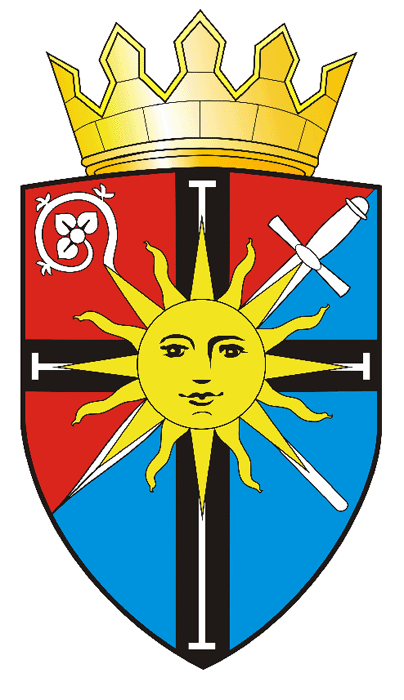 г. Светлогорск2020 г.СодержаниеВведениеНастоящая схема подготовлена в соответствии со следующими документами: - Градостроительный кодекс Российской Федерации;- Федеральный закон Российской Федерации от 06.10.2003 № 131-ФЗ «Об общих принципах организации местного самоуправления в Российской Федерации»;- Федеральный закон Российской Федерации от 27.07.2010 № 190-ФЗ «О теплоснабжении»;- Федеральный закон Российской Федерации от 23.11.2009 № 261-ФЗ «Об энергосбережении и о повышении энергетической эффективности, и о внесении изменений в отдельные законодательные акты Российской Федерации»;- Постановление Правительства Российской Федерации от 17.10.2009 № 823 «О схемах и программах перспективного развития электроэнергетики»;- Постановление Правительства Российской Федерации от 22.02.2012 № 154 «О требованиях к схемам теплоснабжения, порядку их разработки и утверждения»;- Постановление Правительства Российской Федерации от 08.08.2012 № 808 «Об организации теплоснабжения в Российской Федерации и о внесении изменений в некоторые акты Правительства Российской Федерации»;- Постановление Правительства Российской Федерации 05.05.2014 № 410 «О порядке согласования и утверждения инвестиционных программ организаций, осуществляющих регулируемые виды деятельности в сфере теплоснабжения, а также требований к составу и содержанию таких программ (за исключением таких программ, утверждаемых в соответствии с законодательством РФ об электроэнергетике)»;- Постановление Правительства Российской Федерации 23.07.2007 № 464 «Об утверждении правил финансирования инвестиционных программ организаций коммунального комплекса – производителей товаров и услуг в сфере теплоснабжения»;- Постановление Правительства Российской Федерации от 16.05.2014 № 452 «Об утверждении правил определения плановых и расчета фактических значений показателей надежности и энергетической эффективности объектов теплоснабжения, а также определения достижения организацией, осуществляющей регулируемые виды деятельности в сфере теплоснабжения, указанных плановых значений и о внесении изменения в постановление Правительства Российской Федерации от 15 мая 2010 г. № 340»;- Приказ Министерства регионального развития Российской Федерации от 28.12.2009 № 610 «Об утверждении правил установления и измерения (пересмотра) тепловых нагрузок»;- Приказ Министерства энергетики Российской Федерации от 30.12.2008 № 323 «Об утверждении порядка определения нормативов удельного расхода топлива при производстве электрической и тепловой энергии»;- Приказ Министерства энергетики Российской Федерации от 30.12.2008 № 325 «Об утверждении порядка определения нормативов технологических потерь при передаче тепловой энергии, теплоносителя»;- Приказ Министерства энергетики Российской Федерации от 22.08.2013 № 469 «Об утверждении порядка создания и использования тепловыми электростанциями запасов топлива, в том числе в отопительный сезон»;- Приказ Министерства энергетики Российской Федерации от 10.08.2012  № 377 «О порядке определения нормативов технологических потерь при передаче тепловой энергии, теплоносителя, нормативов удельного расхода топлива при производстве тепловой энергии, нормативов запасов топлива на источниках тепловой энергии (за исключением источников тепловой энергии, функционирующих в режиме комбинированной выработки электрической и тепловой энергии), в том числе государственного регулирования цен (тарифов) в сфере теплоснабжения;- Приказ Минэнерго России от 05.03.2019 N 212 "Об утверждении Методических указаний по разработке схем теплоснабжения";- СНиП 41-02-2003 «Тепловые сети»;- СП 41-101-95 «Проектирование тепловых пунктов»;- СП 41-105-2002 «Проектирование и строительство тепловых сетей бесканальной прокладки из стальных труб с индустриальной тепловой изоляцией из пенополиуретана в полиэтиленовой оболочке»;- СП 41-107-2004 «Проектирование и монтаж подземных трубопроводов горячего водоснабжения из труб ПЭ-С с тепловой изоляцией из пенополиуретана в полиэтиленовой оболочке»;- РД 50-34.698-90 «Комплекс стандартов и руководящих документов на автоматизированные системы»;  - МДС 81-35.2004 «Методика определения стоимости строительной продукции на территории Российской Федерации»;- СО 153- 34.20.523-2003, утвержденные Приказом Министерства энергетики Российской Федерации от 30.06.2003 № 278 «Об утверждении актов Министерства энергетики России по вопросам энергетической эффективности тепловых сетей»; - техническое задание.В МО «Светлогорский городской округ» входят:1) город Светлогорск;2) поселок  Донское;3) поселок Лесное;4) поселок Марьинское;5) поселок Маяк;6) поселок Молодогвардейское;7) поселок  Приморье. Теплоснабжение охватывает не всю территорию городского округа. Центральная система теплоснабжения существует в г. Светлогорск, п. Донское, п. Приморье.Для разработки схемы теплоснабжения использовались следующие материалы: - Перечень тепловых источников и ТСО действующих на территории, с указанием вида собственности, на основании которой эксплуатируются тепловые источники и сети;  - Поадресный перечень потребителей тепловой энергии с указанием источника, ТСО, договорной нагрузки, распределённой по типам присоединённой нагрузки (отопление вентиляцию и ГВС (среднечасовой), схемы подключения потребителя (открытая, закрытая, зависимая, независимая), этажности и категории потребителя по надёжности теплоснабжения;- Актуальные утверждённые на ОЗП 2019-2020 г.г. температурные и гидравлические графики работы источников и тепловых сетей;- Сведения о дате поверки, регистрации, типе, и показаниях приборов учёта (на источниках и ЦТП, ПНС, а также границах балансовой принадлежности сетевых организаций);- Утверждённые схемы и регламенты диспетчерского взаимодействия при аварийных ситуациях;- Информацию о бесхозяйных тепловых сетях и постановления о назначении эксплуатирующей организации бесхозных тепловых сетей;- Информацию об установленной и располагаемой мощности источников, нагрузки на собственные нужды источников;- Сведения о величине тепловых потерь в тепловых сетях по источникам тепловой энергии; - Перечень установленного оборудования на источнике с указанием даты ввода в эксплуатацию оборудования или срока, на который произведено продление ресурса;- Актуальные функциональные схемы Источников, и подкачивающих насосных станции, КРП, тепловых камер, с указанием типа и марки установленного оборудования, и арматуры, а также средств автоматизации и контроля, с указанными параметрами теплоносителя (расчётный расход, температурный график, давления теплоносителя на входе и выходе);- Сведения о располагаемой мощности источников по результатам наладочных испытаний. Сведения об имеющихся ограничениях;- Сведения по планируемым мероприятиям по закрытию систем теплоснабжения потребителей, с указанием источника финансирования и очередности; - Технико-экономические показатели работы источников и тепловых сетей (численность эксплуатирующего персонала, затраты электрической энергии, фактические данные о полезном отпуске тепловой энергии, выработке тепловой энергии, потребление исходной и подпиточной воды и топлива с предоставлением сертификатов используемого топлива, утверждённые потери на тепловых сетях, нагрузка на собственные нужды);- Паспорта тепловых сетей, актуальные схемы подключения потребителей к источнику тепловой энергии, с указанием диаметров, протяжённостей, способа прокладки (подземная, наземная) и типа изоляции, балансовой принадлежности; года ввода в эксплуатацию участка, и года проведения последнего капитального ремонта;- Сведения об утвержденных тарифах на тепловую энергию, и плату за подключение к тепловым сетям для ТСО на 2019-2020 г.г.;- Информацию о планируемых мероприятиях по реконструкции, строительству, капитальному ремонту учтённых в Инвестиционных программах ТСО, либо в программах комплексного развития, с указанием стоимости реализации, в том числе предоставить утверждённые инвестиционные программы ТСО;- Информацию о выданных технических условиях на подключение новых потребителей на период с 2019-2021 г.г. с указанием адреса потребителя, величины подключаемой нагрузки с разделением на виды потребления, даты планируемого подключения и места подключения к тепловым сетям с указанием диспетчерского номера тепловой камеры, от всех ТСО. Если имеется информация о мероприятиях и стоимости подключений потребителей;- Информацию о планируемых к отключению потребителях (все категории) от всех ТСО;- Актуализированный генеральный план;- Прочую информацию от ТСО согласно «Перечня информации, подлежащей раскрытию, в соответствии с Постановлением Правительства РФ «О стандартах раскрытия информации теплоснабжающими организациями, теплосетевыми организациями и органами регулирования» от 05.07.2013 №570, раздела II.ТОМ 1. Схема теплоснабжения МО "Светлогорский городской округ" до 2030 г.Светлогорский городской округ — административно-территориальная единица в Калининградской области России.Административный центр — город Светлогорск.Светлогорский городской округ находится на северной оконечности Самбийского полуострова — Земланда в 38 км от Калининграда. Округ протянулся вдоль берега Балтийского моря на расстояние 16 километров. Площадь округа — 32,5 км².Население округа — 19,7 тыс. человек.В соответствии со СНиП 23-01-99 «Строительная климатология» Светлогорский городской округ находится в строительно-климатической зоне II Б. Глубина сезонного промерзания грунта составляет 0.8-0.96м. Расчетные температуры для проектирования отопления и вентиляции соответственно составляют -18°С и - 6°С. Продолжительность отопительного периода в среднем составляет 195 дней. Климат Светлогорского городского округа, расположенного в атлантической европейской климатической области, морской и характеризуется в целом мягкой малоснежной зимой, теплой дождливой осенью и умеренно теплым летом при высокой влажности воздуха. Среднегодовая температура воздуха - от +5,7 до +8,6°С. Температура января - около - 4°С, июля и августа - +16,8°С. Разность температуры на протяжении дня не превышает 2,5 -3,0°С. Утром температура на 2,5-3°С ниже, чем в полуденные часы и вечером на 1-1,5°С выше, чем утром.Суммарная солнечная радиация достигает 88 ккал/см² в год, продолжительность солнечного сияния 1850-1900 часов.Зима, как правило, непродолжительная, длится около 3 месяцев, с декабря по март. Преобладает слабо морозная погода, в первую треть зимы неустойчивая, часто дождливая.Наиболее холодный месяц - январь со среднемесячной температурой -2,7 °С. Абсолютный минимум -33°С. Средняя суточная амплитуда температуры воздуха наиболее холодного месяца составляет 5 °С. Снежный покров, как правило, нестойкий из-за оттепелей. Снег обычно выпадает в декабре и держится до конца марта. Безморозный период продолжается 173 дня. Лето может быть как прохладным и дождливым, так и жарким и сухим. Самый теплый месяц - июль со среднемесячной температурой +16.7 °С. Абсолютный максимум +35 °С.Период активной вегетации растений (выше +10 °С) в среднем продолжается 139 дней.Ветровой режим характеризуется преобладанием ветров юго-западных, западных, направлений с повторяемостью 35%, а также южной и юго-восточной 25% повторяемости. Средняя за год скорость ветра составляет 3,7 м/сек. В холодный период преобладают ветры южного, в теплый период - западного направлений. Среднегодовая скорость ветра 5,6 м/сек с максимумом зимой (6,2 м/сек) и минимумом летом (4,2 м/сек). Сильный ветер со скоростью, превышающей 8 м/сек., отмечается в течение 91 дня в году.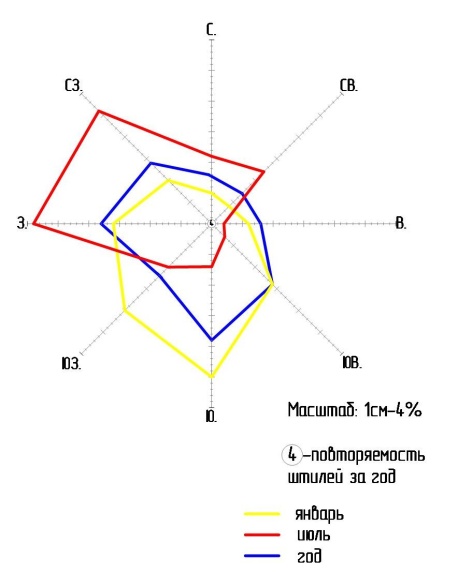 Рисунок 1. Роза ветровВлажные воздушные массы, поступающие из Атлантического океана, обусловливают высокую относительную влажность воздуха, которая зимой и осенью составляет 85-87%, снижаясь к началу лета до 72-73%. За год в среднем выпадает в среднем 750мм осадков, из них 480мм - в теплый период года. Максимальное количество осадков наблюдается в осенне-зимний период, минимальное - весной. Количество дней с осадками - от 143 до 160мм Высокая влажность воздуха и большая облачность заметно сказываются на уменьшении светового режима. В течение года в городе отмечается 150 пасмурных и только 30 ясных дней.Из-за отсутствия устойчивого снежного покрова метели - довольно редкое явление (около 10 дней в году).Туманы образуются в течение всего года (в среднем 56 дней в году). Наибольшее число дней с туманом наблюдается осенью и в начале зимы (6 - 7 дней в месяц).Атмосферное давление характеризуется устойчивостью и малой амплитудой колебаний во все сезоны года, что является благоприятным фактором для лечения сердечнососудистых и гипертонических заболеваний.1.1 Показатели перспективного спроса на тепловую энергию (мощность) и теплоноситель в установленных границах территории городского округа.1.1.1. величины существующей отапливаемой площади строительных фондов и приросты отапливаемой площади строительных фондов по расчетным элементам территориального деления с разделением объектов строительства на многоквартирные дома, индивидуальные жилые дома, общественные здания и производственные здания промышленных предприятий по этапам - на каждый год первого 5-летнего периода и на последующие 5-летние периоды (далее - этапы);На основании генерального плана в рассматриваемый период планируется увеличение жилой площади за счет строительства многоквартирных домов и частного домостроения.Таблица 1. Распределение жилищного фонда на период 2018-2040 гг.Прогнозируется, что в течение проектного срока в муниципальном образовании «Светлогорский городской округ» должно быть построено нового благоустроенного и комфортного жилья около 283,6 тыс. м2. При нормативной плотности 45 чел./га потребность в селитебной территории должная составить 161,1 га.В типологической палитре рынка жилища характерного для муниципального образования «Светлогорский городской округ» могут присутствовать следующие схемы по этажности:среднеэтажное 3-5-этажное жилище – используется, как правило, при строительстве на свободной территории.малоэтажное 1-3-этажное жилище, многоквартирное, безлифтовое – целесообразно использовать для муниципального жилья;блокированная двухэтажная высокоплотная застройка (таунхаусы) – с индивидуальным входом и небольшим палисадником»коттеджи 1-2-этажные – с приусадебным участком с хозяйственными постройками, с гаражами, с ограждением участка»Определение площадок нового жилищного строительства осуществлено на основании генеральных планов МО городское поселение «Город Светлогорск», МО городское поселение «Поселок Донское», МО городское поселение «Поселок Приморье».Также при определении площадок нового жилищного строительства учтено, что около 10 % приходится на реконструкцию и уплотнение существующей застройки.Генеральным планом предлагается основные площадки нового жилищного строительства:в г. Светлогорске: под индивидуальное жилое строительство – 11,8 га; под малоэтажное жилое строительство – 20,1 га; под среднеэтажное жилое строительство – 10,6гап. Лесное: под индивидуальное жилое строительство – 12,6 га, под малоэтажное жилое строительство – 4,5 га.п. Приморье под индивидуальное жилое строительство – 3,99 га, под малоэтажное жилое строительство – 1,25 га.Таблица 2. Темпы ввода новых объектов строительства1.1.2. Существующие и перспективные объемы потребления тепловой энергии (мощности) и теплоносителя с разделением по видам теплопотребления в каждом расчетном элементе территориального деления на каждом этапе В процессе развития городского округа предусматривается развитие объектов жилой и социальной сферы. При перспективном развитии планируется подключение новых тепловых потребителей к централизованному теплоснабжению.В соответствии со схемой перспективного развития представлены объемы потребления и приросты потребления тепловой энергии с разделением по видам теплопотребления.Таблица 3 Прогнозируемые расходы тепла на нужды жилищного фонда1.1.3 Существующие и перспективные объемы потребления тепловой энергии (мощности) и теплоносителя объектами, расположенными в производственных зонах, на каждом этапе.На территории городского округа отопление и горячее водоснабжение новых производственных предприятий предусматривается, как правило, от новых автономных котельных. Теплоснабжение действующих предприятий предусматривается по существующей схеме. 1.2. Существующие и перспективные балансы располагаемой тепловой мощности источников тепловой энергии и тепловой нагрузки потребителей.Город СветлогорскПо структуре организации систему теплоснабжения г. Светлогорска можно разделить на централизованное и условно централизованное и локальное.Централизованная система образована на базе котельных действующих как изолированные системы теплоснабжения. Одна самая крупная – с установленной тепловой мощностью котлоагрегатов 42 Гкал/ч и годовой выработкой теплоты около 60 тыс. Гкал. Остальные системы теплоснабжения образованы на базе котельных с установленной мощностью от 0,7 до 16 Гкал/ч. Все крупные котельные используют для выработки теплоты природный газ.Структура тепловых сетей подразделяется на магистральные сети (закрытая двухтрубная система) и квартальные сети (четырехтрубная система).Централизованное теплоснабжение г. Светлогорска осуществляется, в основном от РТС «Светлогорская» и котельной министерства обороны «СЦВС».Присоединенная нагрузка РТС «Светлогорская» составляет 32,89 Гкал/час. Фактически РТС «Светлогорская» в зимний период работает и обеспечивает тепловой энергией потребителей одним котлом ДЕ-25, т. е. расчетные тепловые нагрузки не соответствуют действительности. После проведения потребителями мероприятий по энергосбережению (замена окон на теплосберегающие стеклопакеты, утепление фасадов зданий) тепловые нагрузки снизились. В летний период РТС «Светлогорская» работает на котле ДЕ-16 на 30% нагрузки, что ведет к большим затратам энергоресурсов.Котельная и тепловые сети в восточной части г. Светлогорска в жилом районе Зори проектировались для нужд совхоза (тепличное хозяйство, скотоубойный цех, мастерские) и жилищного фонда (15 жилых домов). В данный момент, после ликвидации совхоза, котельная обеспечивает теплом только жилые дома. Целесообразно запроектировать и построить автономную газовую котельную в центре тепловых нагрузок.Котельная по ул. Ленина д.11 обеспечивает тепловой энергией единственный объект - вновь построенный театр эстрады «Янтарь холл». Угольная котельная Гагарина, 3 обеспечивает теплом 2 квартиры 40 квартирного дома (остальные квартиры переведены на индивидуальное газовое отопление) и общежитие (30 человек). Затраты на содержание данной котельной составляют 1200 тыс. руб./год. Рекомендация: в жилом доме Гагарина, 3 перевести оставшиеся квартиры на автономные источники тепловой энергии, в жилом доме Гагарина, 5 установить электрический котел или газифицировать для нужд отопления, существующую котельную ликвидировать. Обслуживание централизованных систем теплоснабжения поселения осуществляют несколько предприятий, из которых одно - базовое муниципальное предприятие МУП «Светлогорскмежрайводоканал». К тепловым сетям котельных, эксплуатируемых этим предприятием, присоединено 90 жилых зданий общей площадью 158,5 тыс. м2.Таблица 4 Краткая характеристика котельных г. СветлогорскаК условно централизованным системам относятся котельные, распложенные в курортной зоне города, обеспечивающие производство и подачу тепла по тепловым сетям для собственных производственных нужд и теплоснабжения жилищного фонда.Эксплуатацию этих котельных осуществляют собственники, все имущество котельных и производственные помещения котельных (встроено-пристроенные помещения) находится в собственности этих организаций.Таблица 5 Прочие источники тепловой энергииК локальной системе теплоснабжения относятся индивидуальные теплогенераторы (индивидуальные газовые, электрические системы отопления). Эксплуатацию этих теплогенераторов обеспечивают собственники помещений.П. ДонскоеЦентрализованное теплоснабжение п. Донское осуществляется в центральной части поселка в многоквартирной застройке и общественных зданиях. Источником тепла является котельная № 5 МКП «Водоканал Донское Светлогорского городского округа», работающая на природном газе. Котельная оборудована 2 котлами КВ-3,0 Г. Мощность котельной - 2х 2,6 Гкал/ч. Количество подключенных потребителей – 17 ед. Резерв тепловой энергии составляет 1,337 Гкал/ч. Последний капитальный ремонт котельной произведен в 2012 г.Теплосеть п. Донское имеет износ до 50%. Ввод сетей был произведен в 1989 г. Протяженность  сетей составляет около 2,2 кмНа территории п. Донское имеется ведомственная котельная, обслуживающая коммунально-эксплуатационную часть (КЭЧ) войсковой части. Котельная к сети централизованного теплоснабжения не подключена.П. ПриморьеТеплоснабжение п. Приморье обеспечивает 1 котельная, работающая на каменном угле. Присоединенная нагрузка котельной п. Приморье составляет 0,389 Гкал/час.Фактически котельная п. Приморье в зимний период работает и обеспечивает тепловой энергией потребителей двумя котлами «Универсал». Но, температурный график работы котельной не выдерживается в полном объеме. Это связано в первую очередь с низким КПД установленных котлов и ветхостью оборудования. Теплоснабжение небольших существующих санаторно-курортных учреждений, учреждений отдыха, детских лагерей отдыха, учреждений общего и специального образования, учреждений здравоохранения, культуры и искусства, спортивных учреждений, предприятий торговли, общественного питания, коммунально-бытового обслуживания и пр. осуществляется от индивидуальных источников теплоснабжения (встроенных, пристроенных теплогенераторных). Основное топливо для центральных котельных природный газ. Для индивидуальных и небольших котельных топливом в основном является природный газ. Небольшое количество котельных работают на жидком топливе.Структура тепловых сетей: магистральные сети - закрытая двухтрубная система (346,45 м), квартальные сети – четырехтрубная система (60 м). Планируется строительство автономной котельной на сжиженном углеводородном газе мощностью 7,5 МВт, расположенной в п. Приморье Светлогорского городского округа Калининградской области на земельном участке с КН 39:05:030502:124 для теплоснабжения круглогодичного лагеря. Ввод котельной будет на сжиженном углеводородном газе с последующим переводом на природный.Всего на территории Светлогорского городского округа расположены 14 котельных общей производительностью 84,77 Гкал/час.Общая протяженность тепловых сетей в Светлогорском городском округе составляет 20,96 км (без учета сетей филиала ФГБУ "ЦЖКУ" МО РФ).Среди основных мероприятий по энергосбережению в системах теплоснабжения можно выделить оптимизацию систем теплоснабжения в районе с учетом эффективного радиуса теплоснабжения. Передача тепловой энергии на большие расстояния является экономически неэффективной.Радиус эффективного теплоснабжения – максимальное расстояние от теплопотребляющей установки до ближайшего источника тепловой энергии в системе теплоснабжения, при превышении которого подключение теплопотребляющей установки к данной системе теплоснабжения нецелесообразно по причине увеличения совокупных расходов в системе теплоснабжения.Радиус эффективного теплоснабжения позволяет определить условия, при которых подключение новых или увеличивающих тепловую нагрузку теплопотребляющих установок к системе теплоснабжения нецелесообразно вследствие увеличения совокупных расходов в указанной системе на единицу тепловой мощности, определяемой для зоны действия каждого источника тепловой энергии.В настоящее время Федеральный закон №190 «О теплоснабжении» ввел понятие «радиус эффективного теплоснабжения» без указания на конкретную методику его расчета.Расчет радиусов эффективного теплоснабжения произведен по методическим рекомендациям определяется требуемый диаметр трубопровода. Далее для этого трубопровода определяются годовые тепловые потери (или мощность потерь). Принимаем допустимый для данной сети уровень тепловых потерь (в процентах от годового отпуска тепла к подключаемому потребителю). Далее по расчету норматива годовых потерь на 100 м длины трубопровода и допустимому уровню потерь (в Гкал/год) по формуле (1) определяем радиус теплоснабжения: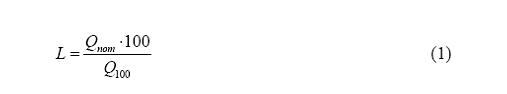 где Q пот – годовые тепловые потери подключаемого трубопровода,Q 100 – нормативные годовые потери трубопровода на 100 м длины.Согласно этим данным все потребители тепловой энергии находятся в зоне эффективного теплоснабжения.При размещении новых объектов – потребителей тепловой энергии следует учитывать, чтобы точка размещения новой тепловой нагрузки находилась в пределах зоны эффективности по расстоянию от источника тепловой энергии с учетом точки подключения к магистрали и диаметра подключающего трубопровода.1.3.Существующие и перспективные балансы теплоносителяРасчеты производительности установок водоподготовки и объемов аварийной подпитка химически не обработанной и недеаэрированной водой выполнены в соответствии с требованиями  СНиП 41-02-2003 «Тепловые сети», п.6.16-6.18. Объем воды в системах теплоснабжения с перспективными тепловыми нагрузками принимается равным 65 м3 на 1 МВт расчетной тепловой нагрузки. Нормативные потери теплоносителя с утечкой составляют 0,25 % от объема теплоносителя в системе теплоснабжения. Расчетный часовой расход воды для определения производительности водоподготовки и соответствующего оборудования для подпитки в закрытой системе теплоснабжения следует принимать как 0,75 % фактического объема воды в трубопроводах тепловых сетей и присоединенных к ним системах отопления.1.4. Основные положения мастер-плана развития систем теплоснабжения городского округаСодержание, формат, объем мастер-плана в значительной степени варьируются в разных населенных пунктах и существенным образом зависят от тех целей и задач, которые стоят перед его разработчиками. Универсальность мастер-плана позволяет использовать его для решения широкого спектра задач. Основной акцент делается на актуализации существующих объектов и развитии новых объектов. Многие проблемы объектов были накоплены еще с советских времен и только усугубились в современный период. Для решения многих проблем используется стратегический мастер-план.- Описание сценариев развития теплоснабжения поселенияЖилищно-коммунальный сектор: По существующей застройке не зависимо от этажности проектом предполагается потребление газа на пищеприготовление. Отопление и горячее водоснабжение централизованное от существующих тепловых сетей. По проектируемой застройке потребление газа предусматривается на пищеприготовление, а также на отопление и горячее водоснабжение от поквартирных двухконтурных водонагревателей. По общественным зданиям отопление и горячее водоснабжение либо централизованное от существующих и новых тепловых сетей, либо от новых автономных котельных (определяется технико-экономическим сравнением вариантов). Рекреационные объекты: По курортно-санаторным учреждениям и объектам отдыха и развлечений потребление газа предусматривается на пищеприготовление, а также на отопление и горячее водоснабжение. Для новых объектов теплоснабжение, как правило, от автономных котельных и от источников центрального теплоснабжения. Производственные предприятия: Отопление и горячее водоснабжение новых производственных предприятий предусматривается, как правило, от новых автономных котельных. Теплоснабжение действующих предприятий предусматривается по существующей схеме. Основные мероприятия в области развития теплоснабжения:перевод основной части многоквартирных домов подключенных к центральным тепловым пунктам (четырехтрубная система теплоснабжения) на индивидуальное (приготовление коммунальных ресурсов внутри дома) теплоснабжение от первого контура (двухтрубная система); строительство автономной котельной мощностью 4 МВт в жилом районе Зори г. Светлогорск; строительство автономной газовой котельной в п. Приморье мощностью 1,247 Гкал/ч; закрытие котельной по ул. Гагарина, 3 в г. Светлогорскестроительство автономной котельной на сжиженном углеводородном газе в п. Приморье мощностью 7,5 МВтзамена существующих тепловых сетейДля проектируемых тепловых сетей принята подземная бесканальная прокладка с устройством камер для обслуживания запорной арматуры.Реконструкция существующей системы теплоснабжения позволит повысить эффективность оборудования, повысить уровень надежности, снизить потери тепловой энергии.1.5 Предложения по строительству, реконструкции, техническому перевооружению и (или) модернизации источников тепловой энергии1.5.1.  Предложения по строительству источников тепловой энергии, обеспечивающих перспективную тепловую нагрузку на осваиваемых территориях городского округа, для которых отсутствует возможность и (или) целесообразность передачи тепловой энергии от существующих или реконструируемых источников тепловой энергии.Подключение объекта теплоснабжения при нахождении его в зоне действия существующего теплогенерирующего источника, имеющего необходимый резерв, рекомендуется производить к имеющейся котельной.К преимуществам индивидуальных котельных относятся:максимальная приближенность к объектам теплоснабжения, что резко сокращает затраты на строительство и эксплуатацию инженерных сетей;отсутствие значительных капитальных и временных затрат на строительство здания под котельную;оптимальная система автоматизации и безопасности;полная заводская готовность и комплектация;минимальные затраты при монтаже и пуске;минимальные сроки ввода в эксплуатацию;транспортирование автомобильным и железнодорожным транспортом;высокий уровень автоматизации, безопасности, надежность в эксплуатации.Мероприятия, предусмотренные схемой теплоснабжения, обеспечивающие подключение новых потребителей:- строительство автономной газовой котельной мощностью 4 МВт в жилом районе  Зори г. Светлогорск; - строительство автономной котельной на сжиженном углеводородном газе в п. Приморье мощностью 7,5 МВт. с перспективой перевода на природный газ.1.5.2  Предложения по реконструкции источников тепловой энергии, обеспечивающих перспективную тепловую нагрузку в существующих и расширяемых зонах действия источников тепловой энергии.На всех существующих котельных муниципального образования имеется достаточный резерв располагаемой мощности. 1.5.3 Предложения по техническому перевооружению и (или) модернизации источников тепловой энергии с целью повышения эффективности работы систем теплоснабжения.Для повышения эффективности теплоснабжения, снижения эксплуатационных затрат и повышения эффективности использования котельно-печного топлива рекомендуется провести реконструкцию источников теплоснабжения городского округа путем замены устаревшего котельного оборудования на современные водогрейные котлы, строительство блочно-модульных котельных.Мероприятия, предусмотренные схемой теплоснабжения, обеспечивающие повышение эффективности работы- Установка 2-х водогрейных котлоагрегатов мощностью 10МВт и 6МВт на котельной РТС «Светлогорская»1.5.4. Графики совместной работы источников тепловой энергии, функционирующих в режиме комбинированной выработки электрической и тепловой энергии и котельных.Согласно  Генеральному плану источников тепловой энергии, функционирующих в режиме комбинированной выработки электрической и тепловой энергии и котельных на территории городского округа нет1.5.5. Меры по выводу из эксплуатации, консервации и демонтажу избыточных источников тепловой энергии, а также источников тепловой энергии, выработавших нормативный срок службы, в случае если продление срока службы технически невозможно или экономически нецелесообразноУгольная котельная Гагарина, 3 обеспечивает теплом 2 квартиры 40 квартирного дома (остальные квартиры переведены на индивидуальное газовое отопление) и общежитие (30 человек). Затраты на содержание данной котельной составляют 1200 тыс. руб./год. Рекомендация: в жилом доме Гагарина, 3 перевести оставшиеся квартиры на автономные источники тепловой энергии, в жилом доме Гагарина, 5 установить электрический котел или газифицировать для нужд отопления.Согласно  Генеральному плану предусмотрено следующее мероприятие: - закрытие котельной по ул. Гагарина, 3 в г. Светлогорске1.5.6. Меры по переоборудованию котельных в источники тепловой энергии, функционирующие в режиме комбинированной выработки электрической и тепловой энергии;Согласно  Генеральному плану переоборудование котельных в источники комбинированной выработки электрической и тепловой энергии не предусмотрено.1.5.7. Меры по переводу котельных, размещенных в существующих и расширяемых зонах действия источников тепловой энергии, функционирующих в режиме комбинированной выработки электрической и тепловой энергии, в пиковый режим работы, либо по выводу их из эксплуатацииВ соответствии с Генеральным планом, а так же отсутствием на его территории источников комбинированной выработки электрической и тепловой энергии, меры по переводу существующих теплогенерирующих источников в пиковый режим не предусмотрены.1.5.8.Температурный график отпуска тепловой энергии для каждого источника тепловой энергии или группы источников тепловой энергии в системе теплоснабжения, работающей на общую тепловую сеть, и оценку затрат при необходимости его измененияТаблица 6 Температурный график110/70 – график работы РТС «Светлогорская»95/70 – график работы системы отопления на ЦТП, котельные: п. Зори д. 1, п. Донское, п. Приморье, ул. Гагарина, 3. 80/60 – график работы системы отопления на модульных тепловых пунктах.Изменение температурного графика не требуется.1.5.9. Предложения по вводу новых и реконструкции существующих источников тепловой энергии с использованием возобновляемых источников энергии, а также местных видов топлива.Согласно  Генеральному плану ввод новых и реконструкция существующих источников тепловой энергии с использованием возобновляемых источников энергии, а также местных видов топлива не предусмотрено.1.6. Предложения по строительству, реконструкции и (или) модернизации тепловых сетей1.6.1. Предложения по строительству, реконструкции и (или) модернизации тепловых сетей, обеспечивающих перераспределение тепловой нагрузки из зон с дефицитом располагаемой тепловой мощности источников тепловой энергии в зоны с резервом располагаемой тепловой мощности источников тепловой энергии (использование существующих резервов).Возможность строительства или реконструкции тепловых сетей, обеспечивающих перераспределение тепловой нагрузки из зон с дефицитом располагаемой тепловой мощности источников тепловой энергии в зоны с резервом располагаемой тепловой мощности источников тепловой энергии на территории городского округа, отсутствует.1.6.2. Предложения по строительству, реконструкции и (или) модернизации тепловых сетей для обеспечения перспективных приростов тепловой нагрузки в осваиваемых районах городского округа под жилищную, комплексную или производственную застройку.В соответствии с программой развития системы газификации Калининградской области к 2020 году уровень газификации населения составит 75%. В связи с чем, отопление вновь строящихся жилых зданий планируется осуществлять от индивидуальных источников тепла (отопительные двухконтурные котлы), работающих на природном газе.К котельным также планируются подключения новых объектов. Существующие зоны действия котельных закреплены непосредственно в здании и вдоль всех теплотрасс, проходящих по территории населенных пунктов.При реконструкции существующих тепловых сетей рекомендуется применять предизолированные трубопроводы в пенополиуретановой (ППУ) изоляции. Величину диаметра трубопровода, способ прокладки и т.д. необходимо определить в ходе наладочного гидравлического расчета по каждому факту предполагаемого подключения.1.6.3 Предложения по строительству, реконструкции и (или) модернизации тепловых сетей в целях обеспечения условий, при наличии которых существует возможность поставок тепловой энергии потребителям от различных источников тепловой энергии при сохранении надежности теплоснабжения.На территории МО «Светлогорский городской округ» условия, при которых существует возможность поставок тепловой энергии потребителям от различных источников тепловой энергии при сохранении надежности теплоснабжения, отсутствуют.1.6.4 Предложения по строительству, реконструкции и (или) модернизации тепловых сетей для повышения эффективности функционирования системы теплоснабжения, в том числе за счет перевода котельных в пиковый режим работы.1.6.5.Предложения по строительству, реконструкции и (или) модернизации тепловых сетей для обеспечения нормативной надежности теплоснабжения потребителей.На территории городского округа есть необходимость  в реконструкции существующих тепловых сетей.Рекомендуется при новом строительстве и реконструкции существующих теплопроводов применять предизолированные трубопроводы в пенополиуретановой (ППУ) изоляции. Для сокращения времени устранения аварий на тепловых сетях и снижения выбросов теплоносителя в атмосферу и др. последствий, неразрывно связанных с авариями на теплопроводах, рекомендуется применять систему оперативно-дистанционного контроля (ОДК). Планируются к реализации следующие мероприятия:- Устройство трубопроводов тепловых сетей от УТ-5-1 – ТК-7 Калинингратский пр-кт от Пенсионного фонда до пансионата «Лазурь»;- Устройство трубопровода спутника I-го контура теплосети протяженностью 10,5 км в однотрубном исполнении с установкой запорной арматуры;- Замена трубопроводов тепловой сети жилого района Зори г. Светлогорск;- Проектирование и монтаж теплотрассы первого контура на участке ТК-2-УТ-5-1;- Замена тепловых сетей в п. Донское;- Реконструкция ЦТП (ЦТП "ДКРС", ЦТП "Игашева", ЦТП "Мичурина", ЦТП "Новая", ЦТП "Преображенского", ЦТП "Пригородная, 7", ЦТП "Сиреневая")- Перекладка трубопроводов 2-го контура ЦТП “Мичурина”- Перекладка трубопроводов 2-го контура ЦТП “Сиреневая”- Устройство трубопроводов тепловых сетей от ТК-1 – ТК-6 Калининградский пр-кт от ЦТП до пансионата «Лазурь»- Перекладка трубопроводов 2-го контура ЦТП “Преображенского”- Перекладка трубопроводов между МКД Пионерская, 28 и Пионерская, 26- Устройство трубопроводов тепловых сетей от планируемой к строительству котельной в п. Приморье 1.7. Предложения по переводу открытых систем теплоснабжения (горячего водоснабжения) в закрытые системы горячего водоснабжения1.7.1. Предложения по переводу существующих открытых систем теплоснабжения (горячего водоснабжения) в закрытые системы горячего водоснабжения, для осуществления которого необходимо строительство индивидуальных и (или) центральных тепловых пунктов при наличии у потребителей внутридомовых систем горячего водоснабжения;Согласно  Генеральному плану строительство и реконструкция тепловых  на территории городского округа открытых систем теплоснабжения нет1.7.2 Предложения по переводу существующих открытых систем теплоснабжения (горячего водоснабжения) в закрытые системы горячего водоснабжения, для осуществления которого отсутствует необходимость строительства индивидуальных и (или) центральных тепловых пунктов по причине отсутствия у потребителей внутридомовых систем горячего водоснабжения.Согласно  Генеральному плану строительство и реконструкция тепловых  на территории городского округа открытых систем теплоснабжения нет, заявок на подключение внутридомовых систем горячего водоснабжения нет.1.8. Перспективные топливные балансы Таблица 7 Перспективные топливные балансы1.9. Инвестиции в строительство, реконструкцию, техническое перевооружение и (или) модернизациюТаблица 8 Инвестиции в строительство, реконструкцию, техническое перевооружение и (или) модернизацию1.10. Решение о присвоении статуса единой теплоснабжающей организации (организациям)Постановлением администрации муниципального образования «Светлогорский городской округ»   № 803 от 13.10.2020 года внесены изменения в постановление администрации муниципального образования «Светлогорский городской округ» от 21.10.2019 № 832, согласно которого   присвоен статус единой теплоснабжающей организации в границах зоны деятельности - город Светлогорск и поселок Приморье - теплоснабжающей организации МУП «Светлогорскмежрайводоканал» и в границах зоны деятельности - поселок Донское - теплоснабжающей организации МКП «Водоканал Донское Светлогорского городского округа».Определение статуса ЕТО для проектируемых  зон действия планируемых  к строительству источников тепловой энергии  должно быть выполнено в ходе актуализации схемы теплоснабжения, после определения источников инвестиций. Обязанности ЕТО определены  постановлением Правительства РФ  от 08.08.2012 № 808 «Об организации теплоснабжения в Российской Федерации и о внесении изменений в некоторые законодательные акты Правительства Российской Федерации» (п. 12 Правил организации теплоснабжения в Российской Федерации, утвержденных указанным постановлением). В соответствии с приведенным документом ЕТО обязана: -  заключать и исполнять договоры теплоснабжения с любыми обратившимися к ней потребителями тепловой энергии, теплопотребляющие установки которых находятся в данной системе теплоснабжения, при условии соблюдения указанными потребителями выданных им в соответствии с законодательством о градостроительной деятельности  технических  условий  подключения  к тепловым сетям; -  заключать и исполнять договоры поставки тепловой энергии (мощности) и (или) теплоносителя в отношении объема тепловой нагрузки, распределенной в соответствии со схемой теплоснабжения; -  заключать и исполнять договоры оказания услуг по передаче тепловой энергии, теплоносителя в объеме, необходимом для обеспечения теплоснабжения потребителей тепловой энергии, с учетом потерь тепловой энергии, теплоносителя при их передаче. Границы зоны деятельности ЕТО в соответствии с п. 19 Правил организации теплоснабжения  в Российской Федерации  могут  быть  изменены  в  следующих случаях: -  подключение к  системе теплоснабжения новых теплопотребляющих установок, источников тепловой энергии или тепловых сетей, или их отключение от системы теплоснабжения; -  технологическое объединение или разделение систем теплоснабжения. Сведения об изменении  границ зон деятельности единой теплоснабжающей организации, а также сведения о присвоении другой организации статуса единой теплоснабжающей организации подлежат внесению в схему теплоснабжения при ее актуализации. В настоящее время единой теплоснабжающей организацией можно считать МУП «Светлогорскмежрайводоканал» на территории г. Светлогорска и п. Приморье и МКП "Водоканал Донское Светлогорского городского округа" на территории п. Донское1.11. Решения о распределении тепловой нагрузки между источниками тепловой энергииВозможность поставок тепловой энергии потребителям от различных источников тепловой энергии при сохранении надежности теплоснабжения отсутствует. Источники тепловой энергии между собой технологически не связаны.1.12. Решения по бесхозяйным тепловым сетямНа территории городского округа  в границах систем теплоснабжения  бесхозяйных тепловых сетей (тепловых сетей, не имеющих эксплуатирующей организации) не выявлено.В случае выявления бесхозяйных тепловых сетей решения принимаются органом местного самоуправления в соответствии со статьей 15 с пунктом 6 Федерального закона от 27. 07. 2010 года № 190-ФЗ: «В случае выявления бесхозяйных тепловых сетей (тепловых сетей, не имеющих эксплуатирующей организации) орган местного самоуправления поселения или городского округа до признания права собственности на указанные бесхозяйные тепловые сети в течение тридцати дней с даты их выявления обязан определить теплосетевую организацию, тепловые сети которой непосредственно соединены с указанными бесхозяйными тепловыми сетями, или единую теплоснабжающую организацию в системе теплоснабжения, в которую входят указанные бесхозяйные тепловые сети, и которая осуществляет содержание и обслуживание указанных бесхозяйных тепловых сетей. Орган регулирования обязан включить затраты на содержание и обслуживание бесхозяйных тепловых сетей в тарифы соответствующей организации на следующий период регулирования».1.13. Синхронизация схемы теплоснабжения со схемой газоснабжения и газификации субъекта Российской Федерации и городского округа, схемой и программой развития электроэнергетики, а также со схемой водоснабжения и водоотведения городского округаГазоснабжение Светлогорского городского округа предполагается производить природным газом от существующей автоматизированной газораспределительной станции (АГРС), расположенной в районе п. Зори. Все действующие котельные поэтапно переводятся на газовое топливо. Новые котельные предусматриваются на газовом топливе, резервное топливо – согласно технико-экономическому обоснованию. Распределение газа принято по 2-х ступенчатой системе – высокое давление (Р<0,6Мпа), низкое (Р<0,003Мпа). Для снижения давления газа с высокого до низкого предусматривается установка газорегуляторных пунктов шкафного типа (ШРП). Распределительные газопроводы низкого давления настоящим проектом не рассматриваются. Газопроводы высокого давления приняты разветвленными тупиковыми с сосредоточенными нагрузками (автономными котельными). Для газоснабжения новых объектов жилищного строительства, объектов социального культурно-бытового обслуживания, котельных и промышленных предприятий необходимо предусмотреть строительство новых газовых сетей высокого, среднего и низкого давления, а также произвести реконструкцию существующей АГРС с увеличением производительности и произвести закольцовку сетей газоснабжения с сетями Зеленоградского района.В населенных пунктах Светлогорского городского округа схемой водоснабжения предусматривается смешанная система водоснабжения, при которой снабжение населения водой будет осуществляться централизованной системой, а также через автономные скважины. Выбор варианта водоснабжения в каждом конкретном случае будет определен при разработке проекта планировки. Все существующие объекты (котельные) подключены к центральному водоснабжению. Подключение новых источников учтено. Свободные мощности имеются.1.14 Индикаторы развития систем теплоснабжения городского округаИндикаторы развития систем теплоснабжения разрабатываются в соответствии c ПП РФ №154 «Требования к схемам теплоснабжения, порядку их разработки и утверждения» и пунктом 79 ПП РФ № 405 «О внесении изменений в некоторые акты Правительства Российской Федерации».В результате разработки в соответствии с пунктом 79 ПП РФ № 405 должны быть приведены результаты оценки существующих и перспективных значений следующих индикаторов развития систем теплоснабжения:а) количество прекращений подачи тепловой энергии, теплоносителя в результате технологических нарушений на тепловых сетях;б) количество прекращений подачи тепловой энергии, теплоносителя в результате технологических нарушений на источниках тепловой энергии;в) удельный расход условного топлива на единицу тепловой энергии, отпускаемой с коллекторов источников тепловой энергии (отдельно для тепловых электрических станций и котельных);г) отношение величины технологических потерь тепловой энергии, теплоносителя к материальной характеристике тепловой сети;д) коэффициент использования установленной тепловой мощности;е) удельная материальная характеристика тепловых сетей, приведенная к расчетной тепловой нагрузке;ж) доля тепловой энергии, выработанной в комбинированном режиме (как отношение величины тепловой энергии, отпущенной из отборов турбоагрегатов, к общей величине выработанной тепловой энергии в границах поселения, городского округа;з) удельный расход условного топлива на отпуск электрической энергии;и) коэффициент использования теплоты топлива (только для источников тепловой энергии, функционирующих в режиме комбинированной выработки электрической и тепловой энергии);к) доля отпуска тепловой энергии, осуществляемого потребителям по приборам учета, в общем объеме отпущенной тепловой энергии;л) средневзвешенный (по материальной характеристике) срок эксплуатации тепловыхсетей (для каждой системы теплоснабжения);м) отношение материальной характеристики тепловых сетей, реконструированных за год, к общей материальной характеристике тепловых сетей (фактическое значение за отчетный период и прогноз изменения при реализации проектов, указанных в утвержденной схеме теплоснабжения) (для каждой системы теплоснабжения, а также для городского округа;н) отношение установленной тепловой мощности оборудования источников тепловой энергии, реконструированного за год, к общей установленной тепловой мощности источников тепловой энергии (фактическое значение за отчетный период и прогноз изменения при реализации проектов, указанных в утвержденной схеме теплоснабжения) Таблица 9 Индикаторы развития систем теплоснабжения1.15. Ценовые (тарифные) последствияВ структуре себестоимости основная доля приходится на энергоресурсы, соответственно, тариф на тепловую энергию непосредственно зависит от затрат на покупные энергоресурсы. В системе теплоснабжения поселения потребителям оказывается услуга по передаче тепловой энергии для отопления.Службой по государственному регулированию цен и тарифов Калининградской области  устанавливаются цены (тарифы) на тепловую энергию для предприятий, обеспечивающих выработку и передачу тепловой энергии в системах теплоснабжения с целью реализации потребителям. Таблица 10 Тарифы в сфере теплоснабжения (по данным Службы по государственному регулированию цен и тарифов Калининградской области) Из анализа таблицы видно, что увеличение тарифа на тепловую энергию в 2020 году для потребителей не превышает 4,1% в год.Мероприятия,  предложенные схемой теплоснабжения будут производиться за счет бюджетов всех уровней и платы за подключение к системе теплоснабжения.ОБОСНОВЫВАЮЩИЕ МАТЕРИАЛЫ К СХЕМЕ ТЕПЛОСНАБЖЕНИЯ.ГЛАВА 1. СУЩЕСТВУЮЩЕЕ ПОЛОЖЕНИЕ В СФЕРЕ ПРОИЗВОДСТВА, ПЕРЕДАЧИ И ПОТРЕБЛЕНИЯ ТЕПЛОВОЙ ЭНЕРГИИ ДЛЯ ЦЕЛЕЙ ТЕПЛОСНАБЖЕНИЯЧасть 1. Функциональная структура теплоснабжения.В МО «Светлогорский городской округ» входят:1) город Светлогорск;2) поселок  Донское;3) поселок Лесное;4) поселок Марьинское;5) поселок Маяк;6) поселок Молодогвардейское;7) поселок  Приморье.Административным центром Светлогорского городского округа является город Светлогорск.Теплоснабжение охватывает не всю территорию городского округа. Центральная система теплоснабжения существует в г. Светлогорск, п. Донское, п. Приморье.На городской территории действуют три изолированные системы теплоснабжения, образованные на базе котельных. Одна самая крупная – с установленной тепловой мощностью котлоагрегатов 42 Гкал/ч и годовой выработкой теплоты около 60 тыс. Гкал. Остальные системы теплоснабжения образованы на базе котельных с установленной мощностью от 0,7 до 16  Гкал/ч. Все крупные котельные используют для выработки теплоты природный газ. Основной ресурсоснабжающей организацией г. Светлогорска является МУП «Светлогорскмежрайводоканал» города Светлогорска. В управлении предприятия 4 котельных, из них 3 - работают на природном газе и 1 на каменном угле. Присоединенная нагрузка РТС «Светлогорская» составляет 32,89 Гкал/час. Фактически РТС «Светлогорская» в зимний период работает и обеспечивает тепловой энергией потребителей одним котлом ДЕ-25. Т.е. расчетные тепловые нагрузки не соответствуют действительности. После проведения потребителями мероприятий по энергосбережению (замена окон на теплосберегающие стеклопакеты, утепление фасадов зданий) тепловые нагрузки снизились. В летний период РТС «Светлогорская» работает на котле ДЕ-16 на 30% нагрузки, что ведет к большим затратам энергоресурсов.Котельная и тепловые сети поселка Зори проектировались для нужд совхоза (тепличное хозяйство, скотоубойный цех, мастерские) и жилищного фонда (15 жилых домов). В данный момент, после ликвидации совхоза, котельная обеспечивает теплом только жилые дома. Целесообразно запроектировать и построить автономную газовую котельную в центре тепловых нагрузок.Котельная по ул. Ленина д.11 обеспечивает тепловой энергией единственный объект - вновь построенный театр эстрады «Янтарь холл». Угольная котельная Гагарина, 3 обеспечивает теплом 2 квартиры 40 квартирного дома (остальные квартиры переведены на индивидуальное газовое отопление) и общежитие (30 человек). Затраты на содержание данной котельной составляют 1200 тыс. руб./год. Рекомендация: в жилом доме Гагарина, 3 перевести оставшиеся квартиры на автономные источники тепловой энергии, в жилом доме Гагарина, 5 установить электрический котел для нужд отопления, существующую котельную закрыть. К тепловым сетям котельных, эксплуатируемых этим предприятием, присоединено 86 жилых зданий общей площадью 158,5 тыс. м2.  К другим централизованными и условно централизованным системам теплоснабжения поселения присоединено ещё 21,5 тыс. м2 жилищного фонда. Это, в основном, котельные, распложенные в курортной зоне города, обеспечивающие производство и подачу тепла по тепловым сетям для собственных производственных нужд и теплоснабжения жилищного фонда (филиал  ФГБУ "ЦЖКУ" МО РФ и ООО Санатория «Отрадное»). Эксплуатацию этих котельных осуществляют собственники, все имущество котельных и производственные помещения котельных (встроено-пристроенные помещения) находится в собственности этих организаций. 5 частных котельных, которые не оказывают услуги населению (котельная санатория "Янтарный берег", котельная отель "Русь", котельная специализированного санаторно-оздоровительного лагеря "Майский", котельная социально-оздоровительного центра "Мечта", котельная пансионата "Балтика"Отопление и горячее водоснабжение многоэтажной застройки большинства общественных и административных зданий города в настоящее время осуществляется централизованно от существующих котельных. Малоэтажная и индивидуальная застройка города снабжается теплом от индивидуальных печей и котлов.Жилая и общественная застройка п. Донское снабжается тепловой энергией от муниципальной котельной, обслуживание которой осуществляется МКП "Водоканал Донское Светлогорского городского округа"  и котельной  филиала ФГБУ "ЦЖКУ" МО РФ. Отопление и горячее водоснабжение многоэтажной застройки, общественных и административных зданий п. Донское в настоящее время осуществляется централизованно от существующих котельных Малоэтажная и индивидуальная застройка п. Донское снабжается теплом от индивидуальных печей и котлов.Общественная застройка п. Приморье снабжается тепловой энергией от муниципальной котельной, обслуживание которой осуществляется МУП "Светлогорскмежрайводоканал". Малоэтажная и индивидуальная застройка п. Приморья снабжается теплом от индивидуальных печей и котлов.Часть 2. Источники тепловой энергии.Краткая характеристика источников теплоснабжения.2.1 Источники тепловой энергии г. СветлогорскОбщая техническая характеристика котельных приведена в таблице 2.Характеристика котельного оборудования г. Светлогорск на балансе МУП "Светлогорскмежрайводоканал".Характеристика котельного оборудования г. Светлогорск на балансе филиала ФГБУ "ЦЖКУ" МО РФ2.2 Источники тепловой энергии п. ДонскоеОбщая техническая характеристика котельных приведена в таблице 3.Таблица № 3Характеристика котельного оборудования п. Донское  на балансе филиала  ФГБУ "ЦЖКУ" МО РФХарактеристика котельного оборудования п. Донское  на балансе МКП "Водоканал Донское Светлогорского городского округа"Также на территории воинских частей есть встроенные угольные котельные в количестве 13 шт. Данные котельные отапливают только объекты министерства обороны, зона действия распространяется непосредственно на отапливаемое здание (не отображаются на графических материалах в связи с секретностью).Котельная № 145 в п. ДонскоеКотельная № 173 в п. ДонскоеКотельная № 2 в п. ДонскоеКотельная № 1 в п. ДонскоеКотельная № 24 в п. ДонскоеКотельная № 18А в п. ДонскоеКотельная № 16 в п. ДонскоеКотельная № 1 в п. ДонскоеКотельная № 33в п. ДонскоеКотельная № 32 в п. ДонскоеКотельная № 22 в п. ДонскоеКотельная № 13А в п. Донское2.3 Источники тепловой энергии п. ПриморьеХарактеристика котельного оборудования п. Приморье на балансе МУП "Светлогорскмежрайводоканал".Общая установленная мощность котельных составляет – 0,78 Гкал/час. Система теплоснабжения закрытая. Отпуск тепловой энергии от источников тепловой энергии регулируется качественно, в зависимости от температуры наружного воздуха, которая обуславливает температуру сетевой воды. Система централизованного горячего водоснабжения отсутствует.Состав вспомогательного оборудования котельных представлен в таблице.Технические характеристики вспомогательного оборудования котельной в г. Светлогорск на на балансе МУП "Светлогорскмежрайводоканал".Технические характеристики вспомогательного оборудования котельной в г. Светлогорск  на балансе  филиала ФГБУ "ЦЖКУ" МО РФТехнические характеристики вспомогательного оборудования котельной в п. ДонскоеТехнические характеристики вспомогательного оборудования котельной в п. Донское на балансе МКП «Водоканал Донское Светлогорского городского округа»Технические характеристики вспомогательного оборудования котельной в п. Донское на балансе филиала ФГБУ "ЦЖКУ" МО РФТехнические характеристики вспомогательного оборудования котельной в п. Приморье на балансеМУП "Светлогорскмежрайводоканал".Объем потребляемых энергоресурсов определяется по показаниям приборов учета. Прибор учета тепловой энергии установлен на каждой котельнойЧасть 3. Тепловые сети, сооружения на них и тепловые пункты.Протяженность всех тепловых сетей на территории Светлогорского городского округа в 2-х трубном исчислении составляет 20,96 км. Прокладка тепловых сетей осуществляется как надземным так и подземным способом, канально и бесканально. Применяется как обычная изоляция тепловых сетей пенополиуретаном и минераловатными матами так и предизолированные трубы или, так называемые "труба в трубе", представляющие собой единую конструкцию, состоящую из основной стальной трубы, теплоизоляционного пенополиуретанового слоя и трубы-оболочки оцинкованной или полиэтиленовой.Схема теплоснабжения – закрытая. Индивидуальные тепловые пункты расположены в подвалах жилых домов,  также имеются ЦТП.В таблице 50 представлена информация по материальной характеристике тепловых сетей.Все котельные изолированных систем теплоснабжения выполняют функции ЦТП, в связи с чем тепловые сети состоят из 4-х трубной системы. Два теплопровода – для передачи тепловой энергии (теплоносителя)   для целей отопления потребителей и два теплопровода для передачи горячей воды, причем второй теплопровод – это трубопровод для организации циркуляции горячей воды.  На ЦТП раздельная подача теплоносителя для целей отопления потребителей и приготовления горячей воды диктует способы регулирования отпуска тепловой энергии в теплопотребляющие установки потребителей - отпуск тепловой энергии осуществляется по центральному качественному методу регулирования в зависимости от температуры наружного воздуха. Разность температур теплоносителя при расчетной для проектирования систем отопления температуре наружного воздуха (принято по средней температуре самой холодной пятидневки за многолетний период наблюдений - минус 18оС) равна 25о (график изменения температур в подающем и обратном теплопроводе «95-70»). Регулирование отпуска горячей воды осуществляется количественно, в зависимости от потребления горячей воды.Таблица 50 - Сводная характеристика тепловых сетей Характеристика тепловых сетей в г. СветлогорскМагистральные сети (1 контур)ЦТП «Мичурина» отоплениеЦТП «Новая» отоплениеЦТП «Сиреневая» отоплениеЦТП «Преображенского» отоплениеКотельная Гагарина, 3Котельная п. Зори д 1Характеристика тепловых сетей т котельной филиала ФГБУ "ЦЖКУ" МО РФ в г. СветлогорскХарактеристика тепловых сетей в п. ДонскоеВвод в эксплуатацию тепловых сетей п. Донское произведен в 1989 году. Сети выполнены подземной и надземной прокладкой в двух трубном исполнении. Подводка трубопроводов к зданиям, выполнена надземным и подземным способом. Теплоизоляция – минеральная вата, протяженностью всей тепловой сети поселка - 2003 метров в двухтрубном исполнении. Ежегодно по окончании отопительного периода проводятся гидравлические испытания тепловых сетей и проверка на плотность.Регулировки и наладки гидравлического режима системы теплоснабжения не проводилось. Соответственно, расход сетевой воды в тепловых сетях ближних к источнику потребителей превышают расчетные значения, а дальние от источника потребители не получают расчетного тепла, что приводит к перерасходу топлива и электроэнергии.Характеристика тепловых сетей от котельной МКП «Водоканал Донское Светлогорского городского округа»Характеристика тепловых сетей от котельной филиала ФГБУ "ЦЖКУ" МО РФ в п. ДонскоеХарактеристика тепловых сетей в п. Приморье:Сети отопления - закрытая двухтрубная система, протяженность 346,45 м, объем - 2,2 м3.Основными типами запорной арматуры тепловых сетей являются задвижки и вентили, которые установлены на всех трубопроводах, отходящих от источников тепла, в тепловых камерах к зданиям. Диаметр запорной арматуры соответствует диаметру трубопровода. В нижних точках участков тепловой сети установлены спускные дренажные устройства (спускники), в верхних точках - арматура для выпуска воздуха (воздушники). Также установлены обратные клапаны и клапаны аварийного сброса. Предусмотрены манометры на трубопроводах подпитки, прямой и обратной сетевой воды. Все задвижки и вентили, установленные в тепловой сети, в процессе эксплуатации полностью открыты или закрыты, что необходимо для сохранения плотности запорной арматуры.Характеристики ЦТП г. СветлогорскЧасть 4. Зоны действия источников тепловой энергии (существующие).Централизованным теплоснабжением обеспечена большая часть жилых, общественных и административно-бытовых зданий. Индивидуальная и малоэтажная жилая застройка, находящаяся вне зоны действия теплоисточников, отапливается от индивидуальных котлов и печек. Топливом служат газ, дрова и уголь.Зоны действия источников тепловой энергии городского округа на рисунках ниже.Зоны действия теплоснабжающих организаций соответствуют зоне действия источников тепловой энергии. Рис. 1 Зона действия котельных в г. Светлогорск 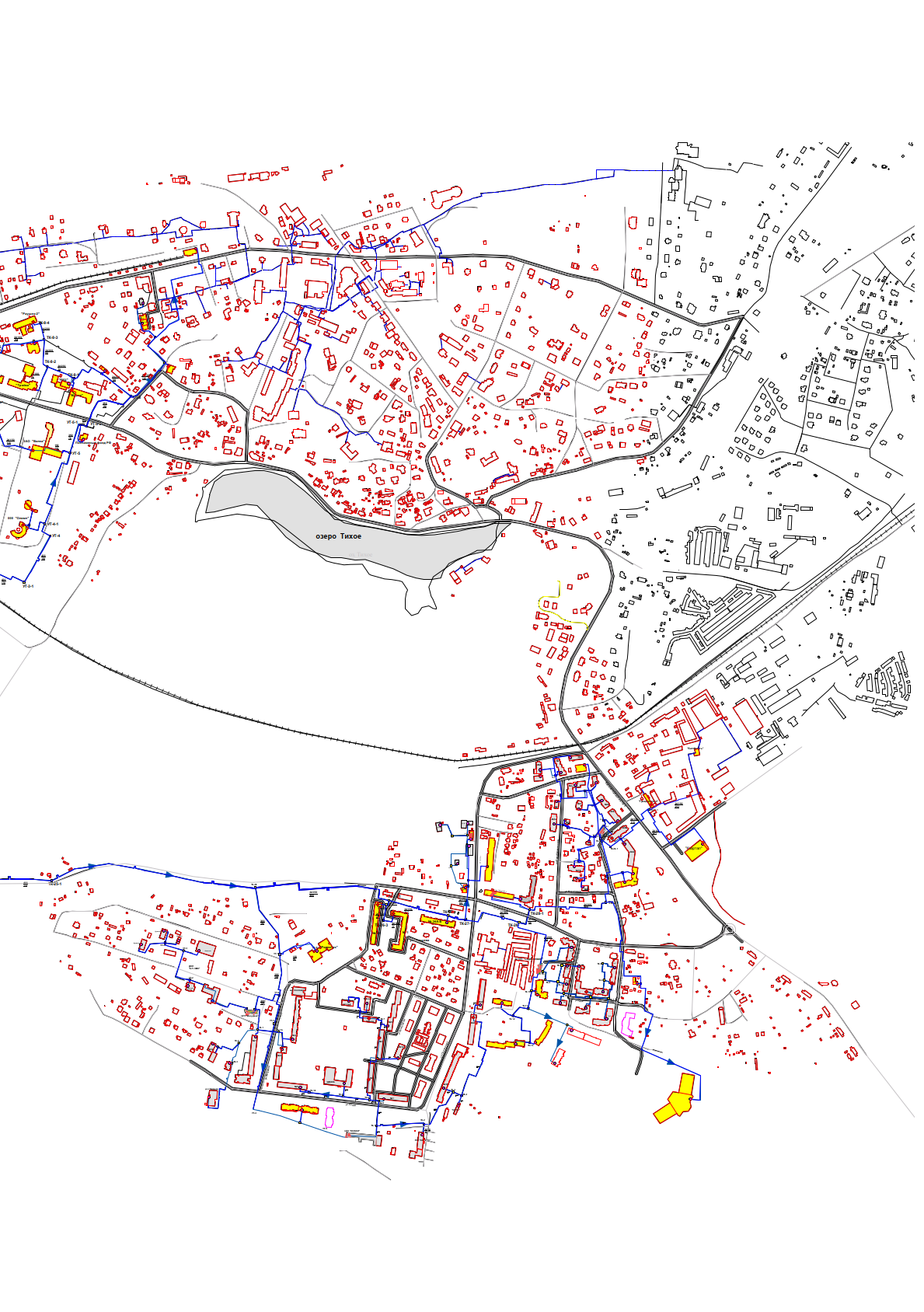 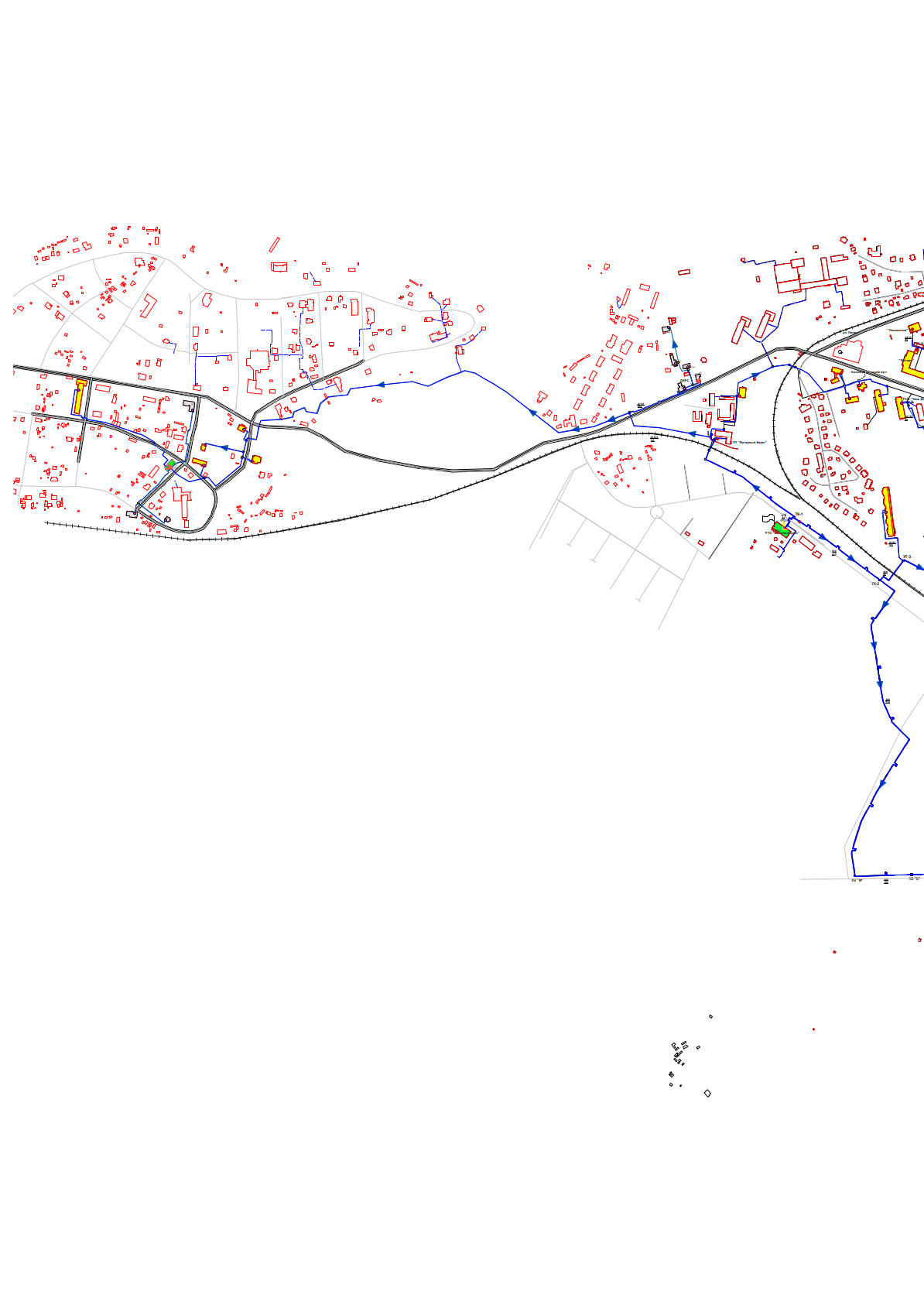 Рис. 2 Зона действия котельных в г. Светлогорск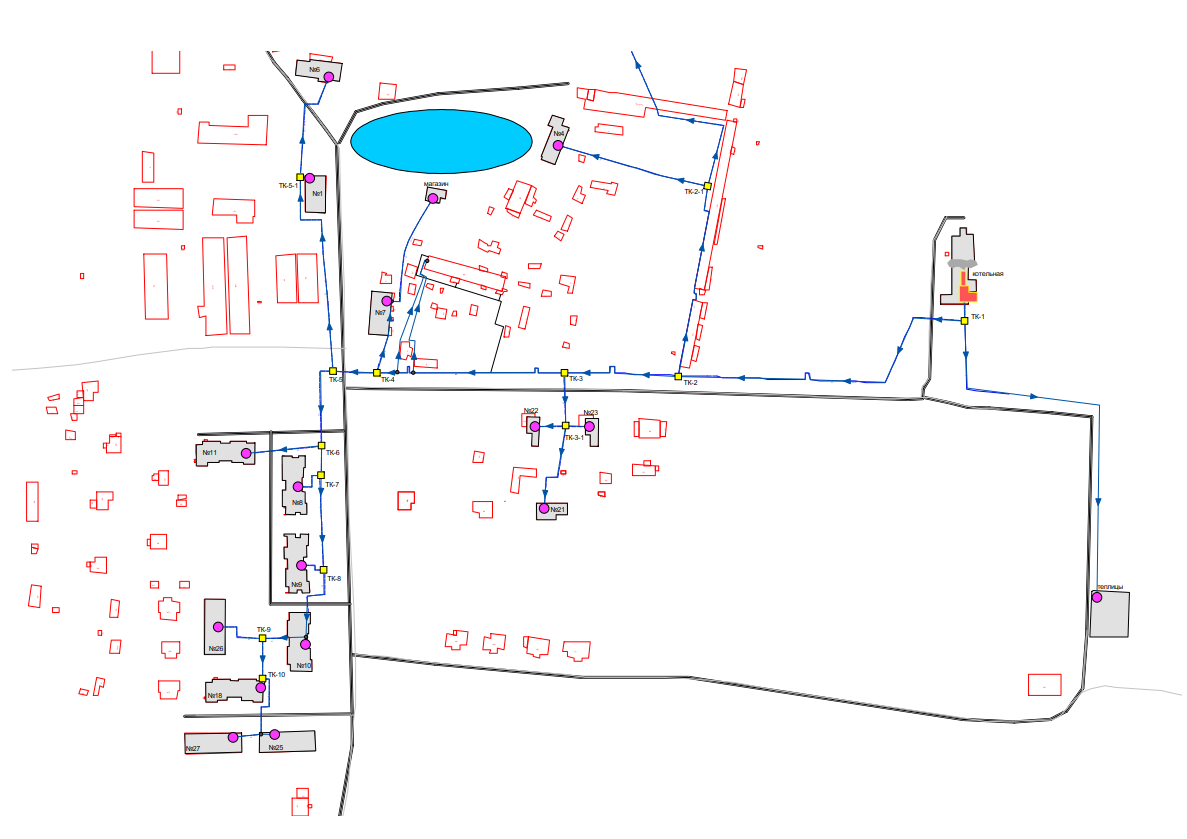 Рис. 3. Зона действия котельной п Зори  д 1  г. Светлогорск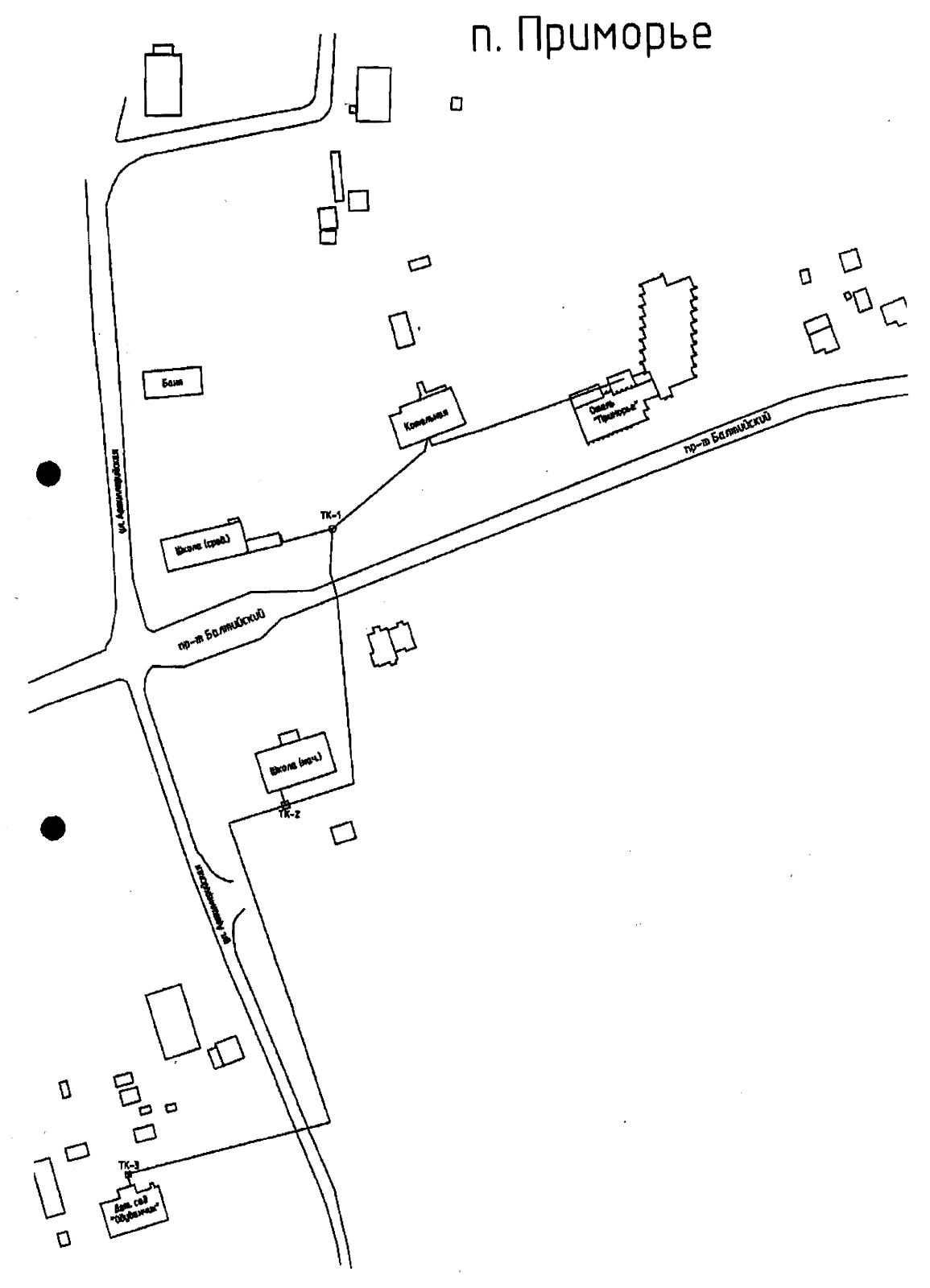 Рис. 4. Зона действия котельных в п. Приморье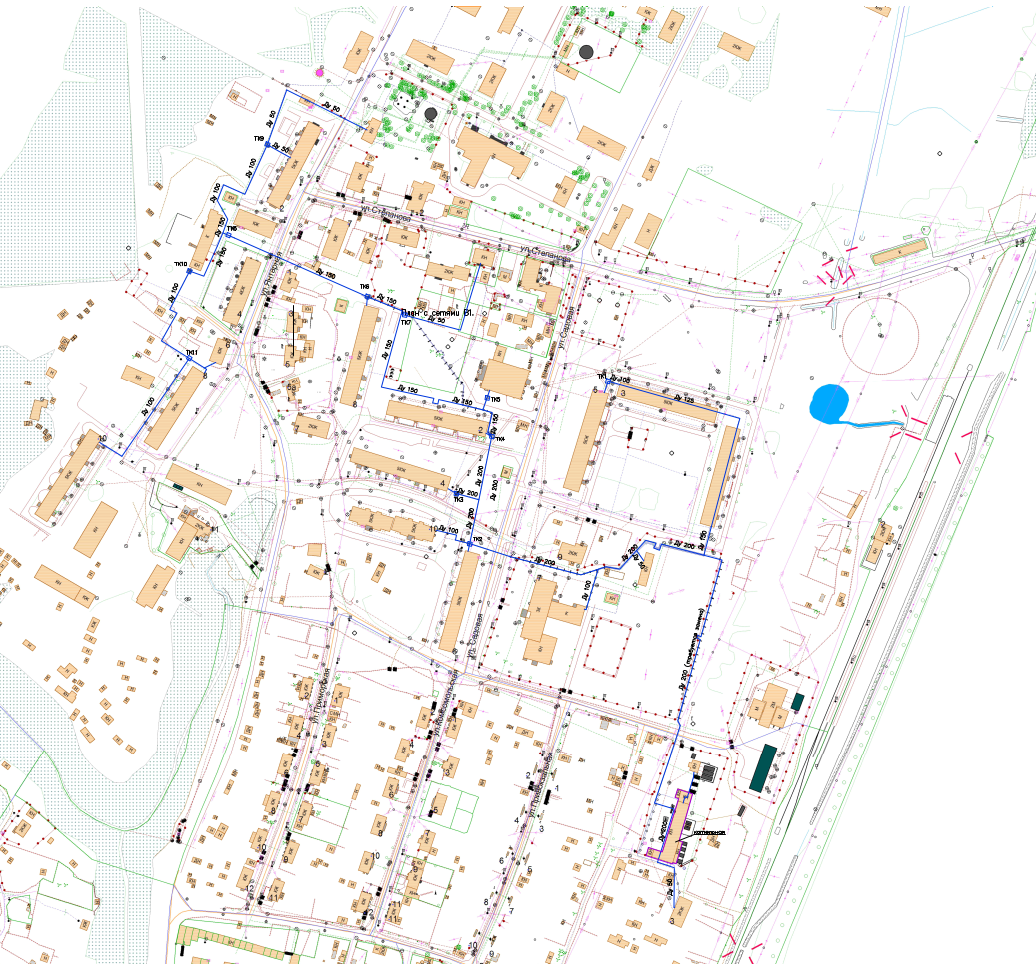 Рис. 5. Зона действия котельных в п. ДонскоеЧасть 5. Тепловые нагрузки потребителей тепловой энергии, групп потребителей тепловой энергии в зонах действия источников тепловой энергии.В соответствии с данными СП 131.13330.2012 «Строительная климатология» расчетная температура наружного воздуха для проектирования отопления, вентиляции и ГВС на территории поселения составляет -19 °С. Средняя температура наиболее холодного месяца составляет -8,8°С. Средняя температура отопительного сезона составляет 1,1°С. Продолжительность отопительного сезона равна 193 день. Таблица  - Сводная информация тепловых нагрузок котельных городского округаЧасть 6. Балансы тепловой мощности и тепловой нагрузки в зонах действия источников  тепловой энергии.По данным таблицы видно, что в зоне действия котельных Светлогорского городского округа дефицит тепловой энергии отсутствует.Часть 7. Балансы теплоносителя.Водоподготовительные установки на котельных городского округа не предусмотрены. Утвержденные балансы производительности водоподготовительных установок теплоносителя для тепловых сетей и максимального потребления теплоносителя в теплоиспользующих установках потребителей в перспективных зонах действия систем теплоснабжения и источников тепловой энергии отсутствуют.На котельных отсутствуют устройства, обеспечивающие контроль и регулирование содержания кислорода в теплоносителе. Последнее не обеспечивает требуемой долговечности работы тепловых сетей.Часть 8. Топливные балансы источников тепловой энергии и система обеспечения топливом.Таблица Сводная информация по используемому топливу на теплогенерирующих источниках городского округаЧасть 9. Надежность теплоснабжения.В соответствии с пунктом 6.28  СНиП 41-02-2003 «Тепловые сети» и с пунктом 6.25 Свода правил Тепловые сети актуализированная редакция СНиП 41-02-2003 (СП 124.13330. 2012 способность действующих источников теплоты, тепловых сетей и в целом системы централизованного теплоснабжения обеспечивать в течение заданного времени требуемые режимы, параметры и качество теплоснабжения (отопления, вентиляции, горячего водоснабжения, а также технологических потребностей предприятий в паре и горячей воде) следует определять по трем показателям (критериям): вероятности безотказной работы (Р), коэффициенту готовности (Кг), живучести (Ж).В настоящей главе используются термины и определения в соответствии  со СНиП 41-02-2003 «Тепловые сети» и Свода правил Тепловые сети актуализированная редакция СНиП 41-02-2003 (СП 124.13330. 2012).Система централизованного теплоснабжения (СЦТ): система, состоящая из одного или нескольких источников теплоты, тепловых сетей (независимо от диаметра, числа и протяженности наружных теплопроводов) и потребителей теплоты. Надежность теплоснабжения: характеристика состояния системы теплоснабжения, при котором обеспечиваются качество и безопасность теплоснабжения.Вероятность безотказной работы системы (Р): способность системы не допускать отказов, приводящих к падению температуры в отапливаемых помещениях жилых и общественных зданий ниже +12 ºС, в промышленных зданиях ниже +8 ˚, более числа раз, установленного нормативами. Коэффициент готовности  (качества) системы (Кг): вероятность работоспособного состояния системы в произвольный момент времени поддерживать в отапливаемых помещениях расчетную внутреннюю температуру, кроме периодов снижения температуры, допускаемых нормативами.Живучесть системы (Ж): способность системы сохранять свою работоспособность в аварийных (экстремальных) условиях, а также после длительных (более 54 ч) остановов.Потребители теплоты по надежности теплоснабжения делятся на три категории:Первая категория – потребители, не допускающие перерывов в подаче расчетного количества теплоты и снижения температуры воздуха в помещениях ниже предусмотренных ГОСТ 30494 (больницы, родильные дома, детские дошкольные учреждения с круглосуточным пребыванием детей и т.п.).Вторая категория – потребители, допускающие снижение температуры в отапливаемых помещениях на период ликвидации аварии, но не более 54 ч:жилые и общественные здания до +12 ºС;промышленные здания до +8 ºС;Третья категория – остальные здания.Расчет вероятности безотказной работы тепловой сети (не резервируемых участков) по отношению к каждому потребителю рекомендуется выполнять с применением алгоритма, используя методику в пункте 169 в Приложении 9 Методических рекомендаций. Тепловые сети подразделяются на магистральные, распределительные, квартальные и ответвления от магистральных и распределительных тепловых сетей к отдельным зданиям и сооружениям. Разделение тепловых сетей устанавливается проектом или эксплуатационной организацией. Расчет надежности теплоснабжения не резервируемых участков тепловой сети производится на основе данных по отказам и восстановлениям  (времени, затраченном на ремонт участка) всех участков тепловых сетей за несколько лет их работы.Часть 10. Технико-экономические показатели теплоснабжающих и теплосетевых организаций.Часть 11. Цены (тарифы) в сфере теплоснабжения.В структуре себестоимости основная доля приходится на энергоресурсы, соответственно, тариф на тепловую энергию непосредственно зависит от затрат на покупные энергоресурсы. В системе теплоснабжения поселения потребителям оказывается услуга по передаче тепловой энергии для отопления.Службой по государственному регулированию цен и тарифов Калининградской области  устанавливаются цены (тарифы) на тепловую энергию для предприятий, обеспечивающих выработку и передачу тепловой энергии в системах теплоснабжения с целью реализации потребителям. Таблица - Тарифы в сфере теплоснабжения (по данным Службы по государственному регулированию цен и тарифов Калининградской области) Из анализа таблицы видно, что увеличение тарифа на тепловую энергию в 2020 году для потребителей не превышает 4,1% в год.Из анализа таблицы видно, что увеличение тарифа на тепловую энергию в 2019 году для потребителей не превышает 4% в год.Часть 12 Описание существующих технических и технологических проблем в системах теплоснабжения поселения.В настоящий момент на территории Городского округа выявлены следующие технические и технологические проблемы:- неиспользуемый резерв источников тепловой энергии;- Высокая степень износа оборудования котельных и тепловых пунктов. Высокая степень износа оборудования ТП также обуславливает наличие сверхнормативных тепловых потерь и повышенные эксплуатационные затраты балансодержателя указанного оборудования.;- Высокая степень износа тепловых сетей. Износ тепловых сетей обуславливает наличие существенных сверхнормативных тепловых потерь, а также снижение качества услуг теплоснабжения.- Отсутствие общедомовых приборов коммерческого учета тепловой энергии у ряда потребителей. Отсутствие приборов учета не позволяет корректно оценить фактическое тепловое потребление и, следовательно, тепловые потери зданий, что влечет за собой отсутствие возможности поддержания требуемых параметров микроклимата в помещениях зданий2.2 Перспективное потребление тепловой энергии на цели теплоснабжения.В соответствии с планами развития поселений, входящих в состав городского округа, планируется новое жилищное строительство, размещаемое на территориях существующей застройки путем реконструкции и создания новой современной застройки, обеспечивающей комфортные условия проживания. В соответствии с программой развития системы газификации Калининградской области к 2020 году уровень газификации населения составит 75%. В связи с чем, отопление вновь строящихся жилых и социально-значимых зданий планируется осуществлять от индивидуальных источников тепла (отопительные двухконтурные котлы), работающих на природном газе.Рекомендуемым вариантом развития системы теплоснабжения является сохранение существующей системы теплоснабжения с проведением работ по реконструкции устаревших источников теплоснабжения и заменой изношенных участков тепловых сетей. Отопление вновь строящихся жилых и административно-бытовых зданий рекомендуется осуществлять от автономных источников тепла (отопительных котлов).2.3 Электронная модель системы теплоснабжения муниципального образования «Светлогорский городской округ».В соответствии с Постановлением Правительства РФ от 22 февраля 2012 г. № 154 «О требованиях к схемам теплоснабжения, порядку их разработки и утверждения» разработка электронной модели схемы теплоснабжения для поселений с численностью населения от 10 тыс. до 100 тыс. человек не является обязательной.2.5. Основные положения мастер-плана развития систем теплоснабжения городского округаСодержание, формат, объем мастер-плана в значительной степени варьируются в разных населенных пунктах и существенным образом зависят от тех целей и задач, которые стоят перед его разработчиками. Универсальность мастер-плана позволяет использовать его для решения широкого спектра задач. Основной акцент делается на актуализации существующих объектов и развитии новых объектов. Многие проблемы объектов были накоплены еще с советских времен и только усугубились в современный период. Для решения многих проблем используется стратегический мастер-план.- Описание сценариев развития теплоснабжения поселенияЖилищно-коммунальный сектор: По существующей застройке не зависимо от этажности проектом предполагается потребление газа на пищеприготовление. Отопление и горячее водоснабжение централизованное от существующих тепловых сетей. По проектируемой застройке потребление газа предусматривается на пищеприготовление, а также на отопление и горячее водоснабжение от поквартирных двухконтурных водонагревателей. По общественным зданиям отопление и горячее водоснабжение либо централизованное от существующих и новых тепловых сетей, либо от новых автономных котельных (определяется технико-экономическим сравнением вариантов). Рекреационные объекты: По курортно-санаторным учреждениям и объектам отдыха и развлечений потребление газа предусматривается на пищеприготовление, а также на отопление и горячее водоснабжение. Для новых объектов теплоснабжение, как правило, от автономных котельных и от источников центрального теплоснабжения. Производственные предприятия: Отопление и горячее водоснабжение новых производственных предприятий предусматривается, как правило, от новых автономных котельных. Теплоснабжение действующих предприятий предусматривается по существующей схеме. Основные мероприятия в области развития теплоснабжения:перевод основной части многоквартирных домов подключенных к центральным тепловым пунктам (четырехтрубная система теплоснабжения) на индивидуальное (приготовление коммунальных ресурсов внутри дома) теплоснабжение от первого контура (двухтрубная система); строительство автономной газовой котельной мощностью 4 МВт в жилом районе Зори г. Светлогорск; строительство автономной газовой котельной в п. Приморье мощностью 1,247 Гкал/ч; ликвидация котельной по ул. Гагарина, 3 в г. Светлогорскестроительство автономной газовой котельной в п. Приморье мощностью 7,5 МВтзамена существующих тепловых сетейДля проектируемых тепловых сетей принята подземная бесканальная прокладка с устройством камер для обслуживания запорной арматуры.Реконструкция существующей системы теплоснабжения позволит повысить эффективность оборудования, повысить уровень надежности, снизить потери тепловой энергии.2.6 Существующие и перспективные балансы производительности водоподготовительных установок и максимального потребления теплоносителя теплопотребляющими установками потребителей, в том числе в аварийных режимахРасчеты производительности установок водоподготовки и объемов аварийной подпитки химически не обработанной и недеаэрированной водой выполнены в соответствии с требованиями  СНиП 41-02-2003 «Тепловые сети», п.6.16-6.18. Объем воды в системах теплоснабжения с перспективными тепловыми нагрузками принимается равным 65 м3 на 1 МВт расчетной тепловой нагрузки. Нормативные потери теплоносителя с утечкой составляют 0,25 % от объема теплоносителя в системе теплоснабжения. Расчетный часовой расход воды для определения производительности водоподготовки и соответствующего оборудования для подпитки в закрытой системе теплоснабжения следует принимать как 0,75 % фактического объема воды в трубопроводах тепловых сетей и присоединенных к ним системах отопления.2.7 Предложения по строительству, реконструкции, техническому перевооружению и (или) модернизации источников тепловой энергии2.7.1.  Предложения по строительству источников тепловой энергии, обеспечивающих перспективную тепловую нагрузку на осваиваемых территориях городского округа, для которых отсутствует возможность и (или) целесообразность передачи тепловой энергии от существующих или реконструируемых источников тепловой энергии.Подключение объекта теплоснабжения при нахождении его в зоне действия существующего теплогенерирующего источника, имеющего необходимый резерв, рекомендуется производить к имеющейся котельной.К преимуществам индивидуальных котельных относятся:максимальная приближенность к объектам теплоснабжения, что резко сокращает затраты на строительство и эксплуатацию инженерных сетей;отсутствие значительных капитальных и временных затрат на строительство здания под котельную;оптимальная система автоматизации и безопасности;полная заводская готовность и комплектация;минимальные затраты при монтаже и пуске;минимальные сроки ввода в эксплуатацию;транспортирование автомобильным и железнодорожным транспортом;высокий уровень автоматизации, безопасности, надежность в эксплуатации.Мероприятия, предусмотренные схемой теплоснабжения, обеспечивающие подключение новых потребителей:- строительство автономной газовой котельной мощностью 4 МВт в жилом районе  Зори г. Светлогорск; - строительство автономной котельной на сжиженном углеводородном газе в п. Приморье мощностью 7,5 МВт. 2.7.2  Предложения по реконструкции источников тепловой энергии, обеспечивающих перспективную тепловую нагрузку в существующих и расширяемых зонах действия источников тепловой энергии.На всех существующих котельных муниципального образования имеется достаточный резерв располагаемой мощности. 2.7.3 Предложения по техническому перевооружению и (или) модернизации источников тепловой энергии с целью повышения эффективности работы систем теплоснабжения.Для повышения эффективности теплоснабжения, снижения эксплуатационных затрат и повышения эффективности использования котельно-печного топлива рекомендуется провести реконструкцию источников теплоснабжения городского округа путем замены устаревшего котельного оборудования на современные водогрейные котлы, строительство блочно-модульных котельных.Мероприятия, предусмотренные схемой теплоснабжения, обеспечивающие повышение эффективности работы- Установка 2-х водогрейных котлоагрегатов мощностью 10МВт и 6МВт на котельной РТС «Светлогорская»2.7.4. Графики совместной работы источников тепловой энергии, функционирующих в режиме комбинированной выработки электрической и тепловой энергии и котельных.2.7.5. Меры по выводу из эксплуатации, консервации и демонтажу избыточных источников тепловой энергии, а также источников тепловой энергии, выработавших нормативный срок службы, в случае если продление срока службы технически невозможно или экономически нецелесообразноУгольная котельная Гагарина, 3 обеспечивает теплом 2 квартиры 40 квартирного дома (остальные квартиры переведены на индивидуальное газовое отопление) и общежитие (30 человек). Затраты на содержание данной котельной составляют 1200 тыс. руб./год. Рекомендация: в жилом доме Гагарина, 3 перевести оставшиеся квартиры на автономные источники тепловой энергии, в жилом доме Гагарина, 5 установить электрический котел для нужд отопления.Согласно  Генеральному плану предусмотрено следующее мероприятие: - ликвидация котельной по ул. Гагарина, 3 в г. Светлогорске2.7.6. Меры по переоборудованию котельных в источники тепловой энергии, функционирующие в режиме комбинированной выработки электрической и тепловой энергии.Согласно  Генеральному плану переоборудование котельных в источники комбинированной выработки электрической и тепловой энергии не предусмотрено.2.7.7. Меры по переводу котельных, размещенных в существующих и расширяемых зонах действия источников тепловой энергии, функционирующих в режиме комбинированной выработки электрической и тепловой энергии, в пиковый режим работы, либо по выводу их из эксплуатацииВ соответствии с Генеральным планом, а так же отсутствием на его территории источников комбинированной выработки электрической и тепловой энергии, меры по переводу существующих теплогенерирующих источников в пиковый режим не предусмотрены.2.7.8.Температурный график отпуска тепловой энергии для каждого источника тепловой энергии или группы источников тепловой энергии в системе теплоснабжения, работающей на общую тепловую сеть, и оценку затрат при необходимости его измененияТаблица  Температурный график110/70 – график работы РТС «Светлогорская»95/70 – график работы системы отопления на ЦТП, котельные: п. Зори д. 1, №5 п. Донское, п. Приморье, ул. Гагарина, 3. 80/60 – график работы системы отопления на модульных тепловых пунктахИзменение температурного графика не требуется.1.5.9. Предложения по вводу новых и реконструкции существующих источников тепловой энергии с использованием возобновляемых источников энергии, а также местных видов топлива.Согласно  Генеральному плану ввод новых и реконструкция существующих источников тепловой энергии с использованием возобновляемых источников энергии, а также местных видов топлива не предусмотрено.2.8. Предложения по строительству, реконструкции и (или) модернизации тепловых сетей2.8.1. Предложения по строительству, реконструкции и (или) модернизации тепловых сетей, обеспечивающих перераспределение тепловой нагрузки из зон с дефицитом располагаемой тепловой мощности источников тепловой энергии в зоны с резервом располагаемой тепловой мощности источников тепловой энергии (использование существующих резервов).Возможность строительства или реконструкции тепловых сетей, обеспечивающих перераспределение тепловой нагрузки из зон с дефицитом располагаемой тепловой мощности источников тепловой энергии в зоны с резервом располагаемой тепловой мощности источников тепловой энергии на территории городского округа, отсутствует.2.8.2. Предложения по строительству, реконструкции и (или) модернизации тепловых сетей для обеспечения перспективных приростов тепловой нагрузки в осваиваемых районах городского округа под жилищную, комплексную или производственную застройку.В соответствии с программой развития системы газификации Калининградской области к 2020 году уровень газификации населения составит 75%. В связи с чем, отопление вновь строящихся жилых зданий планируется осуществлять от индивидуальных источников тепла (отопительные двухконтурные котлы), работающих на природном газе.К котельным также планируются подключения новых объектов. Существующие зоны действия котельных закреплены непосредственно в здании и вдоль всех теплотрасс, проходящих по территории населенных пунктов.При реконструкции существующих тепловых сетей рекомендуется применять предизолированные трубопроводы в пенополиуретановой (ППУ) изоляции. Величину диаметра трубопровода, способ прокладки и т.д. необходимо определить в ходе наладочного гидравлического расчета по каждому факту предполагаемого подключения.2.8.3 Предложения по строительству, реконструкции и (или) модернизации тепловых сетей в целях обеспечения условий, при наличии которых существует возможность поставок тепловой энергии потребителям от различных источников тепловой энергии при сохранении надежности теплоснабжения.На территории МО «Светлогорский городской округ» условия, при которых существует возможность поставок тепловой энергии потребителям от различных источников тепловой энергии при сохранении надежности теплоснабжения, отсутствуют.2.8.4 Предложения по строительству, реконструкции и (или) модернизации тепловых сетей для повышения эффективности функционирования системы теплоснабжения, в том числе за счет перевода котельных в пиковый режим работы.Согласно  Генеральному плану строительство и реконструкция тепловых  на территории городского округа для ликвидации котельных не предусмотрены2.8.5.Предложения по строительству, реконструкции и (или) модернизации тепловых сетей для обеспечения нормативной надежности теплоснабжения потребителей.На территории городского округа есть необходимость  в реконструкции существующих тепловых сетей.Рекомендуется при новом строительстве и реконструкции существующих теплопроводов применять предизолированные трубопроводы в пенополиуретановой (ППУ) изоляции. Для сокращения времени устранения аварий на тепловых сетях и снижения выбросов теплоносителя в атмосферу и др. последствий, неразрывно связанных с авариями на теплопроводах, рекомендуется применять систему оперативно-дистанционного контроля (ОДК). Планируются к реализации следующие мероприятия:- Устройство трубопроводов тепловых сетей от УТ-5-1 – ТК-7 Калининградский пр-кт. от Пенсионного фонда до пансионата «Лазурь»;- Устройство трубопровода спутника I-го контура теплосети протяженностью 10,5 км в однотрубном исполнении с установкой запорной арматуры;- Замена трубопроводов тепловой сети жилого района Зори г. Светлогорск;- Проектирование и монтаж теплотрассы первого контура на участке ТК-2-УТ-5-1;- Замена тепловых сетей в п. Донское;- Реконструкция ЦТП (ЦТП "ДКРС", ЦТП "Игашева", ЦТП "Мичурина", ЦТП "Новая", ЦТП "Преображенского", ЦТП "Пригородная, 7", ЦТП "Сиреневая")- Перекладка трубопроводов 2-го контура ЦТП “Мичурина”- Перекладка трубопроводов 2-го контура ЦТП “Сиреневая”- Устройство трубопроводов тепловых сетей от ТК-1 – ТК-6 Калининградский пр-кт от ЦТП до пансионата «Лазурь»- Перекладка трубопроводов 2-го контура ЦТП “Преображенского”- Перекладка трубопроводов между МКД Пионерская, 28 и Пионерская, 262.9. Предложения по переводу открытых систем теплоснабжения (горячего водоснабжения) в закрытые системы горячего водоснабжения2.9.1. Предложения по переводу существующих открытых систем теплоснабжения (горячего водоснабжения) в закрытые системы горячего водоснабжения, для осуществления которого необходимо строительство индивидуальных и (или) центральных тепловых пунктов при наличии у потребителей внутридомовых систем горячего водоснабжения;Согласно  Генеральному плану строительство и реконструкция тепловых  на территории городского округа открытых систем теплоснабжения нет.2.9.2 Предложения по переводу существующих открытых систем теплоснабжения (горячего водоснабжения) в закрытые системы горячего водоснабжения, для осуществления которого отсутствует необходимость строительства индивидуальных и (или) центральных тепловых пунктов по причине отсутствия у потребителей внутридомовых систем горячего водоснабжения.Согласно  Генеральному плану строительство и реконструкция тепловых сетей  на территории городского округа открытых систем теплоснабжения нет, заявок на подключение внутридомовых систем горячего водоснабжения нет.2.10. Перспективные топливные балансы Таблица  Перспективные топливные балансы2.11 Оценка надежности теплоснабженияВ соответствии с пунктом 6.28  СНиП 41-02-2003 «Тепловые сети» и с пунктом 6.25 Свода правил Тепловые сети актуализированная редакция СНиП 41-02-2003 (СП 124.13330. 2012 способность действующих источников теплоты, тепловых сетей и в целом системы централизованного теплоснабжения обеспечивать в течение заданного времени требуемые режимы, параметры и качество теплоснабжения (отопления, вентиляции, горячего водоснабжения, а также технологических потребностей предприятий в паре и горячей воде) следует определять по трем показателям (критериям): вероятности безотказной работы (Р), коэффициенту готовности (Кг), живучести (Ж).В настоящей главе используются термины и определения в соответствии  со СНиП 41-02-2003 «Тепловые сети» и Свода правил Тепловые сети актуализированная редакция СНиП 41-02-2003 (СП 124.13330. 2012).Система централизованного теплоснабжения (СЦТ): система, состоящая из одного или нескольких источников теплоты, тепловых сетей (независимо от диаметра, числа и протяженности наружных теплопроводов) и потребителей теплоты. Надежность теплоснабжения: характеристика состояния системы теплоснабжения, при котором обеспечиваются качество и безопасность теплоснабжения.Вероятность безотказной работы системы (Р): способность системы не допускать отказов, приводящих к падению температуры в отапливаемых помещениях жилых и общественных зданий ниже +12 ºС, в промышленных зданиях ниже +8 ˚, более числа раз, установленного нормативами. Коэффициент готовности  (качества) системы (Кг): вероятность работоспособного состояния системы в произвольный момент времени поддерживать в отапливаемых помещениях расчетную внутреннюю температуру, кроме периодов снижения температуры, допускаемых нормативами.Живучесть системы (Ж): способность системы сохранять свою работоспособность в аварийных (экстремальных) условиях, а также после длительных (более 54 ч) остановов.Потребители теплоты по надежности теплоснабжения делятся на три категории:Первая категория – потребители, не допускающие перерывов в подаче расчетного количества теплоты и снижения температуры воздуха в помещениях ниже предусмотренных ГОСТ 30494 (больницы, родильные дома, детские дошкольные учреждения с круглосуточным пребыванием детей и т.п.).Вторая категория – потребители, допускающие снижение температуры в отапливаемых помещениях на период ликвидации аварии, но не более 54 ч:жилые и общественные здания до +12 ºС;промышленные здания до +8 ºС;Третья категория – остальные здания.Расчет вероятности безотказной работы тепловой сети (не резервируемых участков) по отношению к каждому потребителю рекомендуется выполнять с применением алгоритма, используя методику в пункте 169 в Приложении 9 Методических рекомендаций. Тепловые сети подразделяются на магистральные, распределительные, квартальные и ответвления от магистральных и распределительных тепловых сетей к отдельным зданиям и сооружениям. Разделение тепловых сетей устанавливается проектом или эксплуатационной организацией. Расчет надежности теплоснабжения не резервируемых участков тепловой сети производится на основе данных по отказам и восстановлениям  (времени, затраченном на ремонт участка) всех участков тепловых сетей за несколько лет их работы.2.12. Обоснование инвестиций в строительство, реконструкцию, техническое перевооружение и (или) модернизациюТаблица  Инвестиции в строительство, реконструкцию, техническое перевооружение и (или) модернизацию2.13 Индикаторы развития систем теплоснабжения городского округаИндикаторы развития систем теплоснабжения разрабатываются в соответствии c ПП РФ №154 «Требования к схемам теплоснабжения, порядку их разработки и утверждения» и пунктом 79 ПП РФ № 405 «О внесении изменений в некоторые акты Правительства Российской Федерации».В результате разработки в соответствии с пунктом 79 ПП РФ № 405 должны быть приведены результаты оценки существующих и перспективных значений следующих индикаторов развития систем теплоснабжения:а) количество прекращений подачи тепловой энергии, теплоносителя в результате технологических нарушений на тепловых сетях;б) количество прекращений подачи тепловой энергии, теплоносителя в результате технологических нарушений на источниках тепловой энергии;в) удельный расход условного топлива на единицу тепловой энергии, отпускаемой с коллекторов источников тепловой энергии (отдельно для тепловых электрических станций и котельных);г) отношение величины технологических потерь тепловой энергии, теплоносителя к материальной характеристике тепловой сети;д) коэффициент использования установленной тепловой мощности;е) удельная материальная характеристика тепловых сетей, приведенная к расчетной тепловой нагрузке;ж) доля тепловой энергии, выработанной в комбинированном режиме (как отношение величины тепловой энергии, отпущенной из отборов турбоагрегатов, к общей величине выработанной тепловой энергии в границах поселения, городского округа;з) удельный расход условного топлива на отпуск электрической энергии;и) коэффициент использования теплоты топлива (только для источников тепловой энергии, функционирующих в режиме комбинированной выработки электрической и тепловой энергии);к) доля отпуска тепловой энергии, осуществляемого потребителям по приборам учета, в общем объеме отпущенной тепловой энергии;л) средневзвешенный (по материальной характеристике) срок эксплуатации тепловыхсетей (для каждой системы теплоснабжения);м) отношение материальной характеристики тепловых сетей, реконструированных за год, к общей материальной характеристике тепловых сетей (фактическое значение за отчетный период и прогноз изменения при реализации проектов, указанных в утвержденной схеме теплоснабжения) (для каждой системы теплоснабжения, а также для городского округа;н) отношение установленной тепловой мощности оборудования источников тепловой энергии, реконструированного за год, к общей установленной тепловой мощности источников тепловой энергии (фактическое значение за отчетный период и прогноз изменения при реализации проектов, указанных в утвержденной схеме теплоснабжения) Таблица  Индикаторы развития систем теплоснабжения2.14. Ценовые (тарифные) последствияВ структуре себестоимости основная доля приходится на энергоресурсы, соответственно, тариф на тепловую энергию непосредственно зависит от затрат на покупные энергоресурсы. В системе теплоснабжения поселения потребителям оказывается услуга по передаче тепловой энергии для отопления.Службой по государственному регулированию цен и тарифов Калининградской области  устанавливаются цены (тарифы) на тепловую энергию для предприятий, обеспечивающих выработку и передачу тепловой энергии в системах теплоснабжения с целью реализации потребителям. Таблица Тарифы в сфере теплоснабжения (по данным Службы по государственному регулированию цен и тарифов Калининградской области) Из анализа таблицы видно, что увеличение тарифа на тепловую энергию в 2020 году для потребителей не превышает 4,1% в год.Мероприятия предложенные схемой теплоснабжения будут производиться за счет бюджетов всех уровней и платы за подключение к системе теплоснабжения.ВВЕДЕНИЕ5ТОМ 1. Схема теплоснабжения Светлогорского городского округа до 2030 г. 91.1. Показатели перспективного спроса на тепловую энергию (мощность) и теплоноситель в установленных границах территории городского округа101.2. Существующие и перспективные балансы располагаемой тепловой мощности источников тепловой энергии и тепловой нагрузки потребителей141.3.Существующие и перспективные балансы теплоносителя191.4. Основные положения мастер-плана развития систем теплоснабжения городского округа191.5 Предложения по строительству, реконструкции, техническому перевооружению и (или) модернизации источников тепловой энергии201.6. Предложения по строительству, реконструкции и (или) модернизации тепловых сетей241.7. Предложения по переводу открытых систем теплоснабжения (горячего водоснабжения) в закрытые системы горячего водоснабжения261.8. Перспективные топливные балансы271.9. Инвестиции в строительство, реконструкцию, техническое перевооружение и (или) модернизацию281.10. Решение о присвоении статуса единой теплоснабжающей организации (организациям)321.11. Решения о распределении тепловой нагрузки между источниками тепловой энергии331.12. Решения по бесхозяйным тепловым сетям331.13. Синхронизация схемы теплоснабжения со схемой газоснабжения и газификации субъекта Российской Федерации и (или) поселения, схемой и программой развития электроэнергетики, а также со схемой водоснабжения и водоотведения городского округа331.14 Индикаторы развития систем теплоснабжения поселения, городского округа341.15. Ценовые (тарифные) последствия38ТОМ 2. Обосновывающие материалы к схеме теплоснабжения392.1. Существующее положение в сфере производства, передачи и потребления тепловой энергии для целей теплоснабжения2.1.1 Функциональная структура теплоснабжения2.1.2 Источники тепловой энергии2.1.3 Тепловые сети, сооружения на них и тепловые пункты2.1.4 Зоны действия источников тепловой энергии2.1.5. Тепловые нагрузки потребителей тепловой энергии, групп потребителей тепловой энергии в зонах действия источников тепловой энергии2.1.6 Балансы тепловой мощности и тепловой нагрузки в зонах действия источников тепловой энергии2.1.7 Балансы теплоносителя2.1.8 Топливные балансы источников тепловой энергии и система обеспечения топливом2.1.9 Надежность теплоснабжения2.1.10 Технико-экономические показатели теплоснабжающих и теплосетевых организаций2.1.11 Цены (тарифы) в сфере теплоснабжения2.1.12 Описание существующих технических и технологических проблем в системах теплоснабжения поселения, сельского округа2.2 Существующее и перспективное потребление тепловой энергии на цели теплоснабжения2.3 Электронная модель системы теплоснабжения городского округа2.4. Существующие и перспективные балансы тепловой мощности источников тепловой энергии и тепловой нагрузки потребителей2.5. Мастер-план развития систем теплоснабжения поселения, городского округа, города федерального значения2.6. Существующие и перспективные балансы производительности водоподготовительных установок и максимального потребления теплоносителя теплопотребляющими установками потребителей, в том числе в аварийных режимах2.7. Предложения по строительству, реконструкции, техническому перевооружению и (или) модернизации источников тепловой энергии2.8. Предложения по строительству, реконструкции и (или) модернизации тепловых сетей2.9. Предложения по переводу открытых систем теплоснабжения (горячего водоснабжения) в закрытые системы горячего водоснабжения2.10. Перспективные топливные балансы2.11. Оценка надежности теплоснабжения2.12. Обоснование инвестиций в строительство, реконструкцию, техническое перевооружение и (или) модернизацию2.13. Индикаторы развития систем теплоснабжения городского округа2.14. Ценовые (тарифные) последствия№ п/пПоказателиЕдиница измеренияСовременное состояние на 01.01.20181 очередь строительства (2030 г.)Расчетный срок(2040 г.)1Численность постоянного население, в т. ч. чел.1784022919250911прирост населения чел.-507921722Число семей, проживающих в ветхом и аварийном жилфондечел.111--3Число семей, стоящих на учете в качестве нуждающихся в жилых помещенияхчел.244--4Жилищный фонд – всего, в том числе:тыс. м2760,6968,21044,25Сохраняемый жилищный фондтыс. м2760,6760,6968,26Новое строительство, в том числе:тыс. м2 общей площади -207,676,06за счет амортизациитыс. м2 общей площади-006за счет прироста населениятыс. м2 общей площади-177,876,06за счет сноса ветхих и аварийных жилых домовтыс. м2 общей площади-1,306с учетом населения, стоящего в очереди на получение жильятыс. м2 общей площади-28,507Убыль жилищного фонда, всеготыс. м2-1,308Средняя обеспеченность населения, всего по муниципальному образованиюм2/чел.42,642,241,6Вид объектовПодразделение по группамПлощадь кв.м2025 г.2030 г.Жилищный фонд, в том числе:ИЖС    50 040,025 00025 040Жилищный фонд, в том числе:МЖС245 410,090 500154 910Жилищный фонд, в том числе:СЖС  148 075,770 50077 575,7Социальная сфера, в том числе:Объекты образования 75 693,422 517,553 175,9Социальная сфера, в том числе:Объекты культуры675-675Социальная сфера, в том числе:Объекты физической культуры3115090030250Производственный он-000№ п/пПотребительЖилищный фонд, всего, тыс. м2Расходы тепла, Гкал/чРасходы тепла, Гкал/чРасходы тепла, Гкал/ч№ п/пПотребительЖилищный фонд, всего, тыс. м2Qот+вентQгвсВсего1Существующий жилой фонд, в том числе:760,675,479,384,772Жилой фонд нового строительства на первую очередь175,811,22,113,33Жилой фонд нового строительства на расчетный срок80,65,11,06,1Наименование источника, адресМощность котельной (Гкал/час)Протяженность сетей от источника, (м)ПодключеннаяКол-во подключенных объектов, (ед.)Кол-во подключенных объектов, (ед.)Марка котловВид топливаВыработкаГазНаименование источника, адресМощность котельной (Гкал/час)Протяженность сетей от источника, (м) нагрузка (Гкал/час)жил фондсоц. сфераМарка котловВид топливаГкалтыс.м3РТС «Светлогорская»                      г. Светлогорск, ул. Коммунальная, 842982233,47114ДЕ-16-1шт,              ДЕ-25-2шт.газ/мазут493937090Котельная п. Зори д 13,4413840,69815 0КВа-1Г - 4шт.газ1653236Котельная “Театр Эстрады”3,612003,1701Buderus Logano SK755 – 3 шт.газ784111Котельная МБОУ ДОД “ДШИ им. Гречанинова А.Т.”0,06500,0601Kiturami Turbo-30R – 2 шт.ДТ73Котельная г. Светлогорск, ул. Гагарина, д. 30,23550,092 0Стальной сварнойуголь115Котельная пос. Приморье0,694670,11102«Универсал-5М»3шт.уголь284Котельная филиал ФГБУ "ЦЖКУ" МО РФ г. Светлогорск, ул. К. Маркса, д. 1516,61258010,333 Котел паровой марки ДКВР 6,5/13 — 3 шт.котел паровой марки ДКВР 4,0/13 — 1 шт.газ13000Наименование источника, адресУТМ, (Гкал/час)Вид топливаКотельная ООО Санаторий «Янтарный берег», г. Светлогорск, Калининградский пр., д. 79а4,39газКотельная  ООО «Санатория «Отрадное», г. Светлогорск, ул. Токарева, д. 90,8газКотельная  ООО «Балтика», г. Светлогорск, ул. Верещагина, д. 81,891газКотельная  ООО «ФАКТ» (отель «Русь»), г. Светлогорск, ул. Верещагина, д. 120,735газКотельная   ФГБУ Детский санаторий «Отрадное»  г. Светлогорск, ул. Прохладная, д. 5а0,886газкотельная № 5 МКП «Водоканал Донское»5,2газ110/70 °C110/70 °C95/70 °C95/70 °C80/60 °C80/60 °Ct н.в.T1T2T1T2T1T2870,0051,0044,0037,7039,5033,90770,0050,8046,8039,2041,2035,10670,0050,6048,9040,6042,9036,20570,0050,4051,1042,1044,6037,40470,0050,2053,2043,5046,3038,50370,0050,0055,3044,9048,0039,70270,0049,8057,2046,1049,6040,70170,0049,6059,3047,5051,2041,80070,0049,4061,3048,8052,9042,90-171,8050,7063,3050,1054,5043,90-274,1051,9065,3051,4056,1045,00-376,4053,1067,2052,6057,6045,90-478,8054,4069,1053,8059,2047,00-581,1055,5071,1055,1060,7047,90-683,4056,7073,0056,3062,3049,00-785,6057,8074,8057,5063,8049,90-887,9059,0076,7058,7065,3050,90-990,2060,2078,6059,9066,8051,80-1092,5061,4080,5061,1068,3052,70-1194,7062,5082,4062,3069,8053,70-1296,9063,6084,1063,3071,3054,60-1399,1064,7086,0064,5072,7055,50-14101,3065,7087,8065,6074,2056,40-15103,5066,8089,6066,7075,7057,40-16105,6067,8091,4067,8077,1058,20-17107,8068,9093,2068,9078,6059,20-18110,0070,0095,0070,0080,0060,00Наименование источника, адресМощность котельной существующая (Гкал/час)Мощность котельной перспективная  до 2030 г. (Гкал/час)ПодключеннаяПримечаниеНаименование источника, адресМощность котельной существующая (Гкал/час)Мощность котельной перспективная  до 2030 г. (Гкал/час) нагрузка (Гкал/час)РТС «Светлогорская»                      г. Светлогорск, ул. Коммунальная, 8422531,8Планируется реконструкция, фактические подключенная нагрузка меньше расчетной  (ориентировочно 19 Гкал/час) Котельная г. Светлогорск, ул. Гагарина, д. 30,2300,105Планируется к закрытиюКотельная театра Эстрады г. Светлогорск, ул. Ленина, 113,613,613,5Котельная п. Зори д. 13,443,440,698Котельная № 5 МКП «Водоканал Донское»3,8633,863Котельная в п. Приморье-6,446,44Планируется строительство котельной для теплоснабжения круглогодичного лагеряКотельная филиала ФГБУ "ЦЖКУ" МО РФ г. Светлогорск, ул. К. Маркса, д. 15161610,5Котельная в п. Приморье0,691,2470,349Планируется перевод на природный газ№ п/пНаименование мероприятияЦель реализации мероприятияФинансовые потребности для реализации по данным организации без НДС, тыс. рубФинансовые потребности для реализации по данным организации без НДС, тыс. рубФинансовые потребности для реализации по данным организации без НДС, тыс. рубФинансовые потребности для реализации по данным организации без НДС, тыс. рубФинансовые потребности для реализации по данным организации без НДС, тыс. рубФинансовые потребности для реализации по данным организации без НДС, тыс. рубФинансовые потребности для реализации по данным организации без НДС, тыс. рубФинансовые потребности для реализации по данным организации без НДС, тыс. рубФинансовые потребности для реализации по данным организации без НДС, тыс. рубФинансовые потребности для реализации по данным организации без НДС, тыс. рубФинансовые потребности для реализации по данным организации без НДС, тыс. руб№ п/пНаименование мероприятияЦель реализации мероприятия2021202220232024202520262027202820292030Итого1Установка водогрейного котлоагрегата мощностью 16МВт в РТС «Светлогорская»Повышение надежности теплоснабжения, подключение новых потребителей071219000712192Устройство трубопровода спутника I-го контура теплосети протяженностью 10,5 км в однотрубном исполнении с установкой запорной арматуры.Повышение надежности теплоснабжения, подключение новых потребителей, уменьшение количества аварий789630000789633Устройство трубопроводов тепловых сетей от УТ-5-1 – ТК-7 Калинингратский пр-кт от Пенсионного фонда до пансионата «Лазурь»Повышение надежности теплоснабжения, подключение новых потребителей, уменьшение количества аварий0627400062744Установка двух водогрейных котлоагрегата общей мощностью 4 МВт в котельной п. Зори д. 1 г. СветлогорскПовышение надежности теплоснабжения, подключение новых потребителей002130200213025Замена трубопроводов тепловой сети в жилом районе Зори г. СветлогорскПовышение надежности теплоснабжения, подключение новых потребителей, уменьшение количества аварий0000923292326Проектирование и монтаж теплотрассы первого контура на участке ТК-2-УТ-5-1.Повышение надежности теплоснабжения, подключение новых потребителей, уменьшение количества аварий0007607076077Строительство автономной котельной на сжиженном углеводородном газе мощностью 7,5 МВт, расположенной в п. Приморье Светлогорского городского округа Калининградской области на земельном участке с КН 39:05:030502:124 для теплоснабжения круглогодичного лагеряПодключение новых потребителей1200058000700008Замена тепловых сетей в п. ДонскоеПовышение надежности теплоснабжения, подключение новых потребителей, уменьшение количества аварий108470000108479Реконструкция ЦТП (ЦТП "ДКРС", ЦТП "Игашева", ЦТП "Мичурина", ЦТП "Новая", ЦТП "Преображенского", ЦТП "Пригородная, 7", ЦТП "Сиреневая")Повышение надежности теплоснабжения, подключение новых потребителей, уменьшение количества аварий12001300150010000400010Перекладка трубопроводов 2-го контура ЦТП “Мичурина”Повышение надежности теплоснабжения, подключение новых потребителей, уменьшение количества аварий1000097890001978911Перекладка трубопроводов 2-го контура ЦТП “Сиреневая”Повышение надежности теплоснабжения, подключение новых потребителей, уменьшение количества аварий1312610000002312612Устройство трубопроводов тепловых сетей от ТК-1 – ТК-6 Калининградский пр-кт от ЦТП до пансионата «Лазурь»Повышение надежности теплоснабжения, подключение новых потребителей, уменьшение количества аварий694470001394413Перекладка трубопроводов 2-го контура ЦТП “Преображенского”Повышение надежности теплоснабжения, подключение новых потребителей, уменьшение количества аварий14554100002455414Перекладка трубопроводов между МКД Пионерская, 28 и Пионерская, 26Повышение надежности теплоснабжения, подключение новых потребителей, уменьшение количества аварий30793079 15ИТОГО  9096313549321302760792322204724215184442255413079363936№
п/пНаименование показателяЕд. изм.№
п/пНаименование показателяЕд. изм.в т.ч. по годам реализациив т.ч. по годам реализациив т.ч. по годам реализациив т.ч. по годам реализациив т.ч. по годам реализациив т.ч. по годам реализациив т.ч. по годам реализациив т.ч. по годам реализациив т.ч. по годам реализациив т.ч. по годам реализациив т.ч. по годам реализации№
п/пНаименование показателяЕд. изм.20202021202220232024202520262027202820292030123567891011121314151Удельный расход электрической энергии на транспортировку теплоносителякВт∙ч/м38,6808,6808,6808,6808,6808,6808,6808,6808,6808,6808,6802Удельный расход условного топлива на выработку единицы тепловой энергии и (или) теплоносителят у.т./Гкал0,150,150,150,150,150,150,150,150,150,150,152Удельный расход условного топлива на выработку единицы тепловой энергии и (или) теплоносителят у.т./м3-----------3Объем присоединяемой тепловой нагрузки новых потребителейГкал/ч0,4600,0000,0000,0000,0000,0000,0000,0000,0000,0000,0004Износ объектов системы теплоснабжения с выделением процента износа объектов, существующих на начало реализации инвестиционной программы%70696560585555606263655Потери тепловой энергии при передаче тепловой энергии по тепловым сетям% от полезного
отпуска тепловой энергии6,2506,2506,2506,2506,2506,2506,2506,2506,2506,2506,2506Показатели, характеризующие снижение негативного воздействия на окружающую среду, определяемые в соответствии с законодательством РФ об охране окружающей среды:в соответствии с законодательством РФ об охране окружающей среды-----------№
 п/п Название ТСО, населенный пунктнаселениенаселениенаселениеПриказ №
дата принятия (с учетом корректировки)№
 п/п Название ТСО, населенный пунктнаселениенаселениенаселениеПриказ №
дата принятия (с учетом корректировки)№
 п/п Название ТСО, населенный пункт20202020Приказ №
дата принятия (с учетом корректировки)№
 п/п Название ТСО, населенный пунктс 01.01. по 30.06.с 01.07.по 31.12.ростПриказ №
дата принятия (с учетом корректировки)№
 п/п Название ТСО, населенный пунктруб./Гкалруб./Гкал%Приказ №
дата принятия (с учетом корректировки) МО  «Светлогорский городской округ» МО  «Светлогорский городской округ» МО  «Светлогорский городской округ» МО  «Светлогорский городской округ» МО  «Светлогорский городской округ» МО  «Светлогорский городской округ»1– МУП "Светлогорскмежрайводоканал"2 197,002 285,00104,01нетда 2 – ООО "Санаторий Отрадное"1 790,401 862,40104,02нетда 3– МКП "Водоканал Донское Светлогорского городского округа"  2 009,002 090,00104,03нет4– филиал  ФГБУ "ЦЖКУ" МО РФ 1 757,211 845,07105,00да 5– филиал ФГБУ "ЦЖКУ" МО РФ п. Донское2 362,722 484,32105,15да Наименование источника, адресУТМ, (Гкал/час)Вид топливаРТС «Светлогорская», г. Светлогорск, ул. Коммунальная, 842газКотельная п. Зори д.13,44газКотельная театра Эстрады г. Светлогорск, ул. Ленина, 113,61газКотельная г. Светлогорск, ул. Гагарина, д. 30,23угольКотельная филиала ФГБУ "ЦЖКУ" МО РФ г. Светлогорск, ул. К. Маркса, д. 1516,61газКотельная ООО Санаторий «Янтарный берег», г. Светлогорск, Калининградский пр., д. 79а4,39газКотельная  ООО «Санатория «Отрадное», г. Светлогорск, ул. Токарева, д. 90,8газКотельная  ООО «Балтика», г. Светлогорск, ул. Верещагина, д. 81,891газКотельная  ООО «ФАКТ» (отель «Русь»), г. Светлогорск, ул. Верещагина, д. 120,735газКотельная   ФГБУ Детский санаторий «Отрадное»  г. Светлогорск, ул. Прохладная, д. 5а0,886газКотельная МБОУ ДОД “ДШИ им. Гречанинова А.Т.”0,06дизельное топливоКотельная № 5 МКП «Водоканал Донское» 5,2газНаименование источника, адресМощность котельной (Гкал/час)Протяженность сетей от источника, (м)ПодключеннаяКол-во подключенных объектов, (ед.)Кол-во подключенных объектов, (ед.)Марка котловВид топливаВыработкаНаименование источника, адресМощность котельной (Гкал/час)Протяженность сетей от источника, (м) нагрузка (Гкал/час)жил фондсоц. сфераМарка котловВид топливаГкалРТС «Светлогорская»                      г. Светлогорск, ул. Коммунальная, 842982233,47114ДЕ-16-1шт,              ДЕ-25-2шт.газ/мазут49393Котельная п. Зори д. 13,4413840,69815 0КВа-1Г - 4шт.газ1653Котельная “Театр Эстрады”3,612003,1701Buderus Logano SK755 – 3 шт.газ784Котельная МБОУ ДОД “ДШИ им. Гречанинова А.Т.”0,06500,0601Kiturami Turbo-30R – 2 шт.ДТ73Котельная г. Светлогорск, ул. Гагарина, д. 30,23550,092 0Стальной сварнойуголь115Номер котлаМарка  котлаЗавод-изготовитель,заводской номерТип котла(указывается назначение- водогрейный, паровой)Год ввода в эксплуатациюТеплопроизводи-тельность, Гкал/час, т/часТеплопроизводи-тельность, Гкал/час, т/часДавление пара, кгс/см2Температу-ра пара, СТемпература воды, СТемпература воды, СПоверхность нагрева, м2Номер котлаМарка  котлаЗавод-изготовитель,заводской номерТип котла(указывается назначение- водогрейный, паровой)Год ввода в эксплуатациюТепловая, Гкал/чПаровая, т/чДавление пара, кгс/см2Температу-ра пара, СНа входеНа выходеПоверхность нагрева, м21234567891011121 Котел паровой ДКВр 6,5/13Бийский котельный заводпаровой19812Котел паровой ДКВр 6,5/13(выведен из эксплуатаци)паровой (нет данных)3Котел паровой ДКВр 6,5/13Бийский котельный заводпаровой19844Котел паровой ДКВр ДКВр 4,0 /13Бийский котельный заводпаровой20095Котел паровой ДКВр 6,5/13Бийский котельный заводпаровой1982Наименование источника, адресУТМ, (Гкал/час)Вид топлива123Котельная № 5 МКП "Водоканал Донское»5,2газКотельная №190 филиала ФГБУ "ЦЖКУ" МО РФ 3,45угольНомер котлаМарка  котлаЗавод-изготовитель,заводской номерТип котла(указывается назначение- водогрейный, паровой)Год ввода в эксплуатациюТеплопроизводи-тельность, Гкал/час, т/часТеплопроизводи-тельность, Гкал/час, т/часДавление пара, кгс/см2Температу-ра пара, СТемпература воды, СТемпература воды, СПоверхность нагрева, м2Номер котлаМарка  котлаЗавод-изготовитель,заводской номерТип котла(указывается назначение- водогрейный, паровой)Год ввода в эксплуатациюТепловая, Гкал/чПаровая, т/чДавление пара, кгс/см2Температу-ра пара, СНа входеНа выходеПоверхность нагрева, м21234567891011121КСВ-08водогрейный20140,69458056,462КСВ-08водогрейный20070,69458056,463КСВ-08водогрейный20070,69458056,464КСВ-08водогрейный20140,69458056,465КСВ-08водогрейный20140,69458056,46Номер котлаМарка  котлаЗавод-изготовитель,заводской номерТип котла(указывается назначение- водогрейный, паровой)Год ввода в эксплуатациюТеплопроизводи-тельность, Гкал/час, т/часТеплопроизводи-тельность, Гкал/час, т/часДавление пара, кгс/см2Температу-ра пара, СТемпература воды, СТемпература воды, СПоверхность нагрева, м2Номер котлаМарка  котлаЗавод-изготовитель,заводской номерТип котла(указывается назначение- водогрейный, паровой)Год ввода в эксплуатациюТепловая, Гкал/чПаровая, т/чДавление пара, кгс/см2Температу-ра пара, СНа входеНа выходеПоверхность нагрева, м21234567891011121 Котел водогрейный КВ-ОАО «ГСКБ»  г. Брест  № 107водогрейный20122.579---6011557.22Котел водогрейный КВ-ОАО «ГСКБ»  г. Брест  № 108водогрейный20122.579---6011557.2Номер котлаМарка  котлаЗавод-изготовитель,заводской номерТип котла(указывается назначение- водогрейный, паровой)Год ввода в эксплуатациюТеплопроизводи-тельность, Гкал/час, т/часТеплопроизводи-тельность, Гкал/час, т/часДавление пара, кгс/см2Температу-ра пара, СТемпература воды, СТемпература воды, СПоверхность нагрева, м2Номер котлаМарка  котлаЗавод-изготовитель,заводской номерТип котла(указывается назначение- водогрейный, паровой)Год ввода в эксплуатациюТепловая, Гкал/чПаровая, т/чДавление пара, кгс/см2Температу-ра пара, СНа входеНа выходеПоверхность нагрева, м21234567891011121Menranga UT-100 рег. №154UZDAROJI AKCINE BEN DROVE J. BASA-NAVICIAUS 114-LT-28214 UNTENAводогрейные20077,62Menranga UT-150 рег. №155UZDAROJI AKCINE BEN DROVE J. BASA-NAVICIAUS 114-LT-28214 UNTENAводогрейный200711,4Номер котлаМарка  котлаЗавод-изготовитель,заводской номерТип котла(указывается назначение- водогрейный, паровой)Год ввода в эксплуатациюТеплопроизводительность, Гкал/час, т/часТеплопроизводительность, Гкал/час, т/часДавление пара, кгс/см2Температу-ра пара, СТемпература воды, СТемпература воды, СПоверхность нагрева, м2Номер котлаМарка  котлаЗавод-изготовитель,заводской номерТип котла(указывается назначение- водогрейный, паровой)Год ввода в эксплуатациюТепловая, Гкал/чПаровая, т/чДавление пара, кгс/см2Температу-ра пара, СНа входеНа выходеПоверхность нагрева, м21234567891011121КЧМ рег. №147Каунасский завод сантехизделий им. И.Грейфенбергерисаводогрейные19750,342Электрокотёл Kospel ekco L1-24z рег. №148нет данныхводогрейные20110,021Номер котлаМарка  котлаЗавод-изготовитель,заводской номерТип котла(указывается назначение- водогрейный, паровой)Год ввода в эксплуатациюТеплопроизводи-тельность, Гкал/час, т/часТеплопроизводи-тельность, Гкал/час, т/часДавление пара, кгс/см2Температу-ра пара, СТемпература воды, СТемпература воды, СПоверхность нагрева, м2Номер котлаМарка  котлаЗавод-изготовитель,заводской номерТип котла(указывается назначение- водогрейный, паровой)Год ввода в эксплуатациюТепловая, Гкал/чПаровая, т/чДавление пара, кгс/см2Температу-ра пара, СНа входеНа выходеПоверхность нагрева, м21234567891011121Viadrus U 22 CЧехияводогрейный20150,1345802,2Номер котлаМарка  котлаЗавод-изготовитель,заводской номерТип котла(указывается назначение- водогрейный, паровой)Год ввода в эксплуатациюТеплопроизводи-тельность, Гкал/час, т/часТеплопроизводи-тельность, Гкал/час, т/часДавление пара, кгс/см2Температу-ра пара, СТемпература воды, СТемпература воды, СПоверхность нагрева, м2Номер котлаМарка  котлаЗавод-изготовитель,заводской номерТип котла(указывается назначение- водогрейный, паровой)Год ввода в эксплуатациюТепловая, Гкал/чПаровая, т/чДавление пара, кгс/см2Температу-ра пара, СНа входеНа выходеПоверхность нагрева, м21234567891011121Viadrus U 22C рег.№144Zavod Topenarske techniky Viadrusводогрейные20090,0545804,82Viadrus U 22C рег. №145Zavod Topenarske techniky Viadrusводогрейные20090,0545804,8Номер котлаМарка  котлаЗавод-изготовитель,заводской номерТип котла(указывается назначение- водогрейный, паровой)Год ввода в эксплуатациюТеплопроизводи-тельность, Гкал/час, т/часТеплопроизводи-тельность, Гкал/час, т/часДавление пара, кгс/см2Температу-ра пара, СТемпература воды, СТемпература воды, СПоверхность нагрева, м2Номер котлаМарка  котлаЗавод-изготовитель,заводской номерТип котла(указывается назначение- водогрейный, паровой)Год ввода в эксплуатациюТепловая, Гкал/чПаровая, т/чДавление пара, кгс/см2Температу-ра пара, СНа входеНа выходеПоверхность нагрева, м21234567891011121КЧМ рег. №174нет данныхводогрейные19730,043,74Номер котлаМарка  котлаЗавод-изготовитель,заводской номерТип котла(указывается назначение- водогрейный, паровой)Год ввода в эксплуатациюТеплопроизводи-тельность, Гкал/час, т/часТеплопроизводи-тельность, Гкал/час, т/часДавление пара, кгс/см2Температу-ра пара, СТемпература воды, СТемпература воды, СПоверхность нагрева, м2Номер котлаМарка  котлаЗавод-изготовитель,заводской номерТип котла(указывается назначение- водогрейный, паровой)Год ввода в эксплуатациюТепловая, Гкал/чПаровая, т/чДавление пара, кгс/см2Температу-ра пара, СНа входеНа выходеПоверхность нагрева, м21234567891011121КЧМ рег. №171нет данныхводогрейные19840,14745803,74Номер котлаМарка  котлаЗавод-изготовитель,заводской номерТип котла(указывается назначение- водогрейный, паровой)Год ввода в эксплуатациюТеплопроизводи-тельность, Гкал/час, т/часТеплопроизводи-тельность, Гкал/час, т/часДавление пара, кгс/см2Температу-ра пара, СТемпература воды, СТемпература воды, СПоверхность нагрева, м2Номер котлаМарка  котлаЗавод-изготовитель,заводской номерТип котла(указывается назначение- водогрейный, паровой)Год ввода в эксплуатациюТепловая, Гкал/чПаровая, т/чДавление пара, кгс/см2Температу-ра пара, СНа входеНа выходеПоверхность нагрева, м21234567891011121Buderus Logano S111 рег. №167нет данныхводогрейные20080,03545806,22Buderus Logano S111 рег. №168нет данныхводогрейные20080,03545806,2Номер котлаМарка  котлаЗавод-изготовитель,заводской номерТип котла(указывается назначение- водогрейный, паровой)Год ввода в эксплуатациюТеплопроизводи-тельность, Гкал/час, т/часТеплопроизводи-тельность, Гкал/час, т/часДавление пара, кгс/см2Температу-ра пара, СТемпература воды, СТемпература воды, СПоверхность нагрева, м2Номер котлаМарка  котлаЗавод-изготовитель,заводской номерТип котла(указывается назначение- водогрейный, паровой)Год ввода в эксплуатациюТепловая, Гкал/чПаровая, т/чДавление пара, кгс/см2Температу-ра пара, СНа входеНа выходеПоверхность нагрева, м21234567891011121Kalvis-140 рег. №156ЗАО «Kalvis» Литва, город Шяуляйводогрейные20080,1245804,82Kalvis -140 рег. №157ЗАО «Kalvis» Литва, город Шяуляйводогрейный20080,1245804,8Номер котлаМарка  котлаЗавод-изготовитель,заводской номерТип котла(указывается назначение- водогрейный, паровой)Год ввода в эксплуатациюТеплопроизводи-тельность, Гкал/час, т/часТеплопроизводи-тельность, Гкал/час, т/часДавление пара, кгс/см2Температу-ра пара, СТемпература воды, СТемпература воды, СПоверхность нагрева, м2Номер котлаМарка  котлаЗавод-изготовитель,заводской номерТип котла(указывается назначение- водогрейный, паровой)Год ввода в эксплуатациюТепловая, Гкал/чПаровая, т/чДавление пара, кгс/см2Температу-ра пара, СНа входеНа выходеПоверхность нагрева, м21234567891011121Универсал 6М рег. №141 нет данныхводогрейные19936,22Энергия-5 рег. №142 (разобран) нет данныхводогрейные19936,23Zota Carbon-60нет данныхводогрейный2016Номер котлаМарка  котлаЗавод-изготовитель,заводской номерТип котла(указывается назначение- водогрейный, паровой)Год ввода в эксплуатациюТеплопроизводи-тельность, Гкал/час, т/часТеплопроизводи-тельность, Гкал/час, т/часДавление пара, кгс/см2Температу-ра пара, СТемпература воды, СТемпература воды, СПоверхность нагрева, м2Номер котлаМарка  котлаЗавод-изготовитель,заводской номерТип котла(указывается назначение- водогрейный, паровой)Год ввода в эксплуатациюТепловая, Гкал/чПаровая, т/чДавление пара, кгс/см2Температу-ра пара, СНа входеНа выходеПоверхность нагрева, м21234567891011121Энергия-5 рег. №177нет данныхводогрейные197031Номер котлаМарка  котлаЗавод-изготовитель,заводской номерТип котла(указывается назначение- водогрейный, паровой)Год ввода в эксплуатациюТеплопроизводи-тельность, Гкал/час, т/часТеплопроизводи-тельность, Гкал/час, т/часДавление пара, кгс/см2Температу-ра пара, СТемпература воды, СТемпература воды, СПоверхность нагрева, м2Номер котлаМарка  котлаЗавод-изготовитель,заводской номерТип котла(указывается назначение- водогрейный, паровой)Год ввода в эксплуатациюТепловая, Гкал/чПаровая, т/чДавление пара, кгс/см2Температу-ра пара, СНа входеНа выходеПоверхность нагрева, м21234567891011121КЧМ-2М                       (не используется)Каунасский завод сантехизделий им. И.Грейфенбергерисаводогрейные19943,832КЧМ-2М                       (не используется)Каунасский завод сантехизделий им. И.Грейфенбергерисаводогрейные19943,833Электрокотелнет данныхводогрейные2013Номер котлаМарка  котлаЗавод-изготовитель,заводской номерТип котла(указывается назначение- водогрейный, паровой)Год ввода в эксплуатациюТеплопроизводи-тельность, Гкал/час, т/часТеплопроизводи-тельность, Гкал/час, т/часДавление пара, кгс/см2Температу-ра пара, СТемпература воды, СТемпература воды, СПоверхность нагрева, м2Номер котлаМарка  котлаЗавод-изготовитель,заводской номерТип котла(указывается назначение- водогрейный, паровой)Год ввода в эксплуатациюТепловая, Гкал/чПаровая, т/чДавление пара, кгс/см2Температу-ра пара, СНа входеНа выходеПоверхность нагрева, м21234567891011121Виадрус C22 рег.№163нет данныхводогрейные200814Наименование источника, адресУТМ, (Гкал/час)Вид топлива123МУП "Светлогорскмежрайводоканал"0,78угольНомер котлаМарка  котлаЗавод-изготовитель,заводской номерТип котла(указывается назначение- водогрейный, паровой)Год ввода в эксплуатациюТеплопроизводи-тельность, Гкал/час, т/часТеплопроизводи-тельность, Гкал/час, т/часДавление пара, кгс/см2Температу-ра пара, СТемпература воды, СТемпература воды, СНомер котлаМарка  котлаЗавод-изготовитель,заводской номерТип котла(указывается назначение- водогрейный, паровой)Год ввода в эксплуатациюТепловая, Гкал/чПаровая, т/чДавление пара, кгс/см2Температу-ра пара, СНа входеНа выходе12345678910111«Универсал-5М»водогрейный19850,2670952«Универсал-5М»водогрейный19850,2670953«Универсал-5М»водогрейный19850,267095Оборудование РТС "Светлогорская"Оборудование РТС "Светлогорская"Оборудование РТС "Светлогорская"Оборудование РТС "Светлогорская"Оборудование РТС "Светлогорская"Оборудование РТС "Светлогорская"Оборудование РТС "Светлогорская"Оборудование РТС "Светлогорская"Оборудование РТС "Светлогорская"№ п/пНаименованиеТип зданияТип зданияТип зданияТип зданияТип зданияМатериал несущих конструкцийДата ввода в эксплуатацию1котельная РТС "Светлогорская"Котельный зал с постоянным обслуживающим персоналом котельной на газе; Котельный зал с постоянным обслуживающим персоналом котельной на газе; Котельный зал с постоянным обслуживающим персоналом котельной на газе; Котельный зал с постоянным обслуживающим персоналом котельной на газе; Котельный зал с постоянным обслуживающим персоналом котельной на газе; из железобетона01.12.19892МазутонасоснаяНасосные отделения в отдельных помещениях без постоянного обслуживающего персонала; Насосные отделения в отдельных помещениях без постоянного обслуживающего персонала; Насосные отделения в отдельных помещениях без постоянного обслуживающего персонала; Насосные отделения в отдельных помещениях без постоянного обслуживающего персонала; Насосные отделения в отдельных помещениях без постоянного обслуживающего персонала; каменные01.12.1989Дымовые трубыДымовые трубыДымовые трубыДымовые трубыДымовые трубыДымовые трубыДымовые трубыДымовые трубыДымовые трубы№ п/пНаименованиеВысота, мДата ввода в эксплуатацию1Дымовая труба кирпичная60,0001.12.1989НасосыНасосыНасосыНасосыНасосыНасосыНасосыНасосыНасосы№ п/пНаименованиеТип насосного агрегатаДата установкиКол-во, штПодача насоса, м3/чНапор насоса, м вод.ст.Мощность электродвигателя, кВтСкорость вращения, об/мин1ЦН 400*105сетевой01.12.19893380,0096,00160,001500,002ВК-4/16подпиточный01.12.1989114,0016,004,001500,003ЦНСГ-38-198подпиточный01.12.1989338,00198,0037,003000,004Х 50-32-125циркуляционный22.05.2012112,5020,003,003000,005КМ 80-50-160подпиточный01.12.1989250,0032,007,503000,006ВКС-1/16подпиточный01.12.198913,6016,001,201500,007К 8/18циркуляционный01.12.198928,0018,002,203000,008ВК 4/24подпиточный21.08.1998114,0024,005,501500,0091В20-16-10подпиточный30.01.2000116,00100,0015,001500,00101Д315-71подпиточный08.09.20041315,0071,00110,003000,0011Х 50-32-125К-СДподпиточный16.11.2004212,5020,003,003000,0012ВКС 5/24Ациркуляционный01.07.2000118,0024,005,501500,0013Ш-40-6-18/4циркуляционный01.12.1989218,004,005,501000,0014А1 3В 4/25циркуляционный01.12.1989234,0025,005,501500,00Вытяжные и приточные вентиляторы Вытяжные и приточные вентиляторы Вытяжные и приточные вентиляторы Вытяжные и приточные вентиляторы Вытяжные и приточные вентиляторы Вытяжные и приточные вентиляторы Вытяжные и приточные вентиляторы Вытяжные и приточные вентиляторы Вытяжные и приточные вентиляторы № п/пНаименованиеТип вентиляцииДата установкиКол-во, штПроизводительность, м3/чНапор, м вод. ст.Мощность электродвигателя, кВтСкорость вращения, об/мин1ВДН-12,5приточная01.12.1989140000,000,6043,001500,002ВДН-12,5приточная01.12.1989140000,000,6073,001500,003ВДН-11,2приточная01.12.1989119130,000,1943,001000,004ВДН-11,2приточная01.12.1989119130,000,1943,001000,00Тягодутьевые устройства (дымососы, дутьевые вентиляторы) Тягодутьевые устройства (дымососы, дутьевые вентиляторы) Тягодутьевые устройства (дымососы, дутьевые вентиляторы) Тягодутьевые устройства (дымососы, дутьевые вентиляторы) Тягодутьевые устройства (дымососы, дутьевые вентиляторы) Тягодутьевые устройства (дымососы, дутьевые вентиляторы) Тягодутьевые устройства (дымососы, дутьевые вентиляторы) Тягодутьевые устройства (дымососы, дутьевые вентиляторы) Тягодутьевые устройства (дымососы, дутьевые вентиляторы) № п/пНаименованиеТип устройстваДата установкиКоличество, штПроизводительность, м3/чНапор, м вод. ст.Мощность электродвигателя, кВтСкорость вращения, об/мин1ДН-12,5Тягодутьевые машины ВДН И ДН01.12.1989139900,000,3559,001500,002ДН-12,5Тягодутьевые машины ВДН И ДН01.12.1989139900,000,3559,001500,003ДН-10Тягодутьевые машины ВДН И ДН06.10.2004113620,000,1019,401000,004ДН-10Тягодутьевые машины ВДН И ДН06.10.2004113620,000,1019,401000,00Вспомогательное оборудование (деаэраторы, теплообменники, химводоподготовка и пр.)Вспомогательное оборудование (деаэраторы, теплообменники, химводоподготовка и пр.)Вспомогательное оборудование (деаэраторы, теплообменники, химводоподготовка и пр.)Вспомогательное оборудование (деаэраторы, теплообменники, химводоподготовка и пр.)Вспомогательное оборудование (деаэраторы, теплообменники, химводоподготовка и пр.)Вспомогательное оборудование (деаэраторы, теплообменники, химводоподготовка и пр.)Вспомогательное оборудование (деаэраторы, теплообменники, химводоподготовка и пр.)Вспомогательное оборудование (деаэраторы, теплообменники, химводоподготовка и пр.)Вспомогательное оборудование (деаэраторы, теплообменники, химводоподготовка и пр.)№ п/пНаименованиеТип (марка)Дата установкиКол-во, штПроизводительность, м3 (т)/чДиаметр, ммОбъем, м3Поверхность, м21Деаэратор питательный водыДА-100/2501.12.19891100,002216,0025,008,002Деаэратор сетевойДА-15/401.12.1989115,001212,004,002,003Охладитель конденсатаПВ 219х401.12.1989167,00219,000,1112,004Охладитель конденсатаПВ 219х401.12.1989267,00219,000,1112,005Охладитель подпиточной водыПВ 168х201.12.1989141,00168,000,033,406Подогреватель сетевойПСВ 125-7-1501.12.19891500,001020,001,33125,007Подогреватель сетевойПСВ 125-7-1501.12.19891500,001020,001,33125,008Подогреватель сетевойПСВ 125-7-1501.12.19891500,001020,001,33125,009Подогреватель сырой водыПВ 325*101.12.19891167,30325,000,066,9010Подогреватель сырой водыПВ 325х101.12.19891167,30325,000,066,9011Теплообменник сепаратораПВ 273х101.12.19891120,80273,000,045,0012Теплообменник сепаратораПВ 273х101.12.19891120,80273,000,045,0013Подогреватель мазутаПМ40-1501.12.1989115,00426,000,7030,0014Подогреватель мазутаПМ40-1501.12.1989215,00426,000,7030,0015Подогреватель умягченной водыПП2-9-7-201.12.1989132,40325,000,029,5016Преобразователь частотный 160 кВтММ440/301.01.200810,000,000,000,00 НомеркотлаМарка котлаМеханизмКол-во, шт.год установкиРабочее давление, МПа (кг/см2)поверхность нагреваПотребляемая мощность, кВтК.п.д., %Ток,АНапряжение, В12345678910111ЭП-236 (ПК № 1)Экономайзер 119811,3(13)2ЭП-236 (ПК№2)   (выведен из эксплуатации)Экономайзер 1нет данных3ЭП-236 (ПК № 3)Экономайзер 119841,3(13)4ЭБ-142П (ПК № 4)Экономайзер 120091,3 (13)5ЭП-236Экономайзер 119821,3 (13)НомеркотлаМарка котлаМеханизмКол-во, шт.Частота вращения, об/минПроизводительность, тыс. м3/чПолное давление, кгс/мПотребляемая мощность, кВтК.п.д., %Ток,АНапряжение, В12345678910111ВДН-10Вентилятор центробежный одностороннего всасывания (котел№1)1100011-2выведен из эксплуатации13ВДН-10Вентилятор центробежный одностороннего всасывания (котел№3)11000114ВДН-10Вентилятор центробежный одностороннего всасывания (котел№4)11000115ВДН-10Вентилятор центробежный одностороннего всасывания (котел№5)11000116ДН-10Дымосос центробежный одностороннего всасывания (котел №1)11000117выведен из эксплуатацииДымосос центробежный одностороннего всасывания (котел №2)18ДН-10Дымосос центробежный одностороннего всасывания (котел №3)11000119ДН-10Дымосос центробежный одностороннего 1всасывания (котел №4)110001110ДН-9Дымосос центробежный одностороннего всасывания (котел №5)1100011Наименование оборудованияМарка насосаЭл. двигателяКол-во,шт.Частота вращения, об/минПроизводи-тельность,м3/чПолное давление, кгс/м2Потребляемая мощность, кВтК.п.д.,%Ток, АНапряже-ние, В12345678910аварийная подача питательной воды в котелнасос паровой поршневого типа ПДВ 20/25 В138-подача питательной воды в котелцентробежный секционный насос марки ЦНСГ 38-22013837подача питательной воды в котелцентробежный секционный насос марки ЦНСГ 38-22013830подача питательной воды в котелцентробежный секционный насос марки ЦНСГ 38-220138         45циркуляция воды на установку ГВС №2Центробежный консольный, марка К 45-301457,5подача воды в систему ГВС,Центробежный консольный моноблочный, марка КМ 100-65-20015030подача воды в систему ГВСЦентробежный консольный моноблочный, марка КМ100-80-116013215подача воды в систему ГВСЦентробежный консольный моноблочный, марка КМ 100-65-20015030подпитка воды в систему отопленияцентробежный косольный марка 1К80-50-20015015подпитка воды в систему отопленияЦентробежный консольный марка 1К80-50-20015015подпитка воды в систему отопленияЦентробежный консольный марка 1К80-50-20015015подпитка воды в систему отопленияЦентробежный консольный КМ20-30130        4,0подпитка воды в систему отопленияЦентробежный насос двустороннего входа типа Д, марка Д 320-5015075подпитка в систему отопленияЦентробежный насос двустороннего входа типа Д, марка   Д 320-5015075подпитка воды  в систему отопленияЦентробежный насос двустороннего входа типа Д, марка   Д 320-5015075подпитка воды  в систему отопленияЦентробежный насос двустороннего входа типа Д, марка   Д 320-5015075подача конденсата  из конденсатного бака в подпиточный деаэраторцентробежный консольный моноблочный марка: 2КМ61304,5подача конденсата  из конденсатного бака в подпиточный деаэраторцентробежный консольный моноблочный марка: 2КМ61304,5перекачивание мазута из мазутных резервуаровнасос трехвинтовой типа А13В4/25-6,8/25Б167,0перекачивание мазута из нулевой емкости в мазутные резервуарышестеренчатый насос марки Ш40-4-19,5/4147,5перекачивание мазута из нулевой емкости в мазутные резурвуарышестеренчатый насос марки Ш40-4-19,5/4147,5повысительный насос Na- катионитовые фильтра №2центробежный консольный, марка К20-301304,0повысительный насос Na- катионитовые фильтра №2центробежный консольный, марка К20-301304,0осуществляет подачу солевого раствора (помещение ХВО)центробежный консольный, марка К20-301304,0осуществляет подачу солевого раствора (помещение ХВО)центробежный консольный, марка К20-301304,0циркуляция воды на установку ГВС№1центробежный, консольный, марка:К45-301307,5перекачивание солевого растворацентробежный, консольный одноступенчатый марки Х 50-32-1251202,2перекачивание солевого растворацентробежный, консольный одноступенчатый марки Х 50-32-1251202,2перекачивание мазута из мазутных резервуаров в резервуар для сбора замазученных водшестеренчатый насос марки Ш 40-4-19,5/4141,1                                                                                                                                                                                                                                                        Наименование оборудованияТипЗаводизготовительГод установкиКол-во,шт.Технические характеристикиТехнические характеристикиТехнические характеристикиТехнические характеристики                                                                                                                                                                                                                                                        Наименование оборудованияТипЗаводизготовительГод установкиКол-во,шт.Производитель-ность м3/чДиаметр, корпуса ммПоверхностьнагрева м2Вес без воды, кг123456789Очистка водыФиПа11 1,0-0,6 нет данных20061Очистка водыФиПа1 1,4-0,6 нет данных20063подогреватель хим. очищенной воды перед питательным деаэраторомводоводяной подогреватель марки              ПВ 11-219ЗАО «Завод энергооборудования»200515,76 подогреватель воды для ГВС перед аккумуляторными баками (№1)водоводяной подогреватель марки              ПВ 11-219нет данныхнет данных111,51подогреватель воды для ГВС перед аккумуляторными баками (№2)водоводяной подогреватель марки              ПВ 11-219нет данныхнет данных111,51подогреватель воды для ГВС перед аккумуляторными баками (№3)водоводяной подогреватель марки              ПВ 11-219нет данныхнет данных111,51подогреватель воды для ГВС перед аккумуляторными баками (№4)водоводяной подогреватель марки              ПВ 11-219нет данныхнет данных111,51водоводяной подогреватель сетевой воды (сетевая установка №1)водоводяной подогреватель, марки             ПВ 14-273ЗАО «Завод энергооборудования»нет данных120,56водоводяной подогреватель сетевой воды (сетевая установка №2)водоводяной подогреватель, марки             ПВ 16-325ЗАО «Завод энергооборудования»нет данных128,49водоводяной подогреватель сетевой воды (сетевая установка №4)водоводяной подогреватель, марки             ПВ 16-325ЗАО «Завод энергооборудования»нет данных128,49водоводяной подогреватель сетевой воды (сетевая установка №5)водоводяной подогреватель, марки             ПВ 16-325ЗАО «Завод энергооборудования»нет данных128,49водоводяной подогреватель сетевой воды (сетевая установка №6)водоводяной подогреватель, марки             ПВ 16-325ЗАО «Завод энергооборудования»нет данных128,49пароводяные подогревателиПароводяной подогреватель сетевой воды (сетевая установка №1)Пароводяной подогреватель      марки               ПП 1 35-0,7-IIЗАО «Завод энергооборудования»2005135,3Пароводяной подогреватель сетевой воды (сетевая установка №2)Пароводяной подогреватель      марки               ПП 1 35-0,7-IIЗАО «Завод энергооборудования»2005153,9Пароводяной подогреватель сетевой воды (сетевая установка №3)Пароводяной подогреватель      марки               ПП 1 35-0,7-IIЗАО «Завод энергооборудования»нет данных153,9Пароводяной подогреватель сетевой воды (сетевая установка №4)Пароводяной подогреватель      марки               ПП 1 35-0,7-IIЗАО «Завод энергооборудования»нет данных153,9Пароводяной подогреватель сетевой воды (сетевая установка №5)Пароводяной подогреватель      марки               ПП 1 32-0,7-IIЭнергомеханический завод Промэнерго2012132Пароводяной подогреватель сетевой воды (сетевая установка №6)Пароводяной подогреватель      марки               ПП 1 35-0,7-IIнет данныхнет данных153,9Пароводяной подогреватель исходный на фильтры ХВОПароводяной подогреватель      марки               ПП 2 – 9 – 0,7- IIЭнергомеханический завод Промэнерго20061нет данныхОхладитель выпара ОВА-2пароводяной подогреватель хим. очищенной воды перед питательным деаэраторомнет данныхнет данных12Охладитель выпара ОВА-2пароводяной подогреватель хим. очищенной воды перед подпиточным деаэратором №1нет данныхнет данных12Охладитель выпара ОВА-2пароводяной подогреватель хим. очищенной воды перед подпиточным деаэратором №1нет данныхнет данных12Охладитель выпара ОВА-2пароводяной подогреватель хим. очищенной воды перед питательным деаэраторомнет данныхнет данных12мазутные подогревателиПодогреватель мазута, марки                  ПМ 25-6 предназначен для разогрева мазутного топлива (№1)нет данныхнет данных113,5Подогреватель мазутаПМ 25-6 предназначен для разогрева мазутного топлива (№2)нет данных113,5Подогреватель мазута,ПМ 25-6 предназначен для разогрева мазутного топлива (№3)нет данных113,5Наименование оборудованияМарка насосаЭл. двигателяКол-во,шт.Частота вращения, об/минПроизводи-тельность,м3/чПолное давление, кгс/м2Потребляемая мощность, кВтК.п.д.,%Ток, АНапряже-ние, В12345678910Сетевой насосЭлектроннорегулируемыйGRUNDFOS 100-360/2MGE160LB2-FF300-F322.940171.31618.5 кВт9137.0-31.0380Цыркуляционный котловой насос WILOIL80/120-4/222.90080164 кВт914.3/7.4380Насос подпиткиСистемы отопленияCALPEDAМХН 404/А12.800812.50.75823.5380Насос подачи дизтопливаНа горелкуSUHTEC22.8204200/75773/5380Насос раскачки дизтоплива в резервуарGRUNDFOS12.8008160.75774.3380                                                                                                                                                                                                                                                        Наименование оборудованияТипЗаводизготовительГод установкиКол-во,шт.Технические характеристикиТехнические характеристикиТехнические характеристикиТехнические характеристики                                                                                                                                                                                                                                                        Наименование оборудованияТипЗаводизготовительГод установкиКол-во,шт.Производитель-ность м3/чДиаметр, корпуса ммПоверхностьнагрева м2Вес без воды, кг123456789Станция умягчения водыAguaSheLLAS 1465UAB*Jurby WaterTech*Литва Каунас201219369-70Аппарат теплообменный пластинчатый  РИДАННН№62ЗАО Ридан20122---1.010НомеркотлаМарка котлаМеханизмКол-во, шт.Частота вращения, об/минПроизводительность, тыс. м3/чПолное давление, кгс/мПотребляемая мощность, кВтК.п.д., %Ток,АНапряжение, В12345678910111ВЦ-3,15(2014 г )Поддув119002ВЦ-3,15(2014 г )Поддув11900Наименование оборудованияМарка насосаЭл. двигателяКол-во,шт.Частота вращения, об/минПроизводи-тельность,м3/чПолное давление, кгс/м2Потребляемая мощность, кВтК.п.д.,%Ток, АНапряже-ние, В12345678910ЦиркуляционныйК45/30 ( 2018г )12900450,256,56450220;380ЦиркуляционныйК100/65( 2011 г )129006537220;380ПодпиточныйК8/18( 2019 г )12900180,251,25350220;380№ п/пНаименованиеТип зданияТип зданияТип зданияТип зданияМатериал несущих конструкцийМатериал несущих конструкцийДата ввода в эксплуатациюДата ввода в эксплуатацию1котельная п. ПриморьеКотельный зал с постоянным обслуживающим персоналом котельной на угле Котельный зал с постоянным обслуживающим персоналом котельной на угле Котельный зал с постоянным обслуживающим персоналом котельной на угле Котельный зал с постоянным обслуживающим персоналом котельной на угле из кирпичаиз кирпича01.12.195801.12.1958Дымовые трубыДымовые трубы№ п/пНаименованиеВысота, мДата ввода в эксплуатацию1Дымовая труба металлическая2201.12.1985НасосыНасосы№ п/пНаименованиеТип насосного агрегатаДата установкиКоличество, штПодача насоса, м3/чНапор насоса, м вод.ст.Мощность электродвигателя, кВтМощность электродвигателя, кВтСкорость вращения, об/минСкорость вращения, об/мин1К 30/45сетевой01.12.1985130454,004,003000,003000,002К 20/30сетевой01.12.1985120302,22,23000,003000,003К 8/18циркуляционный01.12.198518,0018,002,202,203000,003000,00Тягодутьевые устройства (дымососы, дутьевые вентиляторы)Тягодутьевые устройства (дымососы, дутьевые вентиляторы)Тягодутьевые устройства (дымососы, дутьевые вентиляторы)Тягодутьевые устройства (дымососы, дутьевые вентиляторы)№ п/пНаименованиеТип устройстваДата установкиКоличество, штПроизводительность, м3/чНапор, м вод. ст.Мощность электродвигателя, кВтМощность электродвигателя, кВтСкорость вращения, об/минСкорость вращения, об/мин1ВЦ – 11Тягодутьевые машины ВЦ01.12.19852150000,104,04,01500,001500,00Вспомогательное оборудование (деаэраторы, теплообменники, химводоподготовка и пр.)Вспомогательное оборудование (деаэраторы, теплообменники, химводоподготовка и пр.)Вспомогательное оборудование (деаэраторы, теплообменники, химводоподготовка и пр.)Вспомогательное оборудование (деаэраторы, теплообменники, химводоподготовка и пр.)Вспомогательное оборудование (деаэраторы, теплообменники, химводоподготовка и пр.)Вспомогательное оборудование (деаэраторы, теплообменники, химводоподготовка и пр.)№ п/пНаименованиеТип (марка)Дата установкиКоличество, штПроизводительность, м3 (т)/чДиаметр, ммОбъем, м3Объем, м3Поверхность, м2Поверхность, м21ТеплообменникВВП 89х400001.12.1985411,0890,0120,0122,242,24Участок Диаметр условный, мм Диаметр условный, мм Диаметр наружный, мм Диаметр наружный, мм Диаметр внутренний, мм Диаметр внутренний, мм Протяженность, м Протяженность, м Протяженность, м Способ прокладки Год ввода в эксплуатацию Тип изоляции Количество трубопроводов Количество трубопроводов Участок под-ий обр-ый под-ий обр-ый под-ий обр-ый под-ий обр-ый сумма Способ прокладки Год ввода в эксплуатацию Тип изоляции под-ий обр-ый ул. Коммунальная 8, РТС - ТК-1 500 500 530 530 515 515 43.00 43.00 86 Канальная с 1959 г. по 1989 г. прочее 11ул. Коммунальная 8, Майский про-д, ул. Песочная, ТК-1 - ТК-2 500 500 530 530 515 515 317.50 317.50 635 Надземная с 1959 г. по 1989 г. прочее 11ТК-2 - НО№16 400 400 426 426 408 408 1207.0 1207.0 2414 Надземная с 1959 г. по 1989 г. прочее 11НО№16 - ТК-25-1 400 400 426 426 408 408 42.00 42.00 84 Бесканальная с 2004 г. Пенополи-уретан, фенольный поропласт 11ул. Песочная, ТК-25-1 - ТК-26 350 350 377 377 359 359 540.00 540.00 1080 Бесканальная с 2004 г. Пенополи-уретан, фенольный поропласт11ТК-26 - УТ-2 300 300 325 325 309 309 284.00 284.00 568 Бесканальная с 2004 г. Пенополи-уретан, фенольный поропласт11УТ-2 - ЦТП "Новая" 200 200 219 219 207 207 550.00 550.00 1100 Бесканальная с 2004 г. Пенополи-уретан, фенольный поропласт11УТ-2 - ЦТП "Мичурина" 200 200 219 219 207 207 105.00 105.00 210 Бесканальная с 2004 г. Пенополи-уретан, фенольный поропласт11ТК-2 - УТ-5 Коммунальная-Калин.пр-т 400 400 426 426 408 408 585.00 585.00 1170 Бесканальная с 1959 г. по 1989 г. прочее 11УТ-5 - ТК-8 Калин.пр-т-пер. Гофмана 350 350 377 377 359 359 264.28 264.28 528.56 Бесканальная с 1959 г. по 1989 г. прочее 11ТК-8 -вр.на ж/д Горького,11а 100 100 108 108 100 100 117.00 117.00 234 Бесканальная с 1998 г. по 2003 г. Пенополи-уретан, фенольный поропласт11от вр. до ж/д Горького,11а 50 50 57 57 50 50 10.00 10.00 20 Бесканальная с 1998 г. по 2003 г. Пенополи-уретан, фенольный поропласт11от вр. до ж/д Пушкина,5 70 70 76 76 70 70 113.00 113.00 226 Бесканальная с 1998 г. по 2003 г. Пенополи-уретан, фенольный поропласт11УТ-5 - ЦТП "Волна" 150 150 159 159 150 150 95.00 95.00 190 Бесканальная с 1959 г. по 1989 г. прочее 11ТК-26 - ТК-26-1 350 350 377 377 359 359 381.00 381.00 762 Бесканальная с 2004 г. Пенополи-уретан, фенольный поропласт11ТК-26-1 - ТК-26-2 150 150 159 159 150 150 8.00 8.00 16 Бесканальная с 2004 г. Пенополи-уретан, фенольный поропласт11ТК-26-2 - ТК-26-3 150 150 159 159 150 150 45.00 45.00 90 Бесканальная с 2004 г. Пенополи-уретан, фенольный поропласт11ТК-26-1 - ТК-27 350 350 377 377 350 350 153.00 153.00 306 Бесканальная с 2004 г. Пенополи-уретан, фенольный поропласт11ТК-27 - ТК-28 300 300 325 325 309 309 147.00 147.00 294 Бесканальная с 2004 г. Пенополи-уретан, фенольный поропласт11ТК-28 - ТК-28-1 300 300 325 325 309 309 52.00 52.00 104 Бесканальная с 2004 г. Пенополи-уретан, фенольный поропласт11ТК-28-1 - ТК-29 300 300 325 325 309 309 214.00 214.00 428 Бесканальная с 2004 г. Пенополи-уретан, фенольный поропласт11ТК-29 - ТК-30 150 150 159 159 150 150 170.00 170.00 340 Бесканальная с 2004 г. Пенополи-уретан, фенольный поропласт11ТК-28 - ЦТП "Сиреневая" 200 200 219 219 207 207 143.00 143.00 286 Бесканальная с 1959 г. по 1989 г. прочее 11ТК-30 - ЦТП"Преображенского" 300 300 325 325 309 309 13.00 13.00 26 Бесканальная с 2004 г. Пенополи-уретан, фенольный поропласт11ТК-30 - ТК-30-1 150 150 159 159 150 150 31.00 31.00 62 Надземная с 1959 г. по 1989 г. прочее 11ТК-30 - переход ч/з Калининградский пр-т. 150 150 159 159 150 150 65.00 65.00 130 Надземная с 1959 г. по 1989 г. прочее 11ТК-30-2 - переход ч/з Калининградский пр-т.150 150 159 159 150 150 82.00 82.00 164 Бесканальная с 1959 г. по 1989 г. прочее 11ТК-26-2 - Пригородная,42 100 100 108 108 100 100 12.00 12.00 24 Бесканальная с 2004 г. Пенополи-уретан, фенольный поропласт11ТК-26-3 - ЦТП"Игашева" 100 100 108 108 100 100 77.00 77.00 154 Бесканальная с 1959 г. по 1989 г. прочее 11ТК-27-1 - ТК(ДТС) 125 125 133 133 125 125 75.00 75.00 150 Бесканальная с 1998 г. по 2003 г. Пенополи-уретан, фенольный поропласт11ТК-27 - ЦТП "Пригородная, 36А" 100 100 108 108 100 100 12.00 12.00 24 Бесканальная с 1998 г. по 2003 г. Пенополи-уретан, фенольный поропласт11ТК(ДТС) - ЦТП"ДТС" 80 80 89 89 82 82 136.00 136.00 272 Бесканальная с 1998 г. по 2003 г. Пенополи-уретан, фенольный поропласт11ТК(ДТС) - Пионерская,18б 80 80 89 89 82 82 73.00 73.00 146 Бесканальная с 2004 г. Пенополи-уретан, фенольный поропласт11ТК-1 -УТ-1 300 300 325 325 309 309 306.00 306.00 612 Надземная с 1959 г. по 1989 г. прочее 11УТ-1 - УТ-2 300 300 325 325 309 309 26.00 26.00 52 Бесканальная с 1959 г. по 1989 г. прочее 11УТ-2 - УТ-3 200 200 219 219 207 207 193.00 193.00 386 Бесканальная с 1959 г. по 1989 г. прочее 11УТ-3 - ЦТП"ДКРС" 80 80 89 89 80 80 203.00 203.00 406 Надземная с 1959 г. по 1989 г. прочее 11УТ-3 - УТ-4(отрадное) 250 250 273 273 259 259 189.82 189.52 379.34 Бесканальная с 2004 г. Пенополи-уретан, фенольный поропласт11УТ-4 - УТ-5(отрадное) 250 250 273 273 259 259 279.72 279.72 559.44 Бесканальная с 2004 г. Пенополи-уретан, фенольный поропласт11УТ-5 - УТ-6(отрадное) 250 250 273 273 259 259 160.69 169.69 330.38 Бесканальная с 2004 г. Пенополи-уретан, фенольный поропласт 11УТ-6 - УТ-7(отрадное) 250 250 273 273 259 259 49.85 49.85 99.7 Бесканальная с 2004 г. Пенополи-уретан, фенольный поропласт11УТ-7 - УТ-8(отрадное) 250 250 273 273 259 259 106.83 106.83 213.66 Бесканальная с 2004 г. Пенополи-уретан, фенольный поропласт11УТ-8 - УТ-9(отрадное) 200 200 219 219 207 207 87.82 87.82 175.64 Бесканальная с 2004 г. Пенополи-уретан, фенольный поропласт11УТ-9 - УТ-10(отрадное) 200 200 219 219 207 207 237.32 237.32 474.64 Бесканальная с 2004 г. Пенополи-уретан, фенольный поропласт11УТ-10 - УТ-11(отрадное) 200 200 219 219 207 207 42.21 42.21 84.42 Бесканальная с 2004 г. Пенополи-уретан, фенольный поропласт11УТ-11 - перех. Ду(отрадное) 200 200 219 219 207 207 68.07 68.07 136.14 Бесканальная с 2004 г. Пенополи-уретан, фенольный поропласт11Перех.Ду - УТ-12(отрадное) 150 150 168 168 158 158 88.75 88.75 177.5 Бесканальная с 2004 г. Пенополи-уретан, фенольный поропласт11УТ-12 - кот.Фрунзе,7 150 150 168 168 158 158 103.78 103.78 207.56 Бесканальная с 2004 г. Пенополи-уретан, фенольный поропласт11Кот.Фрунзе,7 - ж/д Калин.,88 125 125 133 133 125 125 390 390 780 Бесканальная с 2004 г. Пенополи-уретан, фенольный поропласт11ТК-28-1 - ЦТП"Пригороная,7" 100 100 108 108 100 100 117 117 234 Бесканальная с 1959 г. по 1989 г. прочее 11ЦТП"Сиреневая" - ТК-10 150 150 159 159 150 150 50 50 100 Канальная с 1990 г. по 1997 г. прочее 11ТК-10 - ТК-11 150 150 159 159 150 150 45 4590 Канальная с 1990 г. по 1997 г. прочее 11ТК-11 - ТК-12 150 150 159 159 150 150 55 55 110 Канальная с 1990 г. по 1997 г. прочее 11ТК-12 - ж/дПионерская,26а 80 80 89 89 82 82 4141 82 Канальная с 1990 г. по 1997 г. прочее 11ТК-12 - ТК-13 150 150 159 159 150 150 103.00 103.00 206 Канальная с 1990 г. по 1997 г. прочее 11ТК-13 - ж/дПионерская,28а 80 80 89 89 82 82 38.00 38.00 76 Канальная с 1990 г. по 1997 г. прочее 11ТК-13 - ж/дЯблоневая,3 80 80 89 89 82 82 12.50 12.50 25 Бесканальная с 2004 г. Пенополи-уретан, фенольный поропласт11Участок Диаметр условный, мм Диаметр условный, мм Диаметр наружный, мм Диаметр наружный, мм Диаметр внутренний, мм Диаметр внутренний, мм Протяженность, м Протяженность, м Протяженность, м Способ прокладки Год ввода в эксплуатацию Тип изоляции Количество трубопроводов Количество трубопроводов Участок под-ий обр-ый под-ий обр-ый под-ий обр-ый под-ий обр-ый сумма Способ прокладки Год ввода в эксплуатацию Тип изоляции под-ий обр-ый ЦТП"Мичурина" - ТК-1 150 150 159 159 150 150 66.00 66.00 132 Канальная с 1959 г. по 1989 г.прочее11ТК-1 - ТК-1а 150 150 159 159 150 150 30.00 30.00 60 Надземная с 1959 г. по 1989 г.прочее11ТК-1 - ТК-1а 150 150 159 159 150 150 28.00 28.00 56 Канальная с 1959 г. по 1989 г.прочее11ТК-1 - ж/дМичурина,1 100 100 108 108 100 100 20.00 20.00 40 Канальная с 1959 г. по 1989 г.прочее11ТК-1а - ж/дМичурина,2 150 150 159 159 150 150 48.00 48.00 96 Канальная с 1959 г. по 1989 г.прочее11ТК-1а - ж/дМичурина,4 100 100 108 108 100 100 49.00 49.00 98 Канальная с 1959 г. по 1989 г.прочее11ЦТП"Мичурина" - ТК-2 100 100 108 108 100 100 80.00 80.00 160 Канальная с 1959 г. по 1989 г.прочее11ТК-2 - ТК-3 100 100 108 108 100 100 58.00 58.00 116 Канальная с 1959 г. по 1989 г.прочее11ТК-2 - ж/дМичурина,3а 50 50 57 57 50 50 93.00 93.00 186 Канальная с 1959 г. по 1989 г.прочее11Участок Диаметр условный, мм Диаметр условный, мм Диаметр наружный, мм Диаметр наружный, мм Диаметр внутренний, мм Диаметр внутренний, мм Протяженность, м Протяженность, м Протяженность, м Способ прокладки Год ввода в эксплуатацию Тип изоляции Количество трубопроводов Количество трубопроводов Участок под-ий обр-ый под-ий обр-ый под-ий обр-ый под-ий обр-ый сумма Способ прокладки Год ввода в эксплуатацию Тип изоляции под-ий обр-ый ЦТП"Новая" - ТК-1 200 200 219 219 207 207 23.0 23.046 Канальнаяс 1959 г. по 1989 г.прочее11 ТК-1 - ТК-5 200 200 219 219 207 207 61.061.0 122 Канальнаяс 1959 г. по 1989 г.прочее11 ТК-5 - ТК-6 150 150 159 159 150 150 24.024.048 Канальнаяс 1959 г. по 1989 г.прочее11 ТК-6 -  ж/д Ленинградская,9 150 150 159 159 150 150 60.060.0120 Канальнаяс 1959 г. по 1989 г.прочее11 ТК-6 - ТК-9 150 150 159 159 150 150 64.064.0128 Канальнаяс 1959 г. по 1989 г.прочее11 ТК-9 - ТК-10 150 150 159 159 150 150 84.084.0168 Канальнаяс 1959 г. по 1989 г.прочее11 ТК-10 - ж/дНовая,5 150 150 159 159 150 150 34.034.068 Канальнаяс 1959 г. по 1989 г.прочее11 ж/д Ленигр,9 - ж/дЛенингр,7 100 100 108 108 100 100 68.068.0136 Канальнаяс 1959 г. по 1989 г.прочее11 ж/д Ленингр,7ж/д Ленингр,14 50 50 57 57 50 50 57.057.0114 Бесканальнаяс 2004 г.Пенополи-уретан, фенольный поропласт11 ТК-7 ж/д Ленингр,7 100 100 108 108 100 100 41.041.082 Канальнаяс 1959 г. по 1989 г.прочее11 ТК-7 - ж/д Ленингр,5 100 100 108 108 100 100 38.038.076 Канальнаяс 1959 г. по 1989 г.прочее11 ТК-7 -ж/д Гоголя8/1 200 200 219 219 207 207 40.040.080 Канальнаяс 1959 г. по 1989 г.прочее11 ТК-8 - ж/д Гоголя, 8/1200 200 219 219 200 200 40.040.080 Канальнаяс 1990 г. по 1997 г.прочее11 ТК-8 - ж/дГоголя,8/2 125 125 133 133 125 125 40.040.080 Канальнаяс 1990 г. по 1997 г.прочее11 ТК-1 -ТК-2 150 150 159 159 150 150 122.122.244 Надземнаяс 1959 г. по 1989 г.прочее11 ТК-2 - ТК-3 150 150 159 159 150 150 116116232 Канальнаяс 1959 г. по 1989 г.прочее11 ТК-3 -ТК-4 150 150 159 159 150 150 2323 46 Канальнаяс 1959 г. по 1989 г.прочее11 ТК-3 -ж/дПионерская,30 100 100 108 108 100 100 252550 Канальнаяс 1959 г. по 1989 г.прочее11 ТК-4 - ж/дПионерская,28 150 150 159 159 150 150 260260 520 Канальнаяс 1959 г. по 1989 г.прочее11 ж/дПионерская,28 - ж/дПионерская,26 100 100 108 108 100 100 8080 160 Канальнаяс 1959 г. по 1989 г.прочее11 Участок Диаметр условный, мм Диаметр условный, мм Диаметр наружный, мм Диаметр наружный, мм Диаметр внутренний, мм Диаметр внутренний, мм Протяженность, м Протяженность, м Протяженность, м Способ прокладки Год ввода в эксплуатацию Тип изоляции Количество трубопроводов Количество трубопроводов Участок под-ий обр-ый под-ий обр-ый под-ий обр-ый под-ий обр-ый сумма Способ прокладки Год ввода в эксплуатацию Тип изоляции под-ий обр-ый ЦТП"Сиреневая" - ТК-1 200 200 219 219 200 200 8.00 8.00 16 Канальная с 1959 г. по 1989 г.прочее11ТК-1 - ж/д Сиреневый,8 80 80 89 89 80 80 85.00 85.00 170 Бесканальная с 2004 г.Пенополи-уретан, фенольный поропласт11ТК-1 - ТК-2 150 150 159 159 150 150 23.00 23.00 46 Канальная с 1959 г. по 1989 г.прочее11ТК-2 - ТК-3 150 150 159 159 150 150 28.00 28.00 56 Канальная с 1959 г. по 1989 г.прочее11ТК-3 - ТК-5 150 150 159 159 150 150 36.00 36.00 72 Канальная с 1959 г. по 1989 г.прочее11ТК-5 - ТК-6 150 150 159 159 150 150 81.00 81.00 162 Канальная с 1959 г. по 1989 г.прочее11ТК-6 - ж/д Тихая,1 80 80 89 89 80 80 30.00 30.00 60 Канальная с 1990 г. по 1997 г.прочее11ТК-6 - ж/д Сиреневый,1 80 80 89 89 80 80 12.00 12.00 24 Канальная с 1998 г. по 2003 г.прочее11ТК-3 -ТК-4 150 150 159 159 150 150 30.00 30.00 60 Канальная с 1959 г. по 1989 г.прочее11ТК-5 - ж/д Сиреневый,2 80 80 89 89 80 80 16.00 16.00 32 Канальная с 1959 г. по 1989 г.прочее11ТК-4 - ж/д Сиреневый,6 80 80 89 89 80 80 10.00 10.00 20 Канальная с 1959 г. по 1989 г.прочее11ж/д Сиреневый - Пригородная,20а 50 50 57 57 50 50 44.50 44.50 89 Канальная с 1959 г. по 1989 г.прочее11ТК-6 - ТК-7 150 150 159 159 150 150 53.00 53.00 106 Канальная с 1959 г. по 1989 г.прочее11ТК-7 - ж/д Ягодный,1 150 150 159 159 150 150 42.00 42.00 84 Канальная с 1990 г. по 1997 г.прочее11ж/д Ягодный,1 - ТК-8 150 150 159 159 150 150 21.00 21.00 42 Канальная с 1990 г. по 1997 г.прочее11ТК-8 ж/д Тихая,2 80 80 89 89 80 80 25.00 25.00 50 Канальная с 1990 г. по 1997 г.прочее11ТК-8 - ТК-9 125 125 133 133 125 125 50.00 50.00 100 Канальная с 1990 г. по 1997 г.прочее11ТК-9 - ж/д Ягодный,1 70 70 76 76 70 70 29.00 29.00 58 Канальная с 1990 г. по 1997 г.прочее11ТК-7 - ж/д Тихая,3 100 100 108 108 100 100 108.00 108.00 216 Бесканальная с 2004 г.Пенополи-уретан, фенольный поропласт11Участок Диаметр условный, мм Диаметр условный, мм Диаметр наружный, мм Диаметр наружный, мм Диаметр внутренний, мм Диаметр внутренний, мм Протяженность, м Протяженность, м Протяженность, м Способ прокладки Год ввода в эксплуатацию Тип изоляции Количество трубопроводов Количество трубопроводов Участок под-ий обр-ый под-ий обр-ый под-ий обр-ый под-ий обр-ый сумма Способ прокладки Год ввода в эксплуатацию Тип изоляции под-ий обр-ый ТК-1 - ж/дКалин,22 150 150 159 159 150 150 38.00 38.00 76 Канальная с 1959 г. по 1989 г.прочее11ж/д Калин,22 - ТК-9 100 100 108 108 100 100 35.00 35.00 70 Канальная с 1959 г. по 1989 г.прочее11ТК-9 - ж/д Калин,20 70 70 76 76 70 70 12.00 12.00 24 Канальная с 1959 г. по 1989 г.прочее11ТК-1 - ТК-2 150 150 159 159 150 150 17.00 17.00 34 Канальная с 1959 г. по 1989 г.прочее11ТК-2 - Калин,24 80 80 89 89 80 80 40.00 40.00 80 Канальная с 1959 г. по 1989 г.прочее11ТК-2 - ТК-3 100 100 108 108 100 100 50.00 50.00 100 Канальная с 1959 г. по 1989 г.прочее11ТК-3 - ж/дКалин,26 80 80 89 89 80 80 17.00 17.00 34 Канальная с 1959 г. по 1989 г.прочее11ТК-3 - ж/дПреобр,2 50 50 57 57 50 50 53.00 53.00 106 Канальная с 1959 г. по 1989 г.прочее11ТК-3 - ТК-4 80 80 89 89 80 80 52.00 52.00 104 Канальная с 1959 г. по 1989 г.прочее11ТК-4 - Вокзаль,4 80 80 89 89 80 80 30.00 30.00 60 Канальная с 1959 г. по 1989 г.прочее11ТК-4 - ТК-5 100 100 108 108 100 100 81.00 81.00 162 Канальная с 1959 г. по 1989 г.прочее11ТК-5 - Преображ,3 50 50 57 57 50 50 18.00 18.00 36 Канальная с 1959 г. по 1989 г.прочее11ТК-5 - ТК-6 100 100 108 108 100 100 61.00 61.00 122 Канальная с 1959 г. по 1989 г.прочее11ТК-6 - ж/д Вокзаль,1-3 80 80 89 89 80 80 14.00 14.00 28 Канальная с 1959 г. по 1989 г.прочее11ТК-6 - ж/д Калин,28 50 50 57 57 50 50 91.00 91.00 182 Бесканальная с 1990 г. по 1997 г.прочее11ТК-1 - ТК-7 150 150 159 159 150 150 36.00 36.00 72 Надземная с 1959 г. по 1989 г.прочее11ТК-1 - ж/дФрукт,1 50 50 57 57 50 50 29.00 29.00 58 Надземная с 1959 г. по 1989 г.прочее11ТК-7 - ТК-8 150 150 159 159 150 150 102.00 102.00 204 Канальная с 1959 г. по 1989 г.прочее11ТК-8 - ж/дПреображ,10 150 150 159 159 150 150 27.00 27.00 54 Канальная с 1959 г. по 1989 г.прочее11ТК-8 - распред.узел 50 50 57 57 50 50 20.00 20.00 40 Канальная с 1959 г. по 1989 г.прочее11распред.узел - ж/дПреобр,8 32 32 36 36 32 32 17.00 17.00 34 Бесканальная с 1959 г. по 1989 г.прочее11распред.узел - Фрукт,6а 32 32 36 36 32 32 32.00 32.00 64 Бесканальная с 1959 г. по 1989 г.прочее11ТК-7 - ТК-10 50 50 57 57 50 50 80.00 80.00 160 Канальная с 1959 г. по 1989 г.прочее11ТК-10 - ж/д Преоб,4 40 40 45 45 40 40 17.00 17.00 34 Бесканальная с 1959 г. по 1989 г.прочее11ТК-10 - ж/д Преображ, 3а 50 50 57 57 50 50 25.00 25.00 50 Канальная с 1959 г. по 1989 г.прочее11Исходые данные по характеристике водяных тепловых сетей ГВС после ЦТПИсходые данные по характеристике водяных тепловых сетей ГВС после ЦТПИсходые данные по характеристике водяных тепловых сетей ГВС после ЦТПИсходые данные по характеристике водяных тепловых сетей ГВС после ЦТПИсходые данные по характеристике водяных тепловых сетей ГВС после ЦТПИсходые данные по характеристике водяных тепловых сетей ГВС после ЦТПИсходые данные по характеристике водяных тепловых сетей ГВС после ЦТПУчастокДиаметр условный, ммДиаметр условный, ммПротяженность, мПротяженность, мПротяженность, мсетьУчастокпод-ийобр-ыйпод-ийобр-ыйсуммасетьЦТП"Мичурина" – ТК-11001006666132сеть ГВСТК-1 - ТК-28050116116232сеть ГВСТК-2 – ТК- 3 ул.Новая 780505858116сеть ГВСТК-3 – д/с «Теремок»8050185185370сеть ГВСТК- 1 - ж.д.  № 1 ул. Мичурина10080191938сеть ГВСТК- 1 - ТК- 1А100805151102сеть ГВСТК- 1А  - ж.д. № 2 ул. Мичурина7050434386сеть ГВСТК- 1А - ж.д. № 4 ул. Мичурина7050414182сеть ГВСЦТП "Мичурина"5795791158сеть ГВСЦТП «Новая»  - ТК-1100100232346сеть ГВС ТК-1 - ТК-51001006161122сеть ГВСТК-5 - ТК-6100100121224сеть ГВСТК-5 - ТК-68080121224сеть ГВСТК -6 - ж.д. № 9 ул. Ленинградская100806060120сеть ГВСТК-6 - ТК -9100806464128сеть ГВС ТК-9 - ТК -1080708484168сеть ГВС ТК -10 - ж.д. № 5 ул. Новая7050343468сеть ГВС ж.д. № 9 - ж.д. № 7 ул. Ленинградская 100806868136сеть ГВС ж.д. № 7 - ж.д. № 14 ул. Ленинградская50405757114сеть ГВС ж.д. № 7 -ул.Ленинградская - ТК -78060414182сеть ГВС ТК -7  - ж.д. № 5  ул.Ленинградская7050383876сеть ГВС ТК -7 - ж.д. № 8 корпус 1 ул.Гоголя200150404080сеть ГВС ТК -8 - ж.д. № 8 корпус 2  ул.Гоголя200150404080сеть ГВСЦТП "Новая"6346341268сеть ГВС ж.д. № 7 - ж.д. № 5  ул. Пригородная5050282856сеть ГВСЦТП "Пригородная,7"282856сеть ГВСЦТП «Сиреневый» ТК-1 – ТК-2100100232346сеть ГВСТК-1 – Сиреневый 880508585170сеть ГВСТК-2 – ТК-480805858116сеть ГВСТК-4 – Сиреневый 670507272144сеть ГВСТК-3 – Сиреневый 47050303060сеть ГВСТК-5 – Сиреневый 25050161632сеть ГВСТК-5 – ТК-61501008181162сеть ГВСТК-6 – Тихая 17050303060сеть ГВСТК-6 – ТК-71001005353106сеть ГВСТК-7 - ж.д. № 1пер.Ягодный100100424284сеть ГВСж.д. № 1пер.Ягодный - ТК-8100100212142сеть ГВСТК-8 – ТК-91001005050100сеть ГВСТК-7 - Тихая, 350506060120сеть ГВСТК-6 – пер.Сиреневый15040121224сеть ГВСТК-9 – пер.Ягодный 1100100292958сеть ГВСЦТП "Сиреневая"6626621324сеть ГВС ТК-1 - ж.д. № 22 Калининградский пр-т10080383876сеть ГВСж.д. № 22 Калининградский пр-т - ТК-95050353570сеть ГВС ТК-9 - ж.д. №20 Калининградский пр-т5050121224сеть ГВСТК-1 - ТК-28080171734сеть ГВСТК-2 - ТК-380805050100сеть ГВСТК-3 – ТК480805252104сеть ГВСТК-4 – ТК570508181162сеть ГВСТК-5 - ж.д. № 3 ул. Преображенского4040363672сеть ГВСТК-5 – ТК6100506161122сеть ГВСТК-6 - ж.д. № 1 -3 ул. Вокзальная5050141428сеть ГВСТК-7 - ТК-1080708080160сеть ГВСТК-10  - ж.д. № 4 ул. Преображенского4032121224сеть ГВСТК-10 -  ж.д. № 3А  ул. Преображенского7050252550сеть ГВСТК-10- Фруктовая 6А3225131326сеть ГВСРаспр. уст-во - Преображенского 82020141428сеть ГВСЦТП "Преображенского"5405401080сеть ГВСЦТП "Фрунзе, 7" (Станционная, 1)2520196196392сеть ГВСЦТП "ДКРС" - столовая5050180180360сеть ГВСУчасток Диаметр условный, мм Диаметр условный, мм Диаметр наружный, мм Диаметр наружный, мм Диаметр внутренний, мм Диаметр внутренний, мм Протяженность, м Протяженность, м Протяженность, м Способ прокладки Год ввода в эксплуатацию Тип изоляции Количество трубопроводов Количество трубопроводов Участок под-ий обр-ый под-ий обр-ый под-ий обр-ый под-ий обр-ый сумма Способ прокладки Год ввода в эксплуатацию Тип изоляции под-ий обр-ый ждГагарина,3 ж/дГагарина,5 50 50 57 57 50 50 55.00 55.00 110 Бесканальная с 2004 г. Пенополи-уретан, фенольный поропласт1 1 Участок Диаметр условный, мм Диаметр условный, мм Диаметр наружный, мм Диаметр наружный, мм Диаметр внутренний, мм Диаметр внутренний, мм Протяженность, м Протяженность, м Протяженность, м Способ прокладки Год ввода в эксплуатацию Тип изоляции Количество трубопроводов Количество трубопроводов Участок под-ий обр-ый под-ий обр-ый под-ий обр-ый под-ий обр-ый сумма Способ прокладки Год ввода в эксплуатацию Тип изоляции под-ий обр-ый ТК-1 - ТК-2 200 200 219 219 207 207 183.40 183.40 366.8 Надземная с 1959 г. по 1989 г. прочее 1 1 ТК-2 - ТК-2-1 50 50 57 57 50 50 126.00 126.00 252 Надземная с 1959 г. по 1989 г. прочее 1 1 ТК-2-1 - ж/д №4 50 50 57 57 50 50 89.00 89.00 178 Бесканальная с 1959 г. по 1989 г. прочее 1 1 ТК-2 - ТК-3 200 200 219 219 207 207 78.00 78.00 156 Надземная с 1959 г. по 1989 г. прочее 1 1 ТК-3 - ТК-3-1 50 50 57 57 50 50 32.50 32.50 65 Бесканальная с 1959 г. по 1989 г. прочее 1 1 ТК-3-1 - ж/д №22 40 40 45 45 40 40 15.00 15.00 30 Бесканальная с 1959 г. по 1989 г. прочее 1 1 ТК-3-1 - ж/д №23 40 40 45 45 40 40 10.00 10.00 20 Бесканальная с 1959 г. по 1989 г. прочее 1 1 ТК-3-1 - Ж/д №21 40 40 45 45 40 40 54.00 54.00 108 Бесканальная с 1959 г. по 1989 г. прочее 1 1 ТК-3 - ТК-4 200 200 219 219 207 207 131.00 131.00 262 Надземная с 1959 г. по 1989 г. прочее 1 1 ТК-4 - ж/д №7 50 50 57 57 50 50 46.00 46.00 92 Надземная с 1959 г. по 1989 г. прочее 1 1 ТК-4 -ТК-5 200 200 219 219 207 207 27.50 27.50 55 Канальная с 1959 г. по 1989 г. прочее 1 1 ТК-5 - ТК-5-1 50 50 57 57 50 50 130.00 130.00 260 Бесканальная с 2004 г. пенополиуретан, фенольный поропласт 1 1 ТК-5-1 - ж/д №6 50 50 57 57 50 50 68.20 68.20 136.4 Бесканальная с 2004 г. пенополиуретан, фенольный поропласт 1 1 ТК-5 - ТК-6 125 125 133 133 125 125 53.00 53.00 106 Бесканальная с 1959 г. по 1989 г. прочее 1 1 ТК-6 - ж/д №11 50 50 57 57 50 50 41.00 41.00 82 Бесканальная с 1959 г. по 1989 г. прочее 1 1 ТК-6 - ТК-7 125 125 133 133 125 125 16.00 16.00 32 Бесканальная с 1959 г. по 1989 г. прочее 1 1 ТК-7 - ж/д №8 50 50 57 57 50 50 17.50 17.50 35 Бесканальная с 1959 г. по 1989 г. прочее 1 1 ТК-7 - ТК-8 125 125 133 133 125 125 55.00 55.00 110 Бесканальная с 1959 г. по 1989 г. прочее 1 1 ТК-8 - ж/д №8 50 50 57 57 50 50 15.00 15.00 30 Бесканальная с 1959 г. по 1989 г. прочее 1 1 ТК-8 - ж/д 10 125 125 133 133 125 125 35.00 35.00 70 Бесканальная с 1959 г. по 1989 г. прочее 1 1 ж/д №10 - ТК-9 100 100 108 108 100 100 17.50 17.50 35 Бесканальная с 1959 г. по 1989 г. прочее 1 1 ТК-9 - ж/д №26 50 50 57 57 50 50 29.00 29.00 58 Бесканальная с 1959 г. по 1989 г. прочее 1 1 ТК-9 - ТК-10 100 100 108 108 100 100 24.00 24.00 48 Бесканальная с 1959 г. по 1989 г. прочее 1 1 ТК-10 - ж/д №25 100 100 108 108 100 100 42.00 42.00 84 Бесканальная с 1959 г. по 1989 г. прочее 1 1 ж/д №25 - ж/д №27 50 50 57 57 50 50 11.50 11.50 23 Бесканальная с 1959 г. по 1989 г. прочее 1 1 Котельная - ТК-1 200 200 219 219 207 207 10.00 10.00 20 Канальная с 1959 г. по 1989 г. прочее 1 1 ТК-1 - ТК-2 (подзем) 200 200 219 219 207 207 27.00 27.00 54 Надземная с 1959 г. по 1989 г. прочее 1 1 Год вводаМесторасположение тепловой сети, наименование теплотрассы Диаметр трубо-проводаПротяженность трубопровода в двухтрубном исполненииСпособ прокладки трубопроводаТип изоляцииИнвентарный номер трубопровода12345671996-1990Тепловая сеть219150наземнаяминвата S=50 мм, жесть1996-1990159854подземная1996-19901081435подземная1996-199076291подземная1996-199057933,5подземная1996-199040540подземная1996-1990219569подземная1996-1990133168подземная1996-19903721подземная1996-199030114подземная1996-19906326подземнаяСеть ГВССеть ГВС1996-1990108207наземнаяминвата S=50 мм, жесть1996-199076604подземная1996-1990591732подземная1996-1990241262подземная1996-199089168подземная1996-199036741подземная1996-19902960подземнаяПаропроводПаропровод10858,5наземнаяминвата S=50 мм, жесть108100подземная1996-1990Конденсатопровод5958,5наземная1996-199059100 подземнаяУчасток теплотрассы№Уч.Диаметр трубы ммДлинна теплотрассы М/пОбъем теплотрассы в литрахСпособ прокладкиГод прокладкиУтеплитель От котельной до границы участка котельной (до забора).1219/20872  х 1442422 х 4844Воздушная .Минвата оцинков. ЖестьОт забора котельной до врезки на ж.д. по ул. Садовой  №1.(вдоль забора стадиона школы)2219/208172  х 3445788 х 11576Воздушная.Минвата черная жестьОт врезки ж.д. по ул. Садовой  №1 до дороги перед школой (территория школы)3219/208168  х 3365653 х 11306Воздушная .Минвата рубероидОт дороги перед школой до ТК-24219/20833  х 661110 х 2220ПодземнаяВ лотках.Минвата рубероидОт теплотрассы котельной до ж.д. по ул. Железнодорожная №3557/50108  х 216211  х  422ВоздушнаяПредизолированнаяв оцинковке.От теплотрассы Д200 до очистных сооружений657/5053  х 106104  х 208ПодземнаяПредизолированная.От теплотрассы Д200 до учебного класса школы757/508  х 1615 х 30Воздушная.Минвата рубероидОт теплотрассы Д200 до школы Садовая №78108/10040  х  80314  х 628Воздушная.Минвата рубероидОт ТК2 до ж.д. Садовая №6987/806  х 1232 х 64ПодземнаяВ лотках .ПредизолированнаяОт ТК2  Садовая №6 до ж.д. Садовая №1010108/10027  х 54212  х  424ПодземнаяПредизолированная.От ТК2 Садовая №6 до ТК3 Садовая №411219/20850  х 100883  х 1766ПодземнаяВ лотках .Минвата рубероидОт ТК3 до ж.д. Садовая №412108/1008  х 1663 х 126ПодземнаяВ лотках .Минвата рубероидОт ТК3 Садовая №4 до ТК4 Садовая №213219/20860  х 1201060 х 2120ПодземнаяВ лотках .Минвата рубероидОт ТК4 до ж.д. Садовая №214108/1003  х  623 х 46ПодземнаяВ лотках .Минвата рубероидОт ТК4 Садовая №2 до ТК6 Садовая №815159/150211  х 4223728 х 7456ПодземнаяПредизолированная.От теплотрассы Д150 до ТК5 у Военторга1650ППР16  х 32 31 х 62ПодземнаяППР .ЭнергофлексОт ТК6 Садовая 8 до ж.д. Садовая №817108/1006  х 12 47 х 93ПодземнаяВ лотках .Минвата рубероидОт ТК6 Садовая 8 до   необслуживаемой ТК у котельной №318159/150126 х 2522226 х 4452ПодземнаяПредизолированная.От теплотрассы Д200 до ж.д. по ул. Садовая №119159/15024  х 48424  х  848 ПодземнаяВ лотках . Минвата рубероидТеплотрасса па подвалу дома Садовая №120159/15082  х 1641449 х  2898Воздушная внутридомовая.        Минвата рубероидОт Садовой №1 до Садовой №321133/12527  х  54331  х  662 ПодземнаяПредизолированная.Теплотрасса па подвалу дома до теплопункта Садовая №322159/15040 х 80706 х 152Воздушная внутридомовая.Минвата рубероидТеплотрасса па подвалу дома от теплопункта Садовая №3 до торца дома23133/12542 х 84 515 х 1030Воздушная внутридомовая.Минвата рубероидОт ж.д. Садовая №3 до ТК124108/1005  х  1035 х 70ПодземнаяВ лотках .Минвата рубероидОт ТК1 до ж.д. Садовая №525108/1007  х 14 55 х 110ПодземнаяВ лотках .Минвата рубероидТеплотрасса в обход котельной №326133/12590 х 1801104 х 2208ПодземнаяПредизолированная.От ТК10 до ж.д. Янтарная №427108/10037  х 74 290  х 580ПодземнаяВ лотках .Минвата рубероидОт ТК10 до ТК9 по ул. Янтарной28108/100103  х 206808 х 1616ПодземнаяВ лотках .Минвата рубероидОт ТК9 до ж.д. Янтарная №82975 ППР29 х 58106 х 212Подземная .ППР в лотках Энергофлекс От ТК9 до ж.д. Янтарная №1030108/100120  х 240 942  х 1884ПодземнаяПредизолированная – 2015г..От котельной №3 до ТК11 ж.д. Янтарная №231108/10079  х 158620  х 1240ПодземнаяВ лотках . Минвата рубероидОт ТК11 до ж.д. Янтарная №232108/10020  х  40 157  х 314ПодземнаяВ лотках 2005г. Минвата рубероидОт ТК11 Янтарная №2До Насосной Водоканала3357/50105 х 210205 х 410Подземная Предизолированная 2017г.От теплотрассы Д150 до Амбулатории3457/50108  х 216211 х 422ПодземнаяПредизолированная2016г.ИТОГО:ОБЩАЯ длинна  теплоносителяОднотрубный – .п.Двухтрубный – .п.ИТОГО:ОБЩАЯ длинна  теплоносителяОднотрубный – .п.Двухтрубный – .п.200150125100758050555 / 1110483 / 966159 / 318455 / 91029 / 586 / 12398 / 7962085 / 4170М.п.16916 /338328533 /170661950 / 39003566 / 7132106  / 21232  /  64777  / 15543188063760литровПодземная в лотках:470 х 940Предизолированнаяподземная867 х 1734Воздушная:732 х 1464ППР подземная16 х 32ППР в лотках29 х 58Год вводаМесторасположение тепловой сети, наименование теплотрассы Диаметр трубо-проводаПротяженность трубопровода в двухтрубном исполненииСпособ прокладки трубопроводаТип изоляцииИнвентарный номер трубопровода12345672013Котельная инв. №190 - ТК8108105подземнаяППУ2013Котельная инв. №190 - Библиотека, инв. №125775подземнаяППУ2013ТК8 - Казарма, инв. № 3,  5720подземнаяППУ2013ТК1 - Казарма, инв. № 6  5726подземнаяППУ2013Ду50 - ДОФ, инв. №75770подземнаяППУ2013ТК2 - Казарма, инв. № 5  10868подземнаяППУ2013ТК3 - Штаб, инв. № 4  5740подземнаяППУ2013ТК3 - Мастерская, инв. № 4  5720подземнаяППУ2013ТК7 - муз. школа, инв. № 148  57115наземнаяминвата2013ТК1 - Клуб, инв. № 11,  5720подземнаяППУ2013ТК2 - ТК4108152подземнаяППУ2013ТК4 - Казарма, инв. № 19 10816подземнаяППУ2013ТК4 - зд., инв. № 180 5758подземнаяППУ2013ТК4 - зд., инв. № 155798подземнаяППУ2013зд., инв. № 15 - зд., инв. № 225778наземнаяминвата2013ТК6 - зд., инв. № 20 5717подземнаяППУ2013ТК6 - зд., инв. № 215760наземнаяминвата2013ду100 - зд., инв. № 105717подземнаяППУ2013ТК7 - зд., инв. № 95717подземнаяППУ2013ТК8 - Казарма, инв. № 8 10850наземнаяминвата2018Казарма, инв. № 8  - Казарма, инв. № 24 10850наземнаяминвата2018ТК2-ТК18947,11подземнаяППУ2018ТК1-ИТП ( ТМУ)1,276262,47подземнаяППУ2018ТК1-ИТП ( ТМУ)3,476414подземнаяППУИтого1895,58Участок Диаметр условный, мм Диаметр условный, мм Диаметр наружный, мм Диаметр наружный, мм Диаметр внутренний, мм Диаметр внутренний, мм Протяженность, м Протяженность, м Протяженность, м Способ прокладки Год ввода в эксплуатацию Тип изоляции Количество трубопроводов Количество трубопроводов Участок под-ий обр-ый под-ий обр-ый под-ий обр-ый под-ий обр-ый сумма Способ прокладки Год ввода в эксплуатацию Тип изоляции под-ий обр-ый Котельная – ТК-1 125 125 133 133 125 125 41,7 41,7 83,4Бесканальная 2006г.пенополиуретан, фенольный поропласт 1 1 Котельная – отель «Приморье» (отопление)80 80 89 89 82 82 60,0 60,0120,0 Бесканальная 2006г.пенополиуретан, фенольный поропласт 1 1 Котельная – отель «Приморье» (ГВС)5050 60 60 55 55 60,0 60,0120,0 Бесканальная 2006г.пенополиуретан, фенольный поропласт 1 1 ТК-1 – ТК-2 70 70 76 76 70 70 120,0 120,0 240,0 Бесканальная 2006г.пенополиуретан, фенольный поропласт 1 1 ТК-1 - Школа 70 70 76 76 707015,35 15,35 30,70 Бесканальная 2006г.пенополиуретан, фенольный поропласт 1 1 ТК-2 – ТК-3 50 50 57 57 50 50 155,3 155,3 310,6Бесканальная 2006г.пенополиуретан, фенольный поропласт 1 1 ТК-2 – Школа (начальная) 50 50 57 57 50 50 10,4 10,4 20,8 Бесканальная 2006г.пенополиуретан, фенольный поропласт 1 1 ТК-3 – Д/сад «Одуванчик» 50 50 57 57 50 50 3,7 3,7 7,4 Бесканальная 2006г.пенополиуретан, фенольный поропласт 1 1 ЦТП "ДКРС", г. Светлогорск, Калининградский пр-тЦТП "ДКРС", г. Светлогорск, Калининградский пр-тЦТП "ДКРС", г. Светлогорск, Калининградский пр-тЦТП "ДКРС", г. Светлогорск, Калининградский пр-тЦТП "ДКРС", г. Светлогорск, Калининградский пр-тЦТП "ДКРС", г. Светлогорск, Калининградский пр-тЦТП "ДКРС", г. Светлогорск, Калининградский пр-тЦТП "ДКРС", г. Светлогорск, Калининградский пр-тЦТП "ДКРС", г. Светлогорск, Калининградский пр-тЦТП "ДКРС", г. Светлогорск, Калининградский пр-тЦТП "ДКРС", г. Светлогорск, Калининградский пр-тЦТП "ДКРС", г. Светлогорск, Калининградский пр-тЦТП "ДКРС", г. Светлогорск, Калининградский пр-тЦТП "ДКРС", г. Светлогорск, Калининградский пр-тЦТП "ДКРС", г. Светлогорск, Калининградский пр-тЦТП "ДКРС", г. Светлогорск, Калининградский пр-тЦТП "ДКРС", г. Светлогорск, Калининградский пр-тЦТП "ДКРС", г. Светлогорск, Калининградский пр-тЦТП "ДКРС", г. Светлогорск, Калининградский пр-тЦТП "ДКРС", г. Светлогорск, Калининградский пр-тЦТП "ДКРС", г. Светлогорск, Калининградский пр-тЦТП "ДКРС", г. Светлогорск, Калининградский пр-тЦТП "ДКРС", г. Светлогорск, Калининградский пр-тНаименование теплового пункта и его адресНаименование теплового пункта и его адресНаименование теплового пункта и его адресНаименование теплового пункта и его адресНаименование теплового пункта и его адресНаименование теплового пункта и его адресНаименование теплового пункта и его адресНаименование теплового пункта и его адресНаименование теплового пункта и его адресНаименование теплового пункта и его адресНаименование теплового пункта и его адресНаименование теплового пункта и его адресНаименование теплового пункта и его адресНаименование теплового пункта и его адресНаименование теплового пункта и его адресНаименование теплового пункта и его адресНаименование теплового пункта и его адресНаименование теплового пункта и его адресНаименование теплового пункта и его адресНаименование теплового пункта и его адресНаименование теплового пункта и его адресНаименование теплового пункта и его адресНаименование теплового пункта и его адресНаходится наНаходится наНаходится натехническом обслуживаниитехническом обслуживаниитехническом обслуживаниитехническом обслуживаниитехническом обслуживаниитехническом обслуживаниитехническом обслуживаниитехническом обслуживаниитехническом обслуживаниитехническом обслуживаниитехническом обслуживаниитехническом обслуживаниитехническом обслуживаниитехническом обслуживаниитехническом обслуживаниитехническом обслуживаниитехническом обслуживаниитехническом обслуживании(балансе, тех. обслуживании)(балансе, тех. обслуживании)(балансе, тех. обслуживании)(балансе, тех. обслуживании)(балансе, тех. обслуживании)(балансе, тех. обслуживании)(балансе, тех. обслуживании)(балансе, тех. обслуживании)(балансе, тех. обслуживании)(балансе, тех. обслуживании)(балансе, тех. обслуживании)(балансе, тех. обслуживании)(балансе, тех. обслуживании)(балансе, тех. обслуживании)(балансе, тех. обслуживании)(балансе, тех. обслуживании)(балансе, тех. обслуживании)(балансе, тех. обслуживании)Тип теплового пунктаТип теплового пунктаТип теплового пунктавстроенный в зданиевстроенный в зданиевстроенный в зданиевстроенный в зданиевстроенный в зданиевстроенный в зданиевстроенный в зданиевстроенный в зданиевстроенный в зданиевстроенный в зданиевстроенный в зданиевстроенный в зданиевстроенный в здание (отдельно стоящий, пристроенный, встроенный в здание) (отдельно стоящий, пристроенный, встроенный в здание) (отдельно стоящий, пристроенный, встроенный в здание) (отдельно стоящий, пристроенный, встроенный в здание) (отдельно стоящий, пристроенный, встроенный в здание) (отдельно стоящий, пристроенный, встроенный в здание) (отдельно стоящий, пристроенный, встроенный в здание) (отдельно стоящий, пристроенный, встроенный в здание) (отдельно стоящий, пристроенный, встроенный в здание) (отдельно стоящий, пристроенный, встроенный в здание) (отдельно стоящий, пристроенный, встроенный в здание) (отдельно стоящий, пристроенный, встроенный в здание) (отдельно стоящий, пристроенный, встроенный в здание)1. Общие данные:1. Общие данные:1. Общие данные:1. Общие данные:1. Общие данные:1. Общие данные:1. Общие данные:1. Общие данные:1. Общие данные:1. Общие данные:1. Общие данные:1. Общие данные:1. Общие данные:1. Общие данные:1. Общие данные:1. Общие данные:1. Общие данные:1. Общие данные:1. Общие данные:1. Общие данные:1. Общие данные:1. Общие данные:1. Общие данные:Год ввода в эксплуатацию 1993Год ввода в эксплуатацию 1993Год ввода в эксплуатацию 1993Год ввода в эксплуатацию 1993Год ввода в эксплуатацию 1993Год ввода в эксплуатацию 1993Год ввода в эксплуатацию 1993Год ввода в эксплуатацию 1993Год ввода в эксплуатацию 1993Год ввода в эксплуатацию 1993Год ввода в эксплуатацию 1993Год ввода в эксплуатацию 1993Год ввода в эксплуатацию 1993Год ввода в эксплуатацию 1993Год ввода в эксплуатацию 1993Год ввода в эксплуатацию 1993Год ввода в эксплуатацию 1993Год ввода в эксплуатацию 1993Год ввода в эксплуатацию 1993Год ввода в эксплуатацию 1993Год ввода в эксплуатацию 1993Год ввода в эксплуатацию 1993Год ввода в эксплуатацию 1993Год принятия    на    баланс    или    техобслуживание,   источник теплоснабженияГод принятия    на    баланс    или    техобслуживание,   источник теплоснабженияГод принятия    на    баланс    или    техобслуживание,   источник теплоснабженияГод принятия    на    баланс    или    техобслуживание,   источник теплоснабженияГод принятия    на    баланс    или    техобслуживание,   источник теплоснабженияГод принятия    на    баланс    или    техобслуживание,   источник теплоснабженияГод принятия    на    баланс    или    техобслуживание,   источник теплоснабженияГод принятия    на    баланс    или    техобслуживание,   источник теплоснабженияГод принятия    на    баланс    или    техобслуживание,   источник теплоснабженияГод принятия    на    баланс    или    техобслуживание,   источник теплоснабженияГод принятия    на    баланс    или    техобслуживание,   источник теплоснабженияГод принятия    на    баланс    или    техобслуживание,   источник теплоснабженияГод принятия    на    баланс    или    техобслуживание,   источник теплоснабженияГод принятия    на    баланс    или    техобслуживание,   источник теплоснабженияГод принятия    на    баланс    или    техобслуживание,   источник теплоснабженияГод принятия    на    баланс    или    техобслуживание,   источник теплоснабженияГод принятия    на    баланс    или    техобслуживание,   источник теплоснабженияГод принятия    на    баланс    или    техобслуживание,   источник теплоснабженияГод принятия    на    баланс    или    техобслуживание,   источник теплоснабженияГод принятия    на    баланс    или    техобслуживание,   источник теплоснабженияГод принятия    на    баланс    или    техобслуживание,   источник теплоснабженияГод принятия    на    баланс    или    техобслуживание,   источник теплоснабженияГод принятия    на    баланс    или    техобслуживание,   источник теплоснабжения2008, РТС "Светлогорская"2008, РТС "Светлогорская"2008, РТС "Светлогорская"2008, РТС "Светлогорская"2008, РТС "Светлогорская"2008, РТС "Светлогорская"2008, РТС "Светлогорская"2008, РТС "Светлогорская"2008, РТС "Светлогорская"2008, РТС "Светлогорская"2008, РТС "Светлогорская"2008, РТС "Светлогорская"2008, РТС "Светлогорская"2008, РТС "Светлогорская"2008, РТС "Светлогорская"2008, РТС "Светлогорская"2008, РТС "Светлогорская"2008, РТС "Светлогорская"2008, РТС "Светлогорская"2008, РТС "Светлогорская"2008, РТС "Светлогорская"2008, РТС "Светлогорская"2008, РТС "Светлогорская"Питание от камерыПитание от камерыПитание от камерыУТ-3УТ-3магистрали N района Теплосетимагистрали N района Теплосетимагистрали N района Теплосетимагистрали N района Теплосети1 контурДиаметр теплового ввода 0,08мДиаметр теплового ввода 0,08мДиаметр теплового ввода 0,08мДиаметр теплового ввода 0,08мДиаметр теплового ввода 0,08мДиаметр теплового ввода 0,08мДиаметр теплового ввода 0,08мДиаметр теплового ввода 0,08мДиаметр теплового ввода 0,08мДиаметр теплового ввода 0,08мДиаметр теплового ввода 0,08мДиаметр теплового ввода 0,08мДиаметр теплового ввода 0,08мДиаметр теплового ввода 0,08мДиаметр теплового ввода 0,08мДиаметр теплового ввода 0,08мдлина ввода 250 мдлина ввода 250 мдлина ввода 250 мдлина ввода 250 мдлина ввода 250 мдлина ввода 250 мдлина ввода 250 мРасчетный напор на вводе теплоснабжения 30 м вод.ст.Расчетный напор на вводе теплоснабжения 30 м вод.ст.Расчетный напор на вводе теплоснабжения 30 м вод.ст.Расчетный напор на вводе теплоснабжения 30 м вод.ст.Расчетный напор на вводе теплоснабжения 30 м вод.ст.Расчетный напор на вводе теплоснабжения 30 м вод.ст.Расчетный напор на вводе теплоснабжения 30 м вод.ст.Расчетный напор на вводе теплоснабжения 30 м вод.ст.Расчетный напор на вводе теплоснабжения 30 м вод.ст.Расчетный напор на вводе теплоснабжения 30 м вод.ст.Расчетный напор на вводе теплоснабжения 30 м вод.ст.Расчетный напор на вводе теплоснабжения 30 м вод.ст.Расчетный напор на вводе теплоснабжения 30 м вод.ст.Расчетный напор на вводе теплоснабжения 30 м вод.ст.Расчетный напор на вводе теплоснабжения 30 м вод.ст.Расчетный напор на вводе теплоснабжения 30 м вод.ст.Расчетный напор на вводе теплоснабжения 30 м вод.ст.Расчетный напор на вводе теплоснабжения 30 м вод.ст.Расчетный напор на вводе теплоснабжения 30 м вод.ст.Расчетный напор на вводе теплоснабжения 30 м вод.ст.Расчетный напор на вводе теплоснабжения 30 м вод.ст.Расчетный напор на вводе теплоснабжения 30 м вод.ст.Расчетный напор на вводе теплоснабжения 30 м вод.ст.Расчетный напор на вводе  холодного водоснабжения 15м вод.ст.Расчетный напор на вводе  холодного водоснабжения 15м вод.ст.Расчетный напор на вводе  холодного водоснабжения 15м вод.ст.Расчетный напор на вводе  холодного водоснабжения 15м вод.ст.Расчетный напор на вводе  холодного водоснабжения 15м вод.ст.Расчетный напор на вводе  холодного водоснабжения 15м вод.ст.Расчетный напор на вводе  холодного водоснабжения 15м вод.ст.Расчетный напор на вводе  холодного водоснабжения 15м вод.ст.Расчетный напор на вводе  холодного водоснабжения 15м вод.ст.Расчетный напор на вводе  холодного водоснабжения 15м вод.ст.Расчетный напор на вводе  холодного водоснабжения 15м вод.ст.Расчетный напор на вводе  холодного водоснабжения 15м вод.ст.Расчетный напор на вводе  холодного водоснабжения 15м вод.ст.Расчетный напор на вводе  холодного водоснабжения 15м вод.ст.Расчетный напор на вводе  холодного водоснабжения 15м вод.ст.Расчетный напор на вводе  холодного водоснабжения 15м вод.ст.Расчетный напор на вводе  холодного водоснабжения 15м вод.ст.Расчетный напор на вводе  холодного водоснабжения 15м вод.ст.Расчетный напор на вводе  холодного водоснабжения 15м вод.ст.Расчетный напор на вводе  холодного водоснабжения 15м вод.ст.Расчетный напор на вводе  холодного водоснабжения 15м вод.ст.Расчетный напор на вводе  холодного водоснабжения 15м вод.ст.Расчетный напор на вводе  холодного водоснабжения 15м вод.ст.Схема подключения ВВП горячего водоснабженияСхема подключения ВВП горячего водоснабженияСхема подключения ВВП горячего водоснабженияпараллельнаяпараллельнаяпараллельнаяпараллельнаяпараллельнаяпараллельнаяпараллельнаяпараллельнаяпараллельнаяпараллельнаяпараллельнаяпараллельнаяпараллельнаяСхема подключения отопленияСхема подключения отопленияСхема подключения отопленияпараллельнаяпараллельнаяпараллельнаяпараллельнаяпараллельнаяпараллельнаяпараллельнаяпараллельнаяпараллельнаяпараллельнаяпараллельнаяпараллельнаяпараллельнаяТемпературный графикТемпературный графикТемпературный графикТемпературный графикТемпературный графикТемпературный графикТемпературный графикТемпературный графикТемпературный графикТемпературный графикТемпературный графикТемпературный график110-70110-70110-70110-70110-70110-70110-70110-70110-70110-70110-70Наименования и  адреса  абонентов,  подключенных  к   центральному тепловому пунктуНаименования и  адреса  абонентов,  подключенных  к   центральному тепловому пунктуНаименования и  адреса  абонентов,  подключенных  к   центральному тепловому пунктуНаименования и  адреса  абонентов,  подключенных  к   центральному тепловому пунктуНаименования и  адреса  абонентов,  подключенных  к   центральному тепловому пунктуНаименования и  адреса  абонентов,  подключенных  к   центральному тепловому пунктуНаименования и  адреса  абонентов,  подключенных  к   центральному тепловому пунктуНаименования и  адреса  абонентов,  подключенных  к   центральному тепловому пунктуНаименования и  адреса  абонентов,  подключенных  к   центральному тепловому пунктуНаименования и  адреса  абонентов,  подключенных  к   центральному тепловому пунктуНаименования и  адреса  абонентов,  подключенных  к   центральному тепловому пунктуНаименования и  адреса  абонентов,  подключенных  к   центральному тепловому пунктуНаименования и  адреса  абонентов,  подключенных  к   центральному тепловому пунктуНаименования и  адреса  абонентов,  подключенных  к   центральному тепловому пунктуНаименования и  адреса  абонентов,  подключенных  к   центральному тепловому пунктуНаименования и  адреса  абонентов,  подключенных  к   центральному тепловому пунктуНаименования и  адреса  абонентов,  подключенных  к   центральному тепловому пунктуНаименования и  адреса  абонентов,  подключенных  к   центральному тепловому пунктуНаименования и  адреса  абонентов,  подключенных  к   центральному тепловому пунктуНаименования и  адреса  абонентов,  подключенных  к   центральному тепловому пунктуНаименования и  адреса  абонентов,  подключенных  к   центральному тепловому пунктуНаименования и  адреса  абонентов,  подключенных  к   центральному тепловому пунктуНаименования и  адреса  абонентов,  подключенных  к   центральному тепловому пункту1.1.1.корпус 1корпус 1корпус 1корпус 1корпус 1корпус 1корпус 1корпус 1корпус 1корпус 1корпус 1корпус 1корпус 1корпус 1корпус 1корпус 1корпус 1корпус 1корпус 1корпус 12.2.2.корпус 2корпус 2корпус 2корпус 2корпус 2корпус 2корпус 2корпус 2корпус 2корпус 2корпус 2корпус 2корпус 2корпус 2корпус 2корпус 2корпус 2корпус 2корпус 2корпус 23.3.3.столоваястоловаястоловаястоловаястоловаястоловаястоловаястоловаястоловаястоловаястоловаястоловаястоловаястоловаястоловаястоловаястоловаястоловаястоловаястоловая4.4.4.администрацияадминистрацияадминистрацияадминистрацияадминистрацияадминистрацияадминистрацияадминистрацияадминистрацияадминистрацияадминистрацияадминистрацияадминистрацияадминистрацияадминистрацияадминистрацияадминистрацияадминистрацияадминистрацияадминистрация5.5.5.2. Тепловые нагрузки2. Тепловые нагрузки2. Тепловые нагрузки2. Тепловые нагрузки2. Тепловые нагрузки2. Тепловые нагрузки2. Тепловые нагрузки2. Тепловые нагрузки2. Тепловые нагрузки2. Тепловые нагрузки2. Тепловые нагрузки2. Тепловые нагрузки2. Тепловые нагрузки2. Тепловые нагрузки2. Тепловые нагрузки2. Тепловые нагрузки2. Тепловые нагрузки2. Тепловые нагрузки2. Тепловые нагрузки2. Тепловые нагрузки2. Тепловые нагрузки2. Тепловые нагрузки2. Тепловые нагрузкиНагрузка       Нагрузка       Нагрузка       Нагрузка       Нагрузка       Нагрузка       Нагрузка       Нагрузка       Нагрузка       Расход                  Расход                  Расход                  Расход                  Расход                  Расход                  Расход                  Расход                  Расход                  Расход                  Расход                  Расход                  Расход                  Расход                  Нагрузка       Нагрузка       Нагрузка       Нагрузка       Нагрузка       Нагрузка       Нагрузка       Нагрузка       Нагрузка       теплоты     (Гкал/ч)    теплоты     (Гкал/ч)    теплоты     (Гкал/ч)    теплоты     (Гкал/ч)    теплоты     (Гкал/ч)    теплоты     (Гкал/ч)    теплоты     (Гкал/ч)    теплоты     (Гкал/ч)    теплоты     (Гкал/ч)    теплоты     (Гкал/ч)    воды      (т/ч)       воды      (т/ч)       воды      (т/ч)       воды      (т/ч)       Отопление             Отопление             Отопление             Отопление             Отопление             Отопление             Отопление             Отопление             Отопление             0,1990,1990,1990,1990,1990,1990,1990,1990,1990,199Горячее водоснабжение Горячее водоснабжение Горячее водоснабжение Горячее водоснабжение Горячее водоснабжение Горячее водоснабжение Горячее водоснабжение Горячее водоснабжение Горячее водоснабжение 0,2360,2360,2360,2360,2360,2360,2360,2360,2360,236Вентиляция            Вентиляция            Вентиляция            Вентиляция            Вентиляция            Вентиляция            Вентиляция            Вентиляция            Вентиляция            Всего                 Всего                 Всего                 Всего                 Всего                 Всего                 Всего                 Всего                 Всего                 0,4350,4350,4350,4350,4350,4350,4350,4350,4350,43500004. Насосы4. Насосы4. Насосы4. Насосы4. Насосы4. Насосы4. Насосы4. Насосы4. Насосы4. Насосы4. Насосы4. Насосы4. Насосы4. Насосы4. Насосы4. Насосы4. Насосы4. Насосы4. Насосы4. Насосы4. Насосы4. Насосы4. НасосыN п/пНазначение (циркуляционные, подпиточные и т.д.)  Назначение (циркуляционные, подпиточные и т.д.)  Назначение (циркуляционные, подпиточные и т.д.)  Назначение (циркуляционные, подпиточные и т.д.)  Назначение (циркуляционные, подпиточные и т.д.)  Назначение (циркуляционные, подпиточные и т.д.)  Тип насосаТип насосаТип насосаТип насосаТип насосаМарка электродвигателя Марка электродвигателя Марка электродвигателя Марка электродвигателя Характеристика насоса Q - расход (м3/час);n - частота вращения (об/мин)   Характеристика насоса Q - расход (м3/час);n - частота вращения (об/мин)   Характеристика насоса Q - расход (м3/час);n - частота вращения (об/мин)   Характеристика насоса Q - расход (м3/час);n - частота вращения (об/мин)   Характеристика насоса Q - расход (м3/час);n - частота вращения (об/мин)   Характеристика насоса Q - расход (м3/час);n - частота вращения (об/мин)   Кол-во 1сетевойсетевойсетевойсетевойсетевойсетевойК 8/18К 8/18К 8/18К 8/18К 8/181,5кВт, асинхр.1,5кВт, асинхр.1,5кВт, асинхр.1,5кВт, асинхр.Q=8(м3/час), H=18м, n=2900об/минQ=8(м3/час), H=18м, n=2900об/минQ=8(м3/час), H=18м, n=2900об/минQ=8(м3/час), H=18м, n=2900об/минQ=8(м3/час), H=18м, n=2900об/минQ=8(м3/час), H=18м, n=2900об/мин22циркуляционныйциркуляционныйциркуляционныйциркуляционныйциркуляционныйциркуляционныйUPS 25-40UPS 25-40UPS 25-40UPS 25-40UPS 25-400,06кВт, асинхр.0,06кВт, асинхр.0,06кВт, асинхр.0,06кВт, асинхр.Q=2(м3/час), H=3м, n=2900об/минQ=2(м3/час), H=3м, n=2900об/минQ=2(м3/час), H=3м, n=2900об/минQ=2(м3/час), H=3м, n=2900об/минQ=2(м3/час), H=3м, n=2900об/минQ=2(м3/час), H=3м, n=2900об/мин25. Водоподогреватели5. Водоподогреватели5. Водоподогреватели5. Водоподогреватели5. Водоподогреватели5. Водоподогреватели5. Водоподогреватели5. Водоподогреватели5. Водоподогреватели5. Водоподогреватели5. Водоподогреватели5. Водоподогреватели5. Водоподогреватели5. Водоподогреватели5. Водоподогреватели5. Водоподогреватели5. Водоподогреватели5. Водоподогреватели5. Водоподогреватели5. Водоподогреватели5. Водоподогреватели5. Водоподогреватели5. ВодоподогревателиNНазначениеНазначениеНазначениеНазначениеНазначениеНазначениеНазначениеТип и NТип и NТип и NТип и NТип и NТип и NЧисло секций (шт.)Число секций (шт.)Число секций (шт.)Характеристика подогревателя (тепловой поток, кВт, поверхность нагрева, м2)Характеристика подогревателя (тепловой поток, кВт, поверхность нагрева, м2)Характеристика подогревателя (тепловой поток, кВт, поверхность нагрева, м2)Характеристика подогревателя (тепловой поток, кВт, поверхность нагрева, м2)Характеристика подогревателя (тепловой поток, кВт, поверхность нагрева, м2)Характеристика подогревателя (тепловой поток, кВт, поверхность нагрева, м2)п/пНазначениеНазначениеНазначениеНазначениеНазначениеНазначениеНазначениеТип и NТип и NТип и NТип и NТип и NТип и NЧисло секций (шт.)Число секций (шт.)Число секций (шт.)Характеристика подогревателя (тепловой поток, кВт, поверхность нагрева, м2)Характеристика подогревателя (тепловой поток, кВт, поверхность нагрева, м2)Характеристика подогревателя (тепловой поток, кВт, поверхность нагрева, м2)Характеристика подогревателя (тепловой поток, кВт, поверхность нагрева, м2)Характеристика подогревателя (тепловой поток, кВт, поверхность нагрева, м2)Характеристика подогревателя (тепловой поток, кВт, поверхность нагрева, м2)1Подогреватель ОТПодогреватель ОТПодогреватель ОТПодогреватель ОТПодогреватель ОТПодогреватель ОТПодогреватель ОТПВ 114х4ПВ 114х4ПВ 114х4ПВ 114х4ПВ 114х4ПВ 114х433310,62, м210,62, м210,62, м210,62, м210,62, м210,62, м22Подогреватель ГВСПодогреватель ГВСПодогреватель ГВСПодогреватель ГВСПодогреватель ГВСПодогреватель ГВСПодогреватель ГВСПВ 114х4ПВ 114х4ПВ 114х4ПВ 114х4ПВ 114х4ПВ 114х433310,62, м210,62, м210,62, м210,62, м210,62, м210,62, м26. Тепловая автоматика6. Тепловая автоматика6. Тепловая автоматика6. Тепловая автоматика6. Тепловая автоматика6. Тепловая автоматика6. Тепловая автоматика6. Тепловая автоматика6. Тепловая автоматика6. Тепловая автоматика6. Тепловая автоматика6. Тепловая автоматика6. Тепловая автоматика6. Тепловая автоматика6. Тепловая автоматика6. Тепловая автоматика6. Тепловая автоматика6. Тепловая автоматика6. Тепловая автоматика6. Тепловая автоматика6. Тепловая автоматика6. Тепловая автоматика6. Тепловая автоматикаN п/пНазначениеНазначениеНазначениеНазначениеНазначениеНазначениеНазначениеНазначениеНазначениеМесто установкиМесто установкиМесто установкиМесто установкиМесто установкиМесто установкиТипТипДиаметр (мм)Диаметр (мм)Количество  Количество  N п/пНазначениеНазначениеНазначениеНазначениеНазначениеНазначениеНазначениеНазначениеНазначениеМесто установкиМесто установкиМесто установкиМесто установкиМесто установкиМесто установкиТипТипДиаметр (мм)Диаметр (мм)Количество  Количество  17. Средства измерений7. Средства измерений7. Средства измерений7. Средства измерений7. Средства измерений7. Средства измерений7. Средства измерений7. Средства измерений7. Средства измерений7. Средства измерений7. Средства измерений7. Средства измерений7. Средства измерений7. Средства измерений7. Средства измерений7. Средства измерений7. Средства измерений7. Средства измерений7. Средства измерений7. Средства измерений7. Средства измерений7. Средства измерений7. Средства измеренийN п/пN п/пN п/пПриборы контроля и учета                  Приборы контроля и учета                  Приборы контроля и учета                  Приборы контроля и учета                  Приборы контроля и учета                  Приборы контроля и учета                  Приборы контроля и учета                  Приборы контроля и учета                  Приборы контроля и учета                  Приборы контроля и учета                  Приборы контроля и учета                  Приборы контроля и учета                  Приборы контроля и учета                  Приборы контроля и учета                  Приборы контроля и учета                  Приборы контроля и учета                  Приборы контроля и учета                  Приборы контроля и учета                  Приборы контроля и учета                  Приборы контроля и учета                  N п/пN п/пN п/птеплосчетчик (расходомеры)теплосчетчик (расходомеры)теплосчетчик (расходомеры)теплосчетчик (расходомеры)теплосчетчик (расходомеры)теплосчетчик (расходомеры)теплосчетчик (расходомеры)теплосчетчик (расходомеры)теплосчетчик (расходомеры)теплосчетчик (расходомеры)теплосчетчик (расходомеры)теплосчетчик (расходомеры)теплосчетчик (расходомеры)термометры  термометры  термометры  термометры  манометры    манометры    манометры    N п/пN п/пN п/пместо установкиместо установкитиптиптиптиптипдиаметр (мм) диаметр (мм) количество (шт.)количество (шт.)количество (шт.)количество (шт.)тип  тип  количество (шт.) количество (шт.) тип тип количество (шт.)  ТТЖТТЖ66МТП-100МТП-100108. Характеристика теплопотребляющих систем8. Характеристика теплопотребляющих систем8. Характеристика теплопотребляющих систем8. Характеристика теплопотребляющих систем8. Характеристика теплопотребляющих систем8. Характеристика теплопотребляющих систем8. Характеристика теплопотребляющих систем8. Характеристика теплопотребляющих систем8. Характеристика теплопотребляющих систем8. Характеристика теплопотребляющих систем8. Характеристика теплопотребляющих систем8. Характеристика теплопотребляющих систем8. Характеристика теплопотребляющих систем8. Характеристика теплопотребляющих систем8. Характеристика теплопотребляющих систем8. Характеристика теплопотребляющих систем8. Характеристика теплопотребляющих систем8. Характеристика теплопотребляющих систем8. Характеристика теплопотребляющих систем8. Характеристика теплопотребляющих систем8. Характеристика теплопотребляющих систем8. Характеристика теплопотребляющих систем8. Характеристика теплопотребляющих системЗдание (корпус), его адрес Здание (корпус), его адрес Здание (корпус), его адрес Здание (корпус), его адрес 1111111223344445566Кубатура здания, м3        Кубатура здания, м3        Кубатура здания, м3        Кубатура здания, м3        150015001500150015001500150015001500150015001500150015001500Высота (этажность) здания, мВысота (этажность) здания, мВысота (этажность) здания, мВысота (этажность) здания, м222222222222222ОтоплениеОтоплениеприсоединение  (элеваторное, независимое)     присоединение  (элеваторное, независимое)     присоединение  (элеваторное, независимое)     присоединение  (элеваторное, независимое)     независ.независ.независ.независ.независ.независ.независ.независ.независ.независ.независ.независ.независ.ОтоплениеОтоплениеприсоединение  (элеваторное, независимое)     присоединение  (элеваторное, независимое)     присоединение  (элеваторное, независимое)     присоединение  (элеваторное, независимое)     независ.независ.независ.независ.независ.независ.независ.независ.независ.независ.независ.независ.независ.ОтоплениеОтоплениетип системы  (однотрубная,  2-трубная, розлив верхний, нижний)              тип системы  (однотрубная,  2-трубная, розлив верхний, нижний)              тип системы  (однотрубная,  2-трубная, розлив верхний, нижний)              тип системы  (однотрубная,  2-трубная, розлив верхний, нижний)              2-хтр., розлив нижний2-хтр., розлив нижний2-хтр., розлив нижний2-хтр., розлив нижний2-хтр., розлив нижний2-хтр., розлив нижний2-хтр., розлив нижний2-хтр., розлив нижний2-хтр., розлив нижний2-хтр., розлив нижний2-хтр., розлив нижний2-хтр., розлив нижний2-хтр., розлив нижнийОтоплениеОтоплениерасчетная тепловая нагрузка, Гкал/ч       расчетная тепловая нагрузка, Гкал/ч       расчетная тепловая нагрузка, Гкал/ч       расчетная тепловая нагрузка, Гкал/ч       0,050,050,050,050,050,050,050,050,050,050,050,050,05ОтоплениеОтоплениерасчетная тепловая нагрузка, Гкал/ч       расчетная тепловая нагрузка, Гкал/ч       расчетная тепловая нагрузка, Гкал/ч       расчетная тепловая нагрузка, Гкал/ч       0,050,050,050,050,050,050,050,050,050,050,050,050,05ГВС ГВС схема присоединения  (параллельная,  2-ступенчатая,  последовательная,  открытый водоразбор)             схема присоединения  (параллельная,  2-ступенчатая,  последовательная,  открытый водоразбор)             схема присоединения  (параллельная,  2-ступенчатая,  последовательная,  открытый водоразбор)             схема присоединения  (параллельная,  2-ступенчатая,  последовательная,  открытый водоразбор)             паралл.паралл.паралл.паралл.паралл.паралл.паралл.паралл.паралл.паралл.паралл.паралл.паралл.ГВС ГВС схема присоединения  (параллельная,  2-ступенчатая,  последовательная,  открытый водоразбор)             схема присоединения  (параллельная,  2-ступенчатая,  последовательная,  открытый водоразбор)             схема присоединения  (параллельная,  2-ступенчатая,  последовательная,  открытый водоразбор)             схема присоединения  (параллельная,  2-ступенчатая,  последовательная,  открытый водоразбор)             паралл.паралл.паралл.паралл.паралл.паралл.паралл.паралл.паралл.паралл.паралл.паралл.паралл.ГВС ГВС расчетная тепловая   нагрузка, Гкал/ч    расчетная тепловая   нагрузка, Гкал/ч    расчетная тепловая   нагрузка, Гкал/ч    расчетная тепловая   нагрузка, Гкал/ч    0,050,050,050,050,050,050,050,10,10,040,040,040,04ГВС ГВС расчетная тепловая   нагрузка, Гкал/ч    расчетная тепловая   нагрузка, Гкал/ч    расчетная тепловая   нагрузка, Гкал/ч    расчетная тепловая   нагрузка, Гкал/ч    0,050,050,050,050,050,050,050,10,10,040,040,040,04ГВС ГВС суммарная нагрузка  систем здания,     Гкал/ч    суммарная нагрузка  систем здания,     Гкал/ч    суммарная нагрузка  систем здания,     Гкал/ч    суммарная нагрузка  систем здания,     Гкал/ч    0,10,10,10,10,10,10,10,150,150,090,090,090,09ГВС ГВС суммарная нагрузка  систем здания,     Гкал/ч    суммарная нагрузка  систем здания,     Гкал/ч    суммарная нагрузка  систем здания,     Гкал/ч    суммарная нагрузка  систем здания,     Гкал/ч    0,10,10,10,10,10,10,10,150,150,090,090,090,09ГВС ГВС суммарная нагрузка  систем здания,     Гкал/ч    суммарная нагрузка  систем здания,     Гкал/ч    суммарная нагрузка  систем здания,     Гкал/ч    суммарная нагрузка  систем здания,     Гкал/ч    0,10,10,10,10,10,10,10,150,150,090,090,090,09ГВС ГВС температурный график              температурный график              температурный график              температурный график              95-7095-7095-7095-7095-7095-7095-7095-7095-7095-7095-7095-7095-70ГВС ГВС температурный график              температурный график              температурный график              температурный график              95-7095-7095-7095-7095-7095-7095-7095-7095-7095-7095-7095-7095-70ЦТП "Игашева", г. Светлогорск, ул. Игашева, 1ЦТП "Игашева", г. Светлогорск, ул. Игашева, 1ЦТП "Игашева", г. Светлогорск, ул. Игашева, 1ЦТП "Игашева", г. Светлогорск, ул. Игашева, 1ЦТП "Игашева", г. Светлогорск, ул. Игашева, 1ЦТП "Игашева", г. Светлогорск, ул. Игашева, 1ЦТП "Игашева", г. Светлогорск, ул. Игашева, 1ЦТП "Игашева", г. Светлогорск, ул. Игашева, 1ЦТП "Игашева", г. Светлогорск, ул. Игашева, 1ЦТП "Игашева", г. Светлогорск, ул. Игашева, 1ЦТП "Игашева", г. Светлогорск, ул. Игашева, 1ЦТП "Игашева", г. Светлогорск, ул. Игашева, 1ЦТП "Игашева", г. Светлогорск, ул. Игашева, 1ЦТП "Игашева", г. Светлогорск, ул. Игашева, 1ЦТП "Игашева", г. Светлогорск, ул. Игашева, 1ЦТП "Игашева", г. Светлогорск, ул. Игашева, 1ЦТП "Игашева", г. Светлогорск, ул. Игашева, 1ЦТП "Игашева", г. Светлогорск, ул. Игашева, 1ЦТП "Игашева", г. Светлогорск, ул. Игашева, 1ЦТП "Игашева", г. Светлогорск, ул. Игашева, 1ЦТП "Игашева", г. Светлогорск, ул. Игашева, 1ЦТП "Игашева", г. Светлогорск, ул. Игашева, 1ЦТП "Игашева", г. Светлогорск, ул. Игашева, 1ЦТП "Игашева", г. Светлогорск, ул. Игашева, 1ЦТП "Игашева", г. Светлогорск, ул. Игашева, 1ЦТП "Игашева", г. Светлогорск, ул. Игашева, 1ЦТП "Игашева", г. Светлогорск, ул. Игашева, 1ЦТП "Игашева", г. Светлогорск, ул. Игашева, 1ЦТП "Игашева", г. Светлогорск, ул. Игашева, 1ЦТП "Игашева", г. Светлогорск, ул. Игашева, 1ЦТП "Игашева", г. Светлогорск, ул. Игашева, 1ЦТП "Игашева", г. Светлогорск, ул. Игашева, 1ЦТП "Игашева", г. Светлогорск, ул. Игашева, 1ЦТП "Игашева", г. Светлогорск, ул. Игашева, 1ЦТП "Игашева", г. Светлогорск, ул. Игашева, 1ЦТП "Игашева", г. Светлогорск, ул. Игашева, 1ЦТП "Игашева", г. Светлогорск, ул. Игашева, 1ЦТП "Игашева", г. Светлогорск, ул. Игашева, 1ЦТП "Игашева", г. Светлогорск, ул. Игашева, 1ЦТП "Игашева", г. Светлогорск, ул. Игашева, 1ЦТП "Игашева", г. Светлогорск, ул. Игашева, 1ЦТП "Игашева", г. Светлогорск, ул. Игашева, 1ЦТП "Игашева", г. Светлогорск, ул. Игашева, 1ЦТП "Игашева", г. Светлогорск, ул. Игашева, 1ЦТП "Игашева", г. Светлогорск, ул. Игашева, 1ЦТП "Игашева", г. Светлогорск, ул. Игашева, 1ЦТП "Игашева", г. Светлогорск, ул. Игашева, 1ЦТП "Игашева", г. Светлогорск, ул. Игашева, 1ЦТП "Игашева", г. Светлогорск, ул. Игашева, 1ЦТП "Игашева", г. Светлогорск, ул. Игашева, 1ЦТП "Игашева", г. Светлогорск, ул. Игашева, 1ЦТП "Игашева", г. Светлогорск, ул. Игашева, 1ЦТП "Игашева", г. Светлогорск, ул. Игашева, 1ЦТП "Игашева", г. Светлогорск, ул. Игашева, 1ЦТП "Игашева", г. Светлогорск, ул. Игашева, 1ЦТП "Игашева", г. Светлогорск, ул. Игашева, 1ЦТП "Игашева", г. Светлогорск, ул. Игашева, 1ЦТП "Игашева", г. Светлогорск, ул. Игашева, 1ЦТП "Игашева", г. Светлогорск, ул. Игашева, 1ЦТП "Игашева", г. Светлогорск, ул. Игашева, 1ЦТП "Игашева", г. Светлогорск, ул. Игашева, 1ЦТП "Игашева", г. Светлогорск, ул. Игашева, 1ЦТП "Игашева", г. Светлогорск, ул. Игашева, 1Наименование теплового пункта и его адресНаименование теплового пункта и его адресНаименование теплового пункта и его адресНаименование теплового пункта и его адресНаименование теплового пункта и его адресНаименование теплового пункта и его адресНаименование теплового пункта и его адресНаименование теплового пункта и его адресНаименование теплового пункта и его адресНаименование теплового пункта и его адресНаименование теплового пункта и его адресНаименование теплового пункта и его адресНаименование теплового пункта и его адресНаименование теплового пункта и его адресНаименование теплового пункта и его адресНаименование теплового пункта и его адресНаименование теплового пункта и его адресНаименование теплового пункта и его адресНаименование теплового пункта и его адресНаименование теплового пункта и его адресНаименование теплового пункта и его адресНаименование теплового пункта и его адресНаименование теплового пункта и его адресНаименование теплового пункта и его адресНаименование теплового пункта и его адресНаименование теплового пункта и его адресНаименование теплового пункта и его адресНаименование теплового пункта и его адресНаименование теплового пункта и его адресНаименование теплового пункта и его адресНаименование теплового пункта и его адресНаименование теплового пункта и его адресНаименование теплового пункта и его адресНаименование теплового пункта и его адресНаименование теплового пункта и его адресНаименование теплового пункта и его адресНаименование теплового пункта и его адресНаименование теплового пункта и его адресНаименование теплового пункта и его адресНаименование теплового пункта и его адресНаименование теплового пункта и его адресНаименование теплового пункта и его адресНаименование теплового пункта и его адресНаименование теплового пункта и его адресНаименование теплового пункта и его адресНаименование теплового пункта и его адресНаименование теплового пункта и его адресНаименование теплового пункта и его адресНаименование теплового пункта и его адресНаименование теплового пункта и его адресНаименование теплового пункта и его адресНаименование теплового пункта и его адресНаименование теплового пункта и его адресНаименование теплового пункта и его адресНаименование теплового пункта и его адресНаименование теплового пункта и его адресНаименование теплового пункта и его адресНаименование теплового пункта и его адресНаименование теплового пункта и его адресНаименование теплового пункта и его адресНаименование теплового пункта и его адресНаименование теплового пункта и его адресНаименование теплового пункта и его адресНаходится наНаходится наНаходится наНаходится наНаходится наНаходится наНаходится наНаходится наНаходится наНаходится наНаходится наНаходится наНаходится натехническом обслуживаниитехническом обслуживаниитехническом обслуживаниитехническом обслуживаниитехническом обслуживаниитехническом обслуживаниитехническом обслуживаниитехническом обслуживаниитехническом обслуживаниитехническом обслуживаниитехническом обслуживаниитехническом обслуживаниитехническом обслуживаниитехническом обслуживаниитехническом обслуживаниитехническом обслуживаниитехническом обслуживаниитехническом обслуживаниитехническом обслуживаниитехническом обслуживаниитехническом обслуживаниитехническом обслуживаниитехническом обслуживаниитехническом обслуживаниитехническом обслуживаниитехническом обслуживаниитехническом обслуживаниитехническом обслуживаниитехническом обслуживаниитехническом обслуживаниитехническом обслуживаниитехническом обслуживаниитехническом обслуживаниитехническом обслуживаниитехническом обслуживаниитехническом обслуживаниитехническом обслуживаниитехническом обслуживаниитехническом обслуживаниитехническом обслуживаниитехническом обслуживании(балансе, тех. обслуживании)(балансе, тех. обслуживании)(балансе, тех. обслуживании)(балансе, тех. обслуживании)(балансе, тех. обслуживании)(балансе, тех. обслуживании)(балансе, тех. обслуживании)(балансе, тех. обслуживании)(балансе, тех. обслуживании)(балансе, тех. обслуживании)(балансе, тех. обслуживании)(балансе, тех. обслуживании)(балансе, тех. обслуживании)(балансе, тех. обслуживании)(балансе, тех. обслуживании)(балансе, тех. обслуживании)(балансе, тех. обслуживании)(балансе, тех. обслуживании)(балансе, тех. обслуживании)(балансе, тех. обслуживании)(балансе, тех. обслуживании)(балансе, тех. обслуживании)(балансе, тех. обслуживании)(балансе, тех. обслуживании)(балансе, тех. обслуживании)(балансе, тех. обслуживании)(балансе, тех. обслуживании)(балансе, тех. обслуживании)(балансе, тех. обслуживании)(балансе, тех. обслуживании)(балансе, тех. обслуживании)(балансе, тех. обслуживании)(балансе, тех. обслуживании)(балансе, тех. обслуживании)(балансе, тех. обслуживании)(балансе, тех. обслуживании)(балансе, тех. обслуживании)(балансе, тех. обслуживании)(балансе, тех. обслуживании)(балансе, тех. обслуживании)(балансе, тех. обслуживании)Тип теплового пунктаТип теплового пунктаТип теплового пунктаТип теплового пунктаТип теплового пунктаТип теплового пунктаТип теплового пунктаТип теплового пунктаТип теплового пунктаТип теплового пунктаТип теплового пунктаТип теплового пунктаТип теплового пунктавстроенный в зданиевстроенный в зданиевстроенный в зданиевстроенный в зданиевстроенный в зданиевстроенный в зданиевстроенный в зданиевстроенный в зданиевстроенный в зданиевстроенный в зданиевстроенный в зданиевстроенный в зданиевстроенный в зданиевстроенный в зданиевстроенный в зданиевстроенный в зданиевстроенный в зданиевстроенный в зданиевстроенный в зданиевстроенный в зданиевстроенный в зданиевстроенный в зданиевстроенный в зданиевстроенный в зданиевстроенный в зданиевстроенный в зданиевстроенный в зданиевстроенный в зданиевстроенный в зданиевстроенный в зданиевстроенный в зданиевстроенный в зданиевстроенный в зданиевстроенный в зданиевстроенный в зданиевстроенный в здание (отдельно стоящий, пристроенный, встроенный в здание) (отдельно стоящий, пристроенный, встроенный в здание) (отдельно стоящий, пристроенный, встроенный в здание) (отдельно стоящий, пристроенный, встроенный в здание) (отдельно стоящий, пристроенный, встроенный в здание) (отдельно стоящий, пристроенный, встроенный в здание) (отдельно стоящий, пристроенный, встроенный в здание) (отдельно стоящий, пристроенный, встроенный в здание) (отдельно стоящий, пристроенный, встроенный в здание) (отдельно стоящий, пристроенный, встроенный в здание) (отдельно стоящий, пристроенный, встроенный в здание) (отдельно стоящий, пристроенный, встроенный в здание) (отдельно стоящий, пристроенный, встроенный в здание) (отдельно стоящий, пристроенный, встроенный в здание) (отдельно стоящий, пристроенный, встроенный в здание) (отдельно стоящий, пристроенный, встроенный в здание) (отдельно стоящий, пристроенный, встроенный в здание) (отдельно стоящий, пристроенный, встроенный в здание) (отдельно стоящий, пристроенный, встроенный в здание) (отдельно стоящий, пристроенный, встроенный в здание) (отдельно стоящий, пристроенный, встроенный в здание) (отдельно стоящий, пристроенный, встроенный в здание) (отдельно стоящий, пристроенный, встроенный в здание) (отдельно стоящий, пристроенный, встроенный в здание) (отдельно стоящий, пристроенный, встроенный в здание) (отдельно стоящий, пристроенный, встроенный в здание) (отдельно стоящий, пристроенный, встроенный в здание) (отдельно стоящий, пристроенный, встроенный в здание) (отдельно стоящий, пристроенный, встроенный в здание) (отдельно стоящий, пристроенный, встроенный в здание) (отдельно стоящий, пристроенный, встроенный в здание) (отдельно стоящий, пристроенный, встроенный в здание) (отдельно стоящий, пристроенный, встроенный в здание) (отдельно стоящий, пристроенный, встроенный в здание) (отдельно стоящий, пристроенный, встроенный в здание) (отдельно стоящий, пристроенный, встроенный в здание)1. Общие данные:1. Общие данные:1. Общие данные:1. Общие данные:1. Общие данные:1. Общие данные:1. Общие данные:1. Общие данные:1. Общие данные:1. Общие данные:1. Общие данные:1. Общие данные:1. Общие данные:Год ввода в эксплуатациюГод ввода в эксплуатациюГод ввода в эксплуатациюГод ввода в эксплуатациюГод ввода в эксплуатациюГод ввода в эксплуатациюГод ввода в эксплуатациюГод ввода в эксплуатациюГод ввода в эксплуатациюГод ввода в эксплуатациюГод ввода в эксплуатациюГод ввода в эксплуатациюГод ввода в эксплуатацию199519951995199519951995199519951995199519951995199519951995199519951995Год принятия    на    баланс    или    техобслуживание,   источникГод принятия    на    баланс    или    техобслуживание,   источникГод принятия    на    баланс    или    техобслуживание,   источникГод принятия    на    баланс    или    техобслуживание,   источникГод принятия    на    баланс    или    техобслуживание,   источникГод принятия    на    баланс    или    техобслуживание,   источникГод принятия    на    баланс    или    техобслуживание,   источникГод принятия    на    баланс    или    техобслуживание,   источникГод принятия    на    баланс    или    техобслуживание,   источникГод принятия    на    баланс    или    техобслуживание,   источникГод принятия    на    баланс    или    техобслуживание,   источникГод принятия    на    баланс    или    техобслуживание,   источникГод принятия    на    баланс    или    техобслуживание,   источниктеплоснабжениятеплоснабжениятеплоснабжениятеплоснабжениятеплоснабжениятеплоснабжениятеплоснабжениятеплоснабжениятеплоснабжениятеплоснабжениятеплоснабжениятеплоснабжениятеплоснабжения2008, РТС "Светлогорская"2008, РТС "Светлогорская"2008, РТС "Светлогорская"2008, РТС "Светлогорская"2008, РТС "Светлогорская"2008, РТС "Светлогорская"2008, РТС "Светлогорская"2008, РТС "Светлогорская"2008, РТС "Светлогорская"2008, РТС "Светлогорская"2008, РТС "Светлогорская"2008, РТС "Светлогорская"2008, РТС "Светлогорская"2008, РТС "Светлогорская"2008, РТС "Светлогорская"2008, РТС "Светлогорская"2008, РТС "Светлогорская"2008, РТС "Светлогорская"2008, РТС "Светлогорская"2008, РТС "Светлогорская"2008, РТС "Светлогорская"2008, РТС "Светлогорская"2008, РТС "Светлогорская"2008, РТС "Светлогорская"2008, РТС "Светлогорская"2008, РТС "Светлогорская"2008, РТС "Светлогорская"2008, РТС "Светлогорская"2008, РТС "Светлогорская"2008, РТС "Светлогорская"2008, РТС "Светлогорская"2008, РТС "Светлогорская"2008, РТС "Светлогорская"2008, РТС "Светлогорская"2008, РТС "Светлогорская"2008, РТС "Светлогорская"Питание от камерыПитание от камерыПитание от камерыПитание от камерыПитание от камерыПитание от камерыПитание от камерыПитание от камерыПитание от камерыПитание от камерыПитание от камерыПитание от камерыПитание от камерыТК-26-2ТК-26-2ТК-26-2ТК-26-2ТК-26-2магистрали N района Теплосетимагистрали N района Теплосетимагистрали N района Теплосетимагистрали N района Теплосетимагистрали N района Теплосетимагистрали N района Теплосетимагистрали N района Теплосетимагистрали N района Теплосетимагистрали N района Теплосетимагистрали N района Теплосетимагистрали N района Теплосетимагистрали N района Теплосетимагистрали N района Теплосети1 контур1 контурДиаметр теплового ввода 0,1мДиаметр теплового ввода 0,1мДиаметр теплового ввода 0,1мДиаметр теплового ввода 0,1мДиаметр теплового ввода 0,1мДиаметр теплового ввода 0,1мДиаметр теплового ввода 0,1мДиаметр теплового ввода 0,1мДиаметр теплового ввода 0,1мДиаметр теплового ввода 0,1мДиаметр теплового ввода 0,1мДиаметр теплового ввода 0,1мДиаметр теплового ввода 0,1мДиаметр теплового ввода 0,1мДиаметр теплового ввода 0,1мДиаметр теплового ввода 0,1мДиаметр теплового ввода 0,1мДиаметр теплового ввода 0,1мДиаметр теплового ввода 0,1мДиаметр теплового ввода 0,1мДиаметр теплового ввода 0,1мДиаметр теплового ввода 0,1мДиаметр теплового ввода 0,1мДиаметр теплового ввода 0,1мДиаметр теплового ввода 0,1мДиаметр теплового ввода 0,1мДиаметр теплового ввода 0,1мДиаметр теплового ввода 0,1мДиаметр теплового ввода 0,1мДиаметр теплового ввода 0,1мДиаметр теплового ввода 0,1мДиаметр теплового ввода 0,1мДиаметр теплового ввода 0,1мДиаметр теплового ввода 0,1мДиаметр теплового ввода 0,1мДиаметр теплового ввода 0,1мДиаметр теплового ввода 0,1мДиаметр теплового ввода 0,1мДиаметр теплового ввода 0,1мДиаметр теплового ввода 0,1мДиаметр теплового ввода 0,1мДиаметр теплового ввода 0,1мДиаметр теплового ввода 0,1мДиаметр теплового ввода 0,1мДиаметр теплового ввода 0,1м длина ввода 122 м длина ввода 122 м длина ввода 122 м длина ввода 122 м длина ввода 122 м длина ввода 122 м длина ввода 122 м длина ввода 122 м длина ввода 122 м длина ввода 122 м длина ввода 122 м длина ввода 122 м длина ввода 122 м длина ввода 122 м длина ввода 122 м длина ввода 122 м длина ввода 122 м длина ввода 122 мРасчетный напор на вводе теплоснабжения 20 м вод.ст.Расчетный напор на вводе теплоснабжения 20 м вод.ст.Расчетный напор на вводе теплоснабжения 20 м вод.ст.Расчетный напор на вводе теплоснабжения 20 м вод.ст.Расчетный напор на вводе теплоснабжения 20 м вод.ст.Расчетный напор на вводе теплоснабжения 20 м вод.ст.Расчетный напор на вводе теплоснабжения 20 м вод.ст.Расчетный напор на вводе теплоснабжения 20 м вод.ст.Расчетный напор на вводе теплоснабжения 20 м вод.ст.Расчетный напор на вводе теплоснабжения 20 м вод.ст.Расчетный напор на вводе теплоснабжения 20 м вод.ст.Расчетный напор на вводе теплоснабжения 20 м вод.ст.Расчетный напор на вводе теплоснабжения 20 м вод.ст.Расчетный напор на вводе теплоснабжения 20 м вод.ст.Расчетный напор на вводе теплоснабжения 20 м вод.ст.Расчетный напор на вводе теплоснабжения 20 м вод.ст.Расчетный напор на вводе теплоснабжения 20 м вод.ст.Расчетный напор на вводе теплоснабжения 20 м вод.ст.Расчетный напор на вводе теплоснабжения 20 м вод.ст.Расчетный напор на вводе теплоснабжения 20 м вод.ст.Расчетный напор на вводе теплоснабжения 20 м вод.ст.Расчетный напор на вводе теплоснабжения 20 м вод.ст.Расчетный напор на вводе теплоснабжения 20 м вод.ст.Расчетный напор на вводе теплоснабжения 20 м вод.ст.Расчетный напор на вводе теплоснабжения 20 м вод.ст.Расчетный напор на вводе теплоснабжения 20 м вод.ст.Расчетный напор на вводе теплоснабжения 20 м вод.ст.Расчетный напор на вводе теплоснабжения 20 м вод.ст.Расчетный напор на вводе теплоснабжения 20 м вод.ст.Расчетный напор на вводе теплоснабжения 20 м вод.ст.Расчетный напор на вводе теплоснабжения 20 м вод.ст.Расчетный напор на вводе теплоснабжения 20 м вод.ст.Расчетный напор на вводе теплоснабжения 20 м вод.ст.Расчетный напор на вводе теплоснабжения 20 м вод.ст.Расчетный напор на вводе теплоснабжения 20 м вод.ст.Расчетный напор на вводе теплоснабжения 20 м вод.ст.Расчетный напор на вводе теплоснабжения 20 м вод.ст.Расчетный напор на вводе теплоснабжения 20 м вод.ст.Расчетный напор на вводе теплоснабжения 20 м вод.ст.Расчетный напор на вводе теплоснабжения 20 м вод.ст.Расчетный напор на вводе теплоснабжения 20 м вод.ст.Расчетный напор на вводе теплоснабжения 20 м вод.ст.Расчетный напор на вводе теплоснабжения 20 м вод.ст.Расчетный напор на вводе теплоснабжения 20 м вод.ст.Расчетный напор на вводе теплоснабжения 20 м вод.ст.Расчетный напор на вводе теплоснабжения 20 м вод.ст.Расчетный напор на вводе теплоснабжения 20 м вод.ст.Расчетный напор на вводе теплоснабжения 20 м вод.ст.Расчетный напор на вводе теплоснабжения 20 м вод.ст.Расчетный напор на вводе теплоснабжения 20 м вод.ст.Расчетный напор на вводе теплоснабжения 20 м вод.ст.Расчетный напор на вводе теплоснабжения 20 м вод.ст.Расчетный напор на вводе теплоснабжения 20 м вод.ст.Расчетный напор на вводе теплоснабжения 20 м вод.ст.Расчетный напор на вводе теплоснабжения 20 м вод.ст.Расчетный напор на вводе теплоснабжения 20 м вод.ст.Расчетный напор на вводе теплоснабжения 20 м вод.ст.Расчетный напор на вводе теплоснабжения 20 м вод.ст.Расчетный напор на вводе теплоснабжения 20 м вод.ст.Расчетный напор на вводе теплоснабжения 20 м вод.ст.Расчетный напор на вводе теплоснабжения 20 м вод.ст.Расчетный напор на вводе теплоснабжения 20 м вод.ст.Расчетный напор на вводе теплоснабжения 20 м вод.ст.Расчетный напор на вводе  холодного водоснабжения 15 м вод.ст.Расчетный напор на вводе  холодного водоснабжения 15 м вод.ст.Расчетный напор на вводе  холодного водоснабжения 15 м вод.ст.Расчетный напор на вводе  холодного водоснабжения 15 м вод.ст.Расчетный напор на вводе  холодного водоснабжения 15 м вод.ст.Расчетный напор на вводе  холодного водоснабжения 15 м вод.ст.Расчетный напор на вводе  холодного водоснабжения 15 м вод.ст.Расчетный напор на вводе  холодного водоснабжения 15 м вод.ст.Расчетный напор на вводе  холодного водоснабжения 15 м вод.ст.Расчетный напор на вводе  холодного водоснабжения 15 м вод.ст.Расчетный напор на вводе  холодного водоснабжения 15 м вод.ст.Расчетный напор на вводе  холодного водоснабжения 15 м вод.ст.Расчетный напор на вводе  холодного водоснабжения 15 м вод.ст.Расчетный напор на вводе  холодного водоснабжения 15 м вод.ст.Расчетный напор на вводе  холодного водоснабжения 15 м вод.ст.Расчетный напор на вводе  холодного водоснабжения 15 м вод.ст.Расчетный напор на вводе  холодного водоснабжения 15 м вод.ст.Расчетный напор на вводе  холодного водоснабжения 15 м вод.ст.Расчетный напор на вводе  холодного водоснабжения 15 м вод.ст.Расчетный напор на вводе  холодного водоснабжения 15 м вод.ст.Расчетный напор на вводе  холодного водоснабжения 15 м вод.ст.Расчетный напор на вводе  холодного водоснабжения 15 м вод.ст.Расчетный напор на вводе  холодного водоснабжения 15 м вод.ст.Расчетный напор на вводе  холодного водоснабжения 15 м вод.ст.Расчетный напор на вводе  холодного водоснабжения 15 м вод.ст.Расчетный напор на вводе  холодного водоснабжения 15 м вод.ст.Расчетный напор на вводе  холодного водоснабжения 15 м вод.ст.Расчетный напор на вводе  холодного водоснабжения 15 м вод.ст.Расчетный напор на вводе  холодного водоснабжения 15 м вод.ст.Расчетный напор на вводе  холодного водоснабжения 15 м вод.ст.Расчетный напор на вводе  холодного водоснабжения 15 м вод.ст.Расчетный напор на вводе  холодного водоснабжения 15 м вод.ст.Расчетный напор на вводе  холодного водоснабжения 15 м вод.ст.Расчетный напор на вводе  холодного водоснабжения 15 м вод.ст.Расчетный напор на вводе  холодного водоснабжения 15 м вод.ст.Расчетный напор на вводе  холодного водоснабжения 15 м вод.ст.Расчетный напор на вводе  холодного водоснабжения 15 м вод.ст.Расчетный напор на вводе  холодного водоснабжения 15 м вод.ст.Расчетный напор на вводе  холодного водоснабжения 15 м вод.ст.Расчетный напор на вводе  холодного водоснабжения 15 м вод.ст.Расчетный напор на вводе  холодного водоснабжения 15 м вод.ст.Расчетный напор на вводе  холодного водоснабжения 15 м вод.ст.Расчетный напор на вводе  холодного водоснабжения 15 м вод.ст.Расчетный напор на вводе  холодного водоснабжения 15 м вод.ст.Расчетный напор на вводе  холодного водоснабжения 15 м вод.ст.Расчетный напор на вводе  холодного водоснабжения 15 м вод.ст.Расчетный напор на вводе  холодного водоснабжения 15 м вод.ст.Расчетный напор на вводе  холодного водоснабжения 15 м вод.ст.Расчетный напор на вводе  холодного водоснабжения 15 м вод.ст.Расчетный напор на вводе  холодного водоснабжения 15 м вод.ст.Расчетный напор на вводе  холодного водоснабжения 15 м вод.ст.Расчетный напор на вводе  холодного водоснабжения 15 м вод.ст.Расчетный напор на вводе  холодного водоснабжения 15 м вод.ст.Расчетный напор на вводе  холодного водоснабжения 15 м вод.ст.Расчетный напор на вводе  холодного водоснабжения 15 м вод.ст.Расчетный напор на вводе  холодного водоснабжения 15 м вод.ст.Расчетный напор на вводе  холодного водоснабжения 15 м вод.ст.Расчетный напор на вводе  холодного водоснабжения 15 м вод.ст.Расчетный напор на вводе  холодного водоснабжения 15 м вод.ст.Расчетный напор на вводе  холодного водоснабжения 15 м вод.ст.Расчетный напор на вводе  холодного водоснабжения 15 м вод.ст.Расчетный напор на вводе  холодного водоснабжения 15 м вод.ст.Расчетный напор на вводе  холодного водоснабжения 15 м вод.ст.Схема подключения ВВП горячего водоснабженияСхема подключения ВВП горячего водоснабженияСхема подключения ВВП горячего водоснабженияСхема подключения ВВП горячего водоснабженияСхема подключения ВВП горячего водоснабженияСхема подключения ВВП горячего водоснабженияСхема подключения ВВП горячего водоснабженияСхема подключения ВВП горячего водоснабженияСхема подключения ВВП горячего водоснабженияСхема подключения ВВП горячего водоснабженияСхема подключения ВВП горячего водоснабженияСхема подключения ВВП горячего водоснабженияСхема подключения ВВП горячего водоснабженияСхема подключения ВВП горячего водоснабженияСхема подключения ВВП горячего водоснабженияСхема подключения ВВП горячего водоснабженияСхема подключения ВВП горячего водоснабженияСхема подключения ВВП горячего водоснабженияСхема подключения ВВП горячего водоснабженияСхема подключения ВВП горячего водоснабженияСхема подключения ВВП горячего водоснабженияСхема подключения ВВП горячего водоснабженияСхема подключения ВВП горячего водоснабженияСхема подключения ВВП горячего водоснабженияСхема подключения ВВП горячего водоснабженияСхема подключения ВВП горячего водоснабженияСхема подключения ВВП горячего водоснабженияСхема подключения ВВП горячего водоснабженияСхема подключения ВВП горячего водоснабженияСхема подключения ВВП горячего водоснабженияСхема подключения ВВП горячего водоснабженияСхема подключения ВВП горячего водоснабженияСхема подключения ВВП горячего водоснабженияСхема подключения ВВП горячего водоснабженияСхема подключения ВВП горячего водоснабженияСхема подключения ВВП горячего водоснабженияСхема подключения ВВП горячего водоснабженияСхема подключения ВВП горячего водоснабженияСхема подключения ВВП горячего водоснабженияСхема подключения ВВП горячего водоснабженияСхема подключения ВВП горячего водоснабженияСхема подключения ВВП горячего водоснабженияСхема подключения ВВП горячего водоснабженияСхема подключения ВВП горячего водоснабженияСхема подключения ВВП горячего водоснабженияпараллельнаяпараллельнаяпараллельнаяпараллельнаяпараллельнаяпараллельнаяпараллельнаяпараллельнаяпараллельнаяпараллельнаяпараллельнаяпараллельнаяпараллельнаяпараллельнаяпараллельнаяпараллельнаяпараллельнаяпараллельнаяСхема подключения отопленияСхема подключения отопленияСхема подключения отопленияСхема подключения отопленияСхема подключения отопленияСхема подключения отопленияСхема подключения отопленияСхема подключения отопленияСхема подключения отопленияСхема подключения отопленияСхема подключения отопленияСхема подключения отопленияСхема подключения отопленияСхема подключения отопленияСхема подключения отопленияСхема подключения отопленияСхема подключения отопленияСхема подключения отопленияСхема подключения отопленияСхема подключения отопленияСхема подключения отопленияСхема подключения отопленияСхема подключения отопленияСхема подключения отопленияСхема подключения отопленияСхема подключения отопленияСхема подключения отопленияпараллельнаяпараллельнаяпараллельнаяпараллельнаяпараллельнаяпараллельнаяпараллельнаяпараллельнаяпараллельнаяпараллельнаяпараллельнаяпараллельнаяпараллельнаяпараллельнаяпараллельнаяпараллельнаяпараллельнаяпараллельнаяТемпературный графикТемпературный графикТемпературный графикТемпературный графикТемпературный графикТемпературный графикТемпературный графикТемпературный графикТемпературный графикТемпературный графикТемпературный графикТемпературный графикТемпературный график110-70110-70110-70110-70110-70110-70110-70110-70110-70110-70110-70110-70110-70110-70110-70110-70110-70110-70110-70110-70110-70110-70110-70110-70110-70110-70110-70110-70110-70110-70110-70110-70110-70110-70110-70110-70Наименования и  адреса  абонентов,  подключенных  к   центральному тепловому пунктуНаименования и  адреса  абонентов,  подключенных  к   центральному тепловому пунктуНаименования и  адреса  абонентов,  подключенных  к   центральному тепловому пунктуНаименования и  адреса  абонентов,  подключенных  к   центральному тепловому пунктуНаименования и  адреса  абонентов,  подключенных  к   центральному тепловому пунктуНаименования и  адреса  абонентов,  подключенных  к   центральному тепловому пунктуНаименования и  адреса  абонентов,  подключенных  к   центральному тепловому пунктуНаименования и  адреса  абонентов,  подключенных  к   центральному тепловому пунктуНаименования и  адреса  абонентов,  подключенных  к   центральному тепловому пунктуНаименования и  адреса  абонентов,  подключенных  к   центральному тепловому пунктуНаименования и  адреса  абонентов,  подключенных  к   центральному тепловому пунктуНаименования и  адреса  абонентов,  подключенных  к   центральному тепловому пунктуНаименования и  адреса  абонентов,  подключенных  к   центральному тепловому пунктуНаименования и  адреса  абонентов,  подключенных  к   центральному тепловому пунктуНаименования и  адреса  абонентов,  подключенных  к   центральному тепловому пунктуНаименования и  адреса  абонентов,  подключенных  к   центральному тепловому пунктуНаименования и  адреса  абонентов,  подключенных  к   центральному тепловому пунктуНаименования и  адреса  абонентов,  подключенных  к   центральному тепловому пунктуНаименования и  адреса  абонентов,  подключенных  к   центральному тепловому пунктуНаименования и  адреса  абонентов,  подключенных  к   центральному тепловому пунктуНаименования и  адреса  абонентов,  подключенных  к   центральному тепловому пунктуНаименования и  адреса  абонентов,  подключенных  к   центральному тепловому пунктуНаименования и  адреса  абонентов,  подключенных  к   центральному тепловому пунктуНаименования и  адреса  абонентов,  подключенных  к   центральному тепловому пунктуНаименования и  адреса  абонентов,  подключенных  к   центральному тепловому пунктуНаименования и  адреса  абонентов,  подключенных  к   центральному тепловому пунктуНаименования и  адреса  абонентов,  подключенных  к   центральному тепловому пунктуНаименования и  адреса  абонентов,  подключенных  к   центральному тепловому пунктуНаименования и  адреса  абонентов,  подключенных  к   центральному тепловому пунктуНаименования и  адреса  абонентов,  подключенных  к   центральному тепловому пунктуНаименования и  адреса  абонентов,  подключенных  к   центральному тепловому пунктуНаименования и  адреса  абонентов,  подключенных  к   центральному тепловому пунктуНаименования и  адреса  абонентов,  подключенных  к   центральному тепловому пунктуНаименования и  адреса  абонентов,  подключенных  к   центральному тепловому пунктуНаименования и  адреса  абонентов,  подключенных  к   центральному тепловому пунктуНаименования и  адреса  абонентов,  подключенных  к   центральному тепловому пунктуНаименования и  адреса  абонентов,  подключенных  к   центральному тепловому пунктуНаименования и  адреса  абонентов,  подключенных  к   центральному тепловому пунктуНаименования и  адреса  абонентов,  подключенных  к   центральному тепловому пунктуНаименования и  адреса  абонентов,  подключенных  к   центральному тепловому пунктуНаименования и  адреса  абонентов,  подключенных  к   центральному тепловому пунктуНаименования и  адреса  абонентов,  подключенных  к   центральному тепловому пунктуНаименования и  адреса  абонентов,  подключенных  к   центральному тепловому пунктуНаименования и  адреса  абонентов,  подключенных  к   центральному тепловому пунктуНаименования и  адреса  абонентов,  подключенных  к   центральному тепловому пунктуНаименования и  адреса  абонентов,  подключенных  к   центральному тепловому пунктуНаименования и  адреса  абонентов,  подключенных  к   центральному тепловому пунктуНаименования и  адреса  абонентов,  подключенных  к   центральному тепловому пунктуНаименования и  адреса  абонентов,  подключенных  к   центральному тепловому пунктуНаименования и  адреса  абонентов,  подключенных  к   центральному тепловому пунктуНаименования и  адреса  абонентов,  подключенных  к   центральному тепловому пунктуНаименования и  адреса  абонентов,  подключенных  к   центральному тепловому пунктуНаименования и  адреса  абонентов,  подключенных  к   центральному тепловому пунктуНаименования и  адреса  абонентов,  подключенных  к   центральному тепловому пунктуНаименования и  адреса  абонентов,  подключенных  к   центральному тепловому пунктуНаименования и  адреса  абонентов,  подключенных  к   центральному тепловому пунктуНаименования и  адреса  абонентов,  подключенных  к   центральному тепловому пунктуНаименования и  адреса  абонентов,  подключенных  к   центральному тепловому пунктуНаименования и  адреса  абонентов,  подключенных  к   центральному тепловому пунктуНаименования и  адреса  абонентов,  подключенных  к   центральному тепловому пунктуНаименования и  адреса  абонентов,  подключенных  к   центральному тепловому пунктуНаименования и  адреса  абонентов,  подключенных  к   центральному тепловому пунктуНаименования и  адреса  абонентов,  подключенных  к   центральному тепловому пункту1.1.1.1.1.1.1.1.1.1.1.1.1.жилой дом Игашева, 1жилой дом Игашева, 1жилой дом Игашева, 1жилой дом Игашева, 1жилой дом Игашева, 1жилой дом Игашева, 1жилой дом Игашева, 1жилой дом Игашева, 1жилой дом Игашева, 1жилой дом Игашева, 1жилой дом Игашева, 1жилой дом Игашева, 1жилой дом Игашева, 1жилой дом Игашева, 1жилой дом Игашева, 1жилой дом Игашева, 1жилой дом Игашева, 1жилой дом Игашева, 1жилой дом Игашева, 1жилой дом Игашева, 1жилой дом Игашева, 1жилой дом Игашева, 1жилой дом Игашева, 1жилой дом Игашева, 1жилой дом Игашева, 1жилой дом Игашева, 1жилой дом Игашева, 1жилой дом Игашева, 1жилой дом Игашева, 1жилой дом Игашева, 1жилой дом Игашева, 1жилой дом Игашева, 1жилой дом Игашева, 1жилой дом Игашева, 1жилой дом Игашева, 1жилой дом Игашева, 1жилой дом Игашева, 1жилой дом Игашева, 1жилой дом Игашева, 1жилой дом Игашева, 1жилой дом Игашева, 1жилой дом Игашева, 1жилой дом Игашева, 1жилой дом Игашева, 1жилой дом Игашева, 1жилой дом Игашева, 1жилой дом Игашева, 1жилой дом Игашева, 1жилой дом Игашева, 1жилой дом Игашева, 12.2.2.2.2.2.2.2.2.2.2.2.2.2. Тепловые нагрузки2. Тепловые нагрузки2. Тепловые нагрузки2. Тепловые нагрузки2. Тепловые нагрузки2. Тепловые нагрузки2. Тепловые нагрузки2. Тепловые нагрузки2. Тепловые нагрузки2. Тепловые нагрузки2. Тепловые нагрузки2. Тепловые нагрузки2. Тепловые нагрузки2. Тепловые нагрузки2. Тепловые нагрузки2. Тепловые нагрузки2. Тепловые нагрузки2. Тепловые нагрузки2. Тепловые нагрузки2. Тепловые нагрузки2. Тепловые нагрузки2. Тепловые нагрузки2. Тепловые нагрузки2. Тепловые нагрузки2. Тепловые нагрузки2. Тепловые нагрузки2. Тепловые нагрузки2. Тепловые нагрузки2. Тепловые нагрузки2. Тепловые нагрузки2. Тепловые нагрузки2. Тепловые нагрузки2. Тепловые нагрузки2. Тепловые нагрузки2. Тепловые нагрузки2. Тепловые нагрузки2. Тепловые нагрузки2. Тепловые нагрузки2. Тепловые нагрузки2. Тепловые нагрузки2. Тепловые нагрузки2. Тепловые нагрузки2. Тепловые нагрузки2. Тепловые нагрузки2. Тепловые нагрузки2. Тепловые нагрузки2. Тепловые нагрузки2. Тепловые нагрузки2. Тепловые нагрузки2. Тепловые нагрузки2. Тепловые нагрузки2. Тепловые нагрузки2. Тепловые нагрузки2. Тепловые нагрузки2. Тепловые нагрузки2. Тепловые нагрузки2. Тепловые нагрузки2. Тепловые нагрузки2. Тепловые нагрузки2. Тепловые нагрузки2. Тепловые нагрузки2. Тепловые нагрузки2. Тепловые нагрузкиНагрузка       Нагрузка       Нагрузка       Нагрузка       Нагрузка       Нагрузка       Нагрузка       Нагрузка       Нагрузка       Нагрузка       Нагрузка       Нагрузка       Нагрузка       Нагрузка       Нагрузка       Нагрузка       Нагрузка       Нагрузка       Нагрузка       Нагрузка       Нагрузка       Расход                  Расход                  Расход                  Расход                  Расход                  Расход                  Расход                  Расход                  Расход                  Расход                  Расход                  Расход                  Расход                  Расход                  Расход                  Расход                  Расход                  Расход                  Расход                  Расход                  Расход                  Расход                  Расход                  Расход                  Расход                  Расход                  Расход                  Расход                  Расход                  Расход                  Расход                  Расход                  Расход                  Расход                  Расход                  Расход                  Расход                  Расход                  Расход                  Расход                  Расход                  Расход                  Нагрузка       Нагрузка       Нагрузка       Нагрузка       Нагрузка       Нагрузка       Нагрузка       Нагрузка       Нагрузка       Нагрузка       Нагрузка       Нагрузка       Нагрузка       Нагрузка       Нагрузка       Нагрузка       Нагрузка       Нагрузка       Нагрузка       Нагрузка       Нагрузка       теплоты     (Гкал/ч)    теплоты     (Гкал/ч)    теплоты     (Гкал/ч)    теплоты     (Гкал/ч)    теплоты     (Гкал/ч)    теплоты     (Гкал/ч)    теплоты     (Гкал/ч)    теплоты     (Гкал/ч)    теплоты     (Гкал/ч)    теплоты     (Гкал/ч)    теплоты     (Гкал/ч)    теплоты     (Гкал/ч)    теплоты     (Гкал/ч)    теплоты     (Гкал/ч)    теплоты     (Гкал/ч)    теплоты     (Гкал/ч)    теплоты     (Гкал/ч)    теплоты     (Гкал/ч)    теплоты     (Гкал/ч)    теплоты     (Гкал/ч)    теплоты     (Гкал/ч)    теплоты     (Гкал/ч)    теплоты     (Гкал/ч)    теплоты     (Гкал/ч)    теплоты     (Гкал/ч)    теплоты     (Гкал/ч)    воды      (т/ч)       воды      (т/ч)       воды      (т/ч)       воды      (т/ч)       воды      (т/ч)       воды      (т/ч)       воды      (т/ч)       воды      (т/ч)       воды      (т/ч)       воды      (т/ч)       воды      (т/ч)       воды      (т/ч)       воды      (т/ч)       воды      (т/ч)       воды      (т/ч)       воды      (т/ч)       Отопление             Отопление             Отопление             Отопление             Отопление             Отопление             Отопление             Отопление             Отопление             Отопление             Отопление             Отопление             Отопление             Отопление             Отопление             Отопление             Отопление             Отопление             Отопление             Отопление             Отопление             0,3080,3080,3080,3080,3080,3080,3080,3080,3080,3080,3080,3080,3080,3080,3080,3080,3080,3080,3080,3080,3080,3080,3080,3080,3080,3080000000000000000Горячее водоснабжение Горячее водоснабжение Горячее водоснабжение Горячее водоснабжение Горячее водоснабжение Горячее водоснабжение Горячее водоснабжение Горячее водоснабжение Горячее водоснабжение Горячее водоснабжение Горячее водоснабжение Горячее водоснабжение Горячее водоснабжение Горячее водоснабжение Горячее водоснабжение Горячее водоснабжение Горячее водоснабжение Горячее водоснабжение Горячее водоснабжение Горячее водоснабжение Горячее водоснабжение 0,3780,3780,3780,3780,3780,3780,3780,3780,3780,3780,3780,3780,3780,3780,3780,3780,3780,3780,3780,3780,3780,3780,3780,3780,3780,3780000000000000000Вентиляция            Вентиляция            Вентиляция            Вентиляция            Вентиляция            Вентиляция            Вентиляция            Вентиляция            Вентиляция            Вентиляция            Вентиляция            Вентиляция            Вентиляция            Вентиляция            Вентиляция            Вентиляция            Вентиляция            Вентиляция            Вентиляция            Вентиляция            Вентиляция            000000000000000000000000000000000000000000Всего                 Всего                 Всего                 Всего                 Всего                 Всего                 Всего                 Всего                 Всего                 Всего                 Всего                 Всего                 Всего                 Всего                 Всего                 Всего                 Всего                 Всего                 Всего                 Всего                 Всего                 0,6860,6860,6860,6860,6860,6860,6860,6860,6860,6860,6860,6860,6860,6860,6860,6860,6860,6860,6860,6860,6860,6860,6860,6860,6860,68600000000000000004. Насосы4. Насосы4. Насосы4. Насосы4. Насосы4. Насосы4. Насосы4. Насосы4. Насосы4. Насосы4. Насосы4. Насосы4. Насосы4. Насосы4. Насосы4. Насосы4. Насосы4. Насосы4. Насосы4. Насосы4. Насосы4. Насосы4. Насосы4. Насосы4. Насосы4. Насосы4. Насосы4. Насосы4. Насосы4. Насосы4. Насосы4. Насосы4. Насосы4. Насосы4. Насосы4. Насосы4. Насосы4. Насосы4. Насосы4. Насосы4. Насосы4. Насосы4. Насосы4. Насосы4. Насосы4. Насосы4. Насосы4. Насосы4. Насосы4. Насосы4. Насосы4. Насосы4. Насосы4. Насосы4. Насосы4. Насосы4. Насосы4. Насосы4. Насосы4. Насосы4. Насосы4. Насосы4. НасосыN п/пN п/пN п/пНазначение (циркуляционные,подпиточные и т.д.)  Назначение (циркуляционные,подпиточные и т.д.)  Назначение (циркуляционные,подпиточные и т.д.)  Назначение (циркуляционные,подпиточные и т.д.)  Назначение (циркуляционные,подпиточные и т.д.)  Назначение (циркуляционные,подпиточные и т.д.)  Назначение (циркуляционные,подпиточные и т.д.)  Назначение (циркуляционные,подпиточные и т.д.)  Назначение (циркуляционные,подпиточные и т.д.)  Назначение (циркуляционные,подпиточные и т.д.)  Назначение (циркуляционные,подпиточные и т.д.)  Назначение (циркуляционные,подпиточные и т.д.)  Назначение (циркуляционные,подпиточные и т.д.)  Назначение (циркуляционные,подпиточные и т.д.)  Назначение (циркуляционные,подпиточные и т.д.)  Назначение (циркуляционные,подпиточные и т.д.)  Назначение (циркуляционные,подпиточные и т.д.)  Назначение (циркуляционные,подпиточные и т.д.)  Назначение (циркуляционные,подпиточные и т.д.)  Назначение (циркуляционные,подпиточные и т.д.)  Назначение (циркуляционные,подпиточные и т.д.)  Назначение (циркуляционные,подпиточные и т.д.)  Назначение (циркуляционные,подпиточные и т.д.)  Назначение (циркуляционные,подпиточные и т.д.)  Тип насосаТип насосаТип насосаТип насосаТип насосаМарка электродвигателя Марка электродвигателя Марка электродвигателя Марка электродвигателя Марка электродвигателя Марка электродвигателя Марка электродвигателя Марка электродвигателя Марка электродвигателя Марка электродвигателя Марка электродвигателя Марка электродвигателя Марка электродвигателя Характеристика насоса Q - расход (м3/час);n - частота вращения (об/мин)   Характеристика насоса Q - расход (м3/час);n - частота вращения (об/мин)   Характеристика насоса Q - расход (м3/час);n - частота вращения (об/мин)   Характеристика насоса Q - расход (м3/час);n - частота вращения (об/мин)   Характеристика насоса Q - расход (м3/час);n - частота вращения (об/мин)   Характеристика насоса Q - расход (м3/час);n - частота вращения (об/мин)   Характеристика насоса Q - расход (м3/час);n - частота вращения (об/мин)   Характеристика насоса Q - расход (м3/час);n - частота вращения (об/мин)   Характеристика насоса Q - расход (м3/час);n - частота вращения (об/мин)   Характеристика насоса Q - расход (м3/час);n - частота вращения (об/мин)   Характеристика насоса Q - расход (м3/час);n - частота вращения (об/мин)   Характеристика насоса Q - расход (м3/час);n - частота вращения (об/мин)   Характеристика насоса Q - расход (м3/час);n - частота вращения (об/мин)   Характеристика насоса Q - расход (м3/час);n - частота вращения (об/мин)   Характеристика насоса Q - расход (м3/час);n - частота вращения (об/мин)   Характеристика насоса Q - расход (м3/час);n - частота вращения (об/мин)   Кол-во Кол-во 111сетевойсетевойсетевойсетевойсетевойсетевойсетевойсетевойсетевойсетевойсетевойсетевойсетевойсетевойсетевойсетевойсетевойсетевойсетевойсетевойсетевойсетевойсетевойсетевойUPS65-180 FUPS65-180 FUPS65-180 FUPS65-180 FUPS65-180 F1,5кВт, асинхр.1,5кВт, асинхр.1,5кВт, асинхр.1,5кВт, асинхр.1,5кВт, асинхр.1,5кВт, асинхр.1,5кВт, асинхр.1,5кВт, асинхр.1,5кВт, асинхр.1,5кВт, асинхр.1,5кВт, асинхр.1,5кВт, асинхр.1,5кВт, асинхр.Q=80(м3/час), H=18м, n=2900об/минQ=80(м3/час), H=18м, n=2900об/минQ=80(м3/час), H=18м, n=2900об/минQ=80(м3/час), H=18м, n=2900об/минQ=80(м3/час), H=18м, n=2900об/минQ=80(м3/час), H=18м, n=2900об/минQ=80(м3/час), H=18м, n=2900об/минQ=80(м3/час), H=18м, n=2900об/минQ=80(м3/час), H=18м, n=2900об/минQ=80(м3/час), H=18м, n=2900об/минQ=80(м3/час), H=18м, n=2900об/минQ=80(м3/час), H=18м, n=2900об/минQ=80(м3/час), H=18м, n=2900об/минQ=80(м3/час), H=18м, n=2900об/минQ=80(м3/час), H=18м, n=2900об/минQ=80(м3/час), H=18м, n=2900об/мин22222циркуляционныйциркуляционныйциркуляционныйциркуляционныйциркуляционныйциркуляционныйциркуляционныйциркуляционныйциркуляционныйциркуляционныйциркуляционныйциркуляционныйциркуляционныйциркуляционныйциркуляционныйциркуляционныйциркуляционныйциркуляционныйциркуляционныйциркуляционныйциркуляционныйциркуляционныйциркуляционныйциркуляционныйUPS32-120 FUPS32-120 FUPS32-120 FUPS32-120 FUPS32-120 F0,4кВт, асинхр.0,4кВт, асинхр.0,4кВт, асинхр.0,4кВт, асинхр.0,4кВт, асинхр.0,4кВт, асинхр.0,4кВт, асинхр.0,4кВт, асинхр.0,4кВт, асинхр.0,4кВт, асинхр.0,4кВт, асинхр.0,4кВт, асинхр.0,4кВт, асинхр.Q=14(м3/час), H=11м, n=2900об/минQ=14(м3/час), H=11м, n=2900об/минQ=14(м3/час), H=11м, n=2900об/минQ=14(м3/час), H=11м, n=2900об/минQ=14(м3/час), H=11м, n=2900об/минQ=14(м3/час), H=11м, n=2900об/минQ=14(м3/час), H=11м, n=2900об/минQ=14(м3/час), H=11м, n=2900об/минQ=14(м3/час), H=11м, n=2900об/минQ=14(м3/час), H=11м, n=2900об/минQ=14(м3/час), H=11м, n=2900об/минQ=14(м3/час), H=11м, n=2900об/минQ=14(м3/час), H=11м, n=2900об/минQ=14(м3/час), H=11м, n=2900об/минQ=14(м3/час), H=11м, n=2900об/минQ=14(м3/час), H=11м, n=2900об/мин11333подпиточныйподпиточныйподпиточныйподпиточныйподпиточныйподпиточныйподпиточныйподпиточныйподпиточныйподпиточныйподпиточныйподпиточныйподпиточныйподпиточныйподпиточныйподпиточныйподпиточныйподпиточныйподпиточныйподпиточныйподпиточныйподпиточныйподпиточныйподпиточныйUPS65-180 FUPS65-180 FUPS65-180 FUPS65-180 FUPS65-180 F1,5кВт, асинхр.1,5кВт, асинхр.1,5кВт, асинхр.1,5кВт, асинхр.1,5кВт, асинхр.1,5кВт, асинхр.1,5кВт, асинхр.1,5кВт, асинхр.1,5кВт, асинхр.1,5кВт, асинхр.1,5кВт, асинхр.1,5кВт, асинхр.1,5кВт, асинхр.Q=80(м3/час), H=18м, n=2900об/минQ=80(м3/час), H=18м, n=2900об/минQ=80(м3/час), H=18м, n=2900об/минQ=80(м3/час), H=18м, n=2900об/минQ=80(м3/час), H=18м, n=2900об/минQ=80(м3/час), H=18м, n=2900об/минQ=80(м3/час), H=18м, n=2900об/минQ=80(м3/час), H=18м, n=2900об/минQ=80(м3/час), H=18м, n=2900об/минQ=80(м3/час), H=18м, n=2900об/минQ=80(м3/час), H=18м, n=2900об/минQ=80(м3/час), H=18м, n=2900об/минQ=80(м3/час), H=18м, n=2900об/минQ=80(м3/час), H=18м, n=2900об/минQ=80(м3/час), H=18м, n=2900об/минQ=80(м3/час), H=18м, n=2900об/мин225. Водоподогреватели5. Водоподогреватели5. Водоподогреватели5. Водоподогреватели5. Водоподогреватели5. Водоподогреватели5. Водоподогреватели5. Водоподогреватели5. Водоподогреватели5. Водоподогреватели5. Водоподогреватели5. Водоподогреватели5. Водоподогреватели5. Водоподогреватели5. Водоподогреватели5. Водоподогреватели5. Водоподогреватели5. Водоподогреватели5. Водоподогреватели5. Водоподогреватели5. Водоподогреватели5. Водоподогреватели5. Водоподогреватели5. Водоподогреватели5. Водоподогреватели5. Водоподогреватели5. Водоподогреватели5. Водоподогреватели5. Водоподогреватели5. Водоподогреватели5. Водоподогреватели5. Водоподогреватели5. Водоподогреватели5. Водоподогреватели5. Водоподогреватели5. Водоподогреватели5. Водоподогреватели5. Водоподогреватели5. Водоподогреватели5. Водоподогреватели5. Водоподогреватели5. Водоподогреватели5. Водоподогреватели5. Водоподогреватели5. Водоподогреватели5. Водоподогреватели5. Водоподогреватели5. Водоподогреватели5. Водоподогреватели5. Водоподогреватели5. Водоподогреватели5. Водоподогреватели5. Водоподогреватели5. Водоподогреватели5. Водоподогреватели5. Водоподогреватели5. Водоподогреватели5. Водоподогреватели5. Водоподогреватели5. Водоподогреватели5. Водоподогреватели5. Водоподогреватели5. ВодоподогревателиNNNНазначениеНазначениеНазначениеНазначениеНазначениеНазначениеНазначениеНазначениеНазначениеНазначениеНазначениеНазначениеНазначениеНазначениеНазначениеНазначениеНазначениеТип и NТип и NТип и NТип и NТип и NТип и NТип и NТип и NТип и NТип и NТип и NТип и NТип и NТип и NТип и NТип и NЧисло секций (шт.)Число секций (шт.)Число секций (шт.)Число секций (шт.)Число секций (шт.)Число секций (шт.)Число секций (шт.)Число секций (шт.)Число секций (шт.)Число секций (шт.)Число секций (шт.)Число секций (шт.)Число секций (шт.)Число секций (шт.)Характеристика подогревателя (тепловой поток, кВт, поверхность нагрева, м2) Характеристика подогревателя (тепловой поток, кВт, поверхность нагрева, м2) Характеристика подогревателя (тепловой поток, кВт, поверхность нагрева, м2) Характеристика подогревателя (тепловой поток, кВт, поверхность нагрева, м2) Характеристика подогревателя (тепловой поток, кВт, поверхность нагрева, м2) Характеристика подогревателя (тепловой поток, кВт, поверхность нагрева, м2) Характеристика подогревателя (тепловой поток, кВт, поверхность нагрева, м2) Характеристика подогревателя (тепловой поток, кВт, поверхность нагрева, м2) Характеристика подогревателя (тепловой поток, кВт, поверхность нагрева, м2) Характеристика подогревателя (тепловой поток, кВт, поверхность нагрева, м2) Характеристика подогревателя (тепловой поток, кВт, поверхность нагрева, м2) Характеристика подогревателя (тепловой поток, кВт, поверхность нагрева, м2) Характеристика подогревателя (тепловой поток, кВт, поверхность нагрева, м2) п/пп/пп/пНазначениеНазначениеНазначениеНазначениеНазначениеНазначениеНазначениеНазначениеНазначениеНазначениеНазначениеНазначениеНазначениеНазначениеНазначениеНазначениеНазначениеТип и NТип и NТип и NТип и NТип и NТип и NТип и NТип и NТип и NТип и NТип и NТип и NТип и NТип и NТип и NТип и NЧисло секций (шт.)Число секций (шт.)Число секций (шт.)Число секций (шт.)Число секций (шт.)Число секций (шт.)Число секций (шт.)Число секций (шт.)Число секций (шт.)Число секций (шт.)Число секций (шт.)Число секций (шт.)Число секций (шт.)Число секций (шт.)Характеристика подогревателя (тепловой поток, кВт, поверхность нагрева, м2) Характеристика подогревателя (тепловой поток, кВт, поверхность нагрева, м2) Характеристика подогревателя (тепловой поток, кВт, поверхность нагрева, м2) Характеристика подогревателя (тепловой поток, кВт, поверхность нагрева, м2) Характеристика подогревателя (тепловой поток, кВт, поверхность нагрева, м2) Характеристика подогревателя (тепловой поток, кВт, поверхность нагрева, м2) Характеристика подогревателя (тепловой поток, кВт, поверхность нагрева, м2) Характеристика подогревателя (тепловой поток, кВт, поверхность нагрева, м2) Характеристика подогревателя (тепловой поток, кВт, поверхность нагрева, м2) Характеристика подогревателя (тепловой поток, кВт, поверхность нагрева, м2) Характеристика подогревателя (тепловой поток, кВт, поверхность нагрева, м2) Характеристика подогревателя (тепловой поток, кВт, поверхность нагрева, м2) Характеристика подогревателя (тепловой поток, кВт, поверхность нагрева, м2) 111Подогреватель ОТПодогреватель ОТПодогреватель ОТПодогреватель ОТПодогреватель ОТПодогреватель ОТПодогреватель ОТПодогреватель ОТПодогреватель ОТПодогреватель ОТПодогреватель ОТПодогреватель ОТПодогреватель ОТПодогреватель ОТПодогреватель ОТПодогреватель ОТПодогреватель ОТПВ 219х4ПВ 219х4ПВ 219х4ПВ 219х4ПВ 219х4ПВ 219х4ПВ 219х4ПВ 219х4ПВ 219х4ПВ 219х4ПВ 219х4ПВ 219х4ПВ 219х4ПВ 219х4ПВ 219х4ПВ 219х44444444444444448, м248, м248, м248, м248, м248, м248, м248, м248, м248, м248, м248, м248, м2222Подогреватель ОТПодогреватель ОТПодогреватель ОТПодогреватель ОТПодогреватель ОТПодогреватель ОТПодогреватель ОТПодогреватель ОТПодогреватель ОТПодогреватель ОТПодогреватель ОТПодогреватель ОТПодогреватель ОТПодогреватель ОТПодогреватель ОТПодогреватель ОТПодогреватель ОТПВ 168х4ПВ 168х4ПВ 168х4ПВ 168х4ПВ 168х4ПВ 168х4ПВ 168х4ПВ 168х4ПВ 168х4ПВ 168х4ПВ 168х4ПВ 168х4ПВ 168х4ПВ 168х4ПВ 168х4ПВ 168х48888888888888855,2 м255,2 м255,2 м255,2 м255,2 м255,2 м255,2 м255,2 м255,2 м255,2 м255,2 м255,2 м255,2 м2333Подогреватель ГВСПодогреватель ГВСПодогреватель ГВСПодогреватель ГВСПодогреватель ГВСПодогреватель ГВСПодогреватель ГВСПодогреватель ГВСПодогреватель ГВСПодогреватель ГВСПодогреватель ГВСПодогреватель ГВСПодогреватель ГВСПодогреватель ГВСПодогреватель ГВСПодогреватель ГВСПодогреватель ГВСПВ 219х4ПВ 219х4ПВ 219х4ПВ 219х4ПВ 219х4ПВ 219х4ПВ 219х4ПВ 219х4ПВ 219х4ПВ 219х4ПВ 219х4ПВ 219х4ПВ 219х4ПВ 219х4ПВ 219х4ПВ 219х44444444444444448, м248, м248, м248, м248, м248, м248, м248, м248, м248, м248, м248, м248, м26. Тепловая автоматика6. Тепловая автоматика6. Тепловая автоматика6. Тепловая автоматика6. Тепловая автоматика6. Тепловая автоматика6. Тепловая автоматика6. Тепловая автоматика6. Тепловая автоматика6. Тепловая автоматика6. Тепловая автоматика6. Тепловая автоматика6. Тепловая автоматика6. Тепловая автоматика6. Тепловая автоматика6. Тепловая автоматика6. Тепловая автоматика6. Тепловая автоматика6. Тепловая автоматика6. Тепловая автоматика6. Тепловая автоматика6. Тепловая автоматика6. Тепловая автоматика6. Тепловая автоматика6. Тепловая автоматика6. Тепловая автоматика6. Тепловая автоматика6. Тепловая автоматика6. Тепловая автоматика6. Тепловая автоматика6. Тепловая автоматика6. Тепловая автоматика6. Тепловая автоматика6. Тепловая автоматика6. Тепловая автоматика6. Тепловая автоматика6. Тепловая автоматика6. Тепловая автоматика6. Тепловая автоматика6. Тепловая автоматика6. Тепловая автоматика6. Тепловая автоматика6. Тепловая автоматика6. Тепловая автоматика6. Тепловая автоматика6. Тепловая автоматика6. Тепловая автоматика6. Тепловая автоматика6. Тепловая автоматика6. Тепловая автоматика6. Тепловая автоматика6. Тепловая автоматика6. Тепловая автоматика6. Тепловая автоматика6. Тепловая автоматика6. Тепловая автоматика6. Тепловая автоматика6. Тепловая автоматика6. Тепловая автоматика6. Тепловая автоматика6. Тепловая автоматика6. Тепловая автоматика6. Тепловая автоматикаN п/пN п/пN п/пНазначениеНазначениеНазначениеНазначениеНазначениеНазначениеНазначениеНазначениеНазначениеНазначениеНазначениеНазначениеНазначениеНазначениеМесто установкиМесто установкиМесто установкиМесто установкиМесто установкиМесто установкиМесто установкиМесто установкиМесто установкиМесто установкиМесто установкиМесто установкиМесто установкиМесто установкиМесто установкиМесто установкиМесто установкиМесто установкиМесто установкиМесто установкиМесто установкиТипТипТипТипТипТипТипТипТипДиаметр (мм)Диаметр (мм)Диаметр (мм)Диаметр (мм)Диаметр (мм)Диаметр (мм)Количество  Количество  Количество  Количество  Количество  Количество  Количество  Количество  N п/пN п/пN п/пНазначениеНазначениеНазначениеНазначениеНазначениеНазначениеНазначениеНазначениеНазначениеНазначениеНазначениеНазначениеНазначениеНазначениеМесто установкиМесто установкиМесто установкиМесто установкиМесто установкиМесто установкиМесто установкиМесто установкиМесто установкиМесто установкиМесто установкиМесто установкиМесто установкиМесто установкиМесто установкиМесто установкиМесто установкиМесто установкиМесто установкиМесто установкиМесто установкиТипТипТипТипТипТипТипТипТипДиаметр (мм)Диаметр (мм)Диаметр (мм)Диаметр (мм)Диаметр (мм)Диаметр (мм)Количество  Количество  Количество  Количество  Количество  Количество  Количество  Количество  111Регулятор температурыРегулятор температурыРегулятор температурыРегулятор температурыРегулятор температурыРегулятор температурыРегулятор температурыРегулятор температурыРегулятор температурыРегулятор температурыРегулятор температурыРегулятор температурыРегулятор температурыРегулятор температурыKatra      SRK-1-KKatra      SRK-1-KKatra      SRK-1-KKatra      SRK-1-KKatra      SRK-1-KKatra      SRK-1-KKatra      SRK-1-KKatra      SRK-1-KKatra      SRK-1-K11111111222Клапан  регулятора темпаратурыКлапан  регулятора темпаратурыКлапан  регулятора темпаратурыКлапан  регулятора темпаратурыКлапан  регулятора темпаратурыКлапан  регулятора темпаратурыКлапан  регулятора темпаратурыКлапан  регулятора темпаратурыКлапан  регулятора темпаратурыКлапан  регулятора темпаратурыКлапан  регулятора темпаратурыКлапан  регулятора темпаратурыКлапан  регулятора темпаратурыКлапан  регулятора темпаратуры1 контур системы отопления1 контур системы отопления1 контур системы отопления1 контур системы отопления1 контур системы отопления1 контур системы отопления1 контур системы отопления1 контур системы отопления1 контур системы отопления1 контур системы отопления1 контур системы отопления1 контур системы отопления1 контур системы отопления1 контур системы отопления1 контур системы отопления1 контур системы отопления1 контур системы отопления1 контур системы отопления1 контур системы отопления1 контур системы отопления1 контур системы отопления50505050505011111111333Клапан  регулятора темпаратурыКлапан  регулятора темпаратурыКлапан  регулятора темпаратурыКлапан  регулятора темпаратурыКлапан  регулятора темпаратурыКлапан  регулятора темпаратурыКлапан  регулятора темпаратурыКлапан  регулятора темпаратурыКлапан  регулятора темпаратурыКлапан  регулятора темпаратурыКлапан  регулятора темпаратурыКлапан  регулятора темпаратурыКлапан  регулятора темпаратурыКлапан  регулятора темпаратуры1 контур системы ГВС1 контур системы ГВС1 контур системы ГВС1 контур системы ГВС1 контур системы ГВС1 контур системы ГВС1 контур системы ГВС1 контур системы ГВС1 контур системы ГВС1 контур системы ГВС1 контур системы ГВС1 контур системы ГВС1 контур системы ГВС1 контур системы ГВС1 контур системы ГВС1 контур системы ГВС1 контур системы ГВС1 контур системы ГВС1 контур системы ГВС1 контур системы ГВС1 контур системы ГВС323232323232111111117. Средства измерений7. Средства измерений7. Средства измерений7. Средства измерений7. Средства измерений7. Средства измерений7. Средства измерений7. Средства измерений7. Средства измерений7. Средства измерений7. Средства измерений7. Средства измерений7. Средства измерений7. Средства измерений7. Средства измерений7. Средства измерений7. Средства измерений7. Средства измерений7. Средства измерений7. Средства измерений7. Средства измерений7. Средства измерений7. Средства измерений7. Средства измерений7. Средства измерений7. Средства измерений7. Средства измерений7. Средства измерений7. Средства измерений7. Средства измерений7. Средства измерений7. Средства измерений7. Средства измерений7. Средства измерений7. Средства измерений7. Средства измерений7. Средства измерений7. Средства измерений7. Средства измерений7. Средства измерений7. Средства измерений7. Средства измерений7. Средства измерений7. Средства измерений7. Средства измерений7. Средства измерений7. Средства измерений7. Средства измерений7. Средства измерений7. Средства измерений7. Средства измерений7. Средства измерений7. Средства измерений7. Средства измерений7. Средства измерений7. Средства измерений7. Средства измерений7. Средства измерений7. Средства измерений7. Средства измерений7. Средства измерений7. Средства измерений7. Средства измеренийN п/пN п/пN п/пПриборы контроля и учета                  Приборы контроля и учета                  Приборы контроля и учета                  Приборы контроля и учета                  Приборы контроля и учета                  Приборы контроля и учета                  Приборы контроля и учета                  Приборы контроля и учета                  Приборы контроля и учета                  Приборы контроля и учета                  Приборы контроля и учета                  Приборы контроля и учета                  Приборы контроля и учета                  Приборы контроля и учета                  Приборы контроля и учета                  Приборы контроля и учета                  Приборы контроля и учета                  Приборы контроля и учета                  Приборы контроля и учета                  Приборы контроля и учета                  Приборы контроля и учета                  Приборы контроля и учета                  Приборы контроля и учета                  Приборы контроля и учета                  Приборы контроля и учета                  Приборы контроля и учета                  Приборы контроля и учета                  Приборы контроля и учета                  Приборы контроля и учета                  Приборы контроля и учета                  Приборы контроля и учета                  Приборы контроля и учета                  Приборы контроля и учета                  Приборы контроля и учета                  Приборы контроля и учета                  Приборы контроля и учета                  Приборы контроля и учета                  Приборы контроля и учета                  Приборы контроля и учета                  Приборы контроля и учета                  Приборы контроля и учета                  Приборы контроля и учета                  Приборы контроля и учета                  Приборы контроля и учета                  Приборы контроля и учета                  Приборы контроля и учета                  Приборы контроля и учета                  Приборы контроля и учета                  Приборы контроля и учета                  Приборы контроля и учета                  Приборы контроля и учета                  Приборы контроля и учета                  Приборы контроля и учета                  Приборы контроля и учета                  Приборы контроля и учета                  Приборы контроля и учета                  Приборы контроля и учета                  Приборы контроля и учета                  Приборы контроля и учета                  Приборы контроля и учета                  N п/пN п/пN п/птеплосчетчик (расходомеры)теплосчетчик (расходомеры)теплосчетчик (расходомеры)теплосчетчик (расходомеры)теплосчетчик (расходомеры)теплосчетчик (расходомеры)теплосчетчик (расходомеры)теплосчетчик (расходомеры)теплосчетчик (расходомеры)теплосчетчик (расходомеры)теплосчетчик (расходомеры)теплосчетчик (расходомеры)теплосчетчик (расходомеры)теплосчетчик (расходомеры)теплосчетчик (расходомеры)теплосчетчик (расходомеры)теплосчетчик (расходомеры)теплосчетчик (расходомеры)теплосчетчик (расходомеры)теплосчетчик (расходомеры)теплосчетчик (расходомеры)теплосчетчик (расходомеры)теплосчетчик (расходомеры)теплосчетчик (расходомеры)теплосчетчик (расходомеры)теплосчетчик (расходомеры)теплосчетчик (расходомеры)теплосчетчик (расходомеры)теплосчетчик (расходомеры)теплосчетчик (расходомеры)теплосчетчик (расходомеры)теплосчетчик (расходомеры)теплосчетчик (расходомеры)теплосчетчик (расходомеры)теплосчетчик (расходомеры)теплосчетчик (расходомеры)теплосчетчик (расходомеры)теплосчетчик (расходомеры)теплосчетчик (расходомеры)теплосчетчик (расходомеры)теплосчетчик (расходомеры)теплосчетчик (расходомеры)термометры  термометры  термометры  термометры  термометры  термометры  термометры  термометры  термометры  термометры  термометры  манометры    манометры    манометры    манометры    манометры    манометры    манометры    N п/пN п/пN п/пместо установкиместо установкиместо установкиместо установкиместо установкиместо установкиместо установкиместо установкиместо установкиместо установкиместо установкиместо установкиместо установкитиптиптиптиптиптиптиптиптиптиптипдиаметр (мм) диаметр (мм) диаметр (мм) диаметр (мм) диаметр (мм) количество (шт.)количество (шт.)количество (шт.)количество (шт.)количество (шт.)количество (шт.)количество (шт.)количество (шт.)количество (шт.)количество (шт.)количество (шт.)количество (шт.)количество (шт.)тип  тип  тип  тип  тип  количество (шт.) количество (шт.) количество (шт.) количество (шт.) количество (шт.) количество (шт.) тип тип тип тип тип количество (шт.)  количество (шт.)  ТТЖТТЖТТЖТТЖТТЖ666666МПП-100МПП-100МПП-100МПП-100МПП-10010108. Характеристика теплопотребляющих систем8. Характеристика теплопотребляющих систем8. Характеристика теплопотребляющих систем8. Характеристика теплопотребляющих систем8. Характеристика теплопотребляющих систем8. Характеристика теплопотребляющих систем8. Характеристика теплопотребляющих систем8. Характеристика теплопотребляющих систем8. Характеристика теплопотребляющих систем8. Характеристика теплопотребляющих систем8. Характеристика теплопотребляющих систем8. Характеристика теплопотребляющих систем8. Характеристика теплопотребляющих систем8. Характеристика теплопотребляющих систем8. Характеристика теплопотребляющих систем8. Характеристика теплопотребляющих систем8. Характеристика теплопотребляющих систем8. Характеристика теплопотребляющих систем8. Характеристика теплопотребляющих систем8. Характеристика теплопотребляющих систем8. Характеристика теплопотребляющих систем8. Характеристика теплопотребляющих систем8. Характеристика теплопотребляющих систем8. Характеристика теплопотребляющих систем8. Характеристика теплопотребляющих систем8. Характеристика теплопотребляющих систем8. Характеристика теплопотребляющих систем8. Характеристика теплопотребляющих систем8. Характеристика теплопотребляющих систем8. Характеристика теплопотребляющих систем8. Характеристика теплопотребляющих систем8. Характеристика теплопотребляющих систем8. Характеристика теплопотребляющих систем8. Характеристика теплопотребляющих систем8. Характеристика теплопотребляющих систем8. Характеристика теплопотребляющих систем8. Характеристика теплопотребляющих систем8. Характеристика теплопотребляющих систем8. Характеристика теплопотребляющих систем8. Характеристика теплопотребляющих систем8. Характеристика теплопотребляющих систем8. Характеристика теплопотребляющих систем8. Характеристика теплопотребляющих систем8. Характеристика теплопотребляющих систем8. Характеристика теплопотребляющих систем8. Характеристика теплопотребляющих систем8. Характеристика теплопотребляющих систем8. Характеристика теплопотребляющих систем8. Характеристика теплопотребляющих систем8. Характеристика теплопотребляющих систем8. Характеристика теплопотребляющих систем8. Характеристика теплопотребляющих систем8. Характеристика теплопотребляющих систем8. Характеристика теплопотребляющих систем8. Характеристика теплопотребляющих систем8. Характеристика теплопотребляющих систем8. Характеристика теплопотребляющих систем8. Характеристика теплопотребляющих систем8. Характеристика теплопотребляющих систем8. Характеристика теплопотребляющих систем8. Характеристика теплопотребляющих систем8. Характеристика теплопотребляющих систем8. Характеристика теплопотребляющих системЗдание (корпус), его адрес Здание (корпус), его адрес Здание (корпус), его адрес Здание (корпус), его адрес Здание (корпус), его адрес Здание (корпус), его адрес Здание (корпус), его адрес Здание (корпус), его адрес Здание (корпус), его адрес Здание (корпус), его адрес Здание (корпус), его адрес Здание (корпус), его адрес Здание (корпус), его адрес Здание (корпус), его адрес Здание (корпус), его адрес Здание (корпус), его адрес Здание (корпус), его адрес Здание (корпус), его адрес 111111111122222222233333333344444455555566666Кубатура здания, м3        Кубатура здания, м3        Кубатура здания, м3        Кубатура здания, м3        Кубатура здания, м3        Кубатура здания, м3        Кубатура здания, м3        Кубатура здания, м3        Кубатура здания, м3        Кубатура здания, м3        Кубатура здания, м3        Кубатура здания, м3        Кубатура здания, м3        Кубатура здания, м3        Кубатура здания, м3        Кубатура здания, м3        Кубатура здания, м3        Кубатура здания, м3        11560115601156011560115601156011560115601156011560Высота (этажность) здания, мВысота (этажность) здания, мВысота (этажность) здания, мВысота (этажность) здания, мВысота (этажность) здания, мВысота (этажность) здания, мВысота (этажность) здания, мВысота (этажность) здания, мВысота (этажность) здания, мВысота (этажность) здания, мВысота (этажность) здания, мВысота (этажность) здания, мВысота (этажность) здания, мВысота (этажность) здания, мВысота (этажность) здания, мВысота (этажность) здания, мВысота (этажность) здания, мВысота (этажность) здания, м5555555555ОтоплениеОтоплениеОтоплениеОтоплениеОтоплениеОтоплениеОтоплениеприсоединение  (элеваторное, независимое)     присоединение  (элеваторное, независимое)     присоединение  (элеваторное, независимое)     присоединение  (элеваторное, независимое)     присоединение  (элеваторное, независимое)     присоединение  (элеваторное, независимое)     присоединение  (элеваторное, независимое)     присоединение  (элеваторное, независимое)     присоединение  (элеваторное, независимое)     присоединение  (элеваторное, независимое)     присоединение  (элеваторное, независимое)     независ.независ.независ.независ.независ.независ.независ.независ.независ.независ.ОтоплениеОтоплениеОтоплениеОтоплениеОтоплениеОтоплениеОтоплениеприсоединение  (элеваторное, независимое)     присоединение  (элеваторное, независимое)     присоединение  (элеваторное, независимое)     присоединение  (элеваторное, независимое)     присоединение  (элеваторное, независимое)     присоединение  (элеваторное, независимое)     присоединение  (элеваторное, независимое)     присоединение  (элеваторное, независимое)     присоединение  (элеваторное, независимое)     присоединение  (элеваторное, независимое)     присоединение  (элеваторное, независимое)     независ.независ.независ.независ.независ.независ.независ.независ.независ.независ.ОтоплениеОтоплениеОтоплениеОтоплениеОтоплениеОтоплениеОтоплениеприсоединение  (элеваторное, независимое)     присоединение  (элеваторное, независимое)     присоединение  (элеваторное, независимое)     присоединение  (элеваторное, независимое)     присоединение  (элеваторное, независимое)     присоединение  (элеваторное, независимое)     присоединение  (элеваторное, независимое)     присоединение  (элеваторное, независимое)     присоединение  (элеваторное, независимое)     присоединение  (элеваторное, независимое)     присоединение  (элеваторное, независимое)     независ.независ.независ.независ.независ.независ.независ.независ.независ.независ.ОтоплениеОтоплениеОтоплениеОтоплениеОтоплениеОтоплениеОтоплениеприсоединение  (элеваторное, независимое)     присоединение  (элеваторное, независимое)     присоединение  (элеваторное, независимое)     присоединение  (элеваторное, независимое)     присоединение  (элеваторное, независимое)     присоединение  (элеваторное, независимое)     присоединение  (элеваторное, независимое)     присоединение  (элеваторное, независимое)     присоединение  (элеваторное, независимое)     присоединение  (элеваторное, независимое)     присоединение  (элеваторное, независимое)     независ.независ.независ.независ.независ.независ.независ.независ.независ.независ.ОтоплениеОтоплениеОтоплениеОтоплениеОтоплениеОтоплениеОтоплениетип системы  (однотрубная,  2-трубная, розлив верхний, нижний)              тип системы  (однотрубная,  2-трубная, розлив верхний, нижний)              тип системы  (однотрубная,  2-трубная, розлив верхний, нижний)              тип системы  (однотрубная,  2-трубная, розлив верхний, нижний)              тип системы  (однотрубная,  2-трубная, розлив верхний, нижний)              тип системы  (однотрубная,  2-трубная, розлив верхний, нижний)              тип системы  (однотрубная,  2-трубная, розлив верхний, нижний)              тип системы  (однотрубная,  2-трубная, розлив верхний, нижний)              тип системы  (однотрубная,  2-трубная, розлив верхний, нижний)              тип системы  (однотрубная,  2-трубная, розлив верхний, нижний)              тип системы  (однотрубная,  2-трубная, розлив верхний, нижний)              2-хтр., розлив нижний2-хтр., розлив нижний2-хтр., розлив нижний2-хтр., розлив нижний2-хтр., розлив нижний2-хтр., розлив нижний2-хтр., розлив нижний2-хтр., розлив нижний2-хтр., розлив нижний2-хтр., розлив нижнийОтоплениеОтоплениеОтоплениеОтоплениеОтоплениеОтоплениеОтоплениерасчетная тепловая нагрузка, Гкал/ч       расчетная тепловая нагрузка, Гкал/ч       расчетная тепловая нагрузка, Гкал/ч       расчетная тепловая нагрузка, Гкал/ч       расчетная тепловая нагрузка, Гкал/ч       расчетная тепловая нагрузка, Гкал/ч       расчетная тепловая нагрузка, Гкал/ч       расчетная тепловая нагрузка, Гкал/ч       расчетная тепловая нагрузка, Гкал/ч       расчетная тепловая нагрузка, Гкал/ч       расчетная тепловая нагрузка, Гкал/ч       0,3080,3080,3080,3080,3080,3080,3080,3080,3080,308ОтоплениеОтоплениеОтоплениеОтоплениеОтоплениеОтоплениеОтоплениерасчетная тепловая нагрузка, Гкал/ч       расчетная тепловая нагрузка, Гкал/ч       расчетная тепловая нагрузка, Гкал/ч       расчетная тепловая нагрузка, Гкал/ч       расчетная тепловая нагрузка, Гкал/ч       расчетная тепловая нагрузка, Гкал/ч       расчетная тепловая нагрузка, Гкал/ч       расчетная тепловая нагрузка, Гкал/ч       расчетная тепловая нагрузка, Гкал/ч       расчетная тепловая нагрузка, Гкал/ч       расчетная тепловая нагрузка, Гкал/ч       0,3080,3080,3080,3080,3080,3080,3080,3080,3080,308ГВС ГВС ГВС ГВС ГВС ГВС ГВС схема присоединения  схема присоединения  схема присоединения  схема присоединения  схема присоединения  схема присоединения  схема присоединения  схема присоединения  схема присоединения  схема присоединения  схема присоединения  паралл.паралл.паралл.паралл.паралл.паралл.паралл.паралл.паралл.паралл.ГВС ГВС ГВС ГВС ГВС ГВС ГВС расчетная тепловая нагрузка, Гкал/ч      расчетная тепловая нагрузка, Гкал/ч      расчетная тепловая нагрузка, Гкал/ч      расчетная тепловая нагрузка, Гкал/ч      расчетная тепловая нагрузка, Гкал/ч      расчетная тепловая нагрузка, Гкал/ч      расчетная тепловая нагрузка, Гкал/ч      расчетная тепловая нагрузка, Гкал/ч      расчетная тепловая нагрузка, Гкал/ч      расчетная тепловая нагрузка, Гкал/ч      расчетная тепловая нагрузка, Гкал/ч      0,3780,3780,3780,3780,3780,3780,3780,3780,3780,378ГВС ГВС ГВС ГВС ГВС ГВС ГВС расчетная тепловая нагрузка, Гкал/ч      расчетная тепловая нагрузка, Гкал/ч      расчетная тепловая нагрузка, Гкал/ч      расчетная тепловая нагрузка, Гкал/ч      расчетная тепловая нагрузка, Гкал/ч      расчетная тепловая нагрузка, Гкал/ч      расчетная тепловая нагрузка, Гкал/ч      расчетная тепловая нагрузка, Гкал/ч      расчетная тепловая нагрузка, Гкал/ч      расчетная тепловая нагрузка, Гкал/ч      расчетная тепловая нагрузка, Гкал/ч      0,3780,3780,3780,3780,3780,3780,3780,3780,3780,378ГВС ГВС ГВС ГВС ГВС ГВС ГВС суммарная нагрузка  систем здания,     Гкал/ч  суммарная нагрузка  систем здания,     Гкал/ч  суммарная нагрузка  систем здания,     Гкал/ч  суммарная нагрузка  систем здания,     Гкал/ч  суммарная нагрузка  систем здания,     Гкал/ч  суммарная нагрузка  систем здания,     Гкал/ч  суммарная нагрузка  систем здания,     Гкал/ч  суммарная нагрузка  систем здания,     Гкал/ч  суммарная нагрузка  систем здания,     Гкал/ч  суммарная нагрузка  систем здания,     Гкал/ч  суммарная нагрузка  систем здания,     Гкал/ч  0,6860,6860,6860,6860,6860,6860,6860,6860,6860,686ГВС ГВС ГВС ГВС ГВС ГВС ГВС суммарная нагрузка  систем здания,     Гкал/ч  суммарная нагрузка  систем здания,     Гкал/ч  суммарная нагрузка  систем здания,     Гкал/ч  суммарная нагрузка  систем здания,     Гкал/ч  суммарная нагрузка  систем здания,     Гкал/ч  суммарная нагрузка  систем здания,     Гкал/ч  суммарная нагрузка  систем здания,     Гкал/ч  суммарная нагрузка  систем здания,     Гкал/ч  суммарная нагрузка  систем здания,     Гкал/ч  суммарная нагрузка  систем здания,     Гкал/ч  суммарная нагрузка  систем здания,     Гкал/ч  0,6860,6860,6860,6860,6860,6860,6860,6860,6860,686ГВС ГВС ГВС ГВС ГВС ГВС ГВС суммарная нагрузка  систем здания,     Гкал/ч  суммарная нагрузка  систем здания,     Гкал/ч  суммарная нагрузка  систем здания,     Гкал/ч  суммарная нагрузка  систем здания,     Гкал/ч  суммарная нагрузка  систем здания,     Гкал/ч  суммарная нагрузка  систем здания,     Гкал/ч  суммарная нагрузка  систем здания,     Гкал/ч  суммарная нагрузка  систем здания,     Гкал/ч  суммарная нагрузка  систем здания,     Гкал/ч  суммарная нагрузка  систем здания,     Гкал/ч  суммарная нагрузка  систем здания,     Гкал/ч  0,6860,6860,6860,6860,6860,6860,6860,6860,6860,686ГВС ГВС ГВС ГВС ГВС ГВС ГВС температурный  график          температурный  график          температурный  график          температурный  график          температурный  график          температурный  график          температурный  график          температурный  график          температурный  график          температурный  график          температурный  график          95-7095-7095-7095-7095-7095-7095-7095-7095-7095-70ГВС ГВС ГВС ГВС ГВС ГВС ГВС температурный  график          температурный  график          температурный  график          температурный  график          температурный  график          температурный  график          температурный  график          температурный  график          температурный  график          температурный  график          температурный  график          95-7095-7095-7095-7095-7095-7095-7095-7095-7095-70ЦТП "Мичурина", г. Светлогорск, ул. ЦТП "Мичурина", г. Светлогорск, ул. ЦТП "Мичурина", г. Светлогорск, ул. ЦТП "Мичурина", г. Светлогорск, ул. ЦТП "Мичурина", г. Светлогорск, ул. ЦТП "Мичурина", г. Светлогорск, ул. ЦТП "Мичурина", г. Светлогорск, ул. ЦТП "Мичурина", г. Светлогорск, ул. ЦТП "Мичурина", г. Светлогорск, ул. ЦТП "Мичурина", г. Светлогорск, ул. ЦТП "Мичурина", г. Светлогорск, ул. ЦТП "Мичурина", г. Светлогорск, ул. ЦТП "Мичурина", г. Светлогорск, ул. ЦТП "Мичурина", г. Светлогорск, ул. ЦТП "Мичурина", г. Светлогорск, ул. ЦТП "Мичурина", г. Светлогорск, ул. ЦТП "Мичурина", г. Светлогорск, ул. ЦТП "Мичурина", г. Светлогорск, ул. ЦТП "Мичурина", г. Светлогорск, ул. ЦТП "Мичурина", г. Светлогорск, ул. ЦТП "Мичурина", г. Светлогорск, ул. ЦТП "Мичурина", г. Светлогорск, ул. ЦТП "Мичурина", г. Светлогорск, ул. ЦТП "Мичурина", г. Светлогорск, ул. ЦТП "Мичурина", г. Светлогорск, ул. ЦТП "Мичурина", г. Светлогорск, ул. ЦТП "Мичурина", г. Светлогорск, ул. ЦТП "Мичурина", г. Светлогорск, ул. ЦТП "Мичурина", г. Светлогорск, ул. ЦТП "Мичурина", г. Светлогорск, ул. ЦТП "Мичурина", г. Светлогорск, ул. ЦТП "Мичурина", г. Светлогорск, ул. ЦТП "Мичурина", г. Светлогорск, ул. ЦТП "Мичурина", г. Светлогорск, ул. ЦТП "Мичурина", г. Светлогорск, ул. ЦТП "Мичурина", г. Светлогорск, ул. ЦТП "Мичурина", г. Светлогорск, ул. ЦТП "Мичурина", г. Светлогорск, ул. ЦТП "Мичурина", г. Светлогорск, ул. ЦТП "Мичурина", г. Светлогорск, ул. ЦТП "Мичурина", г. Светлогорск, ул. ЦТП "Мичурина", г. Светлогорск, ул. ЦТП "Мичурина", г. Светлогорск, ул. ЦТП "Мичурина", г. Светлогорск, ул. ЦТП "Мичурина", г. Светлогорск, ул. ЦТП "Мичурина", г. Светлогорск, ул. ЦТП "Мичурина", г. Светлогорск, ул. ЦТП "Мичурина", г. Светлогорск, ул. ЦТП "Мичурина", г. Светлогорск, ул. ЦТП "Мичурина", г. Светлогорск, ул. ЦТП "Мичурина", г. Светлогорск, ул. ЦТП "Мичурина", г. Светлогорск, ул. ЦТП "Мичурина", г. Светлогорск, ул. ЦТП "Мичурина", г. Светлогорск, ул. ЦТП "Мичурина", г. Светлогорск, ул. ЦТП "Мичурина", г. Светлогорск, ул. ЦТП "Мичурина", г. Светлогорск, ул. ЦТП "Мичурина", г. Светлогорск, ул. ЦТП "Мичурина", г. Светлогорск, ул. ЦТП "Мичурина", г. Светлогорск, ул. ЦТП "Мичурина", г. Светлогорск, ул. ЦТП "Мичурина", г. Светлогорск, ул. ЦТП "Мичурина", г. Светлогорск, ул. Наименование теплового пункта и его адресНаименование теплового пункта и его адресНаименование теплового пункта и его адресНаименование теплового пункта и его адресНаименование теплового пункта и его адресНаименование теплового пункта и его адресНаименование теплового пункта и его адресНаименование теплового пункта и его адресНаименование теплового пункта и его адресНаименование теплового пункта и его адресНаименование теплового пункта и его адресНаименование теплового пункта и его адресНаименование теплового пункта и его адресНаименование теплового пункта и его адресНаименование теплового пункта и его адресНаименование теплового пункта и его адресНаименование теплового пункта и его адресНаименование теплового пункта и его адресНаименование теплового пункта и его адресНаименование теплового пункта и его адресНаименование теплового пункта и его адресНаименование теплового пункта и его адресНаименование теплового пункта и его адресНаименование теплового пункта и его адресНаименование теплового пункта и его адресНаименование теплового пункта и его адресНаименование теплового пункта и его адресНаименование теплового пункта и его адресНаименование теплового пункта и его адресНаименование теплового пункта и его адресНаименование теплового пункта и его адресНаименование теплового пункта и его адресНаименование теплового пункта и его адресНаименование теплового пункта и его адресНаименование теплового пункта и его адресНаименование теплового пункта и его адресНаименование теплового пункта и его адресНаименование теплового пункта и его адресНаименование теплового пункта и его адресНаименование теплового пункта и его адресНаименование теплового пункта и его адресНаименование теплового пункта и его адресНаименование теплового пункта и его адресНаименование теплового пункта и его адресНаименование теплового пункта и его адресНаименование теплового пункта и его адресНаименование теплового пункта и его адресНаименование теплового пункта и его адресНаименование теплового пункта и его адресНаименование теплового пункта и его адресНаименование теплового пункта и его адресНаименование теплового пункта и его адресНаименование теплового пункта и его адресНаименование теплового пункта и его адресНаименование теплового пункта и его адресНаименование теплового пункта и его адресНаименование теплового пункта и его адресНаименование теплового пункта и его адресНаименование теплового пункта и его адресНаименование теплового пункта и его адресНаименование теплового пункта и его адресНаименование теплового пункта и его адресНаименование теплового пункта и его адресНаходится наНаходится наНаходится наНаходится наНаходится наНаходится наНаходится наНаходится наНаходится наНаходится наНаходится натехническом обслуживаниитехническом обслуживаниитехническом обслуживаниитехническом обслуживаниитехническом обслуживаниитехническом обслуживаниитехническом обслуживаниитехническом обслуживаниитехническом обслуживаниитехническом обслуживаниитехническом обслуживаниитехническом обслуживаниитехническом обслуживаниитехническом обслуживаниитехническом обслуживаниитехническом обслуживаниитехническом обслуживаниитехническом обслуживаниитехническом обслуживаниитехническом обслуживаниитехническом обслуживаниитехническом обслуживаниитехническом обслуживаниитехническом обслуживаниитехническом обслуживаниитехническом обслуживаниитехническом обслуживаниитехническом обслуживаниитехническом обслуживаниитехническом обслуживаниитехническом обслуживаниитехническом обслуживаниитехническом обслуживаниитехническом обслуживаниитехническом обслуживаниитехническом обслуживаниитехническом обслуживаниитехническом обслуживаниитехническом обслуживаниитехническом обслуживаниитехническом обслуживаниитехническом обслуживаниитехническом обслуживаниитехническом обслуживании(балансе, тех. обслуживании)(балансе, тех. обслуживании)(балансе, тех. обслуживании)(балансе, тех. обслуживании)(балансе, тех. обслуживании)(балансе, тех. обслуживании)(балансе, тех. обслуживании)(балансе, тех. обслуживании)(балансе, тех. обслуживании)(балансе, тех. обслуживании)(балансе, тех. обслуживании)(балансе, тех. обслуживании)(балансе, тех. обслуживании)(балансе, тех. обслуживании)(балансе, тех. обслуживании)(балансе, тех. обслуживании)(балансе, тех. обслуживании)(балансе, тех. обслуживании)(балансе, тех. обслуживании)(балансе, тех. обслуживании)(балансе, тех. обслуживании)(балансе, тех. обслуживании)(балансе, тех. обслуживании)(балансе, тех. обслуживании)(балансе, тех. обслуживании)(балансе, тех. обслуживании)(балансе, тех. обслуживании)(балансе, тех. обслуживании)(балансе, тех. обслуживании)(балансе, тех. обслуживании)(балансе, тех. обслуживании)(балансе, тех. обслуживании)(балансе, тех. обслуживании)(балансе, тех. обслуживании)(балансе, тех. обслуживании)(балансе, тех. обслуживании)(балансе, тех. обслуживании)(балансе, тех. обслуживании)(балансе, тех. обслуживании)(балансе, тех. обслуживании)(балансе, тех. обслуживании)(балансе, тех. обслуживании)(балансе, тех. обслуживании)(балансе, тех. обслуживании)Тип теплового пунктаТип теплового пунктаТип теплового пунктаТип теплового пунктаТип теплового пунктаТип теплового пунктаТип теплового пунктаТип теплового пунктаТип теплового пунктаТип теплового пунктаТип теплового пунктаотдельно стоящийотдельно стоящийотдельно стоящийотдельно стоящийотдельно стоящийотдельно стоящийотдельно стоящийотдельно стоящийотдельно стоящийотдельно стоящийотдельно стоящийотдельно стоящийотдельно стоящийотдельно стоящийотдельно стоящийотдельно стоящийотдельно стоящийотдельно стоящийотдельно стоящийотдельно стоящийотдельно стоящийотдельно стоящийотдельно стоящийотдельно стоящийотдельно стоящийотдельно стоящийотдельно стоящийотдельно стоящийотдельно стоящийотдельно стоящийотдельно стоящийотдельно стоящийотдельно стоящийотдельно стоящийотдельно стоящийотдельно стоящийотдельно стоящий (отдельно стоящий, пристроенный, встроенный в здание) (отдельно стоящий, пристроенный, встроенный в здание) (отдельно стоящий, пристроенный, встроенный в здание) (отдельно стоящий, пристроенный, встроенный в здание) (отдельно стоящий, пристроенный, встроенный в здание) (отдельно стоящий, пристроенный, встроенный в здание) (отдельно стоящий, пристроенный, встроенный в здание) (отдельно стоящий, пристроенный, встроенный в здание) (отдельно стоящий, пристроенный, встроенный в здание) (отдельно стоящий, пристроенный, встроенный в здание) (отдельно стоящий, пристроенный, встроенный в здание) (отдельно стоящий, пристроенный, встроенный в здание) (отдельно стоящий, пристроенный, встроенный в здание) (отдельно стоящий, пристроенный, встроенный в здание) (отдельно стоящий, пристроенный, встроенный в здание) (отдельно стоящий, пристроенный, встроенный в здание) (отдельно стоящий, пристроенный, встроенный в здание) (отдельно стоящий, пристроенный, встроенный в здание) (отдельно стоящий, пристроенный, встроенный в здание) (отдельно стоящий, пристроенный, встроенный в здание) (отдельно стоящий, пристроенный, встроенный в здание) (отдельно стоящий, пристроенный, встроенный в здание) (отдельно стоящий, пристроенный, встроенный в здание) (отдельно стоящий, пристроенный, встроенный в здание) (отдельно стоящий, пристроенный, встроенный в здание) (отдельно стоящий, пристроенный, встроенный в здание) (отдельно стоящий, пристроенный, встроенный в здание) (отдельно стоящий, пристроенный, встроенный в здание) (отдельно стоящий, пристроенный, встроенный в здание) (отдельно стоящий, пристроенный, встроенный в здание) (отдельно стоящий, пристроенный, встроенный в здание) (отдельно стоящий, пристроенный, встроенный в здание) (отдельно стоящий, пристроенный, встроенный в здание) (отдельно стоящий, пристроенный, встроенный в здание) (отдельно стоящий, пристроенный, встроенный в здание) (отдельно стоящий, пристроенный, встроенный в здание) (отдельно стоящий, пристроенный, встроенный в здание)1. Общие данные:1. Общие данные:1. Общие данные:1. Общие данные:1. Общие данные:1. Общие данные:1. Общие данные:1. Общие данные:1. Общие данные:1. Общие данные:1. Общие данные:Год ввода в эксплуатациюГод ввода в эксплуатациюГод ввода в эксплуатациюГод ввода в эксплуатациюГод ввода в эксплуатациюГод ввода в эксплуатациюГод ввода в эксплуатациюГод ввода в эксплуатациюГод ввода в эксплуатациюГод ввода в эксплуатациюГод ввода в эксплуатацию19921992199219921992199219921992199219921992199219921992199219921992199219921992Год принятия    на    баланс    или    техобслуживание,   источник теплоснабжения Год принятия    на    баланс    или    техобслуживание,   источник теплоснабжения Год принятия    на    баланс    или    техобслуживание,   источник теплоснабжения Год принятия    на    баланс    или    техобслуживание,   источник теплоснабжения Год принятия    на    баланс    или    техобслуживание,   источник теплоснабжения Год принятия    на    баланс    или    техобслуживание,   источник теплоснабжения Год принятия    на    баланс    или    техобслуживание,   источник теплоснабжения Год принятия    на    баланс    или    техобслуживание,   источник теплоснабжения Год принятия    на    баланс    или    техобслуживание,   источник теплоснабжения Год принятия    на    баланс    или    техобслуживание,   источник теплоснабжения Год принятия    на    баланс    или    техобслуживание,   источник теплоснабжения Год принятия    на    баланс    или    техобслуживание,   источник теплоснабжения Год принятия    на    баланс    или    техобслуживание,   источник теплоснабжения Год принятия    на    баланс    или    техобслуживание,   источник теплоснабжения Год принятия    на    баланс    или    техобслуживание,   источник теплоснабжения Год принятия    на    баланс    или    техобслуживание,   источник теплоснабжения Год принятия    на    баланс    или    техобслуживание,   источник теплоснабжения Год принятия    на    баланс    или    техобслуживание,   источник теплоснабжения Год принятия    на    баланс    или    техобслуживание,   источник теплоснабжения Год принятия    на    баланс    или    техобслуживание,   источник теплоснабжения Год принятия    на    баланс    или    техобслуживание,   источник теплоснабжения Год принятия    на    баланс    или    техобслуживание,   источник теплоснабжения Год принятия    на    баланс    или    техобслуживание,   источник теплоснабжения Год принятия    на    баланс    или    техобслуживание,   источник теплоснабжения Год принятия    на    баланс    или    техобслуживание,   источник теплоснабжения Год принятия    на    баланс    или    техобслуживание,   источник теплоснабжения Год принятия    на    баланс    или    техобслуживание,   источник теплоснабжения Год принятия    на    баланс    или    техобслуживание,   источник теплоснабжения Год принятия    на    баланс    или    техобслуживание,   источник теплоснабжения Год принятия    на    баланс    или    техобслуживание,   источник теплоснабжения Год принятия    на    баланс    или    техобслуживание,   источник теплоснабжения Год принятия    на    баланс    или    техобслуживание,   источник теплоснабжения Год принятия    на    баланс    или    техобслуживание,   источник теплоснабжения Год принятия    на    баланс    или    техобслуживание,   источник теплоснабжения Год принятия    на    баланс    или    техобслуживание,   источник теплоснабжения Год принятия    на    баланс    или    техобслуживание,   источник теплоснабжения Год принятия    на    баланс    или    техобслуживание,   источник теплоснабжения Год принятия    на    баланс    или    техобслуживание,   источник теплоснабжения Год принятия    на    баланс    или    техобслуживание,   источник теплоснабжения Год принятия    на    баланс    или    техобслуживание,   источник теплоснабжения Год принятия    на    баланс    или    техобслуживание,   источник теплоснабжения Год принятия    на    баланс    или    техобслуживание,   источник теплоснабжения Год принятия    на    баланс    или    техобслуживание,   источник теплоснабжения Год принятия    на    баланс    или    техобслуживание,   источник теплоснабжения Год принятия    на    баланс    или    техобслуживание,   источник теплоснабжения Год принятия    на    баланс    или    техобслуживание,   источник теплоснабжения Год принятия    на    баланс    или    техобслуживание,   источник теплоснабжения Год принятия    на    баланс    или    техобслуживание,   источник теплоснабжения Год принятия    на    баланс    или    техобслуживание,   источник теплоснабжения Год принятия    на    баланс    или    техобслуживание,   источник теплоснабжения Год принятия    на    баланс    или    техобслуживание,   источник теплоснабжения Год принятия    на    баланс    или    техобслуживание,   источник теплоснабжения Год принятия    на    баланс    или    техобслуживание,   источник теплоснабжения Год принятия    на    баланс    или    техобслуживание,   источник теплоснабжения Год принятия    на    баланс    или    техобслуживание,   источник теплоснабжения Год принятия    на    баланс    или    техобслуживание,   источник теплоснабжения Год принятия    на    баланс    или    техобслуживание,   источник теплоснабжения Год принятия    на    баланс    или    техобслуживание,   источник теплоснабжения Год принятия    на    баланс    или    техобслуживание,   источник теплоснабжения Год принятия    на    баланс    или    техобслуживание,   источник теплоснабжения Год принятия    на    баланс    или    техобслуживание,   источник теплоснабжения Год принятия    на    баланс    или    техобслуживание,   источник теплоснабжения Год принятия    на    баланс    или    техобслуживание,   источник теплоснабжения  2008, РТС "Светлогорская" 2008, РТС "Светлогорская" 2008, РТС "Светлогорская" 2008, РТС "Светлогорская" 2008, РТС "Светлогорская" 2008, РТС "Светлогорская" 2008, РТС "Светлогорская" 2008, РТС "Светлогорская" 2008, РТС "Светлогорская" 2008, РТС "Светлогорская" 2008, РТС "Светлогорская" 2008, РТС "Светлогорская" 2008, РТС "Светлогорская" 2008, РТС "Светлогорская" 2008, РТС "Светлогорская" 2008, РТС "Светлогорская" 2008, РТС "Светлогорская" 2008, РТС "Светлогорская" 2008, РТС "Светлогорская" 2008, РТС "Светлогорская" 2008, РТС "Светлогорская" 2008, РТС "Светлогорская" 2008, РТС "Светлогорская" 2008, РТС "Светлогорская" 2008, РТС "Светлогорская" 2008, РТС "Светлогорская" 2008, РТС "Светлогорская" 2008, РТС "Светлогорская" 2008, РТС "Светлогорская" 2008, РТС "Светлогорская" 2008, РТС "Светлогорская" 2008, РТС "Светлогорская" 2008, РТС "Светлогорская" 2008, РТС "Светлогорская" 2008, РТС "Светлогорская" 2008, РТС "Светлогорская" 2008, РТС "Светлогорская" 2008, РТС "Светлогорская" 2008, РТС "Светлогорская" 2008, РТС "Светлогорская" 2008, РТС "Светлогорская" 2008, РТС "Светлогорская" 2008, РТС "Светлогорская" 2008, РТС "Светлогорская" 2008, РТС "Светлогорская" 2008, РТС "Светлогорская" 2008, РТС "Светлогорская" 2008, РТС "Светлогорская" 2008, РТС "Светлогорская" 2008, РТС "Светлогорская" 2008, РТС "Светлогорская" 2008, РТС "Светлогорская" 2008, РТС "Светлогорская" 2008, РТС "Светлогорская" 2008, РТС "Светлогорская" 2008, РТС "Светлогорская" 2008, РТС "Светлогорская" 2008, РТС "Светлогорская" 2008, РТС "Светлогорская" 2008, РТС "Светлогорская" 2008, РТС "Светлогорская" 2008, РТС "Светлогорская" 2008, РТС "Светлогорская"Питание от камерыПитание от камерыПитание от камерыПитание от камерыПитание от камерыПитание от камерыПитание от камерыПитание от камерыПитание от камерыПитание от камерыПитание от камерыУТ-2УТ-2УТ-2УТ-2УТ-2магистрали N района Теплосетимагистрали N района Теплосетимагистрали N района Теплосетимагистрали N района Теплосетимагистрали N района Теплосетимагистрали N района Теплосетимагистрали N района Теплосетимагистрали N района Теплосетимагистрали N района Теплосетимагистрали N района Теплосетимагистрали N района Теплосетимагистрали N района Теплосетимагистрали N района Теплосети1 контурДиаметр теплового ввода 0,2мДиаметр теплового ввода 0,2мДиаметр теплового ввода 0,2мДиаметр теплового ввода 0,2мДиаметр теплового ввода 0,2мДиаметр теплового ввода 0,2мДиаметр теплового ввода 0,2мДиаметр теплового ввода 0,2мДиаметр теплового ввода 0,2мДиаметр теплового ввода 0,2мДиаметр теплового ввода 0,2мДиаметр теплового ввода 0,2мДиаметр теплового ввода 0,2мДиаметр теплового ввода 0,2мДиаметр теплового ввода 0,2мДиаметр теплового ввода 0,2мДиаметр теплового ввода 0,2мДиаметр теплового ввода 0,2мДиаметр теплового ввода 0,2мДиаметр теплового ввода 0,2мДиаметр теплового ввода 0,2мДиаметр теплового ввода 0,2мДиаметр теплового ввода 0,2мДиаметр теплового ввода 0,2мДиаметр теплового ввода 0,2мДиаметр теплового ввода 0,2мДиаметр теплового ввода 0,2мДиаметр теплового ввода 0,2мДиаметр теплового ввода 0,2мДиаметр теплового ввода 0,2мДиаметр теплового ввода 0,2мДиаметр теплового ввода 0,2мДиаметр теплового ввода 0,2мДиаметр теплового ввода 0,2мДиаметр теплового ввода 0,2мДиаметр теплового ввода 0,2мДиаметр теплового ввода 0,2мДиаметр теплового ввода 0,2мДиаметр теплового ввода 0,2мДиаметр теплового ввода 0,2мДиаметр теплового ввода 0,2мДиаметр теплового ввода 0,2мДиаметр теплового ввода 0,2мДиаметр теплового ввода 0,2м длина ввода 105м длина ввода 105м длина ввода 105м длина ввода 105м длина ввода 105м длина ввода 105м длина ввода 105м длина ввода 105м длина ввода 105м длина ввода 105м длина ввода 105м длина ввода 105м длина ввода 105м длина ввода 105м длина ввода 105м длина ввода 105м длина ввода 105м длина ввода 105м длина ввода 105мРасчетный напор на вводе теплоснабженияРасчетный напор на вводе теплоснабженияРасчетный напор на вводе теплоснабженияРасчетный напор на вводе теплоснабженияРасчетный напор на вводе теплоснабженияРасчетный напор на вводе теплоснабженияРасчетный напор на вводе теплоснабженияРасчетный напор на вводе теплоснабженияРасчетный напор на вводе теплоснабженияРасчетный напор на вводе теплоснабженияРасчетный напор на вводе теплоснабжения20 м вод.ст.20 м вод.ст.20 м вод.ст.20 м вод.ст.20 м вод.ст.20 м вод.ст.20 м вод.ст.20 м вод.ст.20 м вод.ст.20 м вод.ст.20 м вод.ст.20 м вод.ст.20 м вод.ст.20 м вод.ст.20 м вод.ст.20 м вод.ст.20 м вод.ст.20 м вод.ст.20 м вод.ст.Расчетный напор на вводе  холодного водоснабженияРасчетный напор на вводе  холодного водоснабженияРасчетный напор на вводе  холодного водоснабженияРасчетный напор на вводе  холодного водоснабженияРасчетный напор на вводе  холодного водоснабженияРасчетный напор на вводе  холодного водоснабженияРасчетный напор на вводе  холодного водоснабженияРасчетный напор на вводе  холодного водоснабженияРасчетный напор на вводе  холодного водоснабженияРасчетный напор на вводе  холодного водоснабженияРасчетный напор на вводе  холодного водоснабжения15 м вод.ст.15 м вод.ст.15 м вод.ст.15 м вод.ст.15 м вод.ст.15 м вод.ст.Схема подключения ВВП горячего водоснабженияСхема подключения ВВП горячего водоснабженияСхема подключения ВВП горячего водоснабженияСхема подключения ВВП горячего водоснабженияСхема подключения ВВП горячего водоснабженияСхема подключения ВВП горячего водоснабженияСхема подключения ВВП горячего водоснабженияСхема подключения ВВП горячего водоснабженияСхема подключения ВВП горячего водоснабженияСхема подключения ВВП горячего водоснабженияСхема подключения ВВП горячего водоснабженияпараллельнаяпараллельнаяпараллельнаяпараллельнаяпараллельнаяпараллельнаяпараллельнаяпараллельнаяпараллельнаяпараллельнаяпараллельнаяпараллельнаяСхема подключения отопленияСхема подключения отопленияСхема подключения отопленияСхема подключения отопленияСхема подключения отопленияСхема подключения отопленияСхема подключения отопленияСхема подключения отопленияСхема подключения отопленияСхема подключения отопленияСхема подключения отопленияпараллельнаяпараллельнаяпараллельнаяпараллельнаяпараллельнаяпараллельнаяпараллельнаяпараллельнаяпараллельнаяпараллельнаяпараллельнаяпараллельнаяпараллельнаяпараллельнаяпараллельнаяпараллельнаяпараллельнаяпараллельнаяпараллельнаяпараллельнаяпараллельнаяпараллельнаяпараллельнаяпараллельнаяпараллельнаяпараллельнаяпараллельнаяпараллельнаяпараллельнаяпараллельнаяпараллельнаяпараллельнаяТемпературный графикТемпературный графикТемпературный графикТемпературный графикТемпературный графикТемпературный графикТемпературный графикТемпературный графикТемпературный графикТемпературный графикТемпературный график110-70110-70110-70110-70110-70110-70110-70110-70110-70110-70110-70110-70110-70110-70110-70110-70110-70110-70110-70110-70110-70110-70110-70110-70110-70110-70110-70110-70110-70110-70110-70110-70Наименования и  адреса  абонентов,  подключенных  к   центральному тепловому пункту:Наименования и  адреса  абонентов,  подключенных  к   центральному тепловому пункту:Наименования и  адреса  абонентов,  подключенных  к   центральному тепловому пункту:Наименования и  адреса  абонентов,  подключенных  к   центральному тепловому пункту:Наименования и  адреса  абонентов,  подключенных  к   центральному тепловому пункту:Наименования и  адреса  абонентов,  подключенных  к   центральному тепловому пункту:Наименования и  адреса  абонентов,  подключенных  к   центральному тепловому пункту:Наименования и  адреса  абонентов,  подключенных  к   центральному тепловому пункту:Наименования и  адреса  абонентов,  подключенных  к   центральному тепловому пункту:Наименования и  адреса  абонентов,  подключенных  к   центральному тепловому пункту:Наименования и  адреса  абонентов,  подключенных  к   центральному тепловому пункту:Наименования и  адреса  абонентов,  подключенных  к   центральному тепловому пункту:Наименования и  адреса  абонентов,  подключенных  к   центральному тепловому пункту:Наименования и  адреса  абонентов,  подключенных  к   центральному тепловому пункту:Наименования и  адреса  абонентов,  подключенных  к   центральному тепловому пункту:Наименования и  адреса  абонентов,  подключенных  к   центральному тепловому пункту:Наименования и  адреса  абонентов,  подключенных  к   центральному тепловому пункту:Наименования и  адреса  абонентов,  подключенных  к   центральному тепловому пункту:Наименования и  адреса  абонентов,  подключенных  к   центральному тепловому пункту:Наименования и  адреса  абонентов,  подключенных  к   центральному тепловому пункту:Наименования и  адреса  абонентов,  подключенных  к   центральному тепловому пункту:Наименования и  адреса  абонентов,  подключенных  к   центральному тепловому пункту:Наименования и  адреса  абонентов,  подключенных  к   центральному тепловому пункту:Наименования и  адреса  абонентов,  подключенных  к   центральному тепловому пункту:Наименования и  адреса  абонентов,  подключенных  к   центральному тепловому пункту:Наименования и  адреса  абонентов,  подключенных  к   центральному тепловому пункту:Наименования и  адреса  абонентов,  подключенных  к   центральному тепловому пункту:Наименования и  адреса  абонентов,  подключенных  к   центральному тепловому пункту:Наименования и  адреса  абонентов,  подключенных  к   центральному тепловому пункту:Наименования и  адреса  абонентов,  подключенных  к   центральному тепловому пункту:Наименования и  адреса  абонентов,  подключенных  к   центральному тепловому пункту:Наименования и  адреса  абонентов,  подключенных  к   центральному тепловому пункту:Наименования и  адреса  абонентов,  подключенных  к   центральному тепловому пункту:Наименования и  адреса  абонентов,  подключенных  к   центральному тепловому пункту:Наименования и  адреса  абонентов,  подключенных  к   центральному тепловому пункту:Наименования и  адреса  абонентов,  подключенных  к   центральному тепловому пункту:Наименования и  адреса  абонентов,  подключенных  к   центральному тепловому пункту:Наименования и  адреса  абонентов,  подключенных  к   центральному тепловому пункту:Наименования и  адреса  абонентов,  подключенных  к   центральному тепловому пункту:Наименования и  адреса  абонентов,  подключенных  к   центральному тепловому пункту:Наименования и  адреса  абонентов,  подключенных  к   центральному тепловому пункту:Наименования и  адреса  абонентов,  подключенных  к   центральному тепловому пункту:Наименования и  адреса  абонентов,  подключенных  к   центральному тепловому пункту:Наименования и  адреса  абонентов,  подключенных  к   центральному тепловому пункту:Наименования и  адреса  абонентов,  подключенных  к   центральному тепловому пункту:Наименования и  адреса  абонентов,  подключенных  к   центральному тепловому пункту:Наименования и  адреса  абонентов,  подключенных  к   центральному тепловому пункту:Наименования и  адреса  абонентов,  подключенных  к   центральному тепловому пункту:Наименования и  адреса  абонентов,  подключенных  к   центральному тепловому пункту:Наименования и  адреса  абонентов,  подключенных  к   центральному тепловому пункту:Наименования и  адреса  абонентов,  подключенных  к   центральному тепловому пункту:Наименования и  адреса  абонентов,  подключенных  к   центральному тепловому пункту:Наименования и  адреса  абонентов,  подключенных  к   центральному тепловому пункту:Наименования и  адреса  абонентов,  подключенных  к   центральному тепловому пункту:Наименования и  адреса  абонентов,  подключенных  к   центральному тепловому пункту:Наименования и  адреса  абонентов,  подключенных  к   центральному тепловому пункту:Наименования и  адреса  абонентов,  подключенных  к   центральному тепловому пункту:Наименования и  адреса  абонентов,  подключенных  к   центральному тепловому пункту:Наименования и  адреса  абонентов,  подключенных  к   центральному тепловому пункту:Наименования и  адреса  абонентов,  подключенных  к   центральному тепловому пункту:Наименования и  адреса  абонентов,  подключенных  к   центральному тепловому пункту:Наименования и  адреса  абонентов,  подключенных  к   центральному тепловому пункту:Наименования и  адреса  абонентов,  подключенных  к   центральному тепловому пункту:1.жилой дом Мичурина, 1жилой дом Мичурина, 1жилой дом Мичурина, 1жилой дом Мичурина, 1жилой дом Мичурина, 1жилой дом Мичурина, 1жилой дом Мичурина, 1жилой дом Мичурина, 1жилой дом Мичурина, 1жилой дом Мичурина, 1жилой дом Мичурина, 1жилой дом Мичурина, 1жилой дом Мичурина, 1жилой дом Мичурина, 1жилой дом Мичурина, 1жилой дом Мичурина, 1жилой дом Мичурина, 1жилой дом Мичурина, 1жилой дом Мичурина, 1жилой дом Мичурина, 1жилой дом Мичурина, 1жилой дом Мичурина, 1жилой дом Мичурина, 1жилой дом Мичурина, 1жилой дом Мичурина, 1жилой дом Мичурина, 1жилой дом Мичурина, 1жилой дом Мичурина, 1жилой дом Мичурина, 1жилой дом Мичурина, 1жилой дом Мичурина, 1жилой дом Мичурина, 1жилой дом Мичурина, 1жилой дом Мичурина, 1жилой дом Мичурина, 1жилой дом Мичурина, 1жилой дом Мичурина, 1жилой дом Мичурина, 1жилой дом Мичурина, 1жилой дом Мичурина, 1жилой дом Мичурина, 1жилой дом Мичурина, 1жилой дом Мичурина, 1жилой дом Мичурина, 1жилой дом Мичурина, 1жилой дом Мичурина, 1жилой дом Мичурина, 1жилой дом Мичурина, 1жилой дом Мичурина, 1жилой дом Мичурина, 1жилой дом Мичурина, 1жилой дом Мичурина, 1жилой дом Мичурина, 1жилой дом Мичурина, 1жилой дом Мичурина, 1жилой дом Мичурина, 1жилой дом Мичурина, 1жилой дом Мичурина, 1жилой дом Мичурина, 1жилой дом Мичурина, 1жилой дом Мичурина, 1жилой дом Мичурина, 12.жилой дом Мичурина, 2жилой дом Мичурина, 2жилой дом Мичурина, 2жилой дом Мичурина, 2жилой дом Мичурина, 2жилой дом Мичурина, 2жилой дом Мичурина, 2жилой дом Мичурина, 2жилой дом Мичурина, 2жилой дом Мичурина, 2жилой дом Мичурина, 2жилой дом Мичурина, 2жилой дом Мичурина, 2жилой дом Мичурина, 2жилой дом Мичурина, 2жилой дом Мичурина, 2жилой дом Мичурина, 2жилой дом Мичурина, 2жилой дом Мичурина, 2жилой дом Мичурина, 2жилой дом Мичурина, 2жилой дом Мичурина, 2жилой дом Мичурина, 2жилой дом Мичурина, 2жилой дом Мичурина, 2жилой дом Мичурина, 2жилой дом Мичурина, 2жилой дом Мичурина, 2жилой дом Мичурина, 2жилой дом Мичурина, 2жилой дом Мичурина, 2жилой дом Мичурина, 2жилой дом Мичурина, 2жилой дом Мичурина, 2жилой дом Мичурина, 2жилой дом Мичурина, 2жилой дом Мичурина, 2жилой дом Мичурина, 2жилой дом Мичурина, 2жилой дом Мичурина, 2жилой дом Мичурина, 2жилой дом Мичурина, 2жилой дом Мичурина, 2жилой дом Мичурина, 2жилой дом Мичурина, 2жилой дом Мичурина, 2жилой дом Мичурина, 2жилой дом Мичурина, 2жилой дом Мичурина, 2жилой дом Мичурина, 2жилой дом Мичурина, 2жилой дом Мичурина, 2жилой дом Мичурина, 2жилой дом Мичурина, 2жилой дом Мичурина, 2жилой дом Мичурина, 2жилой дом Мичурина, 2жилой дом Мичурина, 2жилой дом Мичурина, 2жилой дом Мичурина, 2жилой дом Мичурина, 2жилой дом Мичурина, 23.жилой дом Мичурина, 4жилой дом Мичурина, 4жилой дом Мичурина, 4жилой дом Мичурина, 4жилой дом Мичурина, 4жилой дом Мичурина, 4жилой дом Мичурина, 4жилой дом Мичурина, 4жилой дом Мичурина, 4жилой дом Мичурина, 4жилой дом Мичурина, 4жилой дом Мичурина, 4жилой дом Мичурина, 4жилой дом Мичурина, 4жилой дом Мичурина, 4жилой дом Мичурина, 4жилой дом Мичурина, 4жилой дом Мичурина, 4жилой дом Мичурина, 4жилой дом Мичурина, 4жилой дом Мичурина, 4жилой дом Мичурина, 4жилой дом Мичурина, 4жилой дом Мичурина, 4жилой дом Мичурина, 4жилой дом Мичурина, 4жилой дом Мичурина, 4жилой дом Мичурина, 4жилой дом Мичурина, 4жилой дом Мичурина, 4жилой дом Мичурина, 4жилой дом Мичурина, 4жилой дом Мичурина, 4жилой дом Мичурина, 4жилой дом Мичурина, 4жилой дом Мичурина, 4жилой дом Мичурина, 4жилой дом Мичурина, 4жилой дом Мичурина, 4жилой дом Мичурина, 4жилой дом Мичурина, 4жилой дом Мичурина, 4жилой дом Мичурина, 4жилой дом Мичурина, 4жилой дом Мичурина, 4жилой дом Мичурина, 4жилой дом Мичурина, 4жилой дом Мичурина, 4жилой дом Мичурина, 4жилой дом Мичурина, 4жилой дом Мичурина, 4жилой дом Мичурина, 4жилой дом Мичурина, 4жилой дом Мичурина, 4жилой дом Мичурина, 4жилой дом Мичурина, 4жилой дом Мичурина, 4жилой дом Мичурина, 4жилой дом Мичурина, 4жилой дом Мичурина, 4жилой дом Мичурина, 4жилой дом Мичурина, 44.жилой дом Новая, 7жилой дом Новая, 7жилой дом Новая, 7жилой дом Новая, 7жилой дом Новая, 7жилой дом Новая, 7жилой дом Новая, 7жилой дом Новая, 7жилой дом Новая, 7жилой дом Новая, 7жилой дом Новая, 7жилой дом Новая, 7жилой дом Новая, 7жилой дом Новая, 7жилой дом Новая, 7жилой дом Новая, 7жилой дом Новая, 7жилой дом Новая, 7жилой дом Новая, 7жилой дом Новая, 7жилой дом Новая, 7жилой дом Новая, 7жилой дом Новая, 7жилой дом Новая, 7жилой дом Новая, 7жилой дом Новая, 7жилой дом Новая, 7жилой дом Новая, 7жилой дом Новая, 7жилой дом Новая, 7жилой дом Новая, 7жилой дом Новая, 7жилой дом Новая, 7жилой дом Новая, 7жилой дом Новая, 7жилой дом Новая, 7жилой дом Новая, 7жилой дом Новая, 7жилой дом Новая, 7жилой дом Новая, 7жилой дом Новая, 7жилой дом Новая, 7жилой дом Новая, 7жилой дом Новая, 7жилой дом Новая, 7жилой дом Новая, 7жилой дом Новая, 7жилой дом Новая, 7жилой дом Новая, 7жилой дом Новая, 7жилой дом Новая, 7жилой дом Новая, 7жилой дом Новая, 7жилой дом Новая, 7жилой дом Новая, 7жилой дом Новая, 7жилой дом Новая, 7жилой дом Новая, 7жилой дом Новая, 7жилой дом Новая, 7жилой дом Новая, 7жилой дом Новая, 75.жилой дом Мичурина, 3ажилой дом Мичурина, 3ажилой дом Мичурина, 3ажилой дом Мичурина, 3ажилой дом Мичурина, 3ажилой дом Мичурина, 3ажилой дом Мичурина, 3ажилой дом Мичурина, 3ажилой дом Мичурина, 3ажилой дом Мичурина, 3ажилой дом Мичурина, 3ажилой дом Мичурина, 3ажилой дом Мичурина, 3ажилой дом Мичурина, 3ажилой дом Мичурина, 3ажилой дом Мичурина, 3ажилой дом Мичурина, 3ажилой дом Мичурина, 3ажилой дом Мичурина, 3ажилой дом Мичурина, 3ажилой дом Мичурина, 3ажилой дом Мичурина, 3ажилой дом Мичурина, 3ажилой дом Мичурина, 3ажилой дом Мичурина, 3ажилой дом Мичурина, 3ажилой дом Мичурина, 3ажилой дом Мичурина, 3ажилой дом Мичурина, 3ажилой дом Мичурина, 3ажилой дом Мичурина, 3ажилой дом Мичурина, 3ажилой дом Мичурина, 3ажилой дом Мичурина, 3ажилой дом Мичурина, 3ажилой дом Мичурина, 3ажилой дом Мичурина, 3ажилой дом Мичурина, 3ажилой дом Мичурина, 3ажилой дом Мичурина, 3ажилой дом Мичурина, 3ажилой дом Мичурина, 3ажилой дом Мичурина, 3ажилой дом Мичурина, 3ажилой дом Мичурина, 3ажилой дом Мичурина, 3ажилой дом Мичурина, 3ажилой дом Мичурина, 3ажилой дом Мичурина, 3ажилой дом Мичурина, 3ажилой дом Мичурина, 3ажилой дом Мичурина, 3ажилой дом Мичурина, 3ажилой дом Мичурина, 3ажилой дом Мичурина, 3ажилой дом Мичурина, 3ажилой дом Мичурина, 3ажилой дом Мичурина, 3ажилой дом Мичурина, 3ажилой дом Мичурина, 3ажилой дом Мичурина, 3ажилой дом Мичурина, 3а6.детский сад "Теремок"детский сад "Теремок"детский сад "Теремок"детский сад "Теремок"детский сад "Теремок"детский сад "Теремок"детский сад "Теремок"детский сад "Теремок"детский сад "Теремок"детский сад "Теремок"детский сад "Теремок"детский сад "Теремок"детский сад "Теремок"детский сад "Теремок"детский сад "Теремок"детский сад "Теремок"детский сад "Теремок"детский сад "Теремок"детский сад "Теремок"детский сад "Теремок"детский сад "Теремок"детский сад "Теремок"детский сад "Теремок"детский сад "Теремок"детский сад "Теремок"детский сад "Теремок"детский сад "Теремок"детский сад "Теремок"детский сад "Теремок"детский сад "Теремок"детский сад "Теремок"детский сад "Теремок"детский сад "Теремок"детский сад "Теремок"детский сад "Теремок"детский сад "Теремок"детский сад "Теремок"детский сад "Теремок"детский сад "Теремок"детский сад "Теремок"детский сад "Теремок"детский сад "Теремок"детский сад "Теремок"детский сад "Теремок"детский сад "Теремок"детский сад "Теремок"детский сад "Теремок"детский сад "Теремок"детский сад "Теремок"детский сад "Теремок"детский сад "Теремок"детский сад "Теремок"детский сад "Теремок"детский сад "Теремок"детский сад "Теремок"детский сад "Теремок"детский сад "Теремок"детский сад "Теремок"детский сад "Теремок"детский сад "Теремок"детский сад "Теремок"детский сад "Теремок"2. Тепловые нагрузки2. Тепловые нагрузки2. Тепловые нагрузки2. Тепловые нагрузки2. Тепловые нагрузки2. Тепловые нагрузки2. Тепловые нагрузки2. Тепловые нагрузки2. Тепловые нагрузки2. Тепловые нагрузки2. Тепловые нагрузки2. Тепловые нагрузки2. Тепловые нагрузки2. Тепловые нагрузки2. Тепловые нагрузки2. Тепловые нагрузки2. Тепловые нагрузки2. Тепловые нагрузки2. Тепловые нагрузки2. Тепловые нагрузки2. Тепловые нагрузки2. Тепловые нагрузки2. Тепловые нагрузки2. Тепловые нагрузки2. Тепловые нагрузки2. Тепловые нагрузки2. Тепловые нагрузки2. Тепловые нагрузки2. Тепловые нагрузки2. Тепловые нагрузки2. Тепловые нагрузки2. Тепловые нагрузки2. Тепловые нагрузки2. Тепловые нагрузки2. Тепловые нагрузки2. Тепловые нагрузки2. Тепловые нагрузки2. Тепловые нагрузки2. Тепловые нагрузки2. Тепловые нагрузки2. Тепловые нагрузки2. Тепловые нагрузки2. Тепловые нагрузки2. Тепловые нагрузки2. Тепловые нагрузки2. Тепловые нагрузки2. Тепловые нагрузки2. Тепловые нагрузки2. Тепловые нагрузки2. Тепловые нагрузки2. Тепловые нагрузки2. Тепловые нагрузки2. Тепловые нагрузки2. Тепловые нагрузки2. Тепловые нагрузки2. Тепловые нагрузки2. Тепловые нагрузки2. Тепловые нагрузки2. Тепловые нагрузки2. Тепловые нагрузки2. Тепловые нагрузки2. Тепловые нагрузки2. Тепловые нагрузкиНагрузка       Нагрузка       Нагрузка       Нагрузка       Нагрузка       Нагрузка       Нагрузка       Нагрузка       Нагрузка       Нагрузка       Нагрузка       Нагрузка       Расход                  Расход                  Расход                  Расход                  Расход                  Расход                  Расход                  Расход                  Расход                  Расход                  Расход                  Расход                  Расход                  Расход                  Расход                  Расход                  Расход                  Расход                  Расход                  Расход                  Расход                  Расход                  Расход                  Расход                  Расход                  Расход                  Расход                  Расход                  Расход                  Расход                  Расход                  Расход                  Расход                  Расход                  Расход                  Расход                  Расход                  Расход                  Расход                  Расход                  Расход                  Расход                  Расход                  Расход                  Расход                  Расход                  Расход                  Расход                  Расход                  Расход                  Расход                  Нагрузка       Нагрузка       Нагрузка       Нагрузка       Нагрузка       Нагрузка       Нагрузка       Нагрузка       Нагрузка       Нагрузка       Нагрузка       Нагрузка       теплоты (Гкал/ч)     теплоты (Гкал/ч)     теплоты (Гкал/ч)     теплоты (Гкал/ч)     теплоты (Гкал/ч)     теплоты (Гкал/ч)     теплоты (Гкал/ч)     теплоты (Гкал/ч)     теплоты (Гкал/ч)     теплоты (Гкал/ч)     теплоты (Гкал/ч)     теплоты (Гкал/ч)     теплоты (Гкал/ч)     теплоты (Гкал/ч)     теплоты (Гкал/ч)     теплоты (Гкал/ч)     теплоты (Гкал/ч)     теплоты (Гкал/ч)     теплоты (Гкал/ч)     теплоты (Гкал/ч)     теплоты (Гкал/ч)     теплоты (Гкал/ч)     теплоты (Гкал/ч)     теплоты (Гкал/ч)     теплоты (Гкал/ч)     теплоты (Гкал/ч)     теплоты (Гкал/ч)     теплоты (Гкал/ч)     теплоты (Гкал/ч)     воды  (т/ч)    воды  (т/ч)    воды  (т/ч)    воды  (т/ч)    воды  (т/ч)    воды  (т/ч)    воды  (т/ч)    воды  (т/ч)    воды  (т/ч)    воды  (т/ч)    воды  (т/ч)    воды  (т/ч)    воды  (т/ч)    воды  (т/ч)    воды  (т/ч)    воды  (т/ч)    воды  (т/ч)    воды  (т/ч)    воды  (т/ч)    воды  (т/ч)    воды  (т/ч)    воды  (т/ч)    Отопление             Отопление             Отопление             Отопление             Отопление             Отопление             Отопление             Отопление             Отопление             Отопление             Отопление             Отопление             1,811,811,811,811,811,811,811,811,811,811,811,811,811,811,811,811,811,811,811,811,811,811,811,811,811,811,811,811,81----------------------Горячее водоснабжение Горячее водоснабжение Горячее водоснабжение Горячее водоснабжение Горячее водоснабжение Горячее водоснабжение Горячее водоснабжение Горячее водоснабжение Горячее водоснабжение Горячее водоснабжение Горячее водоснабжение Горячее водоснабжение 1,9021,9021,9021,9021,9021,9021,9021,9021,9021,9021,9021,9021,9021,9021,9021,9021,9021,9021,9021,9021,9021,9021,9021,9021,9021,9021,9021,9021,902----------------------Вентиляция            Вентиляция            Вентиляция            Вентиляция            Вентиляция            Вентиляция            Вентиляция            Вентиляция            Вентиляция            Вентиляция            Вентиляция            Вентиляция            00000000000000000000000000000----------------------Всего                 Всего                 Всего                 Всего                 Всего                 Всего                 Всего                 Всего                 Всего                 Всего                 Всего                 Всего                 3,7123,7123,7123,7123,7123,7123,7123,7123,7123,7123,7123,7123,7123,7123,7123,7123,7123,7123,7123,7123,7123,7123,7123,7123,7123,7123,7123,7123,712----------------------4. Насосы4. Насосы4. Насосы4. Насосы4. Насосы4. Насосы4. Насосы4. Насосы4. Насосы4. Насосы4. Насосы4. Насосы4. Насосы4. Насосы4. Насосы4. Насосы4. Насосы4. Насосы4. Насосы4. Насосы4. Насосы4. Насосы4. Насосы4. Насосы4. Насосы4. Насосы4. Насосы4. Насосы4. Насосы4. Насосы4. Насосы4. Насосы4. Насосы4. Насосы4. Насосы4. Насосы4. Насосы4. Насосы4. Насосы4. Насосы4. Насосы4. Насосы4. Насосы4. Насосы4. Насосы4. Насосы4. Насосы4. Насосы4. Насосы4. Насосы4. Насосы4. Насосы4. Насосы4. Насосы4. Насосы4. Насосы4. Насосы4. Насосы4. Насосы4. Насосы4. Насосы4. Насосы4. НасосыN п/пN п/пN п/пN п/пНазначение (циркуляционные,подпиточные и т.д.)  Назначение (циркуляционные,подпиточные и т.д.)  Назначение (циркуляционные,подпиточные и т.д.)  Назначение (циркуляционные,подпиточные и т.д.)  Назначение (циркуляционные,подпиточные и т.д.)  Назначение (циркуляционные,подпиточные и т.д.)  Тип насосаТип насосаТип насосаТип насосаТип насосаТип насосаТип насосаТип насосаТип насосаТип насосаТип насосаТип насосаТип насосаТип насосаТип насосаТип насосаТип насосаТип насосаТип насосаТип насосаМарка электродвигателя Марка электродвигателя Марка электродвигателя Марка электродвигателя Марка электродвигателя Марка электродвигателя Марка электродвигателя Марка электродвигателя Марка электродвигателя Марка электродвигателя Марка электродвигателя Марка электродвигателя Марка электродвигателя Характеристика насоса Q - расход (м3/час);n - частота вращения (об/мин)   Характеристика насоса Q - расход (м3/час);n - частота вращения (об/мин)   Характеристика насоса Q - расход (м3/час);n - частота вращения (об/мин)   Характеристика насоса Q - расход (м3/час);n - частота вращения (об/мин)   Характеристика насоса Q - расход (м3/час);n - частота вращения (об/мин)   Характеристика насоса Q - расход (м3/час);n - частота вращения (об/мин)   Характеристика насоса Q - расход (м3/час);n - частота вращения (об/мин)   Характеристика насоса Q - расход (м3/час);n - частота вращения (об/мин)   Характеристика насоса Q - расход (м3/час);n - частота вращения (об/мин)   Характеристика насоса Q - расход (м3/час);n - частота вращения (об/мин)   Характеристика насоса Q - расход (м3/час);n - частота вращения (об/мин)   Характеристика насоса Q - расход (м3/час);n - частота вращения (об/мин)   Характеристика насоса Q - расход (м3/час);n - частота вращения (об/мин)   Характеристика насоса Q - расход (м3/час);n - частота вращения (об/мин)   Характеристика насоса Q - расход (м3/час);n - частота вращения (об/мин)   Характеристика насоса Q - расход (м3/час);n - частота вращения (об/мин)   Характеристика насоса Q - расход (м3/час);n - частота вращения (об/мин)   Характеристика насоса Q - расход (м3/час);n - частота вращения (об/мин)   Характеристика насоса Q - расход (м3/час);n - частота вращения (об/мин)   Кол-во 1111сетевойсетевойсетевойсетевойсетевойсетевойК 90/20К 90/20К 90/20К 90/20К 90/20К 90/20К 90/20К 90/20К 90/20К 90/20К 90/20К 90/20К 90/20К 90/20К 90/20К 90/20К 90/20К 90/20К 90/20К 90/2015кВт, асинхр.15кВт, асинхр.15кВт, асинхр.15кВт, асинхр.15кВт, асинхр.15кВт, асинхр.15кВт, асинхр.15кВт, асинхр.15кВт, асинхр.15кВт, асинхр.15кВт, асинхр.15кВт, асинхр.15кВт, асинхр.Q=90(м3/час), H=20м, n=2900об/минQ=90(м3/час), H=20м, n=2900об/минQ=90(м3/час), H=20м, n=2900об/минQ=90(м3/час), H=20м, n=2900об/минQ=90(м3/час), H=20м, n=2900об/минQ=90(м3/час), H=20м, n=2900об/минQ=90(м3/час), H=20м, n=2900об/минQ=90(м3/час), H=20м, n=2900об/минQ=90(м3/час), H=20м, n=2900об/минQ=90(м3/час), H=20м, n=2900об/минQ=90(м3/час), H=20м, n=2900об/минQ=90(м3/час), H=20м, n=2900об/минQ=90(м3/час), H=20м, n=2900об/минQ=90(м3/час), H=20м, n=2900об/минQ=90(м3/час), H=20м, n=2900об/минQ=90(м3/час), H=20м, n=2900об/минQ=90(м3/час), H=20м, n=2900об/минQ=90(м3/час), H=20м, n=2900об/минQ=90(м3/час), H=20м, n=2900об/мин22222сетевойсетевойсетевойсетевойсетевойсетевойК 20/30К 20/30К 20/30К 20/30К 20/30К 20/30К 20/30К 20/30К 20/30К 20/30К 20/30К 20/30К 20/30К 20/30К 20/30К 20/30К 20/30К 20/30К 20/30К 20/304кВт, асинхр.4кВт, асинхр.4кВт, асинхр.4кВт, асинхр.4кВт, асинхр.4кВт, асинхр.4кВт, асинхр.4кВт, асинхр.4кВт, асинхр.4кВт, асинхр.4кВт, асинхр.4кВт, асинхр.4кВт, асинхр.Q=20(м3/час), H=30м, n=2900об/минQ=20(м3/час), H=30м, n=2900об/минQ=20(м3/час), H=30м, n=2900об/минQ=20(м3/час), H=30м, n=2900об/минQ=20(м3/час), H=30м, n=2900об/минQ=20(м3/час), H=30м, n=2900об/минQ=20(м3/час), H=30м, n=2900об/минQ=20(м3/час), H=30м, n=2900об/минQ=20(м3/час), H=30м, n=2900об/минQ=20(м3/час), H=30м, n=2900об/минQ=20(м3/час), H=30м, n=2900об/минQ=20(м3/час), H=30м, n=2900об/минQ=20(м3/час), H=30м, n=2900об/минQ=20(м3/час), H=30м, n=2900об/минQ=20(м3/час), H=30м, n=2900об/минQ=20(м3/час), H=30м, n=2900об/минQ=20(м3/час), H=30м, n=2900об/минQ=20(м3/час), H=30м, n=2900об/минQ=20(м3/час), H=30м, n=2900об/мин13333подпиточныйподпиточныйподпиточныйподпиточныйподпиточныйподпиточныйК 8/18К 8/18К 8/18К 8/18К 8/18К 8/18К 8/18К 8/18К 8/18К 8/18К 8/18К 8/18К 8/18К 8/18К 8/18К 8/18К 8/18К 8/18К 8/18К 8/181,5кВт, асинхр.1,5кВт, асинхр.1,5кВт, асинхр.1,5кВт, асинхр.1,5кВт, асинхр.1,5кВт, асинхр.1,5кВт, асинхр.1,5кВт, асинхр.1,5кВт, асинхр.1,5кВт, асинхр.1,5кВт, асинхр.1,5кВт, асинхр.1,5кВт, асинхр.Q=8(м3/час), H=18м, n=2900об/минQ=8(м3/час), H=18м, n=2900об/минQ=8(м3/час), H=18м, n=2900об/минQ=8(м3/час), H=18м, n=2900об/минQ=8(м3/час), H=18м, n=2900об/минQ=8(м3/час), H=18м, n=2900об/минQ=8(м3/час), H=18м, n=2900об/минQ=8(м3/час), H=18м, n=2900об/минQ=8(м3/час), H=18м, n=2900об/минQ=8(м3/час), H=18м, n=2900об/минQ=8(м3/час), H=18м, n=2900об/минQ=8(м3/час), H=18м, n=2900об/минQ=8(м3/час), H=18м, n=2900об/минQ=8(м3/час), H=18м, n=2900об/минQ=8(м3/час), H=18м, n=2900об/минQ=8(м3/час), H=18м, n=2900об/минQ=8(м3/час), H=18м, n=2900об/минQ=8(м3/час), H=18м, n=2900об/минQ=8(м3/час), H=18м, n=2900об/мин24444циркуляционныйциркуляционныйциркуляционныйциркуляционныйциркуляционныйциркуляционныйDNP 65-165/168DNP 65-165/168DNP 65-165/168DNP 65-165/168DNP 65-165/168DNP 65-165/168DNP 65-165/168DNP 65-165/168DNP 65-165/168DNP 65-165/168DNP 65-165/168DNP 65-165/168DNP 65-165/168DNP 65-165/168DNP 65-165/168DNP 65-165/168DNP 65-165/168DNP 65-165/168DNP 65-165/168DNP 65-165/1681,5кВт, асинхр.1,5кВт, асинхр.1,5кВт, асинхр.1,5кВт, асинхр.1,5кВт, асинхр.1,5кВт, асинхр.1,5кВт, асинхр.1,5кВт, асинхр.1,5кВт, асинхр.1,5кВт, асинхр.1,5кВт, асинхр.1,5кВт, асинхр.1,5кВт, асинхр.Q=20(м3/час), H=30м, n=2900об/минQ=20(м3/час), H=30м, n=2900об/минQ=20(м3/час), H=30м, n=2900об/минQ=20(м3/час), H=30м, n=2900об/минQ=20(м3/час), H=30м, n=2900об/минQ=20(м3/час), H=30м, n=2900об/минQ=20(м3/час), H=30м, n=2900об/минQ=20(м3/час), H=30м, n=2900об/минQ=20(м3/час), H=30м, n=2900об/минQ=20(м3/час), H=30м, n=2900об/минQ=20(м3/час), H=30м, n=2900об/минQ=20(м3/час), H=30м, n=2900об/минQ=20(м3/час), H=30м, n=2900об/минQ=20(м3/час), H=30м, n=2900об/минQ=20(м3/час), H=30м, n=2900об/минQ=20(м3/час), H=30м, n=2900об/минQ=20(м3/час), H=30м, n=2900об/минQ=20(м3/час), H=30м, n=2900об/минQ=20(м3/час), H=30м, n=2900об/мин15. Водоподогреватели5. Водоподогреватели5. Водоподогреватели5. Водоподогреватели5. Водоподогреватели5. Водоподогреватели5. Водоподогреватели5. Водоподогреватели5. Водоподогреватели5. Водоподогреватели5. Водоподогреватели5. Водоподогреватели5. Водоподогреватели5. Водоподогреватели5. Водоподогреватели5. Водоподогреватели5. Водоподогреватели5. Водоподогреватели5. Водоподогреватели5. Водоподогреватели5. Водоподогреватели5. Водоподогреватели5. Водоподогреватели5. Водоподогреватели5. Водоподогреватели5. Водоподогреватели5. Водоподогреватели5. Водоподогреватели5. Водоподогреватели5. Водоподогреватели5. Водоподогреватели5. Водоподогреватели5. Водоподогреватели5. Водоподогреватели5. Водоподогреватели5. Водоподогреватели5. Водоподогреватели5. Водоподогреватели5. Водоподогреватели5. Водоподогреватели5. Водоподогреватели5. Водоподогреватели5. Водоподогреватели5. Водоподогреватели5. Водоподогреватели5. Водоподогреватели5. Водоподогреватели5. Водоподогреватели5. Водоподогреватели5. Водоподогреватели5. Водоподогреватели5. Водоподогреватели5. Водоподогреватели5. Водоподогреватели5. Водоподогреватели5. Водоподогреватели5. Водоподогреватели5. Водоподогреватели5. Водоподогреватели5. Водоподогреватели5. Водоподогреватели5. Водоподогреватели5. ВодоподогревателиN п/пN п/пN п/пN п/пНазначениеНазначениеНазначениеНазначениеНазначениеНазначениеНазначениеНазначениеНазначениеНазначениеТип и NТип и NТип и NТип и NТип и NТип и NТип и NТип и NТип и NТип и NТип и NТип и NТип и NТип и NТип и NТип и NТип и NТип и NТип и NТип и NТип и NТип и NТип и NТип и NТип и NЧисло секций (шт.)Число секций (шт.)Число секций (шт.)Число секций (шт.)Число секций (шт.)Число секций (шт.)Число секций (шт.)Число секций (шт.)Число секций (шт.)Число секций (шт.)Число секций (шт.)Число секций (шт.)Характеристика подогревателя (тепловой поток, кВт, поверхность нагрева, м2) Характеристика подогревателя (тепловой поток, кВт, поверхность нагрева, м2) Характеристика подогревателя (тепловой поток, кВт, поверхность нагрева, м2) Характеристика подогревателя (тепловой поток, кВт, поверхность нагрева, м2) Характеристика подогревателя (тепловой поток, кВт, поверхность нагрева, м2) Характеристика подогревателя (тепловой поток, кВт, поверхность нагрева, м2) Характеристика подогревателя (тепловой поток, кВт, поверхность нагрева, м2) Характеристика подогревателя (тепловой поток, кВт, поверхность нагрева, м2) Характеристика подогревателя (тепловой поток, кВт, поверхность нагрева, м2) Характеристика подогревателя (тепловой поток, кВт, поверхность нагрева, м2) Характеристика подогревателя (тепловой поток, кВт, поверхность нагрева, м2) Характеристика подогревателя (тепловой поток, кВт, поверхность нагрева, м2) 1111Подогреватель ОТПодогреватель ОТПодогреватель ОТПодогреватель ОТПодогреватель ОТПодогреватель ОТПодогреватель ОТПодогреватель ОТПодогреватель ОТПодогреватель ОТПВ 325х4ПВ 325х4ПВ 325х4ПВ 325х4ПВ 325х4ПВ 325х4ПВ 325х4ПВ 325х4ПВ 325х4ПВ 325х4ПВ 325х4ПВ 325х4ПВ 325х4ПВ 325х4ПВ 325х4ПВ 325х4ПВ 325х4ПВ 325х4ПВ 325х4ПВ 325х4ПВ 325х4ПВ 325х4ПВ 325х4ПВ 325х4ПВ 325х4666666666666168, м2168, м2168, м2168, м2168, м2168, м2168, м2168, м2168, м2168, м2168, м2168, м22222Подогреватель ГВСПодогреватель ГВСПодогреватель ГВСПодогреватель ГВСПодогреватель ГВСПодогреватель ГВСПодогреватель ГВСПодогреватель ГВСПодогреватель ГВСПодогреватель ГВСПВ 168х2ПВ 168х2ПВ 168х2ПВ 168х2ПВ 168х2ПВ 168х2ПВ 168х2ПВ 168х2ПВ 168х2ПВ 168х2ПВ 168х2ПВ 168х2ПВ 168х2ПВ 168х2ПВ 168х2ПВ 168х2ПВ 168х2ПВ 168х2ПВ 168х2ПВ 168х2ПВ 168х2ПВ 168х2ПВ 168х2ПВ 168х2ПВ 168х210101010101010101010101034, м234, м234, м234, м234, м234, м234, м234, м234, м234, м234, м234, м26. Тепловая автоматика6. Тепловая автоматика6. Тепловая автоматика6. Тепловая автоматика6. Тепловая автоматика6. Тепловая автоматика6. Тепловая автоматика6. Тепловая автоматика6. Тепловая автоматика6. Тепловая автоматика6. Тепловая автоматика6. Тепловая автоматика6. Тепловая автоматика6. Тепловая автоматика6. Тепловая автоматика6. Тепловая автоматика6. Тепловая автоматика6. Тепловая автоматика6. Тепловая автоматика6. Тепловая автоматика6. Тепловая автоматика6. Тепловая автоматика6. Тепловая автоматика6. Тепловая автоматика6. Тепловая автоматика6. Тепловая автоматика6. Тепловая автоматика6. Тепловая автоматика6. Тепловая автоматика6. Тепловая автоматика6. Тепловая автоматика6. Тепловая автоматика6. Тепловая автоматика6. Тепловая автоматика6. Тепловая автоматика6. Тепловая автоматика6. Тепловая автоматика6. Тепловая автоматика6. Тепловая автоматика6. Тепловая автоматика6. Тепловая автоматика6. Тепловая автоматика6. Тепловая автоматика6. Тепловая автоматика6. Тепловая автоматика6. Тепловая автоматика6. Тепловая автоматика6. Тепловая автоматика6. Тепловая автоматика6. Тепловая автоматика6. Тепловая автоматика6. Тепловая автоматика6. Тепловая автоматика6. Тепловая автоматика6. Тепловая автоматика6. Тепловая автоматика6. Тепловая автоматика6. Тепловая автоматика6. Тепловая автоматика6. Тепловая автоматика6. Тепловая автоматика6. Тепловая автоматика6. Тепловая автоматикаN п/пN п/пN п/пN п/пНазначениеНазначениеНазначениеНазначениеНазначениеНазначениеНазначениеНазначениеНазначениеНазначениеМесто установкиМесто установкиМесто установкиМесто установкиМесто установкиМесто установкиМесто установкиМесто установкиМесто установкиМесто установкиМесто установкиМесто установкиМесто установкиМесто установкиМесто установкиМесто установкиМесто установкиМесто установкиМесто установкиМесто установкиМесто установкиМесто установкиМесто установкиМесто установкиМесто установкиМесто установкиМесто установкиМесто установкиМесто установкиМесто установкиТипТипТипТипТипТипТипДиаметр (мм)Диаметр (мм)Диаметр (мм)Диаметр (мм)Диаметр (мм)Диаметр (мм)Количество  Количество  Количество  Количество  Количество  N п/пN п/пN п/пN п/пНазначениеНазначениеНазначениеНазначениеНазначениеНазначениеНазначениеНазначениеНазначениеНазначениеМесто установкиМесто установкиМесто установкиМесто установкиМесто установкиМесто установкиМесто установкиМесто установкиМесто установкиМесто установкиМесто установкиМесто установкиМесто установкиМесто установкиМесто установкиМесто установкиМесто установкиМесто установкиМесто установкиМесто установкиМесто установкиМесто установкиМесто установкиМесто установкиМесто установкиМесто установкиМесто установкиМесто установкиМесто установкиМесто установкиТипТипТипТипТипТипТипДиаметр (мм)Диаметр (мм)Диаметр (мм)Диаметр (мм)Диаметр (мм)Диаметр (мм)Количество  Количество  Количество  Количество  Количество  1111Регулятор температурыРегулятор температурыРегулятор температурыРегулятор температурыРегулятор температурыРегулятор температурыРегулятор температурыРегулятор температурыРегулятор температурыРегулятор температурыKatra      SRK-1-KKatra      SRK-1-KKatra      SRK-1-KKatra      SRK-1-KKatra      SRK-1-KKatra      SRK-1-KKatra      SRK-1-K111112222Клапан  регулятора темпаратурыКлапан  регулятора темпаратурыКлапан  регулятора темпаратурыКлапан  регулятора темпаратурыКлапан  регулятора темпаратурыКлапан  регулятора темпаратурыКлапан  регулятора темпаратурыКлапан  регулятора темпаратурыКлапан  регулятора темпаратурыКлапан  регулятора темпаратуры1 контур системы отопления1 контур системы отопления1 контур системы отопления1 контур системы отопления1 контур системы отопления1 контур системы отопления1 контур системы отопления1 контур системы отопления1 контур системы отопления1 контур системы отопления1 контур системы отопления1 контур системы отопления1 контур системы отопления1 контур системы отопления1 контур системы отопления1 контур системы отопления1 контур системы отопления1 контур системы отопления1 контур системы отопления1 контур системы отопления1 контур системы отопления1 контур системы отопления1 контур системы отопления1 контур системы отопления1 контур системы отопления1 контур системы отопления1 контур системы отопления1 контур системы отопления1 контур системы отопления1 контур системы отопления656565656565111113333Клапан  регулятора темпаратурыКлапан  регулятора темпаратурыКлапан  регулятора темпаратурыКлапан  регулятора темпаратурыКлапан  регулятора темпаратурыКлапан  регулятора темпаратурыКлапан  регулятора темпаратурыКлапан  регулятора темпаратурыКлапан  регулятора темпаратурыКлапан  регулятора темпаратуры1 контур системы ГВС1 контур системы ГВС1 контур системы ГВС1 контур системы ГВС1 контур системы ГВС1 контур системы ГВС1 контур системы ГВС1 контур системы ГВС1 контур системы ГВС1 контур системы ГВС1 контур системы ГВС1 контур системы ГВС1 контур системы ГВС1 контур системы ГВС1 контур системы ГВС1 контур системы ГВС1 контур системы ГВС1 контур системы ГВС1 контур системы ГВС1 контур системы ГВС1 контур системы ГВС1 контур системы ГВС1 контур системы ГВС1 контур системы ГВС1 контур системы ГВС1 контур системы ГВС1 контур системы ГВС1 контур системы ГВС1 контур системы ГВС1 контур системы ГВС656565656565111117. Средства измерений7. Средства измерений7. Средства измерений7. Средства измерений7. Средства измерений7. Средства измерений7. Средства измерений7. Средства измерений7. Средства измерений7. Средства измерений7. Средства измерений7. Средства измерений7. Средства измерений7. Средства измерений7. Средства измерений7. Средства измерений7. Средства измерений7. Средства измерений7. Средства измерений7. Средства измерений7. Средства измерений7. Средства измерений7. Средства измерений7. Средства измерений7. Средства измерений7. Средства измерений7. Средства измерений7. Средства измерений7. Средства измерений7. Средства измерений7. Средства измерений7. Средства измерений7. Средства измерений7. Средства измерений7. Средства измерений7. Средства измерений7. Средства измерений7. Средства измерений7. Средства измерений7. Средства измерений7. Средства измерений7. Средства измерений7. Средства измерений7. Средства измерений7. Средства измерений7. Средства измерений7. Средства измерений7. Средства измерений7. Средства измерений7. Средства измерений7. Средства измерений7. Средства измерений7. Средства измерений7. Средства измерений7. Средства измерений7. Средства измерений7. Средства измерений7. Средства измерений7. Средства измерений7. Средства измерений7. Средства измерений7. Средства измерений7. Средства измеренийN п/пN п/пN п/пN п/пПриборы контроля и учета                  Приборы контроля и учета                  Приборы контроля и учета                  Приборы контроля и учета                  Приборы контроля и учета                  Приборы контроля и учета                  Приборы контроля и учета                  Приборы контроля и учета                  Приборы контроля и учета                  Приборы контроля и учета                  Приборы контроля и учета                  Приборы контроля и учета                  Приборы контроля и учета                  Приборы контроля и учета                  Приборы контроля и учета                  Приборы контроля и учета                  Приборы контроля и учета                  Приборы контроля и учета                  Приборы контроля и учета                  Приборы контроля и учета                  Приборы контроля и учета                  Приборы контроля и учета                  Приборы контроля и учета                  Приборы контроля и учета                  Приборы контроля и учета                  Приборы контроля и учета                  Приборы контроля и учета                  Приборы контроля и учета                  Приборы контроля и учета                  Приборы контроля и учета                  Приборы контроля и учета                  Приборы контроля и учета                  Приборы контроля и учета                  Приборы контроля и учета                  Приборы контроля и учета                  Приборы контроля и учета                  Приборы контроля и учета                  Приборы контроля и учета                  Приборы контроля и учета                  Приборы контроля и учета                  Приборы контроля и учета                  Приборы контроля и учета                  Приборы контроля и учета                  Приборы контроля и учета                  Приборы контроля и учета                  Приборы контроля и учета                  Приборы контроля и учета                  Приборы контроля и учета                  Приборы контроля и учета                  Приборы контроля и учета                  Приборы контроля и учета                  Приборы контроля и учета                  Приборы контроля и учета                  Приборы контроля и учета                  Приборы контроля и учета                  Приборы контроля и учета                  Приборы контроля и учета                  Приборы контроля и учета                  Приборы контроля и учета                  N п/пN п/пN п/пN п/птеплосчетчик (расходомеры)теплосчетчик (расходомеры)теплосчетчик (расходомеры)теплосчетчик (расходомеры)теплосчетчик (расходомеры)теплосчетчик (расходомеры)теплосчетчик (расходомеры)теплосчетчик (расходомеры)теплосчетчик (расходомеры)теплосчетчик (расходомеры)теплосчетчик (расходомеры)теплосчетчик (расходомеры)теплосчетчик (расходомеры)теплосчетчик (расходомеры)теплосчетчик (расходомеры)теплосчетчик (расходомеры)теплосчетчик (расходомеры)теплосчетчик (расходомеры)теплосчетчик (расходомеры)теплосчетчик (расходомеры)теплосчетчик (расходомеры)теплосчетчик (расходомеры)теплосчетчик (расходомеры)теплосчетчик (расходомеры)теплосчетчик (расходомеры)теплосчетчик (расходомеры)теплосчетчик (расходомеры)теплосчетчик (расходомеры)теплосчетчик (расходомеры)теплосчетчик (расходомеры)теплосчетчик (расходомеры)теплосчетчик (расходомеры)теплосчетчик (расходомеры)теплосчетчик (расходомеры)теплосчетчик (расходомеры)теплосчетчик (расходомеры)теплосчетчик (расходомеры)теплосчетчик (расходомеры)теплосчетчик (расходомеры)теплосчетчик (расходомеры)термометры  термометры  термометры  термометры  термометры  термометры  термометры  термометры  термометры  термометры  термометры  термометры  термометры  манометры    манометры    манометры    манометры    манометры    манометры    N п/пN п/пN п/пN п/пместо установкиместо установкиместо установкиместо установкиместо установкиместо установкитиптиптиптиптиптиптиптиптиптиптиптиптиптиптиптипдиаметр (мм) диаметр (мм) диаметр (мм) диаметр (мм) диаметр (мм) количество (шт.)количество (шт.)количество (шт.)количество (шт.)количество (шт.)количество (шт.)количество (шт.)количество (шт.)количество (шт.)количество (шт.)количество (шт.)количество (шт.)количество (шт.)тип  тип  тип  тип  тип  тип  тип  количество (шт.) количество (шт.) количество (шт.) количество (шт.) количество (шт.) количество (шт.) тип тип тип тип тип количество (шт.)  11111 контур1 контур1 контур1 контур1 контур1 контурSRM-1-U1SRM-1-U1SRM-1-U1SRM-1-U1SRM-1-U1SRM-1-U1SRM-1-U1SRM-1-U1SRM-1-U1SRM-1-U1SRM-1-U1SRM-1-U1SRM-1-U1SRM-1-U1SRM-1-U1SRM-1-U11001001001001001111111111111ТТЖТТЖТТЖТТЖТТЖТТЖТТЖ666666МПП-100МПП-100МПП-100МПП-100МПП-100172222отоплениеотоплениеотоплениеотоплениеотоплениеотоплениеSRM-1-OSRM-1-OSRM-1-OSRM-1-OSRM-1-OSRM-1-OSRM-1-OSRM-1-OSRM-1-OSRM-1-OSRM-1-OSRM-1-OSRM-1-OSRM-1-OSRM-1-OSRM-1-O808080808011111111111113333ГВСГВСГВСГВСГВСГВСSRM-1-A1SRM-1-A1SRM-1-A1SRM-1-A1SRM-1-A1SRM-1-A1SRM-1-A1SRM-1-A1SRM-1-A1SRM-1-A1SRM-1-A1SRM-1-A1SRM-1-A1SRM-1-A1SRM-1-A1SRM-1-A1505050505022222222222228. Характеристика теплопотребляющих систем8. Характеристика теплопотребляющих систем8. Характеристика теплопотребляющих систем8. Характеристика теплопотребляющих систем8. Характеристика теплопотребляющих систем8. Характеристика теплопотребляющих систем8. Характеристика теплопотребляющих систем8. Характеристика теплопотребляющих систем8. Характеристика теплопотребляющих систем8. Характеристика теплопотребляющих систем8. Характеристика теплопотребляющих систем8. Характеристика теплопотребляющих систем8. Характеристика теплопотребляющих систем8. Характеристика теплопотребляющих систем8. Характеристика теплопотребляющих систем8. Характеристика теплопотребляющих систем8. Характеристика теплопотребляющих систем8. Характеристика теплопотребляющих систем8. Характеристика теплопотребляющих систем8. Характеристика теплопотребляющих систем8. Характеристика теплопотребляющих систем8. Характеристика теплопотребляющих систем8. Характеристика теплопотребляющих систем8. Характеристика теплопотребляющих систем8. Характеристика теплопотребляющих систем8. Характеристика теплопотребляющих систем8. Характеристика теплопотребляющих систем8. Характеристика теплопотребляющих систем8. Характеристика теплопотребляющих систем8. Характеристика теплопотребляющих систем8. Характеристика теплопотребляющих систем8. Характеристика теплопотребляющих систем8. Характеристика теплопотребляющих систем8. Характеристика теплопотребляющих систем8. Характеристика теплопотребляющих систем8. Характеристика теплопотребляющих систем8. Характеристика теплопотребляющих систем8. Характеристика теплопотребляющих систем8. Характеристика теплопотребляющих систем8. Характеристика теплопотребляющих систем8. Характеристика теплопотребляющих систем8. Характеристика теплопотребляющих систем8. Характеристика теплопотребляющих систем8. Характеристика теплопотребляющих систем8. Характеристика теплопотребляющих систем8. Характеристика теплопотребляющих систем8. Характеристика теплопотребляющих систем8. Характеристика теплопотребляющих систем8. Характеристика теплопотребляющих систем8. Характеристика теплопотребляющих систем8. Характеристика теплопотребляющих систем8. Характеристика теплопотребляющих систем8. Характеристика теплопотребляющих систем8. Характеристика теплопотребляющих систем8. Характеристика теплопотребляющих систем8. Характеристика теплопотребляющих систем8. Характеристика теплопотребляющих систем8. Характеристика теплопотребляющих систем8. Характеристика теплопотребляющих систем8. Характеристика теплопотребляющих систем8. Характеристика теплопотребляющих систем8. Характеристика теплопотребляющих систем8. Характеристика теплопотребляющих системЗдание (корпус), его адрес Здание (корпус), его адрес Здание (корпус), его адрес Здание (корпус), его адрес Здание (корпус), его адрес Здание (корпус), его адрес Здание (корпус), его адрес Здание (корпус), его адрес Здание (корпус), его адрес Здание (корпус), его адрес Здание (корпус), его адрес Здание (корпус), его адрес Здание (корпус), его адрес Здание (корпус), его адрес Здание (корпус), его адрес Здание (корпус), его адрес Здание (корпус), его адрес Здание (корпус), его адрес Здание (корпус), его адрес Здание (корпус), его адрес Здание (корпус), его адрес Здание (корпус), его адрес Здание (корпус), его адрес Здание (корпус), его адрес Здание (корпус), его адрес Здание (корпус), его адрес 1111111122222233333333444444455556666Кубатура здания, м3        Кубатура здания, м3        Кубатура здания, м3        Кубатура здания, м3        Кубатура здания, м3        Кубатура здания, м3        Кубатура здания, м3        Кубатура здания, м3        Кубатура здания, м3        Кубатура здания, м3        Кубатура здания, м3        Кубатура здания, м3        Кубатура здания, м3        Кубатура здания, м3        Кубатура здания, м3        Кубатура здания, м3        Кубатура здания, м3        Кубатура здания, м3        Кубатура здания, м3        Кубатура здания, м3        Кубатура здания, м3        Кубатура здания, м3        Кубатура здания, м3        Кубатура здания, м3        Кубатура здания, м3        Кубатура здания, м3        115601156011560115601156011560115601156011770117701177011770117701177084308430843084308430843084308430458045804580458045804580458021302130213021301530153015301530Высота (этажность) здания, мВысота (этажность) здания, мВысота (этажность) здания, мВысота (этажность) здания, мВысота (этажность) здания, мВысота (этажность) здания, мВысота (этажность) здания, мВысота (этажность) здания, мВысота (этажность) здания, мВысота (этажность) здания, мВысота (этажность) здания, мВысота (этажность) здания, мВысота (этажность) здания, мВысота (этажность) здания, мВысота (этажность) здания, мВысота (этажность) здания, мВысота (этажность) здания, мВысота (этажность) здания, мВысота (этажность) здания, мВысота (этажность) здания, мВысота (этажность) здания, мВысота (этажность) здания, мВысота (этажность) здания, мВысота (этажность) здания, мВысота (этажность) здания, мВысота (этажность) здания, м5555555555555555555555666666622222222ОтоплениеОтоплениеОтоплениеОтоплениеОтоплениеОтоплениеОтоплениеОтоплениеприсоединение  (элеваторное, независимое)       присоединение  (элеваторное, независимое)       присоединение  (элеваторное, независимое)       присоединение  (элеваторное, независимое)       присоединение  (элеваторное, независимое)       присоединение  (элеваторное, независимое)       присоединение  (элеваторное, независимое)       присоединение  (элеваторное, независимое)       присоединение  (элеваторное, независимое)       присоединение  (элеваторное, независимое)       присоединение  (элеваторное, независимое)       присоединение  (элеваторное, независимое)       присоединение  (элеваторное, независимое)       присоединение  (элеваторное, независимое)       присоединение  (элеваторное, независимое)       присоединение  (элеваторное, независимое)       присоединение  (элеваторное, независимое)       присоединение  (элеваторное, независимое)       независ.независ.независ.независ.независ.независ.независ.независ.независ.независ.независ.независ.независ.независ.независ.независ.независ.независ.независ.независ.независ.независ.независ.независ.независ.независ.независ.независ.независ.независ.независ.независ.независ.независ.независ.независ.независ.ОтоплениеОтоплениеОтоплениеОтоплениеОтоплениеОтоплениеОтоплениеОтоплениеприсоединение  (элеваторное, независимое)       присоединение  (элеваторное, независимое)       присоединение  (элеваторное, независимое)       присоединение  (элеваторное, независимое)       присоединение  (элеваторное, независимое)       присоединение  (элеваторное, независимое)       присоединение  (элеваторное, независимое)       присоединение  (элеваторное, независимое)       присоединение  (элеваторное, независимое)       присоединение  (элеваторное, независимое)       присоединение  (элеваторное, независимое)       присоединение  (элеваторное, независимое)       присоединение  (элеваторное, независимое)       присоединение  (элеваторное, независимое)       присоединение  (элеваторное, независимое)       присоединение  (элеваторное, независимое)       присоединение  (элеваторное, независимое)       присоединение  (элеваторное, независимое)       независ.независ.независ.независ.независ.независ.независ.независ.независ.независ.независ.независ.независ.независ.независ.независ.независ.независ.независ.независ.независ.независ.независ.независ.независ.независ.независ.независ.независ.независ.независ.независ.независ.независ.независ.независ.независ.ОтоплениеОтоплениеОтоплениеОтоплениеОтоплениеОтоплениеОтоплениеОтоплениетип системы (однотрубная, 2-трубная, розлив  верхний, нижний)                   тип системы (однотрубная, 2-трубная, розлив  верхний, нижний)                   тип системы (однотрубная, 2-трубная, розлив  верхний, нижний)                   тип системы (однотрубная, 2-трубная, розлив  верхний, нижний)                   тип системы (однотрубная, 2-трубная, розлив  верхний, нижний)                   тип системы (однотрубная, 2-трубная, розлив  верхний, нижний)                   тип системы (однотрубная, 2-трубная, розлив  верхний, нижний)                   тип системы (однотрубная, 2-трубная, розлив  верхний, нижний)                   тип системы (однотрубная, 2-трубная, розлив  верхний, нижний)                   тип системы (однотрубная, 2-трубная, розлив  верхний, нижний)                   тип системы (однотрубная, 2-трубная, розлив  верхний, нижний)                   тип системы (однотрубная, 2-трубная, розлив  верхний, нижний)                   тип системы (однотрубная, 2-трубная, розлив  верхний, нижний)                   тип системы (однотрубная, 2-трубная, розлив  верхний, нижний)                   тип системы (однотрубная, 2-трубная, розлив  верхний, нижний)                   тип системы (однотрубная, 2-трубная, розлив  верхний, нижний)                   тип системы (однотрубная, 2-трубная, розлив  верхний, нижний)                   тип системы (однотрубная, 2-трубная, розлив  верхний, нижний)                   2-хтр., розлив нижний2-хтр., розлив нижний2-хтр., розлив нижний2-хтр., розлив нижний2-хтр., розлив нижний2-хтр., розлив нижний2-хтр., розлив нижний2-хтр., розлив нижний2-хтр., розлив нижний2-хтр., розлив нижний2-хтр., розлив нижний2-хтр., розлив нижний2-хтр., розлив нижний2-хтр., розлив нижний2-хтр., розлив нижний2-хтр., розлив нижний2-хтр., розлив нижний2-хтр., розлив нижний2-хтр., розлив нижний2-хтр., розлив нижний2-хтр., розлив нижний2-хтр., розлив нижний2-хтр., розлив нижний2-хтр., розлив нижний2-хтр., розлив нижний2-хтр., розлив нижний2-хтр., розлив нижний2-хтр., розлив нижний2-хтр., розлив нижний2-хтр., розлив нижний2-хтр., розлив нижний2-хтр., розлив нижний2-хтр., розлив нижний2-хтр., розлив нижний2-хтр., розлив нижний2-хтр., розлив нижний2-хтр., розлив нижнийОтоплениеОтоплениеОтоплениеОтоплениеОтоплениеОтоплениеОтоплениеОтоплениерасчетная тепловая   нагрузка, Гкал/ч    расчетная тепловая   нагрузка, Гкал/ч    расчетная тепловая   нагрузка, Гкал/ч    расчетная тепловая   нагрузка, Гкал/ч    расчетная тепловая   нагрузка, Гкал/ч    расчетная тепловая   нагрузка, Гкал/ч    расчетная тепловая   нагрузка, Гкал/ч    расчетная тепловая   нагрузка, Гкал/ч    расчетная тепловая   нагрузка, Гкал/ч    расчетная тепловая   нагрузка, Гкал/ч    расчетная тепловая   нагрузка, Гкал/ч    расчетная тепловая   нагрузка, Гкал/ч    расчетная тепловая   нагрузка, Гкал/ч    расчетная тепловая   нагрузка, Гкал/ч    расчетная тепловая   нагрузка, Гкал/ч    расчетная тепловая   нагрузка, Гкал/ч    расчетная тепловая   нагрузка, Гкал/ч    расчетная тепловая   нагрузка, Гкал/ч    0,3830,3830,3830,3830,3830,3830,3830,3830,3060,3060,3060,3060,3060,3060,3940,3940,3940,3940,3940,3940,3940,3940,1050,1050,1050,1050,1050,1050,1050,0560,0560,0560,0560,150,150,150,15ОтоплениеОтоплениеОтоплениеОтоплениеОтоплениеОтоплениеОтоплениеОтоплениерасчетная тепловая   нагрузка, Гкал/ч    расчетная тепловая   нагрузка, Гкал/ч    расчетная тепловая   нагрузка, Гкал/ч    расчетная тепловая   нагрузка, Гкал/ч    расчетная тепловая   нагрузка, Гкал/ч    расчетная тепловая   нагрузка, Гкал/ч    расчетная тепловая   нагрузка, Гкал/ч    расчетная тепловая   нагрузка, Гкал/ч    расчетная тепловая   нагрузка, Гкал/ч    расчетная тепловая   нагрузка, Гкал/ч    расчетная тепловая   нагрузка, Гкал/ч    расчетная тепловая   нагрузка, Гкал/ч    расчетная тепловая   нагрузка, Гкал/ч    расчетная тепловая   нагрузка, Гкал/ч    расчетная тепловая   нагрузка, Гкал/ч    расчетная тепловая   нагрузка, Гкал/ч    расчетная тепловая   нагрузка, Гкал/ч    расчетная тепловая   нагрузка, Гкал/ч    0,3830,3830,3830,3830,3830,3830,3830,3830,3060,3060,3060,3060,3060,3060,3940,3940,3940,3940,3940,3940,3940,3940,1050,1050,1050,1050,1050,1050,1050,0560,0560,0560,0560,150,150,150,15ГВС ГВС ГВС ГВС ГВС ГВС ГВС ГВС схема присоединения  (параллельная,  2-ступенчатая,  последовательная,  открытый водоразбор)             схема присоединения  (параллельная,  2-ступенчатая,  последовательная,  открытый водоразбор)             схема присоединения  (параллельная,  2-ступенчатая,  последовательная,  открытый водоразбор)             схема присоединения  (параллельная,  2-ступенчатая,  последовательная,  открытый водоразбор)             схема присоединения  (параллельная,  2-ступенчатая,  последовательная,  открытый водоразбор)             схема присоединения  (параллельная,  2-ступенчатая,  последовательная,  открытый водоразбор)             схема присоединения  (параллельная,  2-ступенчатая,  последовательная,  открытый водоразбор)             схема присоединения  (параллельная,  2-ступенчатая,  последовательная,  открытый водоразбор)             схема присоединения  (параллельная,  2-ступенчатая,  последовательная,  открытый водоразбор)             схема присоединения  (параллельная,  2-ступенчатая,  последовательная,  открытый водоразбор)             схема присоединения  (параллельная,  2-ступенчатая,  последовательная,  открытый водоразбор)             схема присоединения  (параллельная,  2-ступенчатая,  последовательная,  открытый водоразбор)             схема присоединения  (параллельная,  2-ступенчатая,  последовательная,  открытый водоразбор)             схема присоединения  (параллельная,  2-ступенчатая,  последовательная,  открытый водоразбор)             схема присоединения  (параллельная,  2-ступенчатая,  последовательная,  открытый водоразбор)             схема присоединения  (параллельная,  2-ступенчатая,  последовательная,  открытый водоразбор)             схема присоединения  (параллельная,  2-ступенчатая,  последовательная,  открытый водоразбор)             схема присоединения  (параллельная,  2-ступенчатая,  последовательная,  открытый водоразбор)             открытый водоразбороткрытый водоразбороткрытый водоразбороткрытый водоразбороткрытый водоразбороткрытый водоразбороткрытый водоразбороткрытый водоразбороткрытый водоразбороткрытый водоразбороткрытый водоразбороткрытый водоразбороткрытый водоразбороткрытый водоразбороткрытый водоразбороткрытый водоразбороткрытый водоразбороткрытый водоразбороткрытый водоразбороткрытый водоразбороткрытый водоразбороткрытый водоразбороткрытый водоразбороткрытый водоразбороткрытый водоразбороткрытый водоразбороткрытый водоразбороткрытый водоразбороткрытый водоразбор----открытый водоразбороткрытый водоразбороткрытый водоразбороткрытый водоразборГВС ГВС ГВС ГВС ГВС ГВС ГВС ГВС расчетная тепловая   нагрузка, Гкал/ч    расчетная тепловая   нагрузка, Гкал/ч    расчетная тепловая   нагрузка, Гкал/ч    расчетная тепловая   нагрузка, Гкал/ч    расчетная тепловая   нагрузка, Гкал/ч    расчетная тепловая   нагрузка, Гкал/ч    расчетная тепловая   нагрузка, Гкал/ч    расчетная тепловая   нагрузка, Гкал/ч    расчетная тепловая   нагрузка, Гкал/ч    расчетная тепловая   нагрузка, Гкал/ч    расчетная тепловая   нагрузка, Гкал/ч    расчетная тепловая   нагрузка, Гкал/ч    расчетная тепловая   нагрузка, Гкал/ч    расчетная тепловая   нагрузка, Гкал/ч    расчетная тепловая   нагрузка, Гкал/ч    расчетная тепловая   нагрузка, Гкал/ч    расчетная тепловая   нагрузка, Гкал/ч    расчетная тепловая   нагрузка, Гкал/ч    0,310,310,310,310,310,310,310,310,3240,3240,3240,3240,3240,3240,2740,2740,2740,2740,2740,2740,2740,2740,2130,2130,2130,2130,2130,2130,21300000,10,10,10,1ГВС ГВС ГВС ГВС ГВС ГВС ГВС ГВС суммарная нагрузка  систем здания,     Гкал/ч        суммарная нагрузка  систем здания,     Гкал/ч        суммарная нагрузка  систем здания,     Гкал/ч        суммарная нагрузка  систем здания,     Гкал/ч        суммарная нагрузка  систем здания,     Гкал/ч        суммарная нагрузка  систем здания,     Гкал/ч        суммарная нагрузка  систем здания,     Гкал/ч        суммарная нагрузка  систем здания,     Гкал/ч        суммарная нагрузка  систем здания,     Гкал/ч        суммарная нагрузка  систем здания,     Гкал/ч        суммарная нагрузка  систем здания,     Гкал/ч        суммарная нагрузка  систем здания,     Гкал/ч        суммарная нагрузка  систем здания,     Гкал/ч        суммарная нагрузка  систем здания,     Гкал/ч        суммарная нагрузка  систем здания,     Гкал/ч        суммарная нагрузка  систем здания,     Гкал/ч        суммарная нагрузка  систем здания,     Гкал/ч        суммарная нагрузка  систем здания,     Гкал/ч        0,6930,6930,6930,6930,6930,6930,6930,6930,630,630,630,630,630,630,6680,6680,6680,6680,6680,6680,6680,6680,3180,3180,3180,3180,3180,3180,3180,0560,0560,0560,0560,250,250,250,25ГВС ГВС ГВС ГВС ГВС ГВС ГВС ГВС температурный  график             температурный  график             температурный  график             температурный  график             температурный  график             температурный  график             температурный  график             температурный  график             температурный  график             температурный  график             температурный  график             температурный  график             температурный  график             температурный  график             температурный  график             температурный  график             температурный  график             температурный  график             95-7095-7095-7095-7095-7095-7095-7095-7095-7095-7095-7095-7095-7095-7095-7095-7095-7095-7095-7095-7095-7095-7095-7095-7095-7095-7095-7095-7095-7095-7095-7095-7095-7095-7095-7095-7095-70ГВС ГВС ГВС ГВС ГВС ГВС ГВС ГВС температурный  график             температурный  график             температурный  график             температурный  график             температурный  график             температурный  график             температурный  график             температурный  график             температурный  график             температурный  график             температурный  график             температурный  график             температурный  график             температурный  график             температурный  график             температурный  график             температурный  график             температурный  график             95-7095-7095-7095-7095-7095-7095-7095-7095-7095-7095-7095-7095-7095-7095-7095-7095-7095-7095-7095-7095-7095-7095-7095-7095-7095-7095-7095-7095-7095-7095-7095-7095-7095-7095-7095-7095-70ЦТП "Новая", г. Светлогорск, ул. Новая, 4ЦТП "Новая", г. Светлогорск, ул. Новая, 4ЦТП "Новая", г. Светлогорск, ул. Новая, 4ЦТП "Новая", г. Светлогорск, ул. Новая, 4ЦТП "Новая", г. Светлогорск, ул. Новая, 4ЦТП "Новая", г. Светлогорск, ул. Новая, 4ЦТП "Новая", г. Светлогорск, ул. Новая, 4ЦТП "Новая", г. Светлогорск, ул. Новая, 4ЦТП "Новая", г. Светлогорск, ул. Новая, 4ЦТП "Новая", г. Светлогорск, ул. Новая, 4ЦТП "Новая", г. Светлогорск, ул. Новая, 4ЦТП "Новая", г. Светлогорск, ул. Новая, 4ЦТП "Новая", г. Светлогорск, ул. Новая, 4ЦТП "Новая", г. Светлогорск, ул. Новая, 4ЦТП "Новая", г. Светлогорск, ул. Новая, 4ЦТП "Новая", г. Светлогорск, ул. Новая, 4ЦТП "Новая", г. Светлогорск, ул. Новая, 4ЦТП "Новая", г. Светлогорск, ул. Новая, 4ЦТП "Новая", г. Светлогорск, ул. Новая, 4ЦТП "Новая", г. Светлогорск, ул. Новая, 4ЦТП "Новая", г. Светлогорск, ул. Новая, 4ЦТП "Новая", г. Светлогорск, ул. Новая, 4ЦТП "Новая", г. Светлогорск, ул. Новая, 4ЦТП "Новая", г. Светлогорск, ул. Новая, 4ЦТП "Новая", г. Светлогорск, ул. Новая, 4ЦТП "Новая", г. Светлогорск, ул. Новая, 4ЦТП "Новая", г. Светлогорск, ул. Новая, 4ЦТП "Новая", г. Светлогорск, ул. Новая, 4ЦТП "Новая", г. Светлогорск, ул. Новая, 4ЦТП "Новая", г. Светлогорск, ул. Новая, 4ЦТП "Новая", г. Светлогорск, ул. Новая, 4ЦТП "Новая", г. Светлогорск, ул. Новая, 4ЦТП "Новая", г. Светлогорск, ул. Новая, 4ЦТП "Новая", г. Светлогорск, ул. Новая, 4ЦТП "Новая", г. Светлогорск, ул. Новая, 4ЦТП "Новая", г. Светлогорск, ул. Новая, 4ЦТП "Новая", г. Светлогорск, ул. Новая, 4ЦТП "Новая", г. Светлогорск, ул. Новая, 4ЦТП "Новая", г. Светлогорск, ул. Новая, 4ЦТП "Новая", г. Светлогорск, ул. Новая, 4ЦТП "Новая", г. Светлогорск, ул. Новая, 4ЦТП "Новая", г. Светлогорск, ул. Новая, 4ЦТП "Новая", г. Светлогорск, ул. Новая, 4ЦТП "Новая", г. Светлогорск, ул. Новая, 4ЦТП "Новая", г. Светлогорск, ул. Новая, 4ЦТП "Новая", г. Светлогорск, ул. Новая, 4ЦТП "Новая", г. Светлогорск, ул. Новая, 4ЦТП "Новая", г. Светлогорск, ул. Новая, 4ЦТП "Новая", г. Светлогорск, ул. Новая, 4ЦТП "Новая", г. Светлогорск, ул. Новая, 4ЦТП "Новая", г. Светлогорск, ул. Новая, 4ЦТП "Новая", г. Светлогорск, ул. Новая, 4ЦТП "Новая", г. Светлогорск, ул. Новая, 4ЦТП "Новая", г. Светлогорск, ул. Новая, 4ЦТП "Новая", г. Светлогорск, ул. Новая, 4ЦТП "Новая", г. Светлогорск, ул. Новая, 4ЦТП "Новая", г. Светлогорск, ул. Новая, 4ЦТП "Новая", г. Светлогорск, ул. Новая, 4ЦТП "Новая", г. Светлогорск, ул. Новая, 4ЦТП "Новая", г. Светлогорск, ул. Новая, 4ЦТП "Новая", г. Светлогорск, ул. Новая, 4ЦТП "Новая", г. Светлогорск, ул. Новая, 4ЦТП "Новая", г. Светлогорск, ул. Новая, 4Наименование теплового пункта и его адресНаименование теплового пункта и его адресНаименование теплового пункта и его адресНаименование теплового пункта и его адресНаименование теплового пункта и его адресНаименование теплового пункта и его адресНаименование теплового пункта и его адресНаименование теплового пункта и его адресНаименование теплового пункта и его адресНаименование теплового пункта и его адресНаименование теплового пункта и его адресНаименование теплового пункта и его адресНаименование теплового пункта и его адресНаименование теплового пункта и его адресНаименование теплового пункта и его адресНаименование теплового пункта и его адресНаименование теплового пункта и его адресНаименование теплового пункта и его адресНаименование теплового пункта и его адресНаименование теплового пункта и его адресНаименование теплового пункта и его адресНаименование теплового пункта и его адресНаименование теплового пункта и его адресНаименование теплового пункта и его адресНаименование теплового пункта и его адресНаименование теплового пункта и его адресНаименование теплового пункта и его адресНаименование теплового пункта и его адресНаименование теплового пункта и его адресНаименование теплового пункта и его адресНаименование теплового пункта и его адресНаименование теплового пункта и его адресНаименование теплового пункта и его адресНаименование теплового пункта и его адресНаименование теплового пункта и его адресНаименование теплового пункта и его адресНаименование теплового пункта и его адресНаименование теплового пункта и его адресНаименование теплового пункта и его адресНаименование теплового пункта и его адресНаименование теплового пункта и его адресНаименование теплового пункта и его адресНаименование теплового пункта и его адресНаименование теплового пункта и его адресНаименование теплового пункта и его адресНаименование теплового пункта и его адресНаименование теплового пункта и его адресНаименование теплового пункта и его адресНаименование теплового пункта и его адресНаименование теплового пункта и его адресНаименование теплового пункта и его адресНаименование теплового пункта и его адресНаименование теплового пункта и его адресНаименование теплового пункта и его адресНаименование теплового пункта и его адресНаименование теплового пункта и его адресНаименование теплового пункта и его адресНаименование теплового пункта и его адресНаименование теплового пункта и его адресНаименование теплового пункта и его адресНаименование теплового пункта и его адресНаименование теплового пункта и его адресНаименование теплового пункта и его адресНаходится наНаходится наНаходится наНаходится наНаходится наНаходится наНаходится наНаходится наНаходится натехническом обслуживаниитехническом обслуживаниитехническом обслуживаниитехническом обслуживаниитехническом обслуживаниитехническом обслуживаниитехническом обслуживаниитехническом обслуживаниитехническом обслуживаниитехническом обслуживаниитехническом обслуживаниитехническом обслуживаниитехническом обслуживаниитехническом обслуживаниитехническом обслуживаниитехническом обслуживаниитехническом обслуживаниитехническом обслуживаниитехническом обслуживаниитехническом обслуживаниитехническом обслуживаниитехническом обслуживаниитехническом обслуживаниитехническом обслуживаниитехническом обслуживаниитехническом обслуживаниитехническом обслуживаниитехническом обслуживаниитехническом обслуживаниитехническом обслуживаниитехническом обслуживаниитехническом обслуживаниитехническом обслуживаниитехническом обслуживаниитехническом обслуживаниитехническом обслуживаниитехническом обслуживаниитехническом обслуживаниитехническом обслуживаниитехническом обслуживаниитехническом обслуживаниитехническом обслуживаниитехническом обслуживаниитехническом обслуживаниитехническом обслуживаниитехническом обслуживаниитехническом обслуживаниитехническом обслуживании(балансе, тех. обслуживании)(балансе, тех. обслуживании)(балансе, тех. обслуживании)(балансе, тех. обслуживании)(балансе, тех. обслуживании)(балансе, тех. обслуживании)(балансе, тех. обслуживании)(балансе, тех. обслуживании)(балансе, тех. обслуживании)(балансе, тех. обслуживании)(балансе, тех. обслуживании)(балансе, тех. обслуживании)(балансе, тех. обслуживании)(балансе, тех. обслуживании)(балансе, тех. обслуживании)(балансе, тех. обслуживании)(балансе, тех. обслуживании)(балансе, тех. обслуживании)(балансе, тех. обслуживании)(балансе, тех. обслуживании)(балансе, тех. обслуживании)(балансе, тех. обслуживании)(балансе, тех. обслуживании)(балансе, тех. обслуживании)(балансе, тех. обслуживании)(балансе, тех. обслуживании)(балансе, тех. обслуживании)(балансе, тех. обслуживании)(балансе, тех. обслуживании)(балансе, тех. обслуживании)(балансе, тех. обслуживании)(балансе, тех. обслуживании)(балансе, тех. обслуживании)(балансе, тех. обслуживании)(балансе, тех. обслуживании)(балансе, тех. обслуживании)(балансе, тех. обслуживании)(балансе, тех. обслуживании)(балансе, тех. обслуживании)(балансе, тех. обслуживании)(балансе, тех. обслуживании)(балансе, тех. обслуживании)(балансе, тех. обслуживании)(балансе, тех. обслуживании)(балансе, тех. обслуживании)(балансе, тех. обслуживании)(балансе, тех. обслуживании)(балансе, тех. обслуживании)Тип теплового пунктаТип теплового пунктаТип теплового пунктаТип теплового пунктаТип теплового пунктаТип теплового пунктаТип теплового пунктаТип теплового пунктаТип теплового пунктаотдельно стоящийотдельно стоящийотдельно стоящийотдельно стоящийотдельно стоящийотдельно стоящийотдельно стоящийотдельно стоящийотдельно стоящийотдельно стоящийотдельно стоящийотдельно стоящийотдельно стоящийотдельно стоящийотдельно стоящийотдельно стоящийотдельно стоящийотдельно стоящийотдельно стоящийотдельно стоящийотдельно стоящийотдельно стоящийотдельно стоящийотдельно стоящийотдельно стоящийотдельно стоящийотдельно стоящийотдельно стоящийотдельно стоящийотдельно стоящийотдельно стоящийотдельно стоящийотдельно стоящийотдельно стоящийотдельно стоящийотдельно стоящийотдельно стоящийотдельно стоящий (отдельно стоящий, пристроенный, встроенный в здание) (отдельно стоящий, пристроенный, встроенный в здание) (отдельно стоящий, пристроенный, встроенный в здание) (отдельно стоящий, пристроенный, встроенный в здание) (отдельно стоящий, пристроенный, встроенный в здание) (отдельно стоящий, пристроенный, встроенный в здание) (отдельно стоящий, пристроенный, встроенный в здание) (отдельно стоящий, пристроенный, встроенный в здание) (отдельно стоящий, пристроенный, встроенный в здание) (отдельно стоящий, пристроенный, встроенный в здание) (отдельно стоящий, пристроенный, встроенный в здание) (отдельно стоящий, пристроенный, встроенный в здание) (отдельно стоящий, пристроенный, встроенный в здание) (отдельно стоящий, пристроенный, встроенный в здание) (отдельно стоящий, пристроенный, встроенный в здание) (отдельно стоящий, пристроенный, встроенный в здание) (отдельно стоящий, пристроенный, встроенный в здание) (отдельно стоящий, пристроенный, встроенный в здание) (отдельно стоящий, пристроенный, встроенный в здание) (отдельно стоящий, пристроенный, встроенный в здание) (отдельно стоящий, пристроенный, встроенный в здание) (отдельно стоящий, пристроенный, встроенный в здание) (отдельно стоящий, пристроенный, встроенный в здание) (отдельно стоящий, пристроенный, встроенный в здание) (отдельно стоящий, пристроенный, встроенный в здание) (отдельно стоящий, пристроенный, встроенный в здание) (отдельно стоящий, пристроенный, встроенный в здание) (отдельно стоящий, пристроенный, встроенный в здание) (отдельно стоящий, пристроенный, встроенный в здание) (отдельно стоящий, пристроенный, встроенный в здание) (отдельно стоящий, пристроенный, встроенный в здание) (отдельно стоящий, пристроенный, встроенный в здание) (отдельно стоящий, пристроенный, встроенный в здание) (отдельно стоящий, пристроенный, встроенный в здание) (отдельно стоящий, пристроенный, встроенный в здание) (отдельно стоящий, пристроенный, встроенный в здание) (отдельно стоящий, пристроенный, встроенный в здание) (отдельно стоящий, пристроенный, встроенный в здание)1. Общие данные:1. Общие данные:1. Общие данные:1. Общие данные:1. Общие данные:1. Общие данные:1. Общие данные:1. Общие данные:1. Общие данные:Год ввода в эксплуатациюГод ввода в эксплуатациюГод ввода в эксплуатациюГод ввода в эксплуатациюГод ввода в эксплуатациюГод ввода в эксплуатациюГод ввода в эксплуатациюГод ввода в эксплуатациюГод ввода в эксплуатацию19901990199019901990199019901990199019901990199019901990199019901990199019901990Год принятия    на    баланс    или    техобслуживание,   источник теплоснабженияГод принятия    на    баланс    или    техобслуживание,   источник теплоснабженияГод принятия    на    баланс    или    техобслуживание,   источник теплоснабженияГод принятия    на    баланс    или    техобслуживание,   источник теплоснабженияГод принятия    на    баланс    или    техобслуживание,   источник теплоснабженияГод принятия    на    баланс    или    техобслуживание,   источник теплоснабженияГод принятия    на    баланс    или    техобслуживание,   источник теплоснабженияГод принятия    на    баланс    или    техобслуживание,   источник теплоснабженияГод принятия    на    баланс    или    техобслуживание,   источник теплоснабженияГод принятия    на    баланс    или    техобслуживание,   источник теплоснабженияГод принятия    на    баланс    или    техобслуживание,   источник теплоснабженияГод принятия    на    баланс    или    техобслуживание,   источник теплоснабженияГод принятия    на    баланс    или    техобслуживание,   источник теплоснабженияГод принятия    на    баланс    или    техобслуживание,   источник теплоснабженияГод принятия    на    баланс    или    техобслуживание,   источник теплоснабженияГод принятия    на    баланс    или    техобслуживание,   источник теплоснабженияГод принятия    на    баланс    или    техобслуживание,   источник теплоснабженияГод принятия    на    баланс    или    техобслуживание,   источник теплоснабженияГод принятия    на    баланс    или    техобслуживание,   источник теплоснабженияГод принятия    на    баланс    или    техобслуживание,   источник теплоснабженияГод принятия    на    баланс    или    техобслуживание,   источник теплоснабженияГод принятия    на    баланс    или    техобслуживание,   источник теплоснабженияГод принятия    на    баланс    или    техобслуживание,   источник теплоснабженияГод принятия    на    баланс    или    техобслуживание,   источник теплоснабженияГод принятия    на    баланс    или    техобслуживание,   источник теплоснабженияГод принятия    на    баланс    или    техобслуживание,   источник теплоснабженияГод принятия    на    баланс    или    техобслуживание,   источник теплоснабженияГод принятия    на    баланс    или    техобслуживание,   источник теплоснабженияГод принятия    на    баланс    или    техобслуживание,   источник теплоснабженияГод принятия    на    баланс    или    техобслуживание,   источник теплоснабженияГод принятия    на    баланс    или    техобслуживание,   источник теплоснабженияГод принятия    на    баланс    или    техобслуживание,   источник теплоснабженияГод принятия    на    баланс    или    техобслуживание,   источник теплоснабженияГод принятия    на    баланс    или    техобслуживание,   источник теплоснабженияГод принятия    на    баланс    или    техобслуживание,   источник теплоснабженияГод принятия    на    баланс    или    техобслуживание,   источник теплоснабженияГод принятия    на    баланс    или    техобслуживание,   источник теплоснабженияГод принятия    на    баланс    или    техобслуживание,   источник теплоснабженияГод принятия    на    баланс    или    техобслуживание,   источник теплоснабженияГод принятия    на    баланс    или    техобслуживание,   источник теплоснабженияГод принятия    на    баланс    или    техобслуживание,   источник теплоснабженияГод принятия    на    баланс    или    техобслуживание,   источник теплоснабженияГод принятия    на    баланс    или    техобслуживание,   источник теплоснабженияГод принятия    на    баланс    или    техобслуживание,   источник теплоснабженияГод принятия    на    баланс    или    техобслуживание,   источник теплоснабженияГод принятия    на    баланс    или    техобслуживание,   источник теплоснабженияГод принятия    на    баланс    или    техобслуживание,   источник теплоснабженияГод принятия    на    баланс    или    техобслуживание,   источник теплоснабженияГод принятия    на    баланс    или    техобслуживание,   источник теплоснабженияГод принятия    на    баланс    или    техобслуживание,   источник теплоснабженияГод принятия    на    баланс    или    техобслуживание,   источник теплоснабженияГод принятия    на    баланс    или    техобслуживание,   источник теплоснабженияГод принятия    на    баланс    или    техобслуживание,   источник теплоснабженияГод принятия    на    баланс    или    техобслуживание,   источник теплоснабженияГод принятия    на    баланс    или    техобслуживание,   источник теплоснабженияГод принятия    на    баланс    или    техобслуживание,   источник теплоснабженияГод принятия    на    баланс    или    техобслуживание,   источник теплоснабженияГод принятия    на    баланс    или    техобслуживание,   источник теплоснабженияГод принятия    на    баланс    или    техобслуживание,   источник теплоснабженияГод принятия    на    баланс    или    техобслуживание,   источник теплоснабженияГод принятия    на    баланс    или    техобслуживание,   источник теплоснабженияГод принятия    на    баланс    или    техобслуживание,   источник теплоснабженияГод принятия    на    баланс    или    техобслуживание,   источник теплоснабжения1990, РТС "Светлогорская"1990, РТС "Светлогорская"1990, РТС "Светлогорская"1990, РТС "Светлогорская"1990, РТС "Светлогорская"1990, РТС "Светлогорская"1990, РТС "Светлогорская"1990, РТС "Светлогорская"1990, РТС "Светлогорская"1990, РТС "Светлогорская"1990, РТС "Светлогорская"1990, РТС "Светлогорская"1990, РТС "Светлогорская"1990, РТС "Светлогорская"1990, РТС "Светлогорская"1990, РТС "Светлогорская"1990, РТС "Светлогорская"1990, РТС "Светлогорская"1990, РТС "Светлогорская"1990, РТС "Светлогорская"1990, РТС "Светлогорская"1990, РТС "Светлогорская"1990, РТС "Светлогорская"1990, РТС "Светлогорская"1990, РТС "Светлогорская"1990, РТС "Светлогорская"1990, РТС "Светлогорская"1990, РТС "Светлогорская"1990, РТС "Светлогорская"1990, РТС "Светлогорская"1990, РТС "Светлогорская"1990, РТС "Светлогорская"1990, РТС "Светлогорская"1990, РТС "Светлогорская"1990, РТС "Светлогорская"1990, РТС "Светлогорская"1990, РТС "Светлогорская"1990, РТС "Светлогорская"1990, РТС "Светлогорская"1990, РТС "Светлогорская"1990, РТС "Светлогорская"1990, РТС "Светлогорская"1990, РТС "Светлогорская"1990, РТС "Светлогорская"1990, РТС "Светлогорская"1990, РТС "Светлогорская"1990, РТС "Светлогорская"1990, РТС "Светлогорская"1990, РТС "Светлогорская"1990, РТС "Светлогорская"1990, РТС "Светлогорская"1990, РТС "Светлогорская"1990, РТС "Светлогорская"1990, РТС "Светлогорская"1990, РТС "Светлогорская"1990, РТС "Светлогорская"1990, РТС "Светлогорская"1990, РТС "Светлогорская"1990, РТС "Светлогорская"1990, РТС "Светлогорская"1990, РТС "Светлогорская"1990, РТС "Светлогорская"1990, РТС "Светлогорская"Питание от камерыПитание от камерыПитание от камерыПитание от камерыПитание от камерыПитание от камерыПитание от камерыПитание от камерыПитание от камерыУТ-5УТ-5УТ-5УТ-5 магистрали N района Теплосети магистрали N района Теплосети магистрали N района Теплосети магистрали N района Теплосети магистрали N района Теплосети магистрали N района Теплосети магистрали N района Теплосети магистрали N района Теплосети магистрали N района Теплосети магистрали N района Теплосети магистрали N района Теплосети магистрали N района Теплосети магистрали N района Теплосети1 контур1 контур1 контурДиаметр теплового ввода 0,2 мДиаметр теплового ввода 0,2 мДиаметр теплового ввода 0,2 мДиаметр теплового ввода 0,2 мДиаметр теплового ввода 0,2 мДиаметр теплового ввода 0,2 мДиаметр теплового ввода 0,2 мДиаметр теплового ввода 0,2 мДиаметр теплового ввода 0,2 м длина ввода длина ввода длина ввода длина ввода длина ввода длина ввода длина вводамммРасчетный напор на вводе теплоснабженияРасчетный напор на вводе теплоснабженияРасчетный напор на вводе теплоснабженияРасчетный напор на вводе теплоснабженияРасчетный напор на вводе теплоснабженияРасчетный напор на вводе теплоснабженияРасчетный напор на вводе теплоснабженияРасчетный напор на вводе теплоснабженияРасчетный напор на вводе теплоснабжениям вод.ст.м вод.ст.м вод.ст.м вод.ст.м вод.ст.м вод.ст.Расчетный напор на вводе  холодного водоснабженияРасчетный напор на вводе  холодного водоснабженияРасчетный напор на вводе  холодного водоснабженияРасчетный напор на вводе  холодного водоснабженияРасчетный напор на вводе  холодного водоснабженияРасчетный напор на вводе  холодного водоснабженияРасчетный напор на вводе  холодного водоснабженияРасчетный напор на вводе  холодного водоснабженияРасчетный напор на вводе  холодного водоснабжениям вод.ст.м вод.ст.м вод.ст.м вод.ст.м вод.ст.м вод.ст.Схема подключения ВВП горячего водоснабженияСхема подключения ВВП горячего водоснабженияСхема подключения ВВП горячего водоснабженияСхема подключения ВВП горячего водоснабженияСхема подключения ВВП горячего водоснабженияСхема подключения ВВП горячего водоснабженияСхема подключения ВВП горячего водоснабженияСхема подключения ВВП горячего водоснабженияСхема подключения ВВП горячего водоснабженияСхема подключения ВВП горячего водоснабженияСхема подключения ВВП горячего водоснабженияСхема подключения ВВП горячего водоснабженияСхема подключения ВВП горячего водоснабженияСхема подключения ВВП горячего водоснабженияСхема подключения ВВП горячего водоснабженияСхема подключения ВВП горячего водоснабженияСхема подключения ВВП горячего водоснабженияСхема подключения ВВП горячего водоснабженияСхема подключения ВВП горячего водоснабженияСхема подключения ВВП горячего водоснабженияСхема подключения ВВП горячего водоснабженияСхема подключения ВВП горячего водоснабженияСхема подключения ВВП горячего водоснабженияСхема подключения ВВП горячего водоснабженияСхема подключения ВВП горячего водоснабженияСхема подключения ВВП горячего водоснабженияСхема подключения ВВП горячего водоснабженияСхема подключения ВВП горячего водоснабженияСхема подключения ВВП горячего водоснабженияСхема подключения ВВП горячего водоснабженияСхема подключения ВВП горячего водоснабженияСхема подключения ВВП горячего водоснабженияСхема подключения ВВП горячего водоснабженияСхема подключения ВВП горячего водоснабженияСхема подключения ВВП горячего водоснабженияСхема подключения ВВП горячего водоснабженияСхема подключения ВВП горячего водоснабженияСхема подключения ВВП горячего водоснабженияСхема подключения ВВП горячего водоснабженияСхема подключения ВВП горячего водоснабженияСхема подключения ВВП горячего водоснабженияСхема подключения ВВП горячего водоснабженияСхема подключения ВВП горячего водоснабженияСхема подключения ВВП горячего водоснабженияСхема подключения ВВП горячего водоснабженияСхема подключения ВВП горячего водоснабженияСхема подключения ВВП горячего водоснабженияСхема подключения ВВП горячего водоснабженияСхема подключения ВВП горячего водоснабженияСхема подключения ВВП горячего водоснабженияСхема подключения ВВП горячего водоснабженияСхема подключения ВВП горячего водоснабженияСхема подключения ВВП горячего водоснабженияСхема подключения ВВП горячего водоснабженияСхема подключения ВВП горячего водоснабженияСхема подключения ВВП горячего водоснабженияСхема подключения ВВП горячего водоснабженияСхема подключения ВВП горячего водоснабженияСхема подключения ВВП горячего водоснабженияСхема подключения ВВП горячего водоснабженияСхема подключения ВВП горячего водоснабженияСхема подключения ВВП горячего водоснабженияСхема подключения ВВП горячего водоснабженияСхема подключения отопленияСхема подключения отопленияСхема подключения отопленияСхема подключения отопленияСхема подключения отопленияСхема подключения отопленияСхема подключения отопленияСхема подключения отопленияСхема подключения отопленияТемпературный графикТемпературный графикТемпературный графикТемпературный графикТемпературный графикТемпературный графикТемпературный графикТемпературный графикТемпературный график110-70110-70110-70110-70110-70110-70110-70110-70110-70110-70110-70110-70110-70110-70110-70110-70110-70110-70110-70110-70110-70110-70110-70110-70110-70110-70110-70110-70110-70110-70110-70110-70110-70110-70Наименования и  адреса  абонентов,  подключенных  к   центральному тепловому пунктуНаименования и  адреса  абонентов,  подключенных  к   центральному тепловому пунктуНаименования и  адреса  абонентов,  подключенных  к   центральному тепловому пунктуНаименования и  адреса  абонентов,  подключенных  к   центральному тепловому пунктуНаименования и  адреса  абонентов,  подключенных  к   центральному тепловому пунктуНаименования и  адреса  абонентов,  подключенных  к   центральному тепловому пунктуНаименования и  адреса  абонентов,  подключенных  к   центральному тепловому пунктуНаименования и  адреса  абонентов,  подключенных  к   центральному тепловому пунктуНаименования и  адреса  абонентов,  подключенных  к   центральному тепловому пунктуНаименования и  адреса  абонентов,  подключенных  к   центральному тепловому пунктуНаименования и  адреса  абонентов,  подключенных  к   центральному тепловому пунктуНаименования и  адреса  абонентов,  подключенных  к   центральному тепловому пунктуНаименования и  адреса  абонентов,  подключенных  к   центральному тепловому пунктуНаименования и  адреса  абонентов,  подключенных  к   центральному тепловому пунктуНаименования и  адреса  абонентов,  подключенных  к   центральному тепловому пунктуНаименования и  адреса  абонентов,  подключенных  к   центральному тепловому пунктуНаименования и  адреса  абонентов,  подключенных  к   центральному тепловому пунктуНаименования и  адреса  абонентов,  подключенных  к   центральному тепловому пунктуНаименования и  адреса  абонентов,  подключенных  к   центральному тепловому пунктуНаименования и  адреса  абонентов,  подключенных  к   центральному тепловому пунктуНаименования и  адреса  абонентов,  подключенных  к   центральному тепловому пунктуНаименования и  адреса  абонентов,  подключенных  к   центральному тепловому пунктуНаименования и  адреса  абонентов,  подключенных  к   центральному тепловому пунктуНаименования и  адреса  абонентов,  подключенных  к   центральному тепловому пунктуНаименования и  адреса  абонентов,  подключенных  к   центральному тепловому пунктуНаименования и  адреса  абонентов,  подключенных  к   центральному тепловому пунктуНаименования и  адреса  абонентов,  подключенных  к   центральному тепловому пунктуНаименования и  адреса  абонентов,  подключенных  к   центральному тепловому пунктуНаименования и  адреса  абонентов,  подключенных  к   центральному тепловому пунктуНаименования и  адреса  абонентов,  подключенных  к   центральному тепловому пунктуНаименования и  адреса  абонентов,  подключенных  к   центральному тепловому пунктуНаименования и  адреса  абонентов,  подключенных  к   центральному тепловому пунктуНаименования и  адреса  абонентов,  подключенных  к   центральному тепловому пунктуНаименования и  адреса  абонентов,  подключенных  к   центральному тепловому пунктуНаименования и  адреса  абонентов,  подключенных  к   центральному тепловому пунктуНаименования и  адреса  абонентов,  подключенных  к   центральному тепловому пунктуНаименования и  адреса  абонентов,  подключенных  к   центральному тепловому пунктуНаименования и  адреса  абонентов,  подключенных  к   центральному тепловому пунктуНаименования и  адреса  абонентов,  подключенных  к   центральному тепловому пунктуНаименования и  адреса  абонентов,  подключенных  к   центральному тепловому пунктуНаименования и  адреса  абонентов,  подключенных  к   центральному тепловому пунктуНаименования и  адреса  абонентов,  подключенных  к   центральному тепловому пунктуНаименования и  адреса  абонентов,  подключенных  к   центральному тепловому пунктуНаименования и  адреса  абонентов,  подключенных  к   центральному тепловому пунктуНаименования и  адреса  абонентов,  подключенных  к   центральному тепловому пунктуНаименования и  адреса  абонентов,  подключенных  к   центральному тепловому пунктуНаименования и  адреса  абонентов,  подключенных  к   центральному тепловому пунктуНаименования и  адреса  абонентов,  подключенных  к   центральному тепловому пунктуНаименования и  адреса  абонентов,  подключенных  к   центральному тепловому пунктуНаименования и  адреса  абонентов,  подключенных  к   центральному тепловому пунктуНаименования и  адреса  абонентов,  подключенных  к   центральному тепловому пунктуНаименования и  адреса  абонентов,  подключенных  к   центральному тепловому пунктуНаименования и  адреса  абонентов,  подключенных  к   центральному тепловому пунктуНаименования и  адреса  абонентов,  подключенных  к   центральному тепловому пунктуНаименования и  адреса  абонентов,  подключенных  к   центральному тепловому пунктуНаименования и  адреса  абонентов,  подключенных  к   центральному тепловому пунктуНаименования и  адреса  абонентов,  подключенных  к   центральному тепловому пунктуНаименования и  адреса  абонентов,  подключенных  к   центральному тепловому пунктуНаименования и  адреса  абонентов,  подключенных  к   центральному тепловому пунктуНаименования и  адреса  абонентов,  подключенных  к   центральному тепловому пунктуНаименования и  адреса  абонентов,  подключенных  к   центральному тепловому пунктуНаименования и  адреса  абонентов,  подключенных  к   центральному тепловому пунктуНаименования и  адреса  абонентов,  подключенных  к   центральному тепловому пункту1.1.жилой дом Новая, 1жилой дом Новая, 1жилой дом Новая, 1жилой дом Новая, 1жилой дом Новая, 1жилой дом Новая, 1жилой дом Новая, 1жилой дом Новая, 1жилой дом Новая, 1жилой дом Новая, 1жилой дом Новая, 1жилой дом Новая, 1жилой дом Новая, 1жилой дом Новая, 1жилой дом Новая, 1жилой дом Новая, 1жилой дом Новая, 1жилой дом Новая, 1жилой дом Новая, 1жилой дом Новая, 1жилой дом Новая, 1жилой дом Новая, 1жилой дом Новая, 1жилой дом Новая, 1жилой дом Новая, 1жилой дом Новая, 1жилой дом Новая, 1жилой дом Новая, 1жилой дом Новая, 1жилой дом Новая, 1жилой дом Новая, 1жилой дом Новая, 1жилой дом Новая, 1жилой дом Новая, 1жилой дом Новая, 1жилой дом Новая, 1жилой дом Новая, 1жилой дом Новая, 1жилой дом Новая, 1жилой дом Новая, 1жилой дом Новая, 1жилой дом Новая, 1жилой дом Новая, 1жилой дом Новая, 1жилой дом Новая, 1жилой дом Новая, 1жилой дом Новая, 1жилой дом Новая, 1жилой дом Новая, 1жилой дом Новая, 1жилой дом Новая, 1жилой дом Новая, 1жилой дом Новая, 1жилой дом Новая, 1жилой дом Новая, 1жилой дом Новая, 1жилой дом Новая, 1жилой дом Новая, 1жилой дом Новая, 1жилой дом Новая, 1жилой дом Новая, 12.2.жилой дом Новая, 5жилой дом Новая, 5жилой дом Новая, 5жилой дом Новая, 5жилой дом Новая, 5жилой дом Новая, 5жилой дом Новая, 5жилой дом Новая, 5жилой дом Новая, 5жилой дом Новая, 5жилой дом Новая, 5жилой дом Новая, 5жилой дом Новая, 5жилой дом Новая, 5жилой дом Новая, 5жилой дом Новая, 5жилой дом Новая, 5жилой дом Новая, 5жилой дом Новая, 5жилой дом Новая, 5жилой дом Новая, 5жилой дом Новая, 5жилой дом Новая, 5жилой дом Новая, 5жилой дом Новая, 5жилой дом Новая, 5жилой дом Новая, 5жилой дом Новая, 5жилой дом Новая, 5жилой дом Новая, 5жилой дом Новая, 5жилой дом Новая, 5жилой дом Новая, 5жилой дом Новая, 5жилой дом Новая, 5жилой дом Новая, 5жилой дом Новая, 5жилой дом Новая, 5жилой дом Новая, 5жилой дом Новая, 5жилой дом Новая, 5жилой дом Новая, 5жилой дом Новая, 5жилой дом Новая, 5жилой дом Новая, 5жилой дом Новая, 5жилой дом Новая, 5жилой дом Новая, 5жилой дом Новая, 5жилой дом Новая, 5жилой дом Новая, 5жилой дом Новая, 5жилой дом Новая, 5жилой дом Новая, 5жилой дом Новая, 5жилой дом Новая, 5жилой дом Новая, 5жилой дом Новая, 5жилой дом Новая, 5жилой дом Новая, 5жилой дом Новая, 53.3.жилой дом Ленинградская, 9жилой дом Ленинградская, 9жилой дом Ленинградская, 9жилой дом Ленинградская, 9жилой дом Ленинградская, 9жилой дом Ленинградская, 9жилой дом Ленинградская, 9жилой дом Ленинградская, 9жилой дом Ленинградская, 9жилой дом Ленинградская, 9жилой дом Ленинградская, 9жилой дом Ленинградская, 9жилой дом Ленинградская, 9жилой дом Ленинградская, 9жилой дом Ленинградская, 9жилой дом Ленинградская, 9жилой дом Ленинградская, 9жилой дом Ленинградская, 9жилой дом Ленинградская, 9жилой дом Ленинградская, 9жилой дом Ленинградская, 9жилой дом Ленинградская, 9жилой дом Ленинградская, 9жилой дом Ленинградская, 9жилой дом Ленинградская, 9жилой дом Ленинградская, 9жилой дом Ленинградская, 9жилой дом Ленинградская, 9жилой дом Ленинградская, 9жилой дом Ленинградская, 9жилой дом Ленинградская, 9жилой дом Ленинградская, 9жилой дом Ленинградская, 9жилой дом Ленинградская, 9жилой дом Ленинградская, 9жилой дом Ленинградская, 9жилой дом Ленинградская, 9жилой дом Ленинградская, 9жилой дом Ленинградская, 9жилой дом Ленинградская, 9жилой дом Ленинградская, 9жилой дом Ленинградская, 9жилой дом Ленинградская, 9жилой дом Ленинградская, 9жилой дом Ленинградская, 9жилой дом Ленинградская, 9жилой дом Ленинградская, 9жилой дом Ленинградская, 9жилой дом Ленинградская, 9жилой дом Ленинградская, 9жилой дом Ленинградская, 9жилой дом Ленинградская, 9жилой дом Ленинградская, 9жилой дом Ленинградская, 9жилой дом Ленинградская, 9жилой дом Ленинградская, 9жилой дом Ленинградская, 9жилой дом Ленинградская, 9жилой дом Ленинградская, 9жилой дом Ленинградская, 9жилой дом Ленинградская, 94.4.жилой дом Ленинградская, 7жилой дом Ленинградская, 7жилой дом Ленинградская, 7жилой дом Ленинградская, 7жилой дом Ленинградская, 7жилой дом Ленинградская, 7жилой дом Ленинградская, 7жилой дом Ленинградская, 7жилой дом Ленинградская, 7жилой дом Ленинградская, 7жилой дом Ленинградская, 7жилой дом Ленинградская, 7жилой дом Ленинградская, 7жилой дом Ленинградская, 7жилой дом Ленинградская, 7жилой дом Ленинградская, 7жилой дом Ленинградская, 7жилой дом Ленинградская, 7жилой дом Ленинградская, 7жилой дом Ленинградская, 7жилой дом Ленинградская, 7жилой дом Ленинградская, 7жилой дом Ленинградская, 7жилой дом Ленинградская, 7жилой дом Ленинградская, 7жилой дом Ленинградская, 7жилой дом Ленинградская, 7жилой дом Ленинградская, 7жилой дом Ленинградская, 7жилой дом Ленинградская, 7жилой дом Ленинградская, 7жилой дом Ленинградская, 7жилой дом Ленинградская, 7жилой дом Ленинградская, 7жилой дом Ленинградская, 7жилой дом Ленинградская, 7жилой дом Ленинградская, 7жилой дом Ленинградская, 7жилой дом Ленинградская, 7жилой дом Ленинградская, 7жилой дом Ленинградская, 7жилой дом Ленинградская, 7жилой дом Ленинградская, 7жилой дом Ленинградская, 7жилой дом Ленинградская, 7жилой дом Ленинградская, 7жилой дом Ленинградская, 7жилой дом Ленинградская, 7жилой дом Ленинградская, 7жилой дом Ленинградская, 7жилой дом Ленинградская, 7жилой дом Ленинградская, 7жилой дом Ленинградская, 7жилой дом Ленинградская, 7жилой дом Ленинградская, 7жилой дом Ленинградская, 7жилой дом Ленинградская, 7жилой дом Ленинградская, 7жилой дом Ленинградская, 7жилой дом Ленинградская, 7жилой дом Ленинградская, 75.5.жилой дом Ленинградская, 14жилой дом Ленинградская, 14жилой дом Ленинградская, 14жилой дом Ленинградская, 14жилой дом Ленинградская, 14жилой дом Ленинградская, 14жилой дом Ленинградская, 14жилой дом Ленинградская, 14жилой дом Ленинградская, 14жилой дом Ленинградская, 14жилой дом Ленинградская, 14жилой дом Ленинградская, 14жилой дом Ленинградская, 14жилой дом Ленинградская, 14жилой дом Ленинградская, 14жилой дом Ленинградская, 14жилой дом Ленинградская, 14жилой дом Ленинградская, 14жилой дом Ленинградская, 14жилой дом Ленинградская, 14жилой дом Ленинградская, 14жилой дом Ленинградская, 14жилой дом Ленинградская, 14жилой дом Ленинградская, 14жилой дом Ленинградская, 14жилой дом Ленинградская, 14жилой дом Ленинградская, 14жилой дом Ленинградская, 14жилой дом Ленинградская, 14жилой дом Ленинградская, 14жилой дом Ленинградская, 14жилой дом Ленинградская, 14жилой дом Ленинградская, 14жилой дом Ленинградская, 14жилой дом Ленинградская, 14жилой дом Ленинградская, 14жилой дом Ленинградская, 14жилой дом Ленинградская, 14жилой дом Ленинградская, 14жилой дом Ленинградская, 14жилой дом Ленинградская, 14жилой дом Ленинградская, 14жилой дом Ленинградская, 14жилой дом Ленинградская, 14жилой дом Ленинградская, 14жилой дом Ленинградская, 14жилой дом Ленинградская, 14жилой дом Ленинградская, 14жилой дом Ленинградская, 14жилой дом Ленинградская, 14жилой дом Ленинградская, 14жилой дом Ленинградская, 14жилой дом Ленинградская, 14жилой дом Ленинградская, 14жилой дом Ленинградская, 14жилой дом Ленинградская, 14жилой дом Ленинградская, 14жилой дом Ленинградская, 14жилой дом Ленинградская, 14жилой дом Ленинградская, 14жилой дом Ленинградская, 146.6.жилой дом Ленинградская, 5жилой дом Ленинградская, 5жилой дом Ленинградская, 5жилой дом Ленинградская, 5жилой дом Ленинградская, 5жилой дом Ленинградская, 5жилой дом Ленинградская, 5жилой дом Ленинградская, 5жилой дом Ленинградская, 5жилой дом Ленинградская, 5жилой дом Ленинградская, 5жилой дом Ленинградская, 5жилой дом Ленинградская, 5жилой дом Ленинградская, 5жилой дом Ленинградская, 5жилой дом Ленинградская, 5жилой дом Ленинградская, 5жилой дом Ленинградская, 5жилой дом Ленинградская, 5жилой дом Ленинградская, 5жилой дом Ленинградская, 5жилой дом Ленинградская, 5жилой дом Ленинградская, 5жилой дом Ленинградская, 5жилой дом Ленинградская, 5жилой дом Ленинградская, 5жилой дом Ленинградская, 5жилой дом Ленинградская, 5жилой дом Ленинградская, 5жилой дом Ленинградская, 5жилой дом Ленинградская, 5жилой дом Ленинградская, 5жилой дом Ленинградская, 5жилой дом Ленинградская, 5жилой дом Ленинградская, 5жилой дом Ленинградская, 5жилой дом Ленинградская, 5жилой дом Ленинградская, 5жилой дом Ленинградская, 5жилой дом Ленинградская, 5жилой дом Ленинградская, 5жилой дом Ленинградская, 5жилой дом Ленинградская, 5жилой дом Ленинградская, 5жилой дом Ленинградская, 5жилой дом Ленинградская, 5жилой дом Ленинградская, 5жилой дом Ленинградская, 5жилой дом Ленинградская, 5жилой дом Ленинградская, 5жилой дом Ленинградская, 5жилой дом Ленинградская, 5жилой дом Ленинградская, 5жилой дом Ленинградская, 5жилой дом Ленинградская, 5жилой дом Ленинградская, 5жилой дом Ленинградская, 5жилой дом Ленинградская, 5жилой дом Ленинградская, 5жилой дом Ленинградская, 5жилой дом Ленинградская, 57.7.жилой дом Гоголя, 8, кор. 1жилой дом Гоголя, 8, кор. 1жилой дом Гоголя, 8, кор. 1жилой дом Гоголя, 8, кор. 1жилой дом Гоголя, 8, кор. 1жилой дом Гоголя, 8, кор. 1жилой дом Гоголя, 8, кор. 1жилой дом Гоголя, 8, кор. 1жилой дом Гоголя, 8, кор. 1жилой дом Гоголя, 8, кор. 1жилой дом Гоголя, 8, кор. 1жилой дом Гоголя, 8, кор. 1жилой дом Гоголя, 8, кор. 1жилой дом Гоголя, 8, кор. 1жилой дом Гоголя, 8, кор. 1жилой дом Гоголя, 8, кор. 1жилой дом Гоголя, 8, кор. 1жилой дом Гоголя, 8, кор. 1жилой дом Гоголя, 8, кор. 1жилой дом Гоголя, 8, кор. 1жилой дом Гоголя, 8, кор. 1жилой дом Гоголя, 8, кор. 1жилой дом Гоголя, 8, кор. 1жилой дом Гоголя, 8, кор. 1жилой дом Гоголя, 8, кор. 1жилой дом Гоголя, 8, кор. 1жилой дом Гоголя, 8, кор. 1жилой дом Гоголя, 8, кор. 1жилой дом Гоголя, 8, кор. 1жилой дом Гоголя, 8, кор. 1жилой дом Гоголя, 8, кор. 1жилой дом Гоголя, 8, кор. 1жилой дом Гоголя, 8, кор. 1жилой дом Гоголя, 8, кор. 1жилой дом Гоголя, 8, кор. 1жилой дом Гоголя, 8, кор. 1жилой дом Гоголя, 8, кор. 1жилой дом Гоголя, 8, кор. 1жилой дом Гоголя, 8, кор. 1жилой дом Гоголя, 8, кор. 1жилой дом Гоголя, 8, кор. 1жилой дом Гоголя, 8, кор. 1жилой дом Гоголя, 8, кор. 1жилой дом Гоголя, 8, кор. 1жилой дом Гоголя, 8, кор. 1жилой дом Гоголя, 8, кор. 1жилой дом Гоголя, 8, кор. 1жилой дом Гоголя, 8, кор. 1жилой дом Гоголя, 8, кор. 1жилой дом Гоголя, 8, кор. 1жилой дом Гоголя, 8, кор. 1жилой дом Гоголя, 8, кор. 1жилой дом Гоголя, 8, кор. 1жилой дом Гоголя, 8, кор. 1жилой дом Гоголя, 8, кор. 1жилой дом Гоголя, 8, кор. 1жилой дом Гоголя, 8, кор. 1жилой дом Гоголя, 8, кор. 1жилой дом Гоголя, 8, кор. 1жилой дом Гоголя, 8, кор. 1жилой дом Гоголя, 8, кор. 18.8.жилой дом Гоголя, 8, кор. 2жилой дом Гоголя, 8, кор. 2жилой дом Гоголя, 8, кор. 2жилой дом Гоголя, 8, кор. 2жилой дом Гоголя, 8, кор. 2жилой дом Гоголя, 8, кор. 2жилой дом Гоголя, 8, кор. 2жилой дом Гоголя, 8, кор. 2жилой дом Гоголя, 8, кор. 2жилой дом Гоголя, 8, кор. 2жилой дом Гоголя, 8, кор. 2жилой дом Гоголя, 8, кор. 2жилой дом Гоголя, 8, кор. 2жилой дом Гоголя, 8, кор. 2жилой дом Гоголя, 8, кор. 2жилой дом Гоголя, 8, кор. 2жилой дом Гоголя, 8, кор. 2жилой дом Гоголя, 8, кор. 2жилой дом Гоголя, 8, кор. 2жилой дом Гоголя, 8, кор. 2жилой дом Гоголя, 8, кор. 2жилой дом Гоголя, 8, кор. 2жилой дом Гоголя, 8, кор. 2жилой дом Гоголя, 8, кор. 2жилой дом Гоголя, 8, кор. 2жилой дом Гоголя, 8, кор. 2жилой дом Гоголя, 8, кор. 2жилой дом Гоголя, 8, кор. 2жилой дом Гоголя, 8, кор. 2жилой дом Гоголя, 8, кор. 2жилой дом Гоголя, 8, кор. 2жилой дом Гоголя, 8, кор. 2жилой дом Гоголя, 8, кор. 2жилой дом Гоголя, 8, кор. 2жилой дом Гоголя, 8, кор. 2жилой дом Гоголя, 8, кор. 2жилой дом Гоголя, 8, кор. 2жилой дом Гоголя, 8, кор. 2жилой дом Гоголя, 8, кор. 2жилой дом Гоголя, 8, кор. 2жилой дом Гоголя, 8, кор. 2жилой дом Гоголя, 8, кор. 2жилой дом Гоголя, 8, кор. 2жилой дом Гоголя, 8, кор. 2жилой дом Гоголя, 8, кор. 2жилой дом Гоголя, 8, кор. 2жилой дом Гоголя, 8, кор. 2жилой дом Гоголя, 8, кор. 2жилой дом Гоголя, 8, кор. 2жилой дом Гоголя, 8, кор. 2жилой дом Гоголя, 8, кор. 2жилой дом Гоголя, 8, кор. 2жилой дом Гоголя, 8, кор. 2жилой дом Гоголя, 8, кор. 2жилой дом Гоголя, 8, кор. 2жилой дом Гоголя, 8, кор. 2жилой дом Гоголя, 8, кор. 2жилой дом Гоголя, 8, кор. 2жилой дом Гоголя, 8, кор. 2жилой дом Гоголя, 8, кор. 2жилой дом Гоголя, 8, кор. 29.9.детский сад "Родничок"детский сад "Родничок"детский сад "Родничок"детский сад "Родничок"детский сад "Родничок"детский сад "Родничок"детский сад "Родничок"детский сад "Родничок"детский сад "Родничок"детский сад "Родничок"детский сад "Родничок"детский сад "Родничок"детский сад "Родничок"детский сад "Родничок"детский сад "Родничок"детский сад "Родничок"детский сад "Родничок"детский сад "Родничок"детский сад "Родничок"детский сад "Родничок"детский сад "Родничок"детский сад "Родничок"детский сад "Родничок"детский сад "Родничок"детский сад "Родничок"детский сад "Родничок"детский сад "Родничок"детский сад "Родничок"детский сад "Родничок"детский сад "Родничок"детский сад "Родничок"детский сад "Родничок"детский сад "Родничок"детский сад "Родничок"детский сад "Родничок"детский сад "Родничок"детский сад "Родничок"детский сад "Родничок"детский сад "Родничок"детский сад "Родничок"детский сад "Родничок"детский сад "Родничок"детский сад "Родничок"детский сад "Родничок"детский сад "Родничок"детский сад "Родничок"детский сад "Родничок"детский сад "Родничок"детский сад "Родничок"детский сад "Родничок"детский сад "Родничок"детский сад "Родничок"детский сад "Родничок"детский сад "Родничок"детский сад "Родничок"детский сад "Родничок"детский сад "Родничок"детский сад "Родничок"детский сад "Родничок"детский сад "Родничок"детский сад "Родничок"10.10.средняя школа г. Светлогорскасредняя школа г. Светлогорскасредняя школа г. Светлогорскасредняя школа г. Светлогорскасредняя школа г. Светлогорскасредняя школа г. Светлогорскасредняя школа г. Светлогорскасредняя школа г. Светлогорскасредняя школа г. Светлогорскасредняя школа г. Светлогорскасредняя школа г. Светлогорскасредняя школа г. Светлогорскасредняя школа г. Светлогорскасредняя школа г. Светлогорскасредняя школа г. Светлогорскасредняя школа г. Светлогорскасредняя школа г. Светлогорскасредняя школа г. Светлогорскасредняя школа г. Светлогорскасредняя школа г. Светлогорскасредняя школа г. Светлогорскасредняя школа г. Светлогорскасредняя школа г. Светлогорскасредняя школа г. Светлогорскасредняя школа г. Светлогорскасредняя школа г. Светлогорскасредняя школа г. Светлогорскасредняя школа г. Светлогорскасредняя школа г. Светлогорскасредняя школа г. Светлогорскасредняя школа г. Светлогорскасредняя школа г. Светлогорскасредняя школа г. Светлогорскасредняя школа г. Светлогорскасредняя школа г. Светлогорскасредняя школа г. Светлогорскасредняя школа г. Светлогорскасредняя школа г. Светлогорскасредняя школа г. Светлогорскасредняя школа г. Светлогорскасредняя школа г. Светлогорскасредняя школа г. Светлогорскасредняя школа г. Светлогорскасредняя школа г. Светлогорскасредняя школа г. Светлогорскасредняя школа г. Светлогорскасредняя школа г. Светлогорскасредняя школа г. Светлогорскасредняя школа г. Светлогорскасредняя школа г. Светлогорскасредняя школа г. Светлогорскасредняя школа г. Светлогорскасредняя школа г. Светлогорскасредняя школа г. Светлогорскасредняя школа г. Светлогорскасредняя школа г. Светлогорскасредняя школа г. Светлогорскасредняя школа г. Светлогорскасредняя школа г. Светлогорскасредняя школа г. Светлогорскасредняя школа г. Светлогорска2. Тепловые нагрузки2. Тепловые нагрузки2. Тепловые нагрузки2. Тепловые нагрузки2. Тепловые нагрузки2. Тепловые нагрузки2. Тепловые нагрузки2. Тепловые нагрузки2. Тепловые нагрузки2. Тепловые нагрузки2. Тепловые нагрузки2. Тепловые нагрузки2. Тепловые нагрузки2. Тепловые нагрузки2. Тепловые нагрузки2. Тепловые нагрузки2. Тепловые нагрузки2. Тепловые нагрузки2. Тепловые нагрузки2. Тепловые нагрузки2. Тепловые нагрузки2. Тепловые нагрузки2. Тепловые нагрузки2. Тепловые нагрузки2. Тепловые нагрузки2. Тепловые нагрузки2. Тепловые нагрузки2. Тепловые нагрузки2. Тепловые нагрузки2. Тепловые нагрузки2. Тепловые нагрузки2. Тепловые нагрузки2. Тепловые нагрузки2. Тепловые нагрузки2. Тепловые нагрузки2. Тепловые нагрузки2. Тепловые нагрузки2. Тепловые нагрузки2. Тепловые нагрузки2. Тепловые нагрузки2. Тепловые нагрузки2. Тепловые нагрузки2. Тепловые нагрузки2. Тепловые нагрузки2. Тепловые нагрузки2. Тепловые нагрузки2. Тепловые нагрузки2. Тепловые нагрузки2. Тепловые нагрузки2. Тепловые нагрузки2. Тепловые нагрузки2. Тепловые нагрузки2. Тепловые нагрузки2. Тепловые нагрузки2. Тепловые нагрузки2. Тепловые нагрузки2. Тепловые нагрузки2. Тепловые нагрузки2. Тепловые нагрузки2. Тепловые нагрузки2. Тепловые нагрузки2. Тепловые нагрузки2. Тепловые нагрузкиНагрузка       Нагрузка       Нагрузка       Нагрузка       Нагрузка       Нагрузка       Расход                  Расход                  Расход                  Расход                  Расход                  Расход                  Расход                  Расход                  Расход                  Расход                  Расход                  Расход                  Расход                  Расход                  Расход                  Расход                  Расход                  Расход                  Расход                  Расход                  Расход                  Расход                  Расход                  Расход                  Расход                  Расход                  Расход                  Расход                  Расход                  Расход                  Расход                  Расход                  Расход                  Расход                  Расход                  Расход                  Расход                  Расход                  Расход                  Расход                  Расход                  Расход                  Расход                  Расход                  Расход                  Расход                  Расход                  Расход                  Расход                  Расход                  Расход                  Расход                  Расход                  Расход                  Расход                  Расход                  Расход                  Нагрузка       Нагрузка       Нагрузка       Нагрузка       Нагрузка       Нагрузка       теплоты     (Гкал/ч)    теплоты     (Гкал/ч)    теплоты     (Гкал/ч)    теплоты     (Гкал/ч)    теплоты     (Гкал/ч)    теплоты     (Гкал/ч)    теплоты     (Гкал/ч)    теплоты     (Гкал/ч)    теплоты     (Гкал/ч)    теплоты     (Гкал/ч)    теплоты     (Гкал/ч)    теплоты     (Гкал/ч)    теплоты     (Гкал/ч)    теплоты     (Гкал/ч)    теплоты     (Гкал/ч)    теплоты     (Гкал/ч)    теплоты     (Гкал/ч)    теплоты     (Гкал/ч)    теплоты     (Гкал/ч)    теплоты     (Гкал/ч)    теплоты     (Гкал/ч)    теплоты     (Гкал/ч)    теплоты     (Гкал/ч)    теплоты     (Гкал/ч)    теплоты     (Гкал/ч)    теплоты     (Гкал/ч)    теплоты     (Гкал/ч)    теплоты     (Гкал/ч)    теплоты     (Гкал/ч)    воды      (т/ч)       воды      (т/ч)       воды      (т/ч)       воды      (т/ч)       воды      (т/ч)       воды      (т/ч)       воды      (т/ч)       воды      (т/ч)       воды      (т/ч)       воды      (т/ч)       воды      (т/ч)       воды      (т/ч)       воды      (т/ч)       воды      (т/ч)       воды      (т/ч)       воды      (т/ч)       воды      (т/ч)       воды      (т/ч)       воды      (т/ч)       воды      (т/ч)       воды      (т/ч)       воды      (т/ч)       воды      (т/ч)       воды      (т/ч)       воды      (т/ч)       воды      (т/ч)       воды      (т/ч)       воды      (т/ч)       Отопление             Отопление             Отопление             Отопление             Отопление             Отопление             3,0193,0193,0193,0193,0193,0193,0193,0193,0193,0193,0193,0193,0193,0193,0193,0193,0193,0193,0193,0193,0193,0193,0193,0193,0193,0193,0193,0193,0190000000000000000000000000000Горячее водоснабжение Горячее водоснабжение Горячее водоснабжение Горячее водоснабжение Горячее водоснабжение Горячее водоснабжение 3,7083,7083,7083,7083,7083,7083,7083,7083,7083,7083,7083,7083,7083,7083,7083,7083,7083,7083,7083,7083,7083,7083,7083,7083,7083,7083,7083,7083,7080000000000000000000000000000Вентиляция            Вентиляция            Вентиляция            Вентиляция            Вентиляция            Вентиляция            0000000000000000000000000000Всего                 Всего                 Всего                 Всего                 Всего                 Всего                 6,7276,7276,7276,7276,7276,7276,7276,7276,7276,7276,7276,7276,7276,7276,7276,7276,7276,7276,7276,7276,7276,7276,7276,7276,7276,7276,7276,7276,72700000000000000000000000000004. Насосы4. Насосы4. Насосы4. Насосы4. Насосы4. Насосы4. Насосы4. Насосы4. Насосы4. Насосы4. Насосы4. Насосы4. Насосы4. Насосы4. Насосы4. Насосы4. Насосы4. Насосы4. Насосы4. Насосы4. Насосы4. Насосы4. Насосы4. Насосы4. Насосы4. Насосы4. Насосы4. Насосы4. Насосы4. Насосы4. Насосы4. Насосы4. Насосы4. Насосы4. Насосы4. Насосы4. Насосы4. Насосы4. Насосы4. Насосы4. Насосы4. Насосы4. Насосы4. Насосы4. Насосы4. Насосы4. Насосы4. Насосы4. Насосы4. Насосы4. Насосы4. Насосы4. Насосы4. Насосы4. Насосы4. Насосы4. Насосы4. Насосы4. Насосы4. Насосы4. Насосы4. Насосы4. НасосыN п/пN п/пN п/пN п/пN п/пНазначение (циркуляционные,подпиточные и т.д.)  Назначение (циркуляционные,подпиточные и т.д.)  Назначение (циркуляционные,подпиточные и т.д.)  Назначение (циркуляционные,подпиточные и т.д.)  Назначение (циркуляционные,подпиточные и т.д.)  Назначение (циркуляционные,подпиточные и т.д.)  Назначение (циркуляционные,подпиточные и т.д.)  Назначение (циркуляционные,подпиточные и т.д.)  Назначение (циркуляционные,подпиточные и т.д.)  Назначение (циркуляционные,подпиточные и т.д.)  Назначение (циркуляционные,подпиточные и т.д.)  Назначение (циркуляционные,подпиточные и т.д.)  Назначение (циркуляционные,подпиточные и т.д.)  Назначение (циркуляционные,подпиточные и т.д.)  Назначение (циркуляционные,подпиточные и т.д.)  Назначение (циркуляционные,подпиточные и т.д.)  Назначение (циркуляционные,подпиточные и т.д.)  Назначение (циркуляционные,подпиточные и т.д.)  Назначение (циркуляционные,подпиточные и т.д.)  Тип насосаТип насосаТип насосаТип насосаТип насосаТип насосаТип насосаТип насосаТип насосаТип насосаТип насосаМарка электродвигателя Марка электродвигателя Марка электродвигателя Марка электродвигателя Марка электродвигателя Марка электродвигателя Марка электродвигателя Характеристика насоса Q - расход (м3/час);n - частота вращения (об/мин)   Характеристика насоса Q - расход (м3/час);n - частота вращения (об/мин)   Характеристика насоса Q - расход (м3/час);n - частота вращения (об/мин)   Характеристика насоса Q - расход (м3/час);n - частота вращения (об/мин)   Характеристика насоса Q - расход (м3/час);n - частота вращения (об/мин)   Характеристика насоса Q - расход (м3/час);n - частота вращения (об/мин)   Характеристика насоса Q - расход (м3/час);n - частота вращения (об/мин)   Характеристика насоса Q - расход (м3/час);n - частота вращения (об/мин)   Характеристика насоса Q - расход (м3/час);n - частота вращения (об/мин)   Характеристика насоса Q - расход (м3/час);n - частота вращения (об/мин)   Характеристика насоса Q - расход (м3/час);n - частота вращения (об/мин)   Характеристика насоса Q - расход (м3/час);n - частота вращения (об/мин)   Характеристика насоса Q - расход (м3/час);n - частота вращения (об/мин)   Характеристика насоса Q - расход (м3/час);n - частота вращения (об/мин)   Характеристика насоса Q - расход (м3/час);n - частота вращения (об/мин)   Характеристика насоса Q - расход (м3/час);n - частота вращения (об/мин)   Характеристика насоса Q - расход (м3/час);n - частота вращения (об/мин)   Характеристика насоса Q - расход (м3/час);n - частота вращения (об/мин)   Кол-во Кол-во Кол-во 11111сетевойсетевойсетевойсетевойсетевойсетевойсетевойсетевойсетевойсетевойсетевойсетевойсетевойсетевойсетевойсетевойсетевойсетевойсетевойDNP 65-165/168DNP 65-165/168DNP 65-165/168DNP 65-165/168DNP 65-165/168DNP 65-165/168DNP 65-165/168DNP 65-165/168DNP 65-165/168DNP 65-165/168DNP 65-165/168асинхр.асинхр.асинхр.асинхр.асинхр.асинхр.асинхр.11122222сетевойсетевойсетевойсетевойсетевойсетевойсетевойсетевойсетевойсетевойсетевойсетевойсетевойсетевойсетевойсетевойсетевойсетевойсетевойК 160/30К 160/30К 160/30К 160/30К 160/30К 160/30К 160/30К 160/30К 160/30К 160/30К 160/30асинхр.асинхр.асинхр.асинхр.асинхр.асинхр.асинхр.22233333сетевойсетевойсетевойсетевойсетевойсетевойсетевойсетевойсетевойсетевойсетевойсетевойсетевойсетевойсетевойсетевойсетевойсетевойсетевойК 45/30К 45/30К 45/30К 45/30К 45/30К 45/30К 45/30К 45/30К 45/30К 45/30К 45/30асинхр.асинхр.асинхр.асинхр.асинхр.асинхр.асинхр.11144444циркуляционныйциркуляционныйциркуляционныйциркуляционныйциркуляционныйциркуляционныйциркуляционныйциркуляционныйциркуляционныйциркуляционныйциркуляционныйциркуляционныйциркуляционныйциркуляционныйциркуляционныйциркуляционныйциркуляционныйциркуляционныйциркуляционныйК 20/30К 20/30К 20/30К 20/30К 20/30К 20/30К 20/30К 20/30К 20/30К 20/30К 20/30асинхр.асинхр.асинхр.асинхр.асинхр.асинхр.асинхр.22255555подпиточныйподпиточныйподпиточныйподпиточныйподпиточныйподпиточныйподпиточныйподпиточныйподпиточныйподпиточныйподпиточныйподпиточныйподпиточныйподпиточныйподпиточныйподпиточныйподпиточныйподпиточныйподпиточныйК 20/30К 20/30К 20/30К 20/30К 20/30К 20/30К 20/30К 20/30К 20/30К 20/30К 20/30асинхр.асинхр.асинхр.асинхр.асинхр.асинхр.асинхр.222666665. Водоподогреватели5. Водоподогреватели5. Водоподогреватели5. Водоподогреватели5. Водоподогреватели5. Водоподогреватели5. Водоподогреватели5. Водоподогреватели5. Водоподогреватели5. Водоподогреватели5. Водоподогреватели5. Водоподогреватели5. Водоподогреватели5. Водоподогреватели5. Водоподогреватели5. Водоподогреватели5. Водоподогреватели5. Водоподогреватели5. Водоподогреватели5. Водоподогреватели5. Водоподогреватели5. Водоподогреватели5. Водоподогреватели5. Водоподогреватели5. Водоподогреватели5. Водоподогреватели5. Водоподогреватели5. Водоподогреватели5. Водоподогреватели5. Водоподогреватели5. Водоподогреватели5. Водоподогреватели5. Водоподогреватели5. Водоподогреватели5. Водоподогреватели5. Водоподогреватели5. Водоподогреватели5. Водоподогреватели5. Водоподогреватели5. Водоподогреватели5. Водоподогреватели5. Водоподогреватели5. Водоподогреватели5. Водоподогреватели5. Водоподогреватели5. Водоподогреватели5. Водоподогреватели5. Водоподогреватели5. Водоподогреватели5. Водоподогреватели5. Водоподогреватели5. Водоподогреватели5. Водоподогреватели5. Водоподогреватели5. Водоподогреватели5. Водоподогреватели5. Водоподогреватели5. Водоподогреватели5. Водоподогреватели5. Водоподогреватели5. Водоподогреватели5. Водоподогреватели5. ВодоподогревателиN п/пN п/пN п/пN п/пN п/пНазначениеНазначениеНазначениеНазначениеНазначениеНазначениеНазначениеНазначениеНазначениеНазначениеНазначениеНазначениеНазначениеНазначениеНазначениеНазначениеНазначениеНазначениеНазначениеНазначениеТип и NТип и NТип и NТип и NТип и NТип и NТип и NТип и NТип и NТип и NТип и NТип и NТип и NТип и NТип и NЧисло секций (шт.)Число секций (шт.)Число секций (шт.)Число секций (шт.)Число секций (шт.)Число секций (шт.)Число секций (шт.)Число секций (шт.)Число секций (шт.)Характеристика подогревателя (тепловой поток, кВт, поверхность нагрева, м2)Характеристика подогревателя (тепловой поток, кВт, поверхность нагрева, м2)Характеристика подогревателя (тепловой поток, кВт, поверхность нагрева, м2)Характеристика подогревателя (тепловой поток, кВт, поверхность нагрева, м2)Характеристика подогревателя (тепловой поток, кВт, поверхность нагрева, м2)Характеристика подогревателя (тепловой поток, кВт, поверхность нагрева, м2)Характеристика подогревателя (тепловой поток, кВт, поверхность нагрева, м2)Характеристика подогревателя (тепловой поток, кВт, поверхность нагрева, м2)Характеристика подогревателя (тепловой поток, кВт, поверхность нагрева, м2)Характеристика подогревателя (тепловой поток, кВт, поверхность нагрева, м2)Характеристика подогревателя (тепловой поток, кВт, поверхность нагрева, м2)Характеристика подогревателя (тепловой поток, кВт, поверхность нагрева, м2)Характеристика подогревателя (тепловой поток, кВт, поверхность нагрева, м2)Характеристика подогревателя (тепловой поток, кВт, поверхность нагрева, м2)N п/пN п/пN п/пN п/пN п/пНазначениеНазначениеНазначениеНазначениеНазначениеНазначениеНазначениеНазначениеНазначениеНазначениеНазначениеНазначениеНазначениеНазначениеНазначениеНазначениеНазначениеНазначениеНазначениеНазначениеТип и NТип и NТип и NТип и NТип и NТип и NТип и NТип и NТип и NТип и NТип и NТип и NТип и NТип и NТип и NЧисло секций (шт.)Число секций (шт.)Число секций (шт.)Число секций (шт.)Число секций (шт.)Число секций (шт.)Число секций (шт.)Число секций (шт.)Число секций (шт.)Характеристика подогревателя (тепловой поток, кВт, поверхность нагрева, м2)Характеристика подогревателя (тепловой поток, кВт, поверхность нагрева, м2)Характеристика подогревателя (тепловой поток, кВт, поверхность нагрева, м2)Характеристика подогревателя (тепловой поток, кВт, поверхность нагрева, м2)Характеристика подогревателя (тепловой поток, кВт, поверхность нагрева, м2)Характеристика подогревателя (тепловой поток, кВт, поверхность нагрева, м2)Характеристика подогревателя (тепловой поток, кВт, поверхность нагрева, м2)Характеристика подогревателя (тепловой поток, кВт, поверхность нагрева, м2)Характеристика подогревателя (тепловой поток, кВт, поверхность нагрева, м2)Характеристика подогревателя (тепловой поток, кВт, поверхность нагрева, м2)Характеристика подогревателя (тепловой поток, кВт, поверхность нагрева, м2)Характеристика подогревателя (тепловой поток, кВт, поверхность нагрева, м2)Характеристика подогревателя (тепловой поток, кВт, поверхность нагрева, м2)Характеристика подогревателя (тепловой поток, кВт, поверхность нагрева, м2)11111Подогреватель ОТПодогреватель ОТПодогреватель ОТПодогреватель ОТПодогреватель ОТПодогреватель ОТПодогреватель ОТПодогреватель ОТПодогреватель ОТПодогреватель ОТПодогреватель ОТПодогреватель ОТПодогреватель ОТПодогреватель ОТПодогреватель ОТПодогреватель ОТПодогреватель ОТПодогреватель ОТПодогреватель ОТПодогреватель ОТПВ 325х4ПВ 325х4ПВ 325х4ПВ 325х4ПВ 325х4ПВ 325х4ПВ 325х4ПВ 325х4ПВ 325х4ПВ 325х4ПВ 325х4ПВ 325х4ПВ 325х4ПВ 325х4ПВ 325х488888888822422422422422422422422422422422422422422422222Подогреватель ГВСПодогреватель ГВСПодогреватель ГВСПодогреватель ГВСПодогреватель ГВСПодогреватель ГВСПодогреватель ГВСПодогреватель ГВСПодогреватель ГВСПодогреватель ГВСПодогреватель ГВСПодогреватель ГВСПодогреватель ГВСПодогреватель ГВСПодогреватель ГВСПодогреватель ГВСПодогреватель ГВСПодогреватель ГВСПодогреватель ГВСПодогреватель ГВСПВ 219х4ПВ 219х4ПВ 219х4ПВ 219х4ПВ 219х4ПВ 219х4ПВ 219х4ПВ 219х4ПВ 219х4ПВ 219х4ПВ 219х4ПВ 219х4ПВ 219х4ПВ 219х4ПВ 219х41414141414141414141681681681681681681681681681681681681681686. Тепловая автоматика6. Тепловая автоматика6. Тепловая автоматика6. Тепловая автоматика6. Тепловая автоматика6. Тепловая автоматика6. Тепловая автоматика6. Тепловая автоматика6. Тепловая автоматика6. Тепловая автоматика6. Тепловая автоматика6. Тепловая автоматика6. Тепловая автоматика6. Тепловая автоматика6. Тепловая автоматика6. Тепловая автоматика6. Тепловая автоматика6. Тепловая автоматика6. Тепловая автоматика6. Тепловая автоматика6. Тепловая автоматика6. Тепловая автоматика6. Тепловая автоматика6. Тепловая автоматика6. Тепловая автоматика6. Тепловая автоматика6. Тепловая автоматика6. Тепловая автоматика6. Тепловая автоматика6. Тепловая автоматика6. Тепловая автоматика6. Тепловая автоматика6. Тепловая автоматика6. Тепловая автоматика6. Тепловая автоматика6. Тепловая автоматика6. Тепловая автоматика6. Тепловая автоматика6. Тепловая автоматика6. Тепловая автоматика6. Тепловая автоматика6. Тепловая автоматика6. Тепловая автоматика6. Тепловая автоматика6. Тепловая автоматика6. Тепловая автоматика6. Тепловая автоматика6. Тепловая автоматика6. Тепловая автоматика6. Тепловая автоматика6. Тепловая автоматика6. Тепловая автоматика6. Тепловая автоматика6. Тепловая автоматика6. Тепловая автоматика6. Тепловая автоматика6. Тепловая автоматика6. Тепловая автоматика6. Тепловая автоматика6. Тепловая автоматика6. Тепловая автоматика6. Тепловая автоматика6. Тепловая автоматикаN п/пN п/пN п/пN п/пN п/пНазначениеНазначениеНазначениеНазначениеНазначениеНазначениеНазначениеНазначениеНазначениеНазначениеНазначениеНазначениеНазначениеНазначениеНазначениеНазначениеНазначениеНазначениеНазначениеНазначениеМесто установкиМесто установкиМесто установкиМесто установкиМесто установкиМесто установкиМесто установкиМесто установкиМесто установкиМесто установкиМесто установкиМесто установкиМесто установкиМесто установкиМесто установкиМесто установкиМесто установкиТипТипТипТипТипТипТипДиаметр (мм)Диаметр (мм)Диаметр (мм)Диаметр (мм)Диаметр (мм)Количество  Количество  Количество  Количество  Количество  Количество  N п/пN п/пN п/пN п/пN п/пНазначениеНазначениеНазначениеНазначениеНазначениеНазначениеНазначениеНазначениеНазначениеНазначениеНазначениеНазначениеНазначениеНазначениеНазначениеНазначениеНазначениеНазначениеНазначениеНазначениеМесто установкиМесто установкиМесто установкиМесто установкиМесто установкиМесто установкиМесто установкиМесто установкиМесто установкиМесто установкиМесто установкиМесто установкиМесто установкиМесто установкиМесто установкиМесто установкиМесто установкиТипТипТипТипТипТипТипДиаметр (мм)Диаметр (мм)Диаметр (мм)Диаметр (мм)Диаметр (мм)Количество  Количество  Количество  Количество  Количество  Количество  7. Средства измерений 7. Средства измерений 7. Средства измерений 7. Средства измерений 7. Средства измерений 7. Средства измерений 7. Средства измерений 7. Средства измерений 7. Средства измерений 7. Средства измерений 7. Средства измерений 7. Средства измерений 7. Средства измерений 7. Средства измерений 7. Средства измерений 7. Средства измерений 7. Средства измерений 7. Средства измерений 7. Средства измерений 7. Средства измерений 7. Средства измерений 7. Средства измерений 7. Средства измерений 7. Средства измерений 7. Средства измерений 7. Средства измерений 7. Средства измерений 7. Средства измерений 7. Средства измерений 7. Средства измерений 7. Средства измерений 7. Средства измерений 7. Средства измерений 7. Средства измерений 7. Средства измерений 7. Средства измерений 7. Средства измерений 7. Средства измерений 7. Средства измерений 7. Средства измерений 7. Средства измерений 7. Средства измерений 7. Средства измерений 7. Средства измерений 7. Средства измерений 7. Средства измерений 7. Средства измерений 7. Средства измерений 7. Средства измерений 7. Средства измерений 7. Средства измерений 7. Средства измерений 7. Средства измерений 7. Средства измерений 7. Средства измерений 7. Средства измерений 7. Средства измерений 7. Средства измерений 7. Средства измерений 7. Средства измерений 7. Средства измерений 7. Средства измерений 7. Средства измерений N п/пN п/пN п/пN п/пN п/пПриборы контроля и учета                  Приборы контроля и учета                  Приборы контроля и учета                  Приборы контроля и учета                  Приборы контроля и учета                  Приборы контроля и учета                  Приборы контроля и учета                  Приборы контроля и учета                  Приборы контроля и учета                  Приборы контроля и учета                  Приборы контроля и учета                  Приборы контроля и учета                  Приборы контроля и учета                  Приборы контроля и учета                  Приборы контроля и учета                  Приборы контроля и учета                  Приборы контроля и учета                  Приборы контроля и учета                  Приборы контроля и учета                  Приборы контроля и учета                  Приборы контроля и учета                  Приборы контроля и учета                  Приборы контроля и учета                  Приборы контроля и учета                  Приборы контроля и учета                  Приборы контроля и учета                  Приборы контроля и учета                  Приборы контроля и учета                  Приборы контроля и учета                  Приборы контроля и учета                  Приборы контроля и учета                  Приборы контроля и учета                  Приборы контроля и учета                  Приборы контроля и учета                  Приборы контроля и учета                  Приборы контроля и учета                  Приборы контроля и учета                  Приборы контроля и учета                  Приборы контроля и учета                  Приборы контроля и учета                  Приборы контроля и учета                  Приборы контроля и учета                  Приборы контроля и учета                  Приборы контроля и учета                  Приборы контроля и учета                  Приборы контроля и учета                  Приборы контроля и учета                  Приборы контроля и учета                  Приборы контроля и учета                  Приборы контроля и учета                  Приборы контроля и учета                  Приборы контроля и учета                  Приборы контроля и учета                  Приборы контроля и учета                  Приборы контроля и учета                  Приборы контроля и учета                  Приборы контроля и учета                  Приборы контроля и учета                  N п/пN п/пN п/пN п/пN п/птеплосчетчик (расходомеры)теплосчетчик (расходомеры)теплосчетчик (расходомеры)теплосчетчик (расходомеры)теплосчетчик (расходомеры)теплосчетчик (расходомеры)теплосчетчик (расходомеры)теплосчетчик (расходомеры)теплосчетчик (расходомеры)теплосчетчик (расходомеры)теплосчетчик (расходомеры)теплосчетчик (расходомеры)теплосчетчик (расходомеры)теплосчетчик (расходомеры)теплосчетчик (расходомеры)теплосчетчик (расходомеры)теплосчетчик (расходомеры)теплосчетчик (расходомеры)теплосчетчик (расходомеры)теплосчетчик (расходомеры)теплосчетчик (расходомеры)теплосчетчик (расходомеры)теплосчетчик (расходомеры)теплосчетчик (расходомеры)теплосчетчик (расходомеры)теплосчетчик (расходомеры)теплосчетчик (расходомеры)теплосчетчик (расходомеры)теплосчетчик (расходомеры)теплосчетчик (расходомеры)теплосчетчик (расходомеры)теплосчетчик (расходомеры)теплосчетчик (расходомеры)теплосчетчик (расходомеры)теплосчетчик (расходомеры)теплосчетчик (расходомеры)теплосчетчик (расходомеры)термометры  термометры  термометры  термометры  термометры  термометры  термометры  термометры  термометры  термометры  термометры  термометры  манометры    манометры    манометры    манометры    манометры    манометры    манометры    манометры    манометры    N п/пN п/пN п/пN п/пN п/пместо установкиместо установкиместо установкиместо установкиместо установкиместо установкиместо установкиместо установкиместо установкиместо установкитиптиптиптиптиптиптиптиптиптипдиаметр (мм) диаметр (мм) диаметр (мм) диаметр (мм) количество (шт.)количество (шт.)количество (шт.)количество (шт.)количество (шт.)количество (шт.)количество (шт.)количество (шт.)количество (шт.)количество (шт.)количество (шт.)количество (шт.)количество (шт.)тип  тип  тип  тип  тип  тип  тип  количество (шт.) количество (шт.) количество (шт.) количество (шт.) количество (шт.) тип тип тип тип тип тип количество (шт.)  количество (шт.)  количество (шт.)  8. Характеристика теплопотребляющих систем8. Характеристика теплопотребляющих систем8. Характеристика теплопотребляющих систем8. Характеристика теплопотребляющих систем8. Характеристика теплопотребляющих систем8. Характеристика теплопотребляющих систем8. Характеристика теплопотребляющих систем8. Характеристика теплопотребляющих систем8. Характеристика теплопотребляющих систем8. Характеристика теплопотребляющих систем8. Характеристика теплопотребляющих систем8. Характеристика теплопотребляющих систем8. Характеристика теплопотребляющих систем8. Характеристика теплопотребляющих систем8. Характеристика теплопотребляющих систем8. Характеристика теплопотребляющих систем8. Характеристика теплопотребляющих систем8. Характеристика теплопотребляющих систем8. Характеристика теплопотребляющих систем8. Характеристика теплопотребляющих систем8. Характеристика теплопотребляющих систем8. Характеристика теплопотребляющих систем8. Характеристика теплопотребляющих систем8. Характеристика теплопотребляющих систем8. Характеристика теплопотребляющих систем8. Характеристика теплопотребляющих систем8. Характеристика теплопотребляющих систем8. Характеристика теплопотребляющих систем8. Характеристика теплопотребляющих систем8. Характеристика теплопотребляющих систем8. Характеристика теплопотребляющих систем8. Характеристика теплопотребляющих систем8. Характеристика теплопотребляющих систем8. Характеристика теплопотребляющих систем8. Характеристика теплопотребляющих систем8. Характеристика теплопотребляющих систем8. Характеристика теплопотребляющих систем8. Характеристика теплопотребляющих систем8. Характеристика теплопотребляющих систем8. Характеристика теплопотребляющих систем8. Характеристика теплопотребляющих систем8. Характеристика теплопотребляющих систем8. Характеристика теплопотребляющих систем8. Характеристика теплопотребляющих систем8. Характеристика теплопотребляющих систем8. Характеристика теплопотребляющих систем8. Характеристика теплопотребляющих систем8. Характеристика теплопотребляющих систем8. Характеристика теплопотребляющих систем8. Характеристика теплопотребляющих систем8. Характеристика теплопотребляющих систем8. Характеристика теплопотребляющих систем8. Характеристика теплопотребляющих систем8. Характеристика теплопотребляющих систем8. Характеристика теплопотребляющих систем8. Характеристика теплопотребляющих систем8. Характеристика теплопотребляющих систем8. Характеристика теплопотребляющих систем8. Характеристика теплопотребляющих систем8. Характеристика теплопотребляющих систем8. Характеристика теплопотребляющих систем8. Характеристика теплопотребляющих систем8. Характеристика теплопотребляющих системЗдание (корпус), его адрес Здание (корпус), его адрес Здание (корпус), его адрес Здание (корпус), его адрес Здание (корпус), его адрес Здание (корпус), его адрес Здание (корпус), его адрес Здание (корпус), его адрес Здание (корпус), его адрес Здание (корпус), его адрес Здание (корпус), его адрес Здание (корпус), его адрес Здание (корпус), его адрес Здание (корпус), его адрес Здание (корпус), его адрес Здание (корпус), его адрес Здание (корпус), его адрес Здание (корпус), его адрес Здание (корпус), его адрес Здание (корпус), его адрес Кубатура здания, м3        Кубатура здания, м3        Кубатура здания, м3        Кубатура здания, м3        Кубатура здания, м3        Кубатура здания, м3        Кубатура здания, м3        Кубатура здания, м3        Кубатура здания, м3        Кубатура здания, м3        Кубатура здания, м3        Кубатура здания, м3        Кубатура здания, м3        Кубатура здания, м3        Кубатура здания, м3        Кубатура здания, м3        Кубатура здания, м3        Кубатура здания, м3        Кубатура здания, м3        Кубатура здания, м3        Высота (этажность) здания, мВысота (этажность) здания, мВысота (этажность) здания, мВысота (этажность) здания, мВысота (этажность) здания, мВысота (этажность) здания, мВысота (этажность) здания, мВысота (этажность) здания, мВысота (этажность) здания, мВысота (этажность) здания, мВысота (этажность) здания, мВысота (этажность) здания, мВысота (этажность) здания, мВысота (этажность) здания, мВысота (этажность) здания, мВысота (этажность) здания, мВысота (этажность) здания, мВысота (этажность) здания, мВысота (этажность) здания, мВысота (этажность) здания, мОтоплениеОтоплениеОтоплениеОтоплениеОтоплениеОтоплениеприсоединение  (элеваторное, независимое)     присоединение  (элеваторное, независимое)     присоединение  (элеваторное, независимое)     присоединение  (элеваторное, независимое)     присоединение  (элеваторное, независимое)     присоединение  (элеваторное, независимое)     присоединение  (элеваторное, независимое)     присоединение  (элеваторное, независимое)     присоединение  (элеваторное, независимое)     присоединение  (элеваторное, независимое)     присоединение  (элеваторное, независимое)     присоединение  (элеваторное, независимое)     присоединение  (элеваторное, независимое)     присоединение  (элеваторное, независимое)     ОтоплениеОтоплениеОтоплениеОтоплениеОтоплениеОтоплениеприсоединение  (элеваторное, независимое)     присоединение  (элеваторное, независимое)     присоединение  (элеваторное, независимое)     присоединение  (элеваторное, независимое)     присоединение  (элеваторное, независимое)     присоединение  (элеваторное, независимое)     присоединение  (элеваторное, независимое)     присоединение  (элеваторное, независимое)     присоединение  (элеваторное, независимое)     присоединение  (элеваторное, независимое)     присоединение  (элеваторное, независимое)     присоединение  (элеваторное, независимое)     присоединение  (элеваторное, независимое)     присоединение  (элеваторное, независимое)     ОтоплениеОтоплениеОтоплениеОтоплениеОтоплениеОтоплениеприсоединение  (элеваторное, независимое)     присоединение  (элеваторное, независимое)     присоединение  (элеваторное, независимое)     присоединение  (элеваторное, независимое)     присоединение  (элеваторное, независимое)     присоединение  (элеваторное, независимое)     присоединение  (элеваторное, независимое)     присоединение  (элеваторное, независимое)     присоединение  (элеваторное, независимое)     присоединение  (элеваторное, независимое)     присоединение  (элеваторное, независимое)     присоединение  (элеваторное, независимое)     присоединение  (элеваторное, независимое)     присоединение  (элеваторное, независимое)     ОтоплениеОтоплениеОтоплениеОтоплениеОтоплениеОтоплениеприсоединение  (элеваторное, независимое)     присоединение  (элеваторное, независимое)     присоединение  (элеваторное, независимое)     присоединение  (элеваторное, независимое)     присоединение  (элеваторное, независимое)     присоединение  (элеваторное, независимое)     присоединение  (элеваторное, независимое)     присоединение  (элеваторное, независимое)     присоединение  (элеваторное, независимое)     присоединение  (элеваторное, независимое)     присоединение  (элеваторное, независимое)     присоединение  (элеваторное, независимое)     присоединение  (элеваторное, независимое)     присоединение  (элеваторное, независимое)     ОтоплениеОтоплениеОтоплениеОтоплениеОтоплениеОтоплениеприсоединение  (элеваторное, независимое)     присоединение  (элеваторное, независимое)     присоединение  (элеваторное, независимое)     присоединение  (элеваторное, независимое)     присоединение  (элеваторное, независимое)     присоединение  (элеваторное, независимое)     присоединение  (элеваторное, независимое)     присоединение  (элеваторное, независимое)     присоединение  (элеваторное, независимое)     присоединение  (элеваторное, независимое)     присоединение  (элеваторное, независимое)     присоединение  (элеваторное, независимое)     присоединение  (элеваторное, независимое)     присоединение  (элеваторное, независимое)     ОтоплениеОтоплениеОтоплениеОтоплениеОтоплениеОтоплениетип системы  (однотрубная,  2-трубная, розлив верхний, нижний)              тип системы  (однотрубная,  2-трубная, розлив верхний, нижний)              тип системы  (однотрубная,  2-трубная, розлив верхний, нижний)              тип системы  (однотрубная,  2-трубная, розлив верхний, нижний)              тип системы  (однотрубная,  2-трубная, розлив верхний, нижний)              тип системы  (однотрубная,  2-трубная, розлив верхний, нижний)              тип системы  (однотрубная,  2-трубная, розлив верхний, нижний)              тип системы  (однотрубная,  2-трубная, розлив верхний, нижний)              тип системы  (однотрубная,  2-трубная, розлив верхний, нижний)              тип системы  (однотрубная,  2-трубная, розлив верхний, нижний)              тип системы  (однотрубная,  2-трубная, розлив верхний, нижний)              тип системы  (однотрубная,  2-трубная, розлив верхний, нижний)              тип системы  (однотрубная,  2-трубная, розлив верхний, нижний)              тип системы  (однотрубная,  2-трубная, розлив верхний, нижний)              ОтоплениеОтоплениеОтоплениеОтоплениеОтоплениеОтоплениерасчетная тепловая нагрузка, Гкал/ч       расчетная тепловая нагрузка, Гкал/ч       расчетная тепловая нагрузка, Гкал/ч       расчетная тепловая нагрузка, Гкал/ч       расчетная тепловая нагрузка, Гкал/ч       расчетная тепловая нагрузка, Гкал/ч       расчетная тепловая нагрузка, Гкал/ч       расчетная тепловая нагрузка, Гкал/ч       расчетная тепловая нагрузка, Гкал/ч       расчетная тепловая нагрузка, Гкал/ч       расчетная тепловая нагрузка, Гкал/ч       расчетная тепловая нагрузка, Гкал/ч       расчетная тепловая нагрузка, Гкал/ч       расчетная тепловая нагрузка, Гкал/ч       ОтоплениеОтоплениеОтоплениеОтоплениеОтоплениеОтоплениерасчетная тепловая нагрузка, Гкал/ч       расчетная тепловая нагрузка, Гкал/ч       расчетная тепловая нагрузка, Гкал/ч       расчетная тепловая нагрузка, Гкал/ч       расчетная тепловая нагрузка, Гкал/ч       расчетная тепловая нагрузка, Гкал/ч       расчетная тепловая нагрузка, Гкал/ч       расчетная тепловая нагрузка, Гкал/ч       расчетная тепловая нагрузка, Гкал/ч       расчетная тепловая нагрузка, Гкал/ч       расчетная тепловая нагрузка, Гкал/ч       расчетная тепловая нагрузка, Гкал/ч       расчетная тепловая нагрузка, Гкал/ч       расчетная тепловая нагрузка, Гкал/ч       ГВС ГВС ГВС ГВС ГВС ГВС схема присоединения схема присоединения схема присоединения схема присоединения схема присоединения схема присоединения схема присоединения схема присоединения схема присоединения схема присоединения схема присоединения схема присоединения схема присоединения схема присоединения паралл.паралл.паралл.паралл.паралл.паралл.паралл.паралл.паралл.ГВС ГВС ГВС ГВС ГВС ГВС схема присоединения схема присоединения схема присоединения схема присоединения схема присоединения схема присоединения схема присоединения схема присоединения схема присоединения схема присоединения схема присоединения схема присоединения схема присоединения схема присоединения паралл.паралл.паралл.паралл.паралл.паралл.паралл.паралл.паралл.ГВС ГВС ГВС ГВС ГВС ГВС расчетная тепловая нагрузка, Гкал/ч      расчетная тепловая нагрузка, Гкал/ч      расчетная тепловая нагрузка, Гкал/ч      расчетная тепловая нагрузка, Гкал/ч      расчетная тепловая нагрузка, Гкал/ч      расчетная тепловая нагрузка, Гкал/ч      расчетная тепловая нагрузка, Гкал/ч      расчетная тепловая нагрузка, Гкал/ч      расчетная тепловая нагрузка, Гкал/ч      расчетная тепловая нагрузка, Гкал/ч      расчетная тепловая нагрузка, Гкал/ч      расчетная тепловая нагрузка, Гкал/ч      расчетная тепловая нагрузка, Гкал/ч      расчетная тепловая нагрузка, Гкал/ч      ГВС ГВС ГВС ГВС ГВС ГВС суммарная нагрузка  систем здания,     Гкал/ч  суммарная нагрузка  систем здания,     Гкал/ч  суммарная нагрузка  систем здания,     Гкал/ч  суммарная нагрузка  систем здания,     Гкал/ч  суммарная нагрузка  систем здания,     Гкал/ч  суммарная нагрузка  систем здания,     Гкал/ч  суммарная нагрузка  систем здания,     Гкал/ч  суммарная нагрузка  систем здания,     Гкал/ч  суммарная нагрузка  систем здания,     Гкал/ч  суммарная нагрузка  систем здания,     Гкал/ч  суммарная нагрузка  систем здания,     Гкал/ч  суммарная нагрузка  систем здания,     Гкал/ч  суммарная нагрузка  систем здания,     Гкал/ч  суммарная нагрузка  систем здания,     Гкал/ч  000000000ГВС ГВС ГВС ГВС ГВС ГВС суммарная нагрузка  систем здания,     Гкал/ч  суммарная нагрузка  систем здания,     Гкал/ч  суммарная нагрузка  систем здания,     Гкал/ч  суммарная нагрузка  систем здания,     Гкал/ч  суммарная нагрузка  систем здания,     Гкал/ч  суммарная нагрузка  систем здания,     Гкал/ч  суммарная нагрузка  систем здания,     Гкал/ч  суммарная нагрузка  систем здания,     Гкал/ч  суммарная нагрузка  систем здания,     Гкал/ч  суммарная нагрузка  систем здания,     Гкал/ч  суммарная нагрузка  систем здания,     Гкал/ч  суммарная нагрузка  систем здания,     Гкал/ч  суммарная нагрузка  систем здания,     Гкал/ч  суммарная нагрузка  систем здания,     Гкал/ч  000000000ГВС ГВС ГВС ГВС ГВС ГВС суммарная нагрузка  систем здания,     Гкал/ч  суммарная нагрузка  систем здания,     Гкал/ч  суммарная нагрузка  систем здания,     Гкал/ч  суммарная нагрузка  систем здания,     Гкал/ч  суммарная нагрузка  систем здания,     Гкал/ч  суммарная нагрузка  систем здания,     Гкал/ч  суммарная нагрузка  систем здания,     Гкал/ч  суммарная нагрузка  систем здания,     Гкал/ч  суммарная нагрузка  систем здания,     Гкал/ч  суммарная нагрузка  систем здания,     Гкал/ч  суммарная нагрузка  систем здания,     Гкал/ч  суммарная нагрузка  систем здания,     Гкал/ч  суммарная нагрузка  систем здания,     Гкал/ч  суммарная нагрузка  систем здания,     Гкал/ч  000000000ГВС ГВС ГВС ГВС ГВС ГВС температурный  график          температурный  график          температурный  график          температурный  график          температурный  график          температурный  график          температурный  график          температурный  график          температурный  график          температурный  график          температурный  график          температурный  график          температурный  график          температурный  график          95-7095-7095-7095-7095-7095-7095-7095-7095-70ГВС ГВС ГВС ГВС ГВС ГВС температурный  график          температурный  график          температурный  график          температурный  график          температурный  график          температурный  график          температурный  график          температурный  график          температурный  график          температурный  график          температурный  график          температурный  график          температурный  график          температурный  график          95-7095-7095-7095-7095-7095-7095-7095-7095-70ЦТП "Преображенского", г. Светлогорск, ул. ПреображенскогоЦТП "Преображенского", г. Светлогорск, ул. ПреображенскогоЦТП "Преображенского", г. Светлогорск, ул. ПреображенскогоЦТП "Преображенского", г. Светлогорск, ул. ПреображенскогоЦТП "Преображенского", г. Светлогорск, ул. ПреображенскогоЦТП "Преображенского", г. Светлогорск, ул. ПреображенскогоЦТП "Преображенского", г. Светлогорск, ул. ПреображенскогоЦТП "Преображенского", г. Светлогорск, ул. ПреображенскогоЦТП "Преображенского", г. Светлогорск, ул. ПреображенскогоЦТП "Преображенского", г. Светлогорск, ул. ПреображенскогоЦТП "Преображенского", г. Светлогорск, ул. ПреображенскогоЦТП "Преображенского", г. Светлогорск, ул. ПреображенскогоЦТП "Преображенского", г. Светлогорск, ул. ПреображенскогоЦТП "Преображенского", г. Светлогорск, ул. ПреображенскогоЦТП "Преображенского", г. Светлогорск, ул. ПреображенскогоЦТП "Преображенского", г. Светлогорск, ул. ПреображенскогоЦТП "Преображенского", г. Светлогорск, ул. ПреображенскогоЦТП "Преображенского", г. Светлогорск, ул. ПреображенскогоЦТП "Преображенского", г. Светлогорск, ул. ПреображенскогоНаименование теплового пункта и его адресНаименование теплового пункта и его адресНаименование теплового пункта и его адресНаименование теплового пункта и его адресНаименование теплового пункта и его адресНаименование теплового пункта и его адресНаименование теплового пункта и его адресНаименование теплового пункта и его адресНаименование теплового пункта и его адресНаименование теплового пункта и его адресНаименование теплового пункта и его адресНаименование теплового пункта и его адресНаименование теплового пункта и его адресНаименование теплового пункта и его адресНаименование теплового пункта и его адресНаименование теплового пункта и его адресНаименование теплового пункта и его адресНаименование теплового пункта и его адресНаименование теплового пункта и его адресНаходится наНаходится наНаходится наНаходится наНаходится натехническом обслуживаниитехническом обслуживаниитехническом обслуживаниитехническом обслуживаниитехническом обслуживаниитехническом обслуживаниитехническом обслуживаниитехническом обслуживаниитехническом обслуживаниитехническом обслуживаниитехническом обслуживаниитехническом обслуживании(балансе, тех. обслуживании)(балансе, тех. обслуживании)(балансе, тех. обслуживании)(балансе, тех. обслуживании)(балансе, тех. обслуживании)(балансе, тех. обслуживании)(балансе, тех. обслуживании)(балансе, тех. обслуживании)(балансе, тех. обслуживании)(балансе, тех. обслуживании)(балансе, тех. обслуживании)(балансе, тех. обслуживании)Тип теплового пунктаТип теплового пунктаТип теплового пунктаТип теплового пунктаТип теплового пунктаотдельно стоящийотдельно стоящийотдельно стоящийотдельно стоящийотдельно стоящийотдельно стоящийотдельно стоящийотдельно стоящийотдельно стоящийотдельно стоящий (отдельно стоящий, пристроенный, встроенный в здание) (отдельно стоящий, пристроенный, встроенный в здание) (отдельно стоящий, пристроенный, встроенный в здание) (отдельно стоящий, пристроенный, встроенный в здание) (отдельно стоящий, пристроенный, встроенный в здание) (отдельно стоящий, пристроенный, встроенный в здание) (отдельно стоящий, пристроенный, встроенный в здание) (отдельно стоящий, пристроенный, встроенный в здание) (отдельно стоящий, пристроенный, встроенный в здание) (отдельно стоящий, пристроенный, встроенный в здание)1. Общие данные:1. Общие данные:1. Общие данные:1. Общие данные:1. Общие данные:1. Общие данные:1. Общие данные:1. Общие данные:1. Общие данные:1. Общие данные:1. Общие данные:1. Общие данные:1. Общие данные:1. Общие данные:1. Общие данные:1. Общие данные:1. Общие данные:1. Общие данные:1. Общие данные:Год ввода в эксплуатациюГод ввода в эксплуатациюГод ввода в эксплуатациюГод ввода в эксплуатациюГод ввода в эксплуатацию1990199019901990199019901990199019901990Год принятия    на    баланс    или    техобслуживание,   источник теплоснабжения Год принятия    на    баланс    или    техобслуживание,   источник теплоснабжения Год принятия    на    баланс    или    техобслуживание,   источник теплоснабжения Год принятия    на    баланс    или    техобслуживание,   источник теплоснабжения Год принятия    на    баланс    или    техобслуживание,   источник теплоснабжения Год принятия    на    баланс    или    техобслуживание,   источник теплоснабжения Год принятия    на    баланс    или    техобслуживание,   источник теплоснабжения Год принятия    на    баланс    или    техобслуживание,   источник теплоснабжения Год принятия    на    баланс    или    техобслуживание,   источник теплоснабжения Год принятия    на    баланс    или    техобслуживание,   источник теплоснабжения Год принятия    на    баланс    или    техобслуживание,   источник теплоснабжения Год принятия    на    баланс    или    техобслуживание,   источник теплоснабжения Год принятия    на    баланс    или    техобслуживание,   источник теплоснабжения Год принятия    на    баланс    или    техобслуживание,   источник теплоснабжения Год принятия    на    баланс    или    техобслуживание,   источник теплоснабжения Год принятия    на    баланс    или    техобслуживание,   источник теплоснабжения Год принятия    на    баланс    или    техобслуживание,   источник теплоснабжения Год принятия    на    баланс    или    техобслуживание,   источник теплоснабжения Год принятия    на    баланс    или    техобслуживание,   источник теплоснабжения 2008, РТС "Светлогорская"2008, РТС "Светлогорская"2008, РТС "Светлогорская"2008, РТС "Светлогорская"2008, РТС "Светлогорская"2008, РТС "Светлогорская"2008, РТС "Светлогорская"2008, РТС "Светлогорская"2008, РТС "Светлогорская"2008, РТС "Светлогорская"2008, РТС "Светлогорская"2008, РТС "Светлогорская"2008, РТС "Светлогорская"2008, РТС "Светлогорская"2008, РТС "Светлогорская"2008, РТС "Светлогорская"2008, РТС "Светлогорская"2008, РТС "Светлогорская"2008, РТС "Светлогорская"Питание от камерыПитание от камерыПитание от камерыПитание от камерыПитание от камерыТК-30магистрали N района Теплосетимагистрали N района Теплосетимагистрали N района Теплосети1 контурДиаметр теплового ввода 0,2 мДиаметр теплового ввода 0,2 мДиаметр теплового ввода 0,2 мДиаметр теплового ввода 0,2 мДиаметр теплового ввода 0,2 мДиаметр теплового ввода 0,2 мДиаметр теплового ввода 0,2 мДиаметр теплового ввода 0,2 мДиаметр теплового ввода 0,2 мДиаметр теплового ввода 0,2 мДиаметр теплового ввода 0,2 мДиаметр теплового ввода 0,2 мДиаметр теплового ввода 0,2 м длина ввода 12 м длина ввода 12 м длина ввода 12 м длина ввода 12 м длина ввода 12 м длина ввода 12 мРасчетный напор на вводе теплоснабжения 30 м вод.ст.Расчетный напор на вводе теплоснабжения 30 м вод.ст.Расчетный напор на вводе теплоснабжения 30 м вод.ст.Расчетный напор на вводе теплоснабжения 30 м вод.ст.Расчетный напор на вводе теплоснабжения 30 м вод.ст.Расчетный напор на вводе теплоснабжения 30 м вод.ст.Расчетный напор на вводе теплоснабжения 30 м вод.ст.Расчетный напор на вводе теплоснабжения 30 м вод.ст.Расчетный напор на вводе теплоснабжения 30 м вод.ст.Расчетный напор на вводе теплоснабжения 30 м вод.ст.Расчетный напор на вводе теплоснабжения 30 м вод.ст.Расчетный напор на вводе теплоснабжения 30 м вод.ст.Расчетный напор на вводе теплоснабжения 30 м вод.ст.Расчетный напор на вводе теплоснабжения 30 м вод.ст.Расчетный напор на вводе теплоснабжения 30 м вод.ст.Расчетный напор на вводе теплоснабжения 30 м вод.ст.Расчетный напор на вводе теплоснабжения 30 м вод.ст.Расчетный напор на вводе теплоснабжения 30 м вод.ст.Расчетный напор на вводе теплоснабжения 30 м вод.ст.Расчетный напор на вводе  холодного водоснабжения 15 м вод.ст.Расчетный напор на вводе  холодного водоснабжения 15 м вод.ст.Расчетный напор на вводе  холодного водоснабжения 15 м вод.ст.Расчетный напор на вводе  холодного водоснабжения 15 м вод.ст.Расчетный напор на вводе  холодного водоснабжения 15 м вод.ст.Расчетный напор на вводе  холодного водоснабжения 15 м вод.ст.Расчетный напор на вводе  холодного водоснабжения 15 м вод.ст.Расчетный напор на вводе  холодного водоснабжения 15 м вод.ст.Расчетный напор на вводе  холодного водоснабжения 15 м вод.ст.Расчетный напор на вводе  холодного водоснабжения 15 м вод.ст.Расчетный напор на вводе  холодного водоснабжения 15 м вод.ст.Расчетный напор на вводе  холодного водоснабжения 15 м вод.ст.Расчетный напор на вводе  холодного водоснабжения 15 м вод.ст.Расчетный напор на вводе  холодного водоснабжения 15 м вод.ст.Расчетный напор на вводе  холодного водоснабжения 15 м вод.ст.Расчетный напор на вводе  холодного водоснабжения 15 м вод.ст.Расчетный напор на вводе  холодного водоснабжения 15 м вод.ст.Расчетный напор на вводе  холодного водоснабжения 15 м вод.ст.Расчетный напор на вводе  холодного водоснабжения 15 м вод.ст.Схема подключения ВВП горячего водоснабженияСхема подключения ВВП горячего водоснабженияСхема подключения ВВП горячего водоснабженияСхема подключения ВВП горячего водоснабженияСхема подключения ВВП горячего водоснабженияСхема подключения ВВП горячего водоснабженияСхема подключения ВВП горячего водоснабженияСхема подключения ВВП горячего водоснабженияСхема подключения ВВП горячего водоснабженияСхема подключения ВВП горячего водоснабженияСхема подключения ВВП горячего водоснабженияСхема подключения ВВП горячего водоснабженияСхема подключения ВВП горячего водоснабженияСхема подключения ВВП горячего водоснабженияСхема подключения ВВП горячего водоснабженияпараллельнаяпараллельнаяпараллельнаяпараллельнаяСхема подключения отопленияСхема подключения отопленияСхема подключения отопленияСхема подключения отопленияСхема подключения отопленияСхема подключения отопленияСхема подключения отопленияСхема подключения отопленияСхема подключения отопленияСхема подключения отопленияпараллельнаяпараллельнаяпараллельнаяпараллельнаяпараллельнаяпараллельнаяпараллельнаяпараллельнаяпараллельнаяТемпературный графикТемпературный графикТемпературный графикТемпературный графикТемпературный графикТемпературный графикТемпературный графикТемпературный графикТемпературный графикТемпературный график110-70110-70110-70110-70110-70110-70110-70110-70110-70Наименования и  адреса  абонентов,  подключенных  к   центральному тепловому пунктуНаименования и  адреса  абонентов,  подключенных  к   центральному тепловому пунктуНаименования и  адреса  абонентов,  подключенных  к   центральному тепловому пунктуНаименования и  адреса  абонентов,  подключенных  к   центральному тепловому пунктуНаименования и  адреса  абонентов,  подключенных  к   центральному тепловому пунктуНаименования и  адреса  абонентов,  подключенных  к   центральному тепловому пунктуНаименования и  адреса  абонентов,  подключенных  к   центральному тепловому пунктуНаименования и  адреса  абонентов,  подключенных  к   центральному тепловому пунктуНаименования и  адреса  абонентов,  подключенных  к   центральному тепловому пунктуНаименования и  адреса  абонентов,  подключенных  к   центральному тепловому пунктуНаименования и  адреса  абонентов,  подключенных  к   центральному тепловому пунктуНаименования и  адреса  абонентов,  подключенных  к   центральному тепловому пунктуНаименования и  адреса  абонентов,  подключенных  к   центральному тепловому пунктуНаименования и  адреса  абонентов,  подключенных  к   центральному тепловому пунктуНаименования и  адреса  абонентов,  подключенных  к   центральному тепловому пунктуНаименования и  адреса  абонентов,  подключенных  к   центральному тепловому пунктуНаименования и  адреса  абонентов,  подключенных  к   центральному тепловому пунктуНаименования и  адреса  абонентов,  подключенных  к   центральному тепловому пунктуНаименования и  адреса  абонентов,  подключенных  к   центральному тепловому пункту1.жилой дом Калининградский пр-т, 20жилой дом Калининградский пр-т, 20жилой дом Калининградский пр-т, 20жилой дом Калининградский пр-т, 20жилой дом Калининградский пр-т, 20жилой дом Калининградский пр-т, 20жилой дом Калининградский пр-т, 20жилой дом Калининградский пр-т, 20жилой дом Калининградский пр-т, 20жилой дом Калининградский пр-т, 20жилой дом Калининградский пр-т, 20жилой дом Калининградский пр-т, 20жилой дом Калининградский пр-т, 20жилой дом Калининградский пр-т, 20жилой дом Калининградский пр-т, 20жилой дом Калининградский пр-т, 20жилой дом Калининградский пр-т, 20жилой дом Калининградский пр-т, 202.жилой дом Калининградский пр-т, 22жилой дом Калининградский пр-т, 22жилой дом Калининградский пр-т, 22жилой дом Калининградский пр-т, 22жилой дом Калининградский пр-т, 22жилой дом Калининградский пр-т, 22жилой дом Калининградский пр-т, 22жилой дом Калининградский пр-т, 22жилой дом Калининградский пр-т, 22жилой дом Калининградский пр-т, 22жилой дом Калининградский пр-т, 22жилой дом Калининградский пр-т, 22жилой дом Калининградский пр-т, 22жилой дом Калининградский пр-т, 22жилой дом Калининградский пр-т, 22жилой дом Калининградский пр-т, 22жилой дом Калининградский пр-т, 22жилой дом Калининградский пр-т, 223.жилой дом Калининградский пр-т, 24жилой дом Калининградский пр-т, 24жилой дом Калининградский пр-т, 24жилой дом Калининградский пр-т, 24жилой дом Калининградский пр-т, 24жилой дом Калининградский пр-т, 24жилой дом Калининградский пр-т, 24жилой дом Калининградский пр-т, 24жилой дом Калининградский пр-т, 24жилой дом Калининградский пр-т, 24жилой дом Калининградский пр-т, 24жилой дом Калининградский пр-т, 24жилой дом Калининградский пр-т, 24жилой дом Калининградский пр-т, 24жилой дом Калининградский пр-т, 24жилой дом Калининградский пр-т, 24жилой дом Калининградский пр-т, 24жилой дом Калининградский пр-т, 244.жилой дом Калининградский пр-т, 26жилой дом Калининградский пр-т, 26жилой дом Калининградский пр-т, 26жилой дом Калининградский пр-т, 26жилой дом Калининградский пр-т, 26жилой дом Калининградский пр-т, 26жилой дом Калининградский пр-т, 26жилой дом Калининградский пр-т, 26жилой дом Калининградский пр-т, 26жилой дом Калининградский пр-т, 26жилой дом Калининградский пр-т, 26жилой дом Калининградский пр-т, 26жилой дом Калининградский пр-т, 26жилой дом Калининградский пр-т, 26жилой дом Калининградский пр-т, 26жилой дом Калининградский пр-т, 26жилой дом Калининградский пр-т, 26жилой дом Калининградский пр-т, 265.жилой дом Калининградский пр-т, 28жилой дом Калининградский пр-т, 28жилой дом Калининградский пр-т, 28жилой дом Калининградский пр-т, 28жилой дом Калининградский пр-т, 28жилой дом Калининградский пр-т, 28жилой дом Калининградский пр-т, 28жилой дом Калининградский пр-т, 28жилой дом Калининградский пр-т, 28жилой дом Калининградский пр-т, 28жилой дом Калининградский пр-т, 28жилой дом Калининградский пр-т, 28жилой дом Калининградский пр-т, 28жилой дом Калининградский пр-т, 28жилой дом Калининградский пр-т, 28жилой дом Калининградский пр-т, 28жилой дом Калининградский пр-т, 28жилой дом Калининградский пр-т, 286.жилой дом Вокзальная, 1жилой дом Вокзальная, 1жилой дом Вокзальная, 1жилой дом Вокзальная, 1жилой дом Вокзальная, 1жилой дом Вокзальная, 1жилой дом Вокзальная, 1жилой дом Вокзальная, 1жилой дом Вокзальная, 1жилой дом Вокзальная, 1жилой дом Вокзальная, 1жилой дом Вокзальная, 1жилой дом Вокзальная, 1жилой дом Вокзальная, 1жилой дом Вокзальная, 1жилой дом Вокзальная, 1жилой дом Вокзальная, 1жилой дом Вокзальная, 17.жилой дом Вокзальная, 3жилой дом Вокзальная, 3жилой дом Вокзальная, 3жилой дом Вокзальная, 3жилой дом Вокзальная, 3жилой дом Вокзальная, 3жилой дом Вокзальная, 3жилой дом Вокзальная, 3жилой дом Вокзальная, 3жилой дом Вокзальная, 3жилой дом Вокзальная, 3жилой дом Вокзальная, 3жилой дом Вокзальная, 3жилой дом Вокзальная, 3жилой дом Вокзальная, 3жилой дом Вокзальная, 3жилой дом Вокзальная, 3жилой дом Вокзальная, 38.жилой дом Вокзальная, 4жилой дом Вокзальная, 4жилой дом Вокзальная, 4жилой дом Вокзальная, 4жилой дом Вокзальная, 4жилой дом Вокзальная, 4жилой дом Вокзальная, 4жилой дом Вокзальная, 4жилой дом Вокзальная, 4жилой дом Вокзальная, 4жилой дом Вокзальная, 4жилой дом Вокзальная, 4жилой дом Вокзальная, 4жилой дом Вокзальная, 4жилой дом Вокзальная, 4жилой дом Вокзальная, 4жилой дом Вокзальная, 4жилой дом Вокзальная, 49.жилой дом Преображенского, 2жилой дом Преображенского, 2жилой дом Преображенского, 2жилой дом Преображенского, 2жилой дом Преображенского, 2жилой дом Преображенского, 2жилой дом Преображенского, 2жилой дом Преображенского, 2жилой дом Преображенского, 2жилой дом Преображенского, 2жилой дом Преображенского, 2жилой дом Преображенского, 2жилой дом Преображенского, 2жилой дом Преображенского, 2жилой дом Преображенского, 2жилой дом Преображенского, 2жилой дом Преображенского, 2жилой дом Преображенского, 210.жилой дом Преображенского, 3жилой дом Преображенского, 3жилой дом Преображенского, 3жилой дом Преображенского, 3жилой дом Преображенского, 3жилой дом Преображенского, 3жилой дом Преображенского, 3жилой дом Преображенского, 3жилой дом Преображенского, 3жилой дом Преображенского, 3жилой дом Преображенского, 3жилой дом Преображенского, 3жилой дом Преображенского, 3жилой дом Преображенского, 3жилой дом Преображенского, 3жилой дом Преображенского, 3жилой дом Преображенского, 3жилой дом Преображенского, 311.жилой дом Преображенского, 4жилой дом Преображенского, 4жилой дом Преображенского, 4жилой дом Преображенского, 4жилой дом Преображенского, 4жилой дом Преображенского, 4жилой дом Преображенского, 4жилой дом Преображенского, 4жилой дом Преображенского, 4жилой дом Преображенского, 4жилой дом Преображенского, 4жилой дом Преображенского, 4жилой дом Преображенского, 4жилой дом Преображенского, 4жилой дом Преображенского, 4жилой дом Преображенского, 4жилой дом Преображенского, 4жилой дом Преображенского, 412.жилой дом Преображенского, 8жилой дом Преображенского, 8жилой дом Преображенского, 8жилой дом Преображенского, 8жилой дом Преображенского, 8жилой дом Преображенского, 8жилой дом Преображенского, 8жилой дом Преображенского, 8жилой дом Преображенского, 8жилой дом Преображенского, 8жилой дом Преображенского, 8жилой дом Преображенского, 8жилой дом Преображенского, 8жилой дом Преображенского, 8жилой дом Преображенского, 8жилой дом Преображенского, 8жилой дом Преображенского, 8жилой дом Преображенского, 813.жилой дом Преображенского, 10жилой дом Преображенского, 10жилой дом Преображенского, 10жилой дом Преображенского, 10жилой дом Преображенского, 10жилой дом Преображенского, 10жилой дом Преображенского, 10жилой дом Преображенского, 10жилой дом Преображенского, 10жилой дом Преображенского, 10жилой дом Преображенского, 10жилой дом Преображенского, 10жилой дом Преображенского, 10жилой дом Преображенского, 10жилой дом Преображенского, 10жилой дом Преображенского, 10жилой дом Преображенского, 10жилой дом Преображенского, 1014.жилой дом Фруктовая, 1жилой дом Фруктовая, 1жилой дом Фруктовая, 1жилой дом Фруктовая, 1жилой дом Фруктовая, 1жилой дом Фруктовая, 1жилой дом Фруктовая, 1жилой дом Фруктовая, 1жилой дом Фруктовая, 1жилой дом Фруктовая, 1жилой дом Фруктовая, 1жилой дом Фруктовая, 1жилой дом Фруктовая, 1жилой дом Фруктовая, 1жилой дом Фруктовая, 1жилой дом Фруктовая, 1жилой дом Фруктовая, 1жилой дом Фруктовая, 115.жилой дом Фруктовая, 6Ажилой дом Фруктовая, 6Ажилой дом Фруктовая, 6Ажилой дом Фруктовая, 6Ажилой дом Фруктовая, 6Ажилой дом Фруктовая, 6Ажилой дом Фруктовая, 6Ажилой дом Фруктовая, 6Ажилой дом Фруктовая, 6Ажилой дом Фруктовая, 6Ажилой дом Фруктовая, 6Ажилой дом Фруктовая, 6Ажилой дом Фруктовая, 6Ажилой дом Фруктовая, 6Ажилой дом Фруктовая, 6Ажилой дом Фруктовая, 6Ажилой дом Фруктовая, 6Ажилой дом Фруктовая, 6А16.ОВД г. СветлогорскаОВД г. СветлогорскаОВД г. СветлогорскаОВД г. СветлогорскаОВД г. СветлогорскаОВД г. СветлогорскаОВД г. СветлогорскаОВД г. СветлогорскаОВД г. СветлогорскаОВД г. СветлогорскаОВД г. СветлогорскаОВД г. СветлогорскаОВД г. СветлогорскаОВД г. СветлогорскаОВД г. СветлогорскаОВД г. СветлогорскаОВД г. СветлогорскаОВД г. Светлогорска2. Тепловые нагрузки2. Тепловые нагрузки2. Тепловые нагрузки2. Тепловые нагрузки2. Тепловые нагрузки2. Тепловые нагрузки2. Тепловые нагрузки2. Тепловые нагрузки2. Тепловые нагрузки2. Тепловые нагрузки2. Тепловые нагрузки2. Тепловые нагрузки2. Тепловые нагрузки2. Тепловые нагрузки2. Тепловые нагрузки2. Тепловые нагрузки2. Тепловые нагрузки2. Тепловые нагрузки2. Тепловые нагрузкиНагрузка       Нагрузка       Нагрузка       Нагрузка       Расход                  Расход                  Расход                  Расход                  Расход                  Расход                  Расход                  Расход                  Расход                  Расход                  Расход                  Расход                  Расход                  Расход                  Расход                  Нагрузка       Нагрузка       Нагрузка       Нагрузка       теплоты     (Гкал/ч)    теплоты     (Гкал/ч)    теплоты     (Гкал/ч)    теплоты     (Гкал/ч)    теплоты     (Гкал/ч)    теплоты     (Гкал/ч)    теплоты     (Гкал/ч)    теплоты     (Гкал/ч)    воды      (т/ч)       воды      (т/ч)       воды      (т/ч)       воды      (т/ч)       воды      (т/ч)       воды      (т/ч)       воды      (т/ч)       Отопление             Отопление             Отопление             Отопление             1,1841,1841,1841,1841,1841,1841,1841,1840000000Горячее водоснабжение Горячее водоснабжение Горячее водоснабжение Горячее водоснабжение 0,7890,7890,7890,7890,7890,7890,7890,7890000000Вентиляция            Вентиляция            Вентиляция            Вентиляция            000000000000000Всего                 Всего                 Всего                 Всего                 1,9731,9731,9731,9731,9731,9731,9731,97300000004. Насосы4. Насосы4. Насосы4. Насосы4. Насосы4. Насосы4. Насосы4. Насосы4. Насосы4. Насосы4. Насосы4. Насосы4. Насосы4. Насосы4. Насосы4. Насосы4. Насосы4. Насосы4. НасосыN п/пN п/пНазначение (циркуляционные,подпиточные и т.д.)  Назначение (циркуляционные,подпиточные и т.д.)  Назначение (циркуляционные,подпиточные и т.д.)  Назначение (циркуляционные,подпиточные и т.д.)  Тип насосаТип насосаТип насосаТип насосаМарка электродвигателя Марка электродвигателя Марка электродвигателя Характеристика насоса Q - расход (м3/час);n - частота вращения (об/мин)   Характеристика насоса Q - расход (м3/час);n - частота вращения (об/мин)   Характеристика насоса Q - расход (м3/час);n - частота вращения (об/мин)   Характеристика насоса Q - расход (м3/час);n - частота вращения (об/мин)   Характеристика насоса Q - расход (м3/час);n - частота вращения (об/мин)   Кол-во 11сетевойсетевойсетевойсетевой100-80-60100-80-60100-80-60100-80-6015кВт, асинхр.15кВт, асинхр.15кВт, асинхр.Q=100(м3/час), H=30м, n=2900об/минQ=100(м3/час), H=30м, n=2900об/минQ=100(м3/час), H=30м, n=2900об/минQ=100(м3/час), H=30м, n=2900об/минQ=100(м3/час), H=30м, n=2900об/мин122сетевойсетевойсетевойсетевойК 90/20К 90/20К 90/20К 90/207,5кВт, асинхр.7,5кВт, асинхр.7,5кВт, асинхр.Q=90(м3/час), H=20м, n=2900об/минQ=90(м3/час), H=20м, n=2900об/минQ=90(м3/час), H=20м, n=2900об/минQ=90(м3/час), H=20м, n=2900об/минQ=90(м3/час), H=20м, n=2900об/мин133циркуляционныйциркуляционныйциркуляционныйциркуляционныйWilo DNP 32-125/142Wilo DNP 32-125/142Wilo DNP 32-125/142Wilo DNP 32-125/1421,5кВт, асинхр.1,5кВт, асинхр.1,5кВт, асинхр.Q=11(м3/час), H=18м, n=2900об/минQ=11(м3/час), H=18м, n=2900об/минQ=11(м3/час), H=18м, n=2900об/минQ=11(м3/час), H=18м, n=2900об/минQ=11(м3/час), H=18м, n=2900об/мин144циркуляционныйциркуляционныйциркуляционныйциркуляционныйК 8/18К 8/18К 8/18К 8/181,5кВт, асинхр.1,5кВт, асинхр.1,5кВт, асинхр.Q=8(м3/час), H=18м, n=2900об/минQ=8(м3/час), H=18м, n=2900об/минQ=8(м3/час), H=18м, n=2900об/минQ=8(м3/час), H=18м, n=2900об/минQ=8(м3/час), H=18м, n=2900об/мин15. Водоподогреватели5. Водоподогреватели5. Водоподогреватели5. Водоподогреватели5. Водоподогреватели5. Водоподогреватели5. Водоподогреватели5. Водоподогреватели5. Водоподогреватели5. Водоподогреватели5. Водоподогреватели5. Водоподогреватели5. Водоподогреватели5. Водоподогреватели5. Водоподогреватели5. Водоподогреватели5. Водоподогреватели5. Водоподогреватели5. ВодоподогревателиN п/пN п/пНазначениеНазначениеНазначениеНазначениеНазначениеНазначениеНазначениеТип и NТип и NТип и NТип и NЧисло секций (шт.)Число секций (шт.)Характеристика подогревателя (тепловой поток, кВт, поверхность нагрева, м2)Характеристика подогревателя (тепловой поток, кВт, поверхность нагрева, м2)Характеристика подогревателя (тепловой поток, кВт, поверхность нагрева, м2)Характеристика подогревателя (тепловой поток, кВт, поверхность нагрева, м2)N п/пN п/пНазначениеНазначениеНазначениеНазначениеНазначениеНазначениеНазначениеТип и NТип и NТип и NТип и NЧисло секций (шт.)Число секций (шт.)Характеристика подогревателя (тепловой поток, кВт, поверхность нагрева, м2)Характеристика подогревателя (тепловой поток, кВт, поверхность нагрева, м2)Характеристика подогревателя (тепловой поток, кВт, поверхность нагрева, м2)Характеристика подогревателя (тепловой поток, кВт, поверхность нагрева, м2)11Подогреватель ОТПодогреватель ОТПодогреватель ОТПодогреватель ОТПодогреватель ОТПодогреватель ОТПодогреватель ОТПВ 325х4ПВ 325х4ПВ 325х4ПВ 325х488224, м2224, м2224, м2224, м222Подогреватель ГВСПодогреватель ГВСПодогреватель ГВСПодогреватель ГВСПодогреватель ГВСПодогреватель ГВСПодогреватель ГВСПВ 219х4ПВ 219х4ПВ 219х4ПВ 219х499108, м2108, м2108, м2108, м26. Тепловая автоматика6. Тепловая автоматика6. Тепловая автоматика6. Тепловая автоматика6. Тепловая автоматика6. Тепловая автоматика6. Тепловая автоматика6. Тепловая автоматика6. Тепловая автоматика6. Тепловая автоматика6. Тепловая автоматика6. Тепловая автоматика6. Тепловая автоматика6. Тепловая автоматика6. Тепловая автоматика6. Тепловая автоматика6. Тепловая автоматика6. Тепловая автоматика6. Тепловая автоматикаN п/пN п/пНазначениеНазначениеНазначениеНазначениеНазначениеНазначениеНазначениеМесто установкиМесто установкиМесто установкиМесто установкиТипТипДиаметр (мм)Диаметр (мм)Количество  N п/пN п/пНазначениеНазначениеНазначениеНазначениеНазначениеНазначениеНазначениеМесто установкиМесто установкиМесто установкиМесто установкиТипТипДиаметр (мм)Диаметр (мм)Количество  11Регулятор температурыРегулятор температурыРегулятор температурыРегулятор температурыРегулятор температурыРегулятор температурыРегулятор температурыKatra      SRK-1-KKatra      SRK-1-K122Клапан  регулятора темпаратурыКлапан  регулятора темпаратурыКлапан  регулятора темпаратурыКлапан  регулятора темпаратурыКлапан  регулятора темпаратурыКлапан  регулятора темпаратурыКлапан  регулятора темпаратуры1 контур системы отопления1 контур системы отопления1 контур системы отопления1 контур системы отопления5050133Клапан  регулятора темпаратурыКлапан  регулятора темпаратурыКлапан  регулятора темпаратурыКлапан  регулятора темпаратурыКлапан  регулятора темпаратурыКлапан  регулятора темпаратурыКлапан  регулятора темпаратуры1 контур системы ГВС1 контур системы ГВС1 контур системы ГВС1 контур системы ГВС505017. Средства измерений7. Средства измерений7. Средства измерений7. Средства измерений7. Средства измерений7. Средства измерений7. Средства измерений7. Средства измерений7. Средства измерений7. Средства измерений7. Средства измерений7. Средства измерений7. Средства измерений7. Средства измерений7. Средства измерений7. Средства измерений7. Средства измерений7. Средства измерений7. Средства измеренийN п/пN п/пПриборы контроля и учета                  Приборы контроля и учета                  Приборы контроля и учета                  Приборы контроля и учета                  Приборы контроля и учета                  Приборы контроля и учета                  Приборы контроля и учета                  Приборы контроля и учета                  Приборы контроля и учета                  Приборы контроля и учета                  Приборы контроля и учета                  Приборы контроля и учета                  Приборы контроля и учета                  Приборы контроля и учета                  Приборы контроля и учета                  Приборы контроля и учета                  Приборы контроля и учета                  N п/пN п/птеплосчетчик (расходомеры)теплосчетчик (расходомеры)теплосчетчик (расходомеры)теплосчетчик (расходомеры)теплосчетчик (расходомеры)теплосчетчик (расходомеры)теплосчетчик (расходомеры)теплосчетчик (расходомеры)теплосчетчик (расходомеры)теплосчетчик (расходомеры)теплосчетчик (расходомеры)термометры  термометры  термометры  термометры  манометры    манометры    N п/пN п/пместо установкиместо установкиместо установкиместо установкиместо установкитиптипдиаметр (мм) количество (шт.)количество (шт.)количество (шт.)тип  тип  количество (шт.) количество (шт.) тип количество (шт.)  11ТТЖТТЖ66МПП-100108. Характеристика теплопотребляющих систем8. Характеристика теплопотребляющих систем8. Характеристика теплопотребляющих систем8. Характеристика теплопотребляющих систем8. Характеристика теплопотребляющих систем8. Характеристика теплопотребляющих систем8. Характеристика теплопотребляющих систем8. Характеристика теплопотребляющих систем8. Характеристика теплопотребляющих систем8. Характеристика теплопотребляющих систем8. Характеристика теплопотребляющих систем8. Характеристика теплопотребляющих систем8. Характеристика теплопотребляющих систем8. Характеристика теплопотребляющих систем8. Характеристика теплопотребляющих систем8. Характеристика теплопотребляющих систем8. Характеристика теплопотребляющих систем8. Характеристика теплопотребляющих систем8. Характеристика теплопотребляющих системЗдание (корпус), его адрес Здание (корпус), его адрес Здание (корпус), его адрес Здание (корпус), его адрес Здание (корпус), его адрес Здание (корпус), его адрес Здание (корпус), его адрес Здание (корпус), его адрес 11233344556Кубатура здания, м3        Кубатура здания, м3        Кубатура здания, м3        Кубатура здания, м3        Кубатура здания, м3        Кубатура здания, м3        Кубатура здания, м3        Кубатура здания, м3        804080405170274027402740227022704704701430Высота (этажность) здания, мВысота (этажность) здания, мВысота (этажность) здания, мВысота (этажность) здания, мВысота (этажность) здания, мВысота (этажность) здания, мВысота (этажность) здания, мВысота (этажность) здания, м44444444223ОтоплениеОтоплениеОтоплениеприсоединение         присоединение         присоединение         присоединение         присоединение         независ.независ.независ.независ.независ.независ.независ.независ.независ.независ.независ.ОтоплениеОтоплениеОтоплениеприсоединение         присоединение         присоединение         присоединение         присоединение         независ.независ.независ.независ.независ.независ.независ.независ.независ.независ.независ.ОтоплениеОтоплениеОтоплениетип системы          тип системы          тип системы          тип системы          тип системы          2-хтр., розлив верхний2-хтр., розлив верхний2-хтр., розлив верхний2-хтр., розлив верхний2-хтр., розлив верхний2-хтр., розлив верхний2-хтр., розлив верхний2-хтр., розлив верхний2-хтр., розлив верхний2-хтр., розлив верхний2-хтр., розлив верхнийОтоплениеОтоплениеОтоплениетип системы          тип системы          тип системы          тип системы          тип системы          2-хтр., розлив верхний2-хтр., розлив верхний2-хтр., розлив верхний2-хтр., розлив верхний2-хтр., розлив верхний2-хтр., розлив верхний2-хтр., розлив верхний2-хтр., розлив верхний2-хтр., розлив верхний2-хтр., розлив верхний2-хтр., розлив верхнийОтоплениеОтоплениеОтоплениетип системы          тип системы          тип системы          тип системы          тип системы          2-хтр., розлив верхний2-хтр., розлив верхний2-хтр., розлив верхний2-хтр., розлив верхний2-хтр., розлив верхний2-хтр., розлив верхний2-хтр., розлив верхний2-хтр., розлив верхний2-хтр., розлив верхний2-хтр., розлив верхний2-хтр., розлив верхнийОтоплениеОтоплениеОтоплениетип системы          тип системы          тип системы          тип системы          тип системы          2-хтр., розлив верхний2-хтр., розлив верхний2-хтр., розлив верхний2-хтр., розлив верхний2-хтр., розлив верхний2-хтр., розлив верхний2-хтр., розлив верхний2-хтр., розлив верхний2-хтр., розлив верхний2-хтр., розлив верхний2-хтр., розлив верхнийОтоплениеОтоплениеОтоплениерасчетная тепловая нагрузка, Гкал/ч     расчетная тепловая нагрузка, Гкал/ч     расчетная тепловая нагрузка, Гкал/ч     расчетная тепловая нагрузка, Гкал/ч     расчетная тепловая нагрузка, Гкал/ч     0,3610,3610,1680,0860,0860,0860,0680,0680,0520,0520,053ОтоплениеОтоплениеОтоплениерасчетная тепловая нагрузка, Гкал/ч     расчетная тепловая нагрузка, Гкал/ч     расчетная тепловая нагрузка, Гкал/ч     расчетная тепловая нагрузка, Гкал/ч     расчетная тепловая нагрузка, Гкал/ч     0,3610,3610,1680,0860,0860,0860,0680,0680,0520,0520,053ГВС ГВС ГВС схема присоединения  схема присоединения  схема присоединения  схема присоединения  схема присоединения  паралл.паралл.паралл.паралл.ГВС ГВС ГВС схема присоединения  схема присоединения  схема присоединения  схема присоединения  схема присоединения  паралл.паралл.паралл.паралл.ГВС ГВС ГВС расчетная тепловая  нагрузка, Гкал/ч    расчетная тепловая  нагрузка, Гкал/ч    расчетная тепловая  нагрузка, Гкал/ч    расчетная тепловая  нагрузка, Гкал/ч    расчетная тепловая  нагрузка, Гкал/ч    0,2040,2040,1790,06ГВС ГВС ГВС расчетная тепловая  нагрузка, Гкал/ч    расчетная тепловая  нагрузка, Гкал/ч    расчетная тепловая  нагрузка, Гкал/ч    расчетная тепловая  нагрузка, Гкал/ч    расчетная тепловая  нагрузка, Гкал/ч    0,2040,2040,1790,06ГВС ГВС ГВС суммарная нагрузка   систем здания,  Гкал/ч      суммарная нагрузка   систем здания,  Гкал/ч      суммарная нагрузка   систем здания,  Гкал/ч      суммарная нагрузка   систем здания,  Гкал/ч      суммарная нагрузка   систем здания,  Гкал/ч      0,5650,5650,3470,0860,0860,0860,0680,0680,0520,0520,113ГВС ГВС ГВС суммарная нагрузка   систем здания,  Гкал/ч      суммарная нагрузка   систем здания,  Гкал/ч      суммарная нагрузка   систем здания,  Гкал/ч      суммарная нагрузка   систем здания,  Гкал/ч      суммарная нагрузка   систем здания,  Гкал/ч      0,5650,5650,3470,0860,0860,0860,0680,0680,0520,0520,113ГВС ГВС ГВС суммарная нагрузка   систем здания,  Гкал/ч      суммарная нагрузка   систем здания,  Гкал/ч      суммарная нагрузка   систем здания,  Гкал/ч      суммарная нагрузка   систем здания,  Гкал/ч      суммарная нагрузка   систем здания,  Гкал/ч      0,5650,5650,3470,0860,0860,0860,0680,0680,0520,0520,113ГВС ГВС ГВС температурный    график        температурный    график        температурный    график        температурный    график        температурный    график        95-7095-7095-7095-7095-7095-7095-7095-7095-7095-7095-70ГВС ГВС ГВС температурный    график        температурный    график        температурный    график        температурный    график        температурный    график        95-7095-7095-7095-7095-7095-7095-7095-7095-7095-7095-70ЦТП "Пригородная, 7", г. Светлогорск, ул. Пригородная, 7ЦТП "Пригородная, 7", г. Светлогорск, ул. Пригородная, 7ЦТП "Пригородная, 7", г. Светлогорск, ул. Пригородная, 7ЦТП "Пригородная, 7", г. Светлогорск, ул. Пригородная, 7ЦТП "Пригородная, 7", г. Светлогорск, ул. Пригородная, 7ЦТП "Пригородная, 7", г. Светлогорск, ул. Пригородная, 7ЦТП "Пригородная, 7", г. Светлогорск, ул. Пригородная, 7ЦТП "Пригородная, 7", г. Светлогорск, ул. Пригородная, 7ЦТП "Пригородная, 7", г. Светлогорск, ул. Пригородная, 7ЦТП "Пригородная, 7", г. Светлогорск, ул. Пригородная, 7ЦТП "Пригородная, 7", г. Светлогорск, ул. Пригородная, 7ЦТП "Пригородная, 7", г. Светлогорск, ул. Пригородная, 7ЦТП "Пригородная, 7", г. Светлогорск, ул. Пригородная, 7ЦТП "Пригородная, 7", г. Светлогорск, ул. Пригородная, 7ЦТП "Пригородная, 7", г. Светлогорск, ул. Пригородная, 7ЦТП "Пригородная, 7", г. Светлогорск, ул. Пригородная, 7ЦТП "Пригородная, 7", г. Светлогорск, ул. Пригородная, 7ЦТП "Пригородная, 7", г. Светлогорск, ул. Пригородная, 7ЦТП "Пригородная, 7", г. Светлогорск, ул. Пригородная, 7ЦТП "Пригородная, 7", г. Светлогорск, ул. Пригородная, 7ЦТП "Пригородная, 7", г. Светлогорск, ул. Пригородная, 7ЦТП "Пригородная, 7", г. Светлогорск, ул. Пригородная, 7ЦТП "Пригородная, 7", г. Светлогорск, ул. Пригородная, 7ЦТП "Пригородная, 7", г. Светлогорск, ул. Пригородная, 7Наименование теплового пункта и его адресНаименование теплового пункта и его адресНаименование теплового пункта и его адресНаименование теплового пункта и его адресНаименование теплового пункта и его адресНаименование теплового пункта и его адресНаименование теплового пункта и его адресНаименование теплового пункта и его адресНаименование теплового пункта и его адресНаименование теплового пункта и его адресНаименование теплового пункта и его адресНаименование теплового пункта и его адресНаименование теплового пункта и его адресНаименование теплового пункта и его адресНаименование теплового пункта и его адресНаименование теплового пункта и его адресНаименование теплового пункта и его адресНаименование теплового пункта и его адресНаименование теплового пункта и его адресНаименование теплового пункта и его адресНаименование теплового пункта и его адресНаименование теплового пункта и его адресНаименование теплового пункта и его адресНаименование теплового пункта и его адресНаходится наНаходится наНаходится наНаходится наНаходится натехническом обслуживаниитехническом обслуживаниитехническом обслуживаниитехническом обслуживаниитехническом обслуживаниитехническом обслуживаниитехническом обслуживаниитехническом обслуживаниитехническом обслуживаниитехническом обслуживаниитехническом обслуживаниитехническом обслуживаниитехническом обслуживаниитехническом обслуживаниитехническом обслуживаниитехническом обслуживаниитехническом обслуживании(балансе, тех. обслуживании)                         (балансе, тех. обслуживании)                         (балансе, тех. обслуживании)                         (балансе, тех. обслуживании)                         (балансе, тех. обслуживании)                         (балансе, тех. обслуживании)                         (балансе, тех. обслуживании)                         (балансе, тех. обслуживании)                         (балансе, тех. обслуживании)                         (балансе, тех. обслуживании)                         (балансе, тех. обслуживании)                         (балансе, тех. обслуживании)                         (балансе, тех. обслуживании)                         (балансе, тех. обслуживании)                         (балансе, тех. обслуживании)                         (балансе, тех. обслуживании)                         (балансе, тех. обслуживании)                         (балансе, тех. обслуживании)                         (балансе, тех. обслуживании)                         (балансе, тех. обслуживании)                         (балансе, тех. обслуживании)                         (балансе, тех. обслуживании)                         (балансе, тех. обслуживании)                         (балансе, тех. обслуживании)                         Тип теплового пунктаТип теплового пунктаТип теплового пунктаТип теплового пунктаТип теплового пунктавстроенный в зданиевстроенный в зданиевстроенный в зданиевстроенный в зданиевстроенный в зданиевстроенный в зданиевстроенный в зданиевстроенный в зданиевстроенный в зданиевстроенный в зданиевстроенный в зданиевстроенный в зданиевстроенный в зданиевстроенный в зданиевстроенный в здание             (отдельно стоящий, пристроенный, встроенный в здание)                                  (отдельно стоящий, пристроенный, встроенный в здание)                                  (отдельно стоящий, пристроенный, встроенный в здание)                                  (отдельно стоящий, пристроенный, встроенный в здание)                                  (отдельно стоящий, пристроенный, встроенный в здание)                                  (отдельно стоящий, пристроенный, встроенный в здание)                                  (отдельно стоящий, пристроенный, встроенный в здание)                                  (отдельно стоящий, пристроенный, встроенный в здание)                                  (отдельно стоящий, пристроенный, встроенный в здание)                                  (отдельно стоящий, пристроенный, встроенный в здание)                                  (отдельно стоящий, пристроенный, встроенный в здание)                                  (отдельно стоящий, пристроенный, встроенный в здание)                                  (отдельно стоящий, пристроенный, встроенный в здание)                                  (отдельно стоящий, пристроенный, встроенный в здание)                                  (отдельно стоящий, пристроенный, встроенный в здание)                                  (отдельно стоящий, пристроенный, встроенный в здание)                                  (отдельно стоящий, пристроенный, встроенный в здание)                                  (отдельно стоящий, пристроенный, встроенный в здание)                                  (отдельно стоящий, пристроенный, встроенный в здание)                                  (отдельно стоящий, пристроенный, встроенный в здание)                                  (отдельно стоящий, пристроенный, встроенный в здание)                                  (отдельно стоящий, пристроенный, встроенный в здание)                                  (отдельно стоящий, пристроенный, встроенный в здание)                                  (отдельно стоящий, пристроенный, встроенный в здание)                     1. Общие данные:1. Общие данные:1. Общие данные:1. Общие данные:1. Общие данные:1. Общие данные:1. Общие данные:1. Общие данные:1. Общие данные:1. Общие данные:1. Общие данные:1. Общие данные:1. Общие данные:1. Общие данные:1. Общие данные:1. Общие данные:1. Общие данные:1. Общие данные:1. Общие данные:1. Общие данные:1. Общие данные:1. Общие данные:1. Общие данные:1. Общие данные:Год ввода в эксплуатациюГод ввода в эксплуатациюГод ввода в эксплуатациюГод ввода в эксплуатациюГод ввода в эксплуатацию199319931993199319931993199319931993199319931993199319931993Год принятия    на    баланс    или    техобслуживание,   источник теплоснабженияГод принятия    на    баланс    или    техобслуживание,   источник теплоснабженияГод принятия    на    баланс    или    техобслуживание,   источник теплоснабженияГод принятия    на    баланс    или    техобслуживание,   источник теплоснабженияГод принятия    на    баланс    или    техобслуживание,   источник теплоснабжения2008, РТС "Светлогорская"2008, РТС "Светлогорская"2008, РТС "Светлогорская"2008, РТС "Светлогорская"2008, РТС "Светлогорская"2008, РТС "Светлогорская"2008, РТС "Светлогорская"2008, РТС "Светлогорская"2008, РТС "Светлогорская"2008, РТС "Светлогорская"2008, РТС "Светлогорская"2008, РТС "Светлогорская"2008, РТС "Светлогорская"2008, РТС "Светлогорская"2008, РТС "Светлогорская"2008, РТС "Светлогорская"2008, РТС "Светлогорская"2008, РТС "Светлогорская"2008, РТС "Светлогорская"2008, РТС "Светлогорская"2008, РТС "Светлогорская"2008, РТС "Светлогорская"2008, РТС "Светлогорская"2008, РТС "Светлогорская"Питание от камерыПитание от камерыПитание от камерыПитание от камерыПитание от камерыТК-28-1ТК-28-1магистрали N района Теплосетимагистрали N района Теплосетимагистрали N района Теплосетимагистрали N района Теплосетимагистрали N района Теплосети1 контурДиаметр теплового ввода 0,1м Диаметр теплового ввода 0,1м Диаметр теплового ввода 0,1м Диаметр теплового ввода 0,1м Диаметр теплового ввода 0,1м Диаметр теплового ввода 0,1м Диаметр теплового ввода 0,1м Диаметр теплового ввода 0,1м Диаметр теплового ввода 0,1м Диаметр теплового ввода 0,1м Диаметр теплового ввода 0,1м Диаметр теплового ввода 0,1м Диаметр теплового ввода 0,1м Диаметр теплового ввода 0,1м Диаметр теплового ввода 0,1м Диаметр теплового ввода 0,1м длина ввода 108 мдлина ввода 108 мдлина ввода 108 мдлина ввода 108 мдлина ввода 108 мдлина ввода 108 мдлина ввода 108 мдлина ввода 108 мРасчетный напор на вводе теплоснабжения 20 м вод.ст.Расчетный напор на вводе теплоснабжения 20 м вод.ст.Расчетный напор на вводе теплоснабжения 20 м вод.ст.Расчетный напор на вводе теплоснабжения 20 м вод.ст.Расчетный напор на вводе теплоснабжения 20 м вод.ст.Расчетный напор на вводе теплоснабжения 20 м вод.ст.Расчетный напор на вводе теплоснабжения 20 м вод.ст.Расчетный напор на вводе теплоснабжения 20 м вод.ст.Расчетный напор на вводе теплоснабжения 20 м вод.ст.Расчетный напор на вводе теплоснабжения 20 м вод.ст.Расчетный напор на вводе теплоснабжения 20 м вод.ст.Расчетный напор на вводе теплоснабжения 20 м вод.ст.Расчетный напор на вводе теплоснабжения 20 м вод.ст.Расчетный напор на вводе теплоснабжения 20 м вод.ст.Расчетный напор на вводе теплоснабжения 20 м вод.ст.Расчетный напор на вводе теплоснабжения 20 м вод.ст.Расчетный напор на вводе теплоснабжения 20 м вод.ст.Расчетный напор на вводе теплоснабжения 20 м вод.ст.Расчетный напор на вводе теплоснабжения 20 м вод.ст.Расчетный напор на вводе теплоснабжения 20 м вод.ст.Расчетный напор на вводе теплоснабжения 20 м вод.ст.Расчетный напор на вводе теплоснабжения 20 м вод.ст.Расчетный напор на вводе теплоснабжения 20 м вод.ст.Расчетный напор на вводе теплоснабжения 20 м вод.ст.Расчетный напор на вводе  холодного водоснабжения 15 м вод.ст.Расчетный напор на вводе  холодного водоснабжения 15 м вод.ст.Расчетный напор на вводе  холодного водоснабжения 15 м вод.ст.Расчетный напор на вводе  холодного водоснабжения 15 м вод.ст.Расчетный напор на вводе  холодного водоснабжения 15 м вод.ст.Расчетный напор на вводе  холодного водоснабжения 15 м вод.ст.Расчетный напор на вводе  холодного водоснабжения 15 м вод.ст.Расчетный напор на вводе  холодного водоснабжения 15 м вод.ст.Расчетный напор на вводе  холодного водоснабжения 15 м вод.ст.Расчетный напор на вводе  холодного водоснабжения 15 м вод.ст.Расчетный напор на вводе  холодного водоснабжения 15 м вод.ст.Расчетный напор на вводе  холодного водоснабжения 15 м вод.ст.Расчетный напор на вводе  холодного водоснабжения 15 м вод.ст.Расчетный напор на вводе  холодного водоснабжения 15 м вод.ст.Расчетный напор на вводе  холодного водоснабжения 15 м вод.ст.Расчетный напор на вводе  холодного водоснабжения 15 м вод.ст.Расчетный напор на вводе  холодного водоснабжения 15 м вод.ст.Расчетный напор на вводе  холодного водоснабжения 15 м вод.ст.Расчетный напор на вводе  холодного водоснабжения 15 м вод.ст.Расчетный напор на вводе  холодного водоснабжения 15 м вод.ст.Расчетный напор на вводе  холодного водоснабжения 15 м вод.ст.Расчетный напор на вводе  холодного водоснабжения 15 м вод.ст.Расчетный напор на вводе  холодного водоснабжения 15 м вод.ст.Расчетный напор на вводе  холодного водоснабжения 15 м вод.ст.Схема подключения ВВП горячего водоснабженияСхема подключения ВВП горячего водоснабженияСхема подключения ВВП горячего водоснабженияСхема подключения ВВП горячего водоснабженияСхема подключения ВВП горячего водоснабженияСхема подключения ВВП горячего водоснабженияСхема подключения ВВП горячего водоснабженияСхема подключения ВВП горячего водоснабженияСхема подключения ВВП горячего водоснабженияСхема подключения ВВП горячего водоснабженияСхема подключения ВВП горячего водоснабженияСхема подключения ВВП горячего водоснабженияСхема подключения ВВП горячего водоснабженияСхема подключения ВВП горячего водоснабженияСхема подключения ВВП горячего водоснабженияСхема подключения ВВП горячего водоснабженияСхема подключения ВВП горячего водоснабженияСхема подключения ВВП горячего водоснабженияпараллельнаяпараллельнаяпараллельнаяпараллельнаяпараллельнаяпараллельнаяСхема подключения отопленияСхема подключения отопленияСхема подключения отопленияСхема подключения отопленияСхема подключения отопленияСхема подключения отопленияСхема подключения отопленияСхема подключения отопленияСхема подключения отопленияСхема подключения отопленияСхема подключения отопленияпараллельнаяпараллельнаяпараллельнаяпараллельнаяпараллельнаяпараллельнаяпараллельнаяпараллельнаяпараллельнаяпараллельнаяпараллельнаяпараллельнаяпараллельнаяТемпературный графикТемпературный графикТемпературный графикТемпературный графикТемпературный графикТемпературный графикТемпературный графикТемпературный графикТемпературный графикТемпературный графикТемпературный график110-70110-70110-70110-70110-70110-70110-70110-70110-70110-70110-70110-70110-70Наименования и  адреса  абонентов,  подключенных  к   центральному тепловому пунктуНаименования и  адреса  абонентов,  подключенных  к   центральному тепловому пунктуНаименования и  адреса  абонентов,  подключенных  к   центральному тепловому пунктуНаименования и  адреса  абонентов,  подключенных  к   центральному тепловому пунктуНаименования и  адреса  абонентов,  подключенных  к   центральному тепловому пункту1.1.1.1.1.жилой дом Пригородная, 5жилой дом Пригородная, 5жилой дом Пригородная, 5жилой дом Пригородная, 5жилой дом Пригородная, 5жилой дом Пригородная, 5жилой дом Пригородная, 5жилой дом Пригородная, 5жилой дом Пригородная, 5жилой дом Пригородная, 5жилой дом Пригородная, 5жилой дом Пригородная, 5жилой дом Пригородная, 5жилой дом Пригородная, 5жилой дом Пригородная, 5жилой дом Пригородная, 5жилой дом Пригородная, 5жилой дом Пригородная, 5жилой дом Пригородная, 52.2.2.2.2.жилой дом Пригоролная, 7жилой дом Пригоролная, 7жилой дом Пригоролная, 7жилой дом Пригоролная, 7жилой дом Пригоролная, 7жилой дом Пригоролная, 7жилой дом Пригоролная, 7жилой дом Пригоролная, 7жилой дом Пригоролная, 7жилой дом Пригоролная, 7жилой дом Пригоролная, 7жилой дом Пригоролная, 7жилой дом Пригоролная, 7жилой дом Пригоролная, 7жилой дом Пригоролная, 7жилой дом Пригоролная, 7жилой дом Пригоролная, 7жилой дом Пригоролная, 7жилой дом Пригоролная, 73.3.3.3.3.2. Тепловые нагрузки2. Тепловые нагрузки2. Тепловые нагрузки2. Тепловые нагрузки2. Тепловые нагрузки2. Тепловые нагрузки2. Тепловые нагрузки2. Тепловые нагрузки2. Тепловые нагрузки2. Тепловые нагрузки2. Тепловые нагрузки2. Тепловые нагрузки2. Тепловые нагрузки2. Тепловые нагрузки2. Тепловые нагрузки2. Тепловые нагрузки2. Тепловые нагрузки2. Тепловые нагрузки2. Тепловые нагрузки2. Тепловые нагрузки2. Тепловые нагрузки2. Тепловые нагрузки2. Тепловые нагрузки2. Тепловые нагрузкиНагрузка       Нагрузка       Нагрузка       Нагрузка       Нагрузка       Нагрузка       Расход                  Расход                  Расход                  Расход                  Расход                  Расход                  Расход                  Расход                  Расход                  Расход                  Расход                  Расход                  Расход                  Расход                  Расход                  Расход                  Расход                  Расход                  Нагрузка       Нагрузка       Нагрузка       Нагрузка       Нагрузка       Нагрузка       теплоты     (Гкал/ч)    теплоты     (Гкал/ч)    теплоты     (Гкал/ч)    теплоты     (Гкал/ч)    теплоты     (Гкал/ч)    теплоты     (Гкал/ч)    теплоты     (Гкал/ч)    теплоты     (Гкал/ч)    теплоты     (Гкал/ч)    теплоты     (Гкал/ч)    теплоты     (Гкал/ч)    воды      (т/ч)       воды      (т/ч)       воды      (т/ч)       воды      (т/ч)       воды      (т/ч)       воды      (т/ч)       воды      (т/ч)       Отопление             Отопление             Отопление             Отопление             Отопление             Отопление             0,5260,5260,5260,5260,5260,5260,5260,5260,5260,5260,5260000000Горячее водоснабжение Горячее водоснабжение Горячее водоснабжение Горячее водоснабжение Горячее водоснабжение Горячее водоснабжение 0,450,450,450,450,450,450,450,450,450,450,450000000Вентиляция            Вентиляция            Вентиляция            Вентиляция            Вентиляция            Вентиляция            000000000000000000Всего                 Всего                 Всего                 Всего                 Всего                 Всего                 0,9760,9760,9760,9760,9760,9760,9760,9760,9760,9760,97600000004. Насосы4. Насосы4. Насосы4. Насосы4. Насосы4. Насосы4. Насосы4. Насосы4. Насосы4. Насосы4. Насосы4. Насосы4. Насосы4. Насосы4. Насосы4. Насосы4. Насосы4. Насосы4. Насосы4. Насосы4. Насосы4. Насосы4. Насосы4. НасосыN п/пНазначение (циркуляционные, подпиточные и т.д.)  Назначение (циркуляционные, подпиточные и т.д.)  Назначение (циркуляционные, подпиточные и т.д.)  Тип насосаТип насосаТип насосаТип насосаТип насосаТип насосаМарка электродвигателя Марка электродвигателя Марка электродвигателя Характеристика насоса Q - расход (м3/час);n - частота вращения (об/мин)   Характеристика насоса Q - расход (м3/час);n - частота вращения (об/мин)   Характеристика насоса Q - расход (м3/час);n - частота вращения (об/мин)   Характеристика насоса Q - расход (м3/час);n - частота вращения (об/мин)   Характеристика насоса Q - расход (м3/час);n - частота вращения (об/мин)   Характеристика насоса Q - расход (м3/час);n - частота вращения (об/мин)   Характеристика насоса Q - расход (м3/час);n - частота вращения (об/мин)   Характеристика насоса Q - расход (м3/час);n - частота вращения (об/мин)   Характеристика насоса Q - расход (м3/час);n - частота вращения (об/мин)   Характеристика насоса Q - расход (м3/час);n - частота вращения (об/мин)   Кол-во 1сетевойсетевойсетевойК 20/30К 20/30К 20/30К 20/30К 20/30К 20/304кВт, асинхр.4кВт, асинхр.4кВт, асинхр.Q=20(м3/час), H=30м, n=2900об/минQ=20(м3/час), H=30м, n=2900об/минQ=20(м3/час), H=30м, n=2900об/минQ=20(м3/час), H=30м, n=2900об/минQ=20(м3/час), H=30м, n=2900об/минQ=20(м3/час), H=30м, n=2900об/минQ=20(м3/час), H=30м, n=2900об/минQ=20(м3/час), H=30м, n=2900об/минQ=20(м3/час), H=30м, n=2900об/минQ=20(м3/час), H=30м, n=2900об/мин22циркуляционныйциркуляционныйциркуляционныйWilo DPL 65/140-4/2Wilo DPL 65/140-4/2Wilo DPL 65/140-4/2Wilo DPL 65/140-4/2Wilo DPL 65/140-4/2Wilo DPL 65/140-4/21,5кВт, асинхр.1,5кВт, асинхр.1,5кВт, асинхр.Q=8(м3/час), H=18м, n=2900об/минQ=8(м3/час), H=18м, n=2900об/минQ=8(м3/час), H=18м, n=2900об/минQ=8(м3/час), H=18м, n=2900об/минQ=8(м3/час), H=18м, n=2900об/минQ=8(м3/час), H=18м, n=2900об/минQ=8(м3/час), H=18м, n=2900об/минQ=8(м3/час), H=18м, n=2900об/минQ=8(м3/час), H=18м, n=2900об/минQ=8(м3/час), H=18м, n=2900об/мин13циркуляционныйциркуляционныйциркуляционныйК 8/18К 8/18К 8/18К 8/18К 8/18К 8/181,5кВт, асинхр.1,5кВт, асинхр.1,5кВт, асинхр.Q=8(м3/час), H=18м, n=2900об/минQ=8(м3/час), H=18м, n=2900об/минQ=8(м3/час), H=18м, n=2900об/минQ=8(м3/час), H=18м, n=2900об/минQ=8(м3/час), H=18м, n=2900об/минQ=8(м3/час), H=18м, n=2900об/минQ=8(м3/час), H=18м, n=2900об/минQ=8(м3/час), H=18м, n=2900об/минQ=8(м3/час), H=18м, n=2900об/минQ=8(м3/час), H=18м, n=2900об/мин15. Водоподогреватели5. Водоподогреватели5. Водоподогреватели5. Водоподогреватели5. Водоподогреватели5. Водоподогреватели5. Водоподогреватели5. Водоподогреватели5. Водоподогреватели5. Водоподогреватели5. Водоподогреватели5. Водоподогреватели5. Водоподогреватели5. Водоподогреватели5. Водоподогреватели5. Водоподогреватели5. Водоподогреватели5. Водоподогреватели5. Водоподогреватели5. Водоподогреватели5. Водоподогреватели5. Водоподогреватели5. Водоподогреватели5. ВодоподогревателиN п/пНазначениеНазначениеНазначениеНазначениеНазначениеНазначениеНазначениеНазначениеТип и NТип и NТип и NТип и NТип и NТип и NЧисло секций (шт.)Число секций (шт.)Число секций (шт.)Число секций (шт.)Характеристика подогревателя (тепловой поток, кВт, поверхность нагрева, м2)Характеристика подогревателя (тепловой поток, кВт, поверхность нагрева, м2)Характеристика подогревателя (тепловой поток, кВт, поверхность нагрева, м2)Характеристика подогревателя (тепловой поток, кВт, поверхность нагрева, м2)Характеристика подогревателя (тепловой поток, кВт, поверхность нагрева, м2)N п/пНазначениеНазначениеНазначениеНазначениеНазначениеНазначениеНазначениеНазначениеТип и NТип и NТип и NТип и NТип и NТип и NЧисло секций (шт.)Число секций (шт.)Число секций (шт.)Число секций (шт.)Характеристика подогревателя (тепловой поток, кВт, поверхность нагрева, м2)Характеристика подогревателя (тепловой поток, кВт, поверхность нагрева, м2)Характеристика подогревателя (тепловой поток, кВт, поверхность нагрева, м2)Характеристика подогревателя (тепловой поток, кВт, поверхность нагрева, м2)Характеристика подогревателя (тепловой поток, кВт, поверхность нагрева, м2)1Подогреватель ОТПодогреватель ОТПодогреватель ОТПодогреватель ОТПодогреватель ОТПодогреватель ОТПодогреватель ОТПодогреватель ОТПВ 114х4ПВ 114х4ПВ 114х4ПВ 114х4ПВ 114х4ПВ 114х4999932, м232, м232, м232, м232, м22Подогреватель ГВСПодогреватель ГВСПодогреватель ГВСПодогреватель ГВСПодогреватель ГВСПодогреватель ГВСПодогреватель ГВСПодогреватель ГВСПВ 168х4ПВ 168х4ПВ 168х4ПВ 168х4ПВ 168х4ПВ 168х4666641,4, м241,4, м241,4, м241,4, м241,4, м26. Тепловая автоматика6. Тепловая автоматика6. Тепловая автоматика6. Тепловая автоматика6. Тепловая автоматика6. Тепловая автоматика6. Тепловая автоматика6. Тепловая автоматика6. Тепловая автоматика6. Тепловая автоматика6. Тепловая автоматика6. Тепловая автоматика6. Тепловая автоматика6. Тепловая автоматика6. Тепловая автоматика6. Тепловая автоматика6. Тепловая автоматика6. Тепловая автоматика6. Тепловая автоматика6. Тепловая автоматика6. Тепловая автоматика6. Тепловая автоматика6. Тепловая автоматика6. Тепловая автоматикаNНазначениеНазначениеНазначениеНазначениеНазначениеНазначениеНазначениеНазначениеМесто установкиМесто установкиМесто установкиМесто установкиМесто установкиМесто установкиМесто установкиТипТипДиаметр (мм)Диаметр (мм)Диаметр (мм)Количество  Количество  п/пНазначениеНазначениеНазначениеНазначениеНазначениеНазначениеНазначениеНазначениеМесто установкиМесто установкиМесто установкиМесто установкиМесто установкиМесто установкиМесто установкиТипТипДиаметр (мм)Диаметр (мм)Диаметр (мм)Количество  Количество  1нетнетнетнетнетнетнетнет7. Средства измерений7. Средства измерений7. Средства измерений7. Средства измерений7. Средства измерений7. Средства измерений7. Средства измерений7. Средства измерений7. Средства измерений7. Средства измерений7. Средства измерений7. Средства измерений7. Средства измерений7. Средства измерений7. Средства измерений7. Средства измерений7. Средства измерений7. Средства измерений7. Средства измерений7. Средства измерений7. Средства измерений7. Средства измерений7. Средства измерений7. Средства измеренийN п/пN п/пПриборы контроля и учета                  Приборы контроля и учета                  Приборы контроля и учета                  Приборы контроля и учета                  Приборы контроля и учета                  Приборы контроля и учета                  Приборы контроля и учета                  Приборы контроля и учета                  Приборы контроля и учета                  Приборы контроля и учета                  Приборы контроля и учета                  Приборы контроля и учета                  Приборы контроля и учета                  Приборы контроля и учета                  Приборы контроля и учета                  Приборы контроля и учета                  Приборы контроля и учета                  Приборы контроля и учета                  Приборы контроля и учета                  Приборы контроля и учета                  Приборы контроля и учета                  Приборы контроля и учета                  N п/пN п/птеплосчетчик (расходомеры)теплосчетчик (расходомеры)теплосчетчик (расходомеры)теплосчетчик (расходомеры)теплосчетчик (расходомеры)теплосчетчик (расходомеры)теплосчетчик (расходомеры)теплосчетчик (расходомеры)теплосчетчик (расходомеры)теплосчетчик (расходомеры)теплосчетчик (расходомеры)теплосчетчик (расходомеры)теплосчетчик (расходомеры)теплосчетчик (расходомеры)термометры  термометры  термометры  термометры  термометры  манометры    манометры    манометры    N п/пN п/пместо установкиместо установкиместо установкиместо установкиместо установкитиптипдиаметр (мм) диаметр (мм) количество (шт.)количество (шт.)количество (шт.)количество (шт.)количество (шт.)тип  тип  количество (шт.) количество (шт.) количество (шт.) тип тип количество (шт.)  ТТЖТТЖ666МТП-100МТП-100108. Характеристика теплопотребляющих систем8. Характеристика теплопотребляющих систем8. Характеристика теплопотребляющих систем8. Характеристика теплопотребляющих систем8. Характеристика теплопотребляющих систем8. Характеристика теплопотребляющих систем8. Характеристика теплопотребляющих систем8. Характеристика теплопотребляющих систем8. Характеристика теплопотребляющих систем8. Характеристика теплопотребляющих систем8. Характеристика теплопотребляющих систем8. Характеристика теплопотребляющих систем8. Характеристика теплопотребляющих систем8. Характеристика теплопотребляющих систем8. Характеристика теплопотребляющих систем8. Характеристика теплопотребляющих систем8. Характеристика теплопотребляющих систем8. Характеристика теплопотребляющих систем8. Характеристика теплопотребляющих систем8. Характеристика теплопотребляющих систем8. Характеристика теплопотребляющих систем8. Характеристика теплопотребляющих систем8. Характеристика теплопотребляющих систем8. Характеристика теплопотребляющих системЗдание (корпус), его адрес Здание (корпус), его адрес Здание (корпус), его адрес Здание (корпус), его адрес Здание (корпус), его адрес Здание (корпус), его адрес 112222334444445566Кубатура здания, м3        Кубатура здания, м3        Кубатура здания, м3        Кубатура здания, м3        Кубатура здания, м3        Кубатура здания, м3        930093008400840084008400Высота (этажность) здания, мВысота (этажность) здания, мВысота (этажность) здания, мВысота (этажность) здания, мВысота (этажность) здания, мВысота (этажность) здания, м555555ОтоплениеОтоплениеОтоплениеприсоединение         присоединение         присоединение         независ.независ.независ.независ.независ.независ.ОтоплениеОтоплениеОтоплениеприсоединение         присоединение         присоединение         независ.независ.независ.независ.независ.независ.ОтоплениеОтоплениеОтоплениетип системы          тип системы          тип системы          2-хтр., розлив нижний2-хтр., розлив нижний2-хтр., розлив нижний2-хтр., розлив нижний2-хтр., розлив нижний2-хтр., розлив нижнийОтоплениеОтоплениеОтоплениетип системы          тип системы          тип системы          2-хтр., розлив нижний2-хтр., розлив нижний2-хтр., розлив нижний2-хтр., розлив нижний2-хтр., розлив нижний2-хтр., розлив нижнийОтоплениеОтоплениеОтоплениетип системы          тип системы          тип системы          2-хтр., розлив нижний2-хтр., розлив нижний2-хтр., розлив нижний2-хтр., розлив нижний2-хтр., розлив нижний2-хтр., розлив нижнийОтоплениеОтоплениеОтоплениерасчетная тепловая  нагрузка, Гкал/ч     расчетная тепловая  нагрузка, Гкал/ч     расчетная тепловая  нагрузка, Гкал/ч     0,2180,2180,2180,2180,2180,218ОтоплениеОтоплениеОтоплениерасчетная тепловая  нагрузка, Гкал/ч     расчетная тепловая  нагрузка, Гкал/ч     расчетная тепловая  нагрузка, Гкал/ч     0,2180,2180,2180,2180,2180,218ГВС ГВС ГВС схема присоединения  схема присоединения  схема присоединения  паралл.паралл.паралл.паралл.паралл.паралл.ГВС ГВС ГВС схема присоединения  схема присоединения  схема присоединения  паралл.паралл.паралл.паралл.паралл.паралл.ГВС ГВС ГВС расчетная тепловая нагрузка, Гкал/ч       расчетная тепловая нагрузка, Гкал/ч       расчетная тепловая нагрузка, Гкал/ч       0,2620,2620,230,230,230,23ГВС ГВС ГВС расчетная тепловая нагрузка, Гкал/ч       расчетная тепловая нагрузка, Гкал/ч       расчетная тепловая нагрузка, Гкал/ч       0,2620,2620,230,230,230,23ГВС ГВС ГВС суммарная нагрузка систем здания,  Гкал/ч суммарная нагрузка систем здания,  Гкал/ч суммарная нагрузка систем здания,  Гкал/ч 0,480,480,4480,4480,4480,448ГВС ГВС ГВС суммарная нагрузка систем здания,  Гкал/ч суммарная нагрузка систем здания,  Гкал/ч суммарная нагрузка систем здания,  Гкал/ч 0,480,480,4480,4480,4480,448ГВС ГВС ГВС суммарная нагрузка систем здания,  Гкал/ч суммарная нагрузка систем здания,  Гкал/ч суммарная нагрузка систем здания,  Гкал/ч 0,480,480,4480,4480,4480,448ГВС ГВС ГВС температурный  график         температурный  график         температурный  график         95-7095-7095-7095-7095-7095-70ГВС ГВС ГВС температурный  график         температурный  график         температурный  график         95-7095-7095-7095-7095-7095-70ЦТП "Сиреневая", г. Светлогорск, ул. СиреневаяЦТП "Сиреневая", г. Светлогорск, ул. СиреневаяЦТП "Сиреневая", г. Светлогорск, ул. СиреневаяЦТП "Сиреневая", г. Светлогорск, ул. СиреневаяЦТП "Сиреневая", г. Светлогорск, ул. СиреневаяЦТП "Сиреневая", г. Светлогорск, ул. СиреневаяЦТП "Сиреневая", г. Светлогорск, ул. СиреневаяЦТП "Сиреневая", г. Светлогорск, ул. СиреневаяЦТП "Сиреневая", г. Светлогорск, ул. СиреневаяЦТП "Сиреневая", г. Светлогорск, ул. СиреневаяЦТП "Сиреневая", г. Светлогорск, ул. СиреневаяЦТП "Сиреневая", г. Светлогорск, ул. СиреневаяЦТП "Сиреневая", г. Светлогорск, ул. СиреневаяЦТП "Сиреневая", г. Светлогорск, ул. СиреневаяЦТП "Сиреневая", г. Светлогорск, ул. СиреневаяЦТП "Сиреневая", г. Светлогорск, ул. СиреневаяЦТП "Сиреневая", г. Светлогорск, ул. СиреневаяЦТП "Сиреневая", г. Светлогорск, ул. СиреневаяЦТП "Сиреневая", г. Светлогорск, ул. СиреневаяЦТП "Сиреневая", г. Светлогорск, ул. СиреневаяЦТП "Сиреневая", г. Светлогорск, ул. СиреневаяЦТП "Сиреневая", г. Светлогорск, ул. СиреневаяЦТП "Сиреневая", г. Светлогорск, ул. СиреневаяЦТП "Сиреневая", г. Светлогорск, ул. СиреневаяЦТП "Сиреневая", г. Светлогорск, ул. СиреневаяНаименование теплового пункта и его адресНаименование теплового пункта и его адресНаименование теплового пункта и его адресНаименование теплового пункта и его адресНаименование теплового пункта и его адресНаименование теплового пункта и его адресНаименование теплового пункта и его адресНаименование теплового пункта и его адресНаименование теплового пункта и его адресНаименование теплового пункта и его адресНаименование теплового пункта и его адресНаименование теплового пункта и его адресНаименование теплового пункта и его адресНаименование теплового пункта и его адресНаименование теплового пункта и его адресНаименование теплового пункта и его адресНаименование теплового пункта и его адресНаименование теплового пункта и его адресНаименование теплового пункта и его адресНаименование теплового пункта и его адресНаименование теплового пункта и его адресНаименование теплового пункта и его адресНаименование теплового пункта и его адресНаименование теплового пункта и его адресНаименование теплового пункта и его адресНаходится наНаходится наНаходится наНаходится наНаходится натехническом обслуживаниитехническом обслуживаниитехническом обслуживаниитехническом обслуживаниитехническом обслуживаниитехническом обслуживаниитехническом обслуживаниитехническом обслуживаниитехническом обслуживаниитехническом обслуживаниитехническом обслуживаниитехническом обслуживаниитехническом обслуживаниитехническом обслуживаниитехническом обслуживаниитехническом обслуживаниитехническом обслуживаниитехническом обслуживании(балансе, тех. обслуживании)(балансе, тех. обслуживании)(балансе, тех. обслуживании)(балансе, тех. обслуживании)(балансе, тех. обслуживании)(балансе, тех. обслуживании)(балансе, тех. обслуживании)(балансе, тех. обслуживании)(балансе, тех. обслуживании)(балансе, тех. обслуживании)(балансе, тех. обслуживании)(балансе, тех. обслуживании)(балансе, тех. обслуживании)(балансе, тех. обслуживании)(балансе, тех. обслуживании)(балансе, тех. обслуживании)(балансе, тех. обслуживании)(балансе, тех. обслуживании)(балансе, тех. обслуживании)(балансе, тех. обслуживании)(балансе, тех. обслуживании)(балансе, тех. обслуживании)(балансе, тех. обслуживании)(балансе, тех. обслуживании)(балансе, тех. обслуживании)Тип теплового пунктаТип теплового пунктаТип теплового пунктаТип теплового пунктаТип теплового пунктаотдельно стоящийотдельно стоящийотдельно стоящийотдельно стоящийотдельно стоящийотдельно стоящийотдельно стоящийотдельно стоящийотдельно стоящийотдельно стоящийотдельно стоящийотдельно стоящийотдельно стоящийотдельно стоящий            (отдельно стоящий, пристроенный, встроенный в здание)            (отдельно стоящий, пристроенный, встроенный в здание)            (отдельно стоящий, пристроенный, встроенный в здание)            (отдельно стоящий, пристроенный, встроенный в здание)            (отдельно стоящий, пристроенный, встроенный в здание)            (отдельно стоящий, пристроенный, встроенный в здание)            (отдельно стоящий, пристроенный, встроенный в здание)            (отдельно стоящий, пристроенный, встроенный в здание)            (отдельно стоящий, пристроенный, встроенный в здание)            (отдельно стоящий, пристроенный, встроенный в здание)            (отдельно стоящий, пристроенный, встроенный в здание)            (отдельно стоящий, пристроенный, встроенный в здание)            (отдельно стоящий, пристроенный, встроенный в здание)            (отдельно стоящий, пристроенный, встроенный в здание)            (отдельно стоящий, пристроенный, встроенный в здание)            (отдельно стоящий, пристроенный, встроенный в здание)            (отдельно стоящий, пристроенный, встроенный в здание)            (отдельно стоящий, пристроенный, встроенный в здание)            (отдельно стоящий, пристроенный, встроенный в здание)            (отдельно стоящий, пристроенный, встроенный в здание)            (отдельно стоящий, пристроенный, встроенный в здание)            (отдельно стоящий, пристроенный, встроенный в здание)            (отдельно стоящий, пристроенный, встроенный в здание)            (отдельно стоящий, пристроенный, встроенный в здание)            (отдельно стоящий, пристроенный, встроенный в здание)1. Общие данные:1. Общие данные:1. Общие данные:1. Общие данные:1. Общие данные:1. Общие данные:1. Общие данные:1. Общие данные:1. Общие данные:1. Общие данные:1. Общие данные:1. Общие данные:1. Общие данные:1. Общие данные:1. Общие данные:1. Общие данные:1. Общие данные:1. Общие данные:1. Общие данные:1. Общие данные:1. Общие данные:1. Общие данные:1. Общие данные:1. Общие данные:1. Общие данные:Год ввода в эксплуатациюГод ввода в эксплуатациюГод ввода в эксплуатациюГод ввода в эксплуатациюГод ввода в эксплуатацию19921992199219921992199219921992199219921992199219921992Год принятия    на    баланс    или    техобслуживание,   источник теплоснабженияГод принятия    на    баланс    или    техобслуживание,   источник теплоснабженияГод принятия    на    баланс    или    техобслуживание,   источник теплоснабженияГод принятия    на    баланс    или    техобслуживание,   источник теплоснабженияГод принятия    на    баланс    или    техобслуживание,   источник теплоснабжения2008, РТС "Светлогорская"2008, РТС "Светлогорская"2008, РТС "Светлогорская"2008, РТС "Светлогорская"2008, РТС "Светлогорская"2008, РТС "Светлогорская"2008, РТС "Светлогорская"2008, РТС "Светлогорская"2008, РТС "Светлогорская"2008, РТС "Светлогорская"2008, РТС "Светлогорская"2008, РТС "Светлогорская"2008, РТС "Светлогорская"2008, РТС "Светлогорская"2008, РТС "Светлогорская"2008, РТС "Светлогорская"2008, РТС "Светлогорская"2008, РТС "Светлогорская"2008, РТС "Светлогорская"2008, РТС "Светлогорская"2008, РТС "Светлогорская"2008, РТС "Светлогорская"2008, РТС "Светлогорская"2008, РТС "Светлогорская"2008, РТС "Светлогорская"Питание от камерыПитание от камерыПитание от камерыПитание от камерыПитание от камерыТК-28ТК-28магистрали N района Теплосетимагистрали N района Теплосетимагистрали N района Теплосетимагистрали N района Теплосети1 контурДиаметр теплового ввода 0,2 мДиаметр теплового ввода 0,2 мДиаметр теплового ввода 0,2 мДиаметр теплового ввода 0,2 мДиаметр теплового ввода 0,2 мДиаметр теплового ввода 0,2 мДиаметр теплового ввода 0,2 мДиаметр теплового ввода 0,2 мДиаметр теплового ввода 0,2 мДиаметр теплового ввода 0,2 мДиаметр теплового ввода 0,2 мДиаметр теплового ввода 0,2 мДиаметр теплового ввода 0,2 мДиаметр теплового ввода 0,2 мДиаметр теплового ввода 0,2 мДиаметр теплового ввода 0,2 мДиаметр теплового ввода 0,2 мдлина ввода 162 мдлина ввода 162 мдлина ввода 162 мдлина ввода 162 мдлина ввода 162 мдлина ввода 162 мдлина ввода 162 мдлина ввода 162 мРасчетный напор на вводе теплоснабжения 20 м вод.ст.Расчетный напор на вводе теплоснабжения 20 м вод.ст.Расчетный напор на вводе теплоснабжения 20 м вод.ст.Расчетный напор на вводе теплоснабжения 20 м вод.ст.Расчетный напор на вводе теплоснабжения 20 м вод.ст.Расчетный напор на вводе теплоснабжения 20 м вод.ст.Расчетный напор на вводе теплоснабжения 20 м вод.ст.Расчетный напор на вводе теплоснабжения 20 м вод.ст.Расчетный напор на вводе теплоснабжения 20 м вод.ст.Расчетный напор на вводе теплоснабжения 20 м вод.ст.Расчетный напор на вводе теплоснабжения 20 м вод.ст.Расчетный напор на вводе теплоснабжения 20 м вод.ст.Расчетный напор на вводе теплоснабжения 20 м вод.ст.Расчетный напор на вводе теплоснабжения 20 м вод.ст.Расчетный напор на вводе теплоснабжения 20 м вод.ст.Расчетный напор на вводе теплоснабжения 20 м вод.ст.Расчетный напор на вводе теплоснабжения 20 м вод.ст.Расчетный напор на вводе теплоснабжения 20 м вод.ст.Расчетный напор на вводе теплоснабжения 20 м вод.ст.Расчетный напор на вводе теплоснабжения 20 м вод.ст.Расчетный напор на вводе теплоснабжения 20 м вод.ст.Расчетный напор на вводе теплоснабжения 20 м вод.ст.Расчетный напор на вводе теплоснабжения 20 м вод.ст.Расчетный напор на вводе теплоснабжения 20 м вод.ст.Расчетный напор на вводе теплоснабжения 20 м вод.ст.Расчетный напор на вводе  холодного водоснабжения 15 м вод.ст.Расчетный напор на вводе  холодного водоснабжения 15 м вод.ст.Расчетный напор на вводе  холодного водоснабжения 15 м вод.ст.Расчетный напор на вводе  холодного водоснабжения 15 м вод.ст.Расчетный напор на вводе  холодного водоснабжения 15 м вод.ст.Расчетный напор на вводе  холодного водоснабжения 15 м вод.ст.Расчетный напор на вводе  холодного водоснабжения 15 м вод.ст.Расчетный напор на вводе  холодного водоснабжения 15 м вод.ст.Расчетный напор на вводе  холодного водоснабжения 15 м вод.ст.Расчетный напор на вводе  холодного водоснабжения 15 м вод.ст.Расчетный напор на вводе  холодного водоснабжения 15 м вод.ст.Расчетный напор на вводе  холодного водоснабжения 15 м вод.ст.Расчетный напор на вводе  холодного водоснабжения 15 м вод.ст.Расчетный напор на вводе  холодного водоснабжения 15 м вод.ст.Расчетный напор на вводе  холодного водоснабжения 15 м вод.ст.Расчетный напор на вводе  холодного водоснабжения 15 м вод.ст.Расчетный напор на вводе  холодного водоснабжения 15 м вод.ст.Расчетный напор на вводе  холодного водоснабжения 15 м вод.ст.Расчетный напор на вводе  холодного водоснабжения 15 м вод.ст.Расчетный напор на вводе  холодного водоснабжения 15 м вод.ст.Расчетный напор на вводе  холодного водоснабжения 15 м вод.ст.Расчетный напор на вводе  холодного водоснабжения 15 м вод.ст.Расчетный напор на вводе  холодного водоснабжения 15 м вод.ст.Расчетный напор на вводе  холодного водоснабжения 15 м вод.ст.Расчетный напор на вводе  холодного водоснабжения 15 м вод.ст.Схема подключения ВВП горячего водоснабженияСхема подключения ВВП горячего водоснабженияСхема подключения ВВП горячего водоснабженияСхема подключения ВВП горячего водоснабженияСхема подключения ВВП горячего водоснабженияпараллельнаяпараллельнаяпараллельнаяпараллельнаяпараллельнаяпараллельнаяпараллельнаяпараллельнаяСхема подключения отопленияСхема подключения отопленияСхема подключения отопленияСхема подключения отопленияСхема подключения отопленияпараллельнаяпараллельнаяпараллельнаяпараллельнаяпараллельнаяпараллельнаяпараллельнаяпараллельнаяпараллельнаяпараллельнаяпараллельнаяпараллельнаяТемпературный графикТемпературный графикТемпературный графикТемпературный графикТемпературный графикТемпературный графикТемпературный графикТемпературный графикТемпературный графикТемпературный графикТемпературный графикТемпературный графикТемпературный график110-70110-70110-70110-70110-70110-70110-70110-70110-70110-70110-70110-70Наименования и  адреса  абонентов,  подключенных  к   центральному тепловому пункту Наименования и  адреса  абонентов,  подключенных  к   центральному тепловому пункту Наименования и  адреса  абонентов,  подключенных  к   центральному тепловому пункту Наименования и  адреса  абонентов,  подключенных  к   центральному тепловому пункту Наименования и  адреса  абонентов,  подключенных  к   центральному тепловому пункту Наименования и  адреса  абонентов,  подключенных  к   центральному тепловому пункту Наименования и  адреса  абонентов,  подключенных  к   центральному тепловому пункту Наименования и  адреса  абонентов,  подключенных  к   центральному тепловому пункту Наименования и  адреса  абонентов,  подключенных  к   центральному тепловому пункту Наименования и  адреса  абонентов,  подключенных  к   центральному тепловому пункту Наименования и  адреса  абонентов,  подключенных  к   центральному тепловому пункту Наименования и  адреса  абонентов,  подключенных  к   центральному тепловому пункту Наименования и  адреса  абонентов,  подключенных  к   центральному тепловому пункту Наименования и  адреса  абонентов,  подключенных  к   центральному тепловому пункту Наименования и  адреса  абонентов,  подключенных  к   центральному тепловому пункту Наименования и  адреса  абонентов,  подключенных  к   центральному тепловому пункту Наименования и  адреса  абонентов,  подключенных  к   центральному тепловому пункту Наименования и  адреса  абонентов,  подключенных  к   центральному тепловому пункту Наименования и  адреса  абонентов,  подключенных  к   центральному тепловому пункту Наименования и  адреса  абонентов,  подключенных  к   центральному тепловому пункту Наименования и  адреса  абонентов,  подключенных  к   центральному тепловому пункту Наименования и  адреса  абонентов,  подключенных  к   центральному тепловому пункту Наименования и  адреса  абонентов,  подключенных  к   центральному тепловому пункту Наименования и  адреса  абонентов,  подключенных  к   центральному тепловому пункту Наименования и  адреса  абонентов,  подключенных  к   центральному тепловому пункту 1.1.жилой дом Сиреневая, 2жилой дом Сиреневая, 2жилой дом Сиреневая, 2жилой дом Сиреневая, 2жилой дом Сиреневая, 2жилой дом Сиреневая, 2жилой дом Сиреневая, 2жилой дом Сиреневая, 2жилой дом Сиреневая, 2жилой дом Сиреневая, 2жилой дом Сиреневая, 2жилой дом Сиреневая, 2жилой дом Сиреневая, 2жилой дом Сиреневая, 2жилой дом Сиреневая, 2жилой дом Сиреневая, 2жилой дом Сиреневая, 2жилой дом Сиреневая, 2жилой дом Сиреневая, 2жилой дом Сиреневая, 2жилой дом Сиреневая, 2жилой дом Сиреневая, 2жилой дом Сиреневая, 22.2.жилой дом Сиреневая, 4жилой дом Сиреневая, 4жилой дом Сиреневая, 4жилой дом Сиреневая, 4жилой дом Сиреневая, 4жилой дом Сиреневая, 4жилой дом Сиреневая, 4жилой дом Сиреневая, 4жилой дом Сиреневая, 4жилой дом Сиреневая, 4жилой дом Сиреневая, 4жилой дом Сиреневая, 4жилой дом Сиреневая, 4жилой дом Сиреневая, 4жилой дом Сиреневая, 4жилой дом Сиреневая, 4жилой дом Сиреневая, 4жилой дом Сиреневая, 4жилой дом Сиреневая, 4жилой дом Сиреневая, 4жилой дом Сиреневая, 4жилой дом Сиреневая, 4жилой дом Сиреневая, 43.3.жилой дом Сиреневая, 6жилой дом Сиреневая, 6жилой дом Сиреневая, 6жилой дом Сиреневая, 6жилой дом Сиреневая, 6жилой дом Сиреневая, 6жилой дом Сиреневая, 6жилой дом Сиреневая, 6жилой дом Сиреневая, 6жилой дом Сиреневая, 6жилой дом Сиреневая, 6жилой дом Сиреневая, 6жилой дом Сиреневая, 6жилой дом Сиреневая, 6жилой дом Сиреневая, 6жилой дом Сиреневая, 6жилой дом Сиреневая, 6жилой дом Сиреневая, 6жилой дом Сиреневая, 6жилой дом Сиреневая, 6жилой дом Сиреневая, 6жилой дом Сиреневая, 6жилой дом Сиреневая, 64.4.жилой дом Сиреневая, 8жилой дом Сиреневая, 8жилой дом Сиреневая, 8жилой дом Сиреневая, 8жилой дом Сиреневая, 8жилой дом Сиреневая, 8жилой дом Сиреневая, 8жилой дом Сиреневая, 8жилой дом Сиреневая, 8жилой дом Сиреневая, 8жилой дом Сиреневая, 8жилой дом Сиреневая, 8жилой дом Сиреневая, 8жилой дом Сиреневая, 8жилой дом Сиреневая, 8жилой дом Сиреневая, 8жилой дом Сиреневая, 8жилой дом Сиреневая, 8жилой дом Сиреневая, 8жилой дом Сиреневая, 8жилой дом Сиреневая, 8жилой дом Сиреневая, 8жилой дом Сиреневая, 85.5.жилой дом Тихая, 1жилой дом Тихая, 1жилой дом Тихая, 1жилой дом Тихая, 1жилой дом Тихая, 1жилой дом Тихая, 1жилой дом Тихая, 1жилой дом Тихая, 1жилой дом Тихая, 1жилой дом Тихая, 1жилой дом Тихая, 1жилой дом Тихая, 1жилой дом Тихая, 1жилой дом Тихая, 1жилой дом Тихая, 1жилой дом Тихая, 1жилой дом Тихая, 1жилой дом Тихая, 1жилой дом Тихая, 1жилой дом Тихая, 1жилой дом Тихая, 1жилой дом Тихая, 1жилой дом Тихая, 16.6.жилой дом Тихая, 2жилой дом Тихая, 2жилой дом Тихая, 2жилой дом Тихая, 2жилой дом Тихая, 2жилой дом Тихая, 2жилой дом Тихая, 2жилой дом Тихая, 2жилой дом Тихая, 2жилой дом Тихая, 2жилой дом Тихая, 2жилой дом Тихая, 2жилой дом Тихая, 2жилой дом Тихая, 2жилой дом Тихая, 2жилой дом Тихая, 2жилой дом Тихая, 2жилой дом Тихая, 2жилой дом Тихая, 2жилой дом Тихая, 2жилой дом Тихая, 2жилой дом Тихая, 2жилой дом Тихая, 27.7.жилой дом Тихая, 3жилой дом Тихая, 3жилой дом Тихая, 3жилой дом Тихая, 3жилой дом Тихая, 3жилой дом Тихая, 3жилой дом Тихая, 3жилой дом Тихая, 3жилой дом Тихая, 3жилой дом Тихая, 3жилой дом Тихая, 3жилой дом Тихая, 3жилой дом Тихая, 3жилой дом Тихая, 3жилой дом Тихая, 3жилой дом Тихая, 3жилой дом Тихая, 3жилой дом Тихая, 3жилой дом Тихая, 3жилой дом Тихая, 3жилой дом Тихая, 3жилой дом Тихая, 3жилой дом Тихая, 38.8.жилой дом Сиреневый, 1жилой дом Сиреневый, 1жилой дом Сиреневый, 1жилой дом Сиреневый, 1жилой дом Сиреневый, 1жилой дом Сиреневый, 1жилой дом Сиреневый, 1жилой дом Сиреневый, 1жилой дом Сиреневый, 1жилой дом Сиреневый, 1жилой дом Сиреневый, 1жилой дом Сиреневый, 1жилой дом Сиреневый, 1жилой дом Сиреневый, 1жилой дом Сиреневый, 1жилой дом Сиреневый, 1жилой дом Сиреневый, 1жилой дом Сиреневый, 1жилой дом Сиреневый, 1жилой дом Сиреневый, 1жилой дом Сиреневый, 1жилой дом Сиреневый, 1жилой дом Сиреневый, 19.9.жилой дом пер. Ягодный, 1жилой дом пер. Ягодный, 1жилой дом пер. Ягодный, 1жилой дом пер. Ягодный, 1жилой дом пер. Ягодный, 1жилой дом пер. Ягодный, 1жилой дом пер. Ягодный, 1жилой дом пер. Ягодный, 1жилой дом пер. Ягодный, 1жилой дом пер. Ягодный, 1жилой дом пер. Ягодный, 1жилой дом пер. Ягодный, 1жилой дом пер. Ягодный, 1жилой дом пер. Ягодный, 1жилой дом пер. Ягодный, 1жилой дом пер. Ягодный, 1жилой дом пер. Ягодный, 1жилой дом пер. Ягодный, 1жилой дом пер. Ягодный, 1жилой дом пер. Ягодный, 1жилой дом пер. Ягодный, 1жилой дом пер. Ягодный, 1жилой дом пер. Ягодный, 110.10.жилой дом Пригородная, 20ажилой дом Пригородная, 20ажилой дом Пригородная, 20ажилой дом Пригородная, 20ажилой дом Пригородная, 20ажилой дом Пригородная, 20ажилой дом Пригородная, 20ажилой дом Пригородная, 20ажилой дом Пригородная, 20ажилой дом Пригородная, 20ажилой дом Пригородная, 20ажилой дом Пригородная, 20ажилой дом Пригородная, 20ажилой дом Пригородная, 20ажилой дом Пригородная, 20ажилой дом Пригородная, 20ажилой дом Пригородная, 20ажилой дом Пригородная, 20ажилой дом Пригородная, 20ажилой дом Пригородная, 20ажилой дом Пригородная, 20ажилой дом Пригородная, 20ажилой дом Пригородная, 20а2. Тепловые нагрузки2. Тепловые нагрузки2. Тепловые нагрузки2. Тепловые нагрузки2. Тепловые нагрузки2. Тепловые нагрузки2. Тепловые нагрузки2. Тепловые нагрузки2. Тепловые нагрузки2. Тепловые нагрузки2. Тепловые нагрузки2. Тепловые нагрузки2. Тепловые нагрузки2. Тепловые нагрузки2. Тепловые нагрузки2. Тепловые нагрузки2. Тепловые нагрузки2. Тепловые нагрузки2. Тепловые нагрузки2. Тепловые нагрузки2. Тепловые нагрузки2. Тепловые нагрузки2. Тепловые нагрузки2. Тепловые нагрузки2. Тепловые нагрузкиНагрузка       Нагрузка       Нагрузка       Нагрузка       Нагрузка       Нагрузка       Нагрузка       Нагрузка       Расход                  Расход                  Расход                  Расход                  Расход                  Расход                  Расход                  Расход                  Расход                  Расход                  Расход                  Расход                  Расход                  Расход                  Расход                  Расход                  Расход                  Нагрузка       Нагрузка       Нагрузка       Нагрузка       Нагрузка       Нагрузка       Нагрузка       Нагрузка       теплоты     (Гкал/ч)    теплоты     (Гкал/ч)    теплоты     (Гкал/ч)    теплоты     (Гкал/ч)    теплоты     (Гкал/ч)    теплоты     (Гкал/ч)    теплоты     (Гкал/ч)    теплоты     (Гкал/ч)    теплоты     (Гкал/ч)    теплоты     (Гкал/ч)    теплоты     (Гкал/ч)    теплоты     (Гкал/ч)    воды      (т/ч)       воды      (т/ч)       воды      (т/ч)       воды      (т/ч)       воды      (т/ч)       Отопление             Отопление             Отопление             Отопление             Отопление             Отопление             Отопление             Отопление             1,2741,2741,2741,2741,2741,2741,2741,2741,2741,2741,2741,27400000Горячее водоснабжение Горячее водоснабжение Горячее водоснабжение Горячее водоснабжение Горячее водоснабжение Горячее водоснабжение Горячее водоснабжение Горячее водоснабжение 1,5251,5251,5251,5251,5251,5251,5251,5251,5251,5251,5251,52500000Вентиляция            Вентиляция            Вентиляция            Вентиляция            Вентиляция            Вентиляция            Вентиляция            Вентиляция            00000000000000000Всего                 Всего                 Всего                 Всего                 Всего                 Всего                 Всего                 Всего                 2,7992,7992,7992,7992,7992,7992,7992,7992,7992,7992,7992,799000004. Насосы4. Насосы4. Насосы4. Насосы4. Насосы4. Насосы4. Насосы4. Насосы4. Насосы4. Насосы4. Насосы4. Насосы4. Насосы4. Насосы4. Насосы4. Насосы4. Насосы4. Насосы4. Насосы4. Насосы4. Насосы4. Насосы4. Насосы4. Насосы4. НасосыN п/пНазначение (циркуляционные, подпиточные и т.д.)  Назначение (циркуляционные, подпиточные и т.д.)  Назначение (циркуляционные, подпиточные и т.д.)  Тип насосаТип насосаТип насосаТип насосаТип насосаТип насосаТип насосаТип насосаМарка электродвигателя Марка электродвигателя Марка электродвигателя Марка электродвигателя Характеристика насоса Q - расход (м3/час);n - частота вращения (об/мин)   Характеристика насоса Q - расход (м3/час);n - частота вращения (об/мин)   Характеристика насоса Q - расход (м3/час);n - частота вращения (об/мин)   Характеристика насоса Q - расход (м3/час);n - частота вращения (об/мин)   Характеристика насоса Q - расход (м3/час);n - частота вращения (об/мин)   Характеристика насоса Q - расход (м3/час);n - частота вращения (об/мин)   Характеристика насоса Q - расход (м3/час);n - частота вращения (об/мин)   Характеристика насоса Q - расход (м3/час);n - частота вращения (об/мин)   Кол-во 1сетевойсетевойсетевой100-80-60100-80-60100-80-60100-80-60100-80-60100-80-60100-80-60100-80-6015кВт, асинхр.15кВт, асинхр.15кВт, асинхр.15кВт, асинхр.Q=100(м3/час), H=30м, n=2900об/минQ=100(м3/час), H=30м, n=2900об/минQ=100(м3/час), H=30м, n=2900об/минQ=100(м3/час), H=30м, n=2900об/минQ=100(м3/час), H=30м, n=2900об/минQ=100(м3/час), H=30м, n=2900об/минQ=100(м3/час), H=30м, n=2900об/минQ=100(м3/час), H=30м, n=2900об/мин22сетевойсетевойсетевойК 90/20К 90/20К 90/20К 90/20К 90/20К 90/20К 90/20К 90/207,5кВт, асинхр.7,5кВт, асинхр.7,5кВт, асинхр.7,5кВт, асинхр.Q=90(м3/час), H=20м, n=2900об/минQ=90(м3/час), H=20м, n=2900об/минQ=90(м3/час), H=20м, n=2900об/минQ=90(м3/час), H=20м, n=2900об/минQ=90(м3/час), H=20м, n=2900об/минQ=90(м3/час), H=20м, n=2900об/минQ=90(м3/час), H=20м, n=2900об/минQ=90(м3/час), H=20м, n=2900об/мин13циркуляционныйциркуляционныйциркуляционныйWilo DPL 85/150 -0,75/4Wilo DPL 85/150 -0,75/4Wilo DPL 85/150 -0,75/4Wilo DPL 85/150 -0,75/4Wilo DPL 85/150 -0,75/4Wilo DPL 85/150 -0,75/4Wilo DPL 85/150 -0,75/4Wilo DPL 85/150 -0,75/40,75кВт, асинхр.0,75кВт, асинхр.0,75кВт, асинхр.0,75кВт, асинхр.Q=8(м3/час), H=20м, n=2900об/минQ=8(м3/час), H=20м, n=2900об/минQ=8(м3/час), H=20м, n=2900об/минQ=8(м3/час), H=20м, n=2900об/минQ=8(м3/час), H=20м, n=2900об/минQ=8(м3/час), H=20м, n=2900об/минQ=8(м3/час), H=20м, n=2900об/минQ=8(м3/час), H=20м, n=2900об/мин14циркуляционныйциркуляционныйциркуляционныйК 8/18К 8/18К 8/18К 8/18К 8/18К 8/18К 8/18К 8/181,5кВт, асинхр.1,5кВт, асинхр.1,5кВт, асинхр.1,5кВт, асинхр.Q=8(м3/час), H=18м, n=2900об/минQ=8(м3/час), H=18м, n=2900об/минQ=8(м3/час), H=18м, n=2900об/минQ=8(м3/час), H=18м, n=2900об/минQ=8(м3/час), H=18м, n=2900об/минQ=8(м3/час), H=18м, n=2900об/минQ=8(м3/час), H=18м, n=2900об/минQ=8(м3/час), H=18м, n=2900об/мин15подпиточныйподпиточныйподпиточныйК 8/18К 8/18К 8/18К 8/18К 8/18К 8/18К 8/18К 8/181,5кВт, асинхр.1,5кВт, асинхр.1,5кВт, асинхр.1,5кВт, асинхр.Q=8(м3/час), H=18м, n=2900об/минQ=8(м3/час), H=18м, n=2900об/минQ=8(м3/час), H=18м, n=2900об/минQ=8(м3/час), H=18м, n=2900об/минQ=8(м3/час), H=18м, n=2900об/минQ=8(м3/час), H=18м, n=2900об/минQ=8(м3/час), H=18м, n=2900об/минQ=8(м3/час), H=18м, n=2900об/мин25. Водоподогреватели5. Водоподогреватели5. Водоподогреватели5. Водоподогреватели5. Водоподогреватели5. Водоподогреватели5. Водоподогреватели5. Водоподогреватели5. Водоподогреватели5. Водоподогреватели5. Водоподогреватели5. Водоподогреватели5. Водоподогреватели5. Водоподогреватели5. Водоподогреватели5. Водоподогреватели5. Водоподогреватели5. Водоподогреватели5. Водоподогреватели5. Водоподогреватели5. Водоподогреватели5. Водоподогреватели5. Водоподогреватели5. Водоподогреватели5. ВодоподогревателиN п/пНазначениеНазначениеНазначениеНазначениеНазначениеНазначениеНазначениеНазначениеТип и NТип и NТип и NТип и NТип и NТип и NЧисло секций (шт.)Число секций (шт.)Число секций (шт.)Число секций (шт.)Характеристика подогревателя (тепловой поток, кВт, поверхность нагрева, м2)Характеристика подогревателя (тепловой поток, кВт, поверхность нагрева, м2)Характеристика подогревателя (тепловой поток, кВт, поверхность нагрева, м2)Характеристика подогревателя (тепловой поток, кВт, поверхность нагрева, м2)Характеристика подогревателя (тепловой поток, кВт, поверхность нагрева, м2)Характеристика подогревателя (тепловой поток, кВт, поверхность нагрева, м2)N п/пНазначениеНазначениеНазначениеНазначениеНазначениеНазначениеНазначениеНазначениеТип и NТип и NТип и NТип и NТип и NТип и NЧисло секций (шт.)Число секций (шт.)Число секций (шт.)Число секций (шт.)Характеристика подогревателя (тепловой поток, кВт, поверхность нагрева, м2)Характеристика подогревателя (тепловой поток, кВт, поверхность нагрева, м2)Характеристика подогревателя (тепловой поток, кВт, поверхность нагрева, м2)Характеристика подогревателя (тепловой поток, кВт, поверхность нагрева, м2)Характеристика подогревателя (тепловой поток, кВт, поверхность нагрева, м2)Характеристика подогревателя (тепловой поток, кВт, поверхность нагрева, м2)1Подогреватель ОТПодогреватель ОТПодогреватель ОТПодогреватель ОТПодогреватель ОТПодогреватель ОТПодогреватель ОТПодогреватель ОТПВ 325х4ПВ 325х4ПВ 325х4ПВ 325х4ПВ 325х4ПВ 325х46666168, м2168, м2168, м2168, м2168, м2168, м22Подогреватель ГВСПодогреватель ГВСПодогреватель ГВСПодогреватель ГВСПодогреватель ГВСПодогреватель ГВСПодогреватель ГВСПодогреватель ГВСПВ 325х5ПВ 325х5ПВ 325х5ПВ 325х5ПВ 325х5ПВ 325х59999252, м2252, м2252, м2252, м2252, м2252, м26. Тепловая автоматика6. Тепловая автоматика6. Тепловая автоматика6. Тепловая автоматика6. Тепловая автоматика6. Тепловая автоматика6. Тепловая автоматика6. Тепловая автоматика6. Тепловая автоматика6. Тепловая автоматика6. Тепловая автоматика6. Тепловая автоматика6. Тепловая автоматика6. Тепловая автоматика6. Тепловая автоматика6. Тепловая автоматика6. Тепловая автоматика6. Тепловая автоматика6. Тепловая автоматика6. Тепловая автоматика6. Тепловая автоматика6. Тепловая автоматика6. Тепловая автоматика6. Тепловая автоматика6. Тепловая автоматикаN п/пНазначениеНазначениеНазначениеНазначениеНазначениеНазначениеНазначениеНазначениеНазначениеНазначениеМесто установкиМесто установкиМесто установкиМесто установкиМесто установкиМесто установкиТипТипДиаметр (мм)Диаметр (мм)Диаметр (мм)Количество  Количество  N п/пНазначениеНазначениеНазначениеНазначениеНазначениеНазначениеНазначениеНазначениеНазначениеНазначениеМесто установкиМесто установкиМесто установкиМесто установкиМесто установкиМесто установкиТипТипДиаметр (мм)Диаметр (мм)Диаметр (мм)Количество  Количество  1Регулятор температурыРегулятор температурыРегулятор температурыРегулятор температурыРегулятор температурыРегулятор температурыРегулятор температурыРегулятор температурыРегулятор температурыРегулятор температурыKatra      SRK-1-KKatra      SRK-1-K112Клапан  регулятора темпаратурыКлапан  регулятора темпаратурыКлапан  регулятора темпаратурыКлапан  регулятора темпаратурыКлапан  регулятора темпаратурыКлапан  регулятора темпаратурыКлапан  регулятора темпаратурыКлапан  регулятора темпаратурыКлапан  регулятора темпаратурыКлапан  регулятора темпаратуры1 контур системы отопления1 контур системы отопления1 контур системы отопления1 контур системы отопления1 контур системы отопления1 контур системы отопления505050113Клапан  регулятора темпаратурыКлапан  регулятора темпаратурыКлапан  регулятора темпаратурыКлапан  регулятора темпаратурыКлапан  регулятора темпаратурыКлапан  регулятора темпаратурыКлапан  регулятора темпаратурыКлапан  регулятора темпаратурыКлапан  регулятора темпаратурыКлапан  регулятора темпаратуры1 контур системы ГВС1 контур системы ГВС1 контур системы ГВС1 контур системы ГВС1 контур системы ГВС1 контур системы ГВС505050117. Средства измерений7. Средства измерений7. Средства измерений7. Средства измерений7. Средства измерений7. Средства измерений7. Средства измерений7. Средства измерений7. Средства измерений7. Средства измерений7. Средства измерений7. Средства измерений7. Средства измерений7. Средства измерений7. Средства измерений7. Средства измерений7. Средства измерений7. Средства измерений7. Средства измерений7. Средства измерений7. Средства измерений7. Средства измерений7. Средства измерений7. Средства измерений7. Средства измеренийN п/пПриборы контроля и учета                  Приборы контроля и учета                  Приборы контроля и учета                  Приборы контроля и учета                  Приборы контроля и учета                  Приборы контроля и учета                  Приборы контроля и учета                  Приборы контроля и учета                  Приборы контроля и учета                  Приборы контроля и учета                  Приборы контроля и учета                  Приборы контроля и учета                  Приборы контроля и учета                  Приборы контроля и учета                  Приборы контроля и учета                  Приборы контроля и учета                  Приборы контроля и учета                  Приборы контроля и учета                  Приборы контроля и учета                  Приборы контроля и учета                  Приборы контроля и учета                  Приборы контроля и учета                  Приборы контроля и учета                  Приборы контроля и учета                  N п/птеплосчетчик (расходомеры)теплосчетчик (расходомеры)теплосчетчик (расходомеры)теплосчетчик (расходомеры)теплосчетчик (расходомеры)теплосчетчик (расходомеры)теплосчетчик (расходомеры)теплосчетчик (расходомеры)теплосчетчик (расходомеры)теплосчетчик (расходомеры)теплосчетчик (расходомеры)теплосчетчик (расходомеры)теплосчетчик (расходомеры)теплосчетчик (расходомеры)теплосчетчик (расходомеры)теплосчетчик (расходомеры)термометры  термометры  термометры  термометры  термометры  манометры    манометры    манометры    N п/пместо установкиместо установкиместо установкиместо установкиместо установкиместо установкитиптиптиптипдиаметр (мм) диаметр (мм) количество (шт.)количество (шт.)количество (шт.)количество (шт.)тип  тип  количество (шт.) количество (шт.) количество (шт.) тип тип количество (шт.)  1ТТЖТТЖ666МПП-100МПП-100108. Характеристика теплопотребляющих систем8. Характеристика теплопотребляющих систем8. Характеристика теплопотребляющих систем8. Характеристика теплопотребляющих систем8. Характеристика теплопотребляющих систем8. Характеристика теплопотребляющих систем8. Характеристика теплопотребляющих систем8. Характеристика теплопотребляющих систем8. Характеристика теплопотребляющих систем8. Характеристика теплопотребляющих систем8. Характеристика теплопотребляющих систем8. Характеристика теплопотребляющих систем8. Характеристика теплопотребляющих систем8. Характеристика теплопотребляющих систем8. Характеристика теплопотребляющих систем8. Характеристика теплопотребляющих систем8. Характеристика теплопотребляющих систем8. Характеристика теплопотребляющих систем8. Характеристика теплопотребляющих систем8. Характеристика теплопотребляющих систем8. Характеристика теплопотребляющих систем8. Характеристика теплопотребляющих систем8. Характеристика теплопотребляющих систем8. Характеристика теплопотребляющих систем8. Характеристика теплопотребляющих системЗдание (корпус), его адрес Здание (корпус), его адрес Здание (корпус), его адрес Здание (корпус), его адрес Здание (корпус), его адрес Здание (корпус), его адрес 1111222233334445566Кубатура здания, м3        Кубатура здания, м3        Кубатура здания, м3        Кубатура здания, м3        Кубатура здания, м3        Кубатура здания, м3        2960296029602960262026202620262029402940294029405780578057802320232032803280Высота (этажность) здания, мВысота (этажность) здания, мВысота (этажность) здания, мВысота (этажность) здания, мВысота (этажность) здания, мВысота (этажность) здания, м3333333333334442233Отопление             Отопление             Отопление             присоединение         присоединение         присоединение         независ.независ.независ.независ.независ.независ.независ.независ.независ.независ.независ.независ.независ.независ.независ.независ.независ.независ.независ.Отопление             Отопление             Отопление             присоединение         присоединение         присоединение         независ.независ.независ.независ.независ.независ.независ.независ.независ.независ.независ.независ.независ.независ.независ.независ.независ.независ.независ.Отопление             Отопление             Отопление             тип системы          тип системы          тип системы          2-хтр., розлив нижний2-хтр., розлив нижний2-хтр., розлив нижний2-хтр., розлив нижний2-хтр., розлив нижний2-хтр., розлив нижний2-хтр., розлив нижний2-хтр., розлив нижний2-хтр., розлив нижний2-хтр., розлив нижний2-хтр., розлив нижний2-хтр., розлив нижний2-хтр., розлив нижний2-хтр., розлив нижний2-хтр., розлив нижний2-хтр., розлив нижний2-хтр., розлив нижний2-хтр., розлив нижний2-хтр., розлив нижнийОтопление             Отопление             Отопление             тип системы          тип системы          тип системы          2-хтр., розлив нижний2-хтр., розлив нижний2-хтр., розлив нижний2-хтр., розлив нижний2-хтр., розлив нижний2-хтр., розлив нижний2-хтр., розлив нижний2-хтр., розлив нижний2-хтр., розлив нижний2-хтр., розлив нижний2-хтр., розлив нижний2-хтр., розлив нижний2-хтр., розлив нижний2-хтр., розлив нижний2-хтр., розлив нижний2-хтр., розлив нижний2-хтр., розлив нижний2-хтр., розлив нижний2-хтр., розлив нижнийОтопление             Отопление             Отопление             тип системы          тип системы          тип системы          2-хтр., розлив нижний2-хтр., розлив нижний2-хтр., розлив нижний2-хтр., розлив нижний2-хтр., розлив нижний2-хтр., розлив нижний2-хтр., розлив нижний2-хтр., розлив нижний2-хтр., розлив нижний2-хтр., розлив нижний2-хтр., розлив нижний2-хтр., розлив нижний2-хтр., розлив нижний2-хтр., розлив нижний2-хтр., розлив нижний2-хтр., розлив нижний2-хтр., розлив нижний2-хтр., розлив нижний2-хтр., розлив нижнийОтопление             Отопление             Отопление             тип системы          тип системы          тип системы          2-хтр., розлив нижний2-хтр., розлив нижний2-хтр., розлив нижний2-хтр., розлив нижний2-хтр., розлив нижний2-хтр., розлив нижний2-хтр., розлив нижний2-хтр., розлив нижний2-хтр., розлив нижний2-хтр., розлив нижний2-хтр., розлив нижний2-хтр., розлив нижний2-хтр., розлив нижний2-хтр., розлив нижний2-хтр., розлив нижний2-хтр., розлив нижний2-хтр., розлив нижний2-хтр., розлив нижний2-хтр., розлив нижнийОтопление             Отопление             Отопление             расчетная тепловая  нагрузка, Гкал/ч     расчетная тепловая  нагрузка, Гкал/ч     расчетная тепловая  нагрузка, Гкал/ч     0,1160,1160,1160,1160,0670,0670,0670,0670,0850,0850,0850,0850,1650,1650,1650,0490,0490,1160,116Отопление             Отопление             Отопление             расчетная тепловая  нагрузка, Гкал/ч     расчетная тепловая  нагрузка, Гкал/ч     расчетная тепловая  нагрузка, Гкал/ч     0,1160,1160,1160,1160,0670,0670,0670,0670,0850,0850,0850,0850,1650,1650,1650,0490,0490,1160,116ГВС ГВС ГВС схема присоединения  схема присоединения  схема присоединения  паралл.паралл.паралл.паралл.паралл.паралл.паралл.паралл.паралл.паралл.паралл.паралл.паралл.паралл.паралл.паралл.паралл.паралл.паралл.ГВС ГВС ГВС схема присоединения  схема присоединения  схема присоединения  паралл.паралл.паралл.паралл.паралл.паралл.паралл.паралл.паралл.паралл.паралл.паралл.паралл.паралл.паралл.паралл.паралл.паралл.паралл.ГВС ГВС ГВС расчетная тепловая   нагрузка, Гкал/ч    расчетная тепловая   нагрузка, Гкал/ч    расчетная тепловая   нагрузка, Гкал/ч    0,1260,1260,1260,1260,0750,0750,0750,0750,0750,0750,0750,0750,1660,1660,1660,1040,1040,1430,143ГВС ГВС ГВС расчетная тепловая   нагрузка, Гкал/ч    расчетная тепловая   нагрузка, Гкал/ч    расчетная тепловая   нагрузка, Гкал/ч    0,1260,1260,1260,1260,0750,0750,0750,0750,0750,0750,0750,0750,1660,1660,1660,1040,1040,1430,143ГВС ГВС ГВС суммарная нагрузка   систем здания,    Гкал/ч   суммарная нагрузка   систем здания,    Гкал/ч   суммарная нагрузка   систем здания,    Гкал/ч   0,2420,2420,2420,2420,1420,1420,1420,1420,160,160,160,160,3310,3310,3310,1530,1530,2590,259ГВС ГВС ГВС суммарная нагрузка   систем здания,    Гкал/ч   суммарная нагрузка   систем здания,    Гкал/ч   суммарная нагрузка   систем здания,    Гкал/ч   0,2420,2420,2420,2420,1420,1420,1420,1420,160,160,160,160,3310,3310,3310,1530,1530,2590,259ГВС ГВС ГВС суммарная нагрузка   систем здания,    Гкал/ч   суммарная нагрузка   систем здания,    Гкал/ч   суммарная нагрузка   систем здания,    Гкал/ч   0,2420,2420,2420,2420,1420,1420,1420,1420,160,160,160,160,3310,3310,3310,1530,1530,2590,259ГВС ГВС ГВС температурный график            температурный график            температурный график            95-7095-7095-7095-7095-7095-7095-7095-7095-7095-7095-7095-7095-7095-7095-7095-7095-7095-7095-70ГВС ГВС ГВС температурный график            температурный график            температурный график            95-7095-7095-7095-7095-7095-7095-7095-7095-7095-7095-7095-7095-7095-7095-7095-7095-7095-7095-70№ п/пНаименование источника тепловой энергииQo, Годовое количество т/энергии, Гкал/годQomax, Расчетная часовая тепловая нагрузка, Гкал/чг. Светлогорскг. Светлогорскг. Светлогорскг. Светлогорск1РТС «Светлогорская»                      г. Светлогорск, ул. Коммунальная, 849393,24422Котельная п. Зори, д.11652,4723,443Котельная “Театр Эстрады”2207,1613,614Котельная МБОУ ДОД “ДШИ им. Гречанинова А.Т.”72,460,065Котельнаяг. Светлогорск, ул. Гагарина, д. 3114,6330,236Котельнаяпос. Приморье283,5280,78Наименование источника, адресМощность котельной существующая (Гкал/час)Мощность котельной перспективная  до 2030 г. (Гкал/час)ПодключеннаяПримечаниеНаименование источника, адресМощность котельной существующая (Гкал/час)Мощность котельной перспективная  до 2030 г. (Гкал/час) нагрузка (Гкал/час)РТС «Светлогорская»                      г. Светлогорск, ул. Коммунальная, 8422131,8Планируется реконструкция, фактические подключенная нагрузка меньше расчетной  (ориентировочно 19 Гкал/час) Котельная г. Светлогорск, ул. Гагарина, д. 30,2300,105Планируется к закрытиюКотельная театра Эстрады г. Светлогорск, ул. Ленина, 113,613,613,5Котельная п. Зори д. 13,443,440,698Котельная № 5  МКП «Водоканал Донское»3,8633,863Котельная в п. Приморье-6,446,44Планируется строительство котельной для теплоснабжения круглогодичного лагеряКотельная филиала ФГБУ "ЦЖКУ" МО РФ г. Светлогорск, ул. К. Маркса, д. 15161610,5Котельная в п. Приморье0,691,2470,349Планируется перевод на природный газИсточник тепловой энергииВид используемого топливаРТС «Светлогорская»                      г. Светлогорск, ул. Коммунальная, 8газКотельная п. Зори д. 1газКотельная “Театр Эстрады”газКотельная МБОУ ДОД «ДШИ им. Гречанинова А.Т.»дизельКотельная г. Светлогорск, ул. Гагарина, д. 3УгольКотельная п. ПриморьеУгольКотельная филиала ФГБУ "ЦЖКУ" МО РФ г. Светлогорск, ул. К. Маркса, д. 15газКотельная  № 5 МКП "Водоканал Донское»газКотельная №190 филиала ФГБУ "ЦЖКУ" МО РФ угольНаименование источника, адресМощность котельной (Гкал/час)Протяженность сетей от источника, (м)ПодключеннаяКол-во подключенных объектов, (ед.)Кол-во подключенных объектов, (ед.)Марка котловВид топливаВыработкаГазНаименование источника, адресМощность котельной (Гкал/час)Протяженность сетей от источника, (м) нагрузка (Гкал/час)жил фондсоц. сфераМарка котловВид топливаГкалтыс.м3РТС «Светлогорская»                      г. Светлогорск, ул. Коммунальная, 842982233,47114ДЕ-16-1шт,              ДЕ-25-2шт.газ/мазут493937090Котельная п. Зори д. 1 3,4413840,69815 0КВа-1Г - 4шт.газ1653236Котельная “Театр Эстрады”3,612003,1701Buderus Logano SK755 – 3 шт.газ784111Котельная МБОУ ДОД “ДШИ им. Гречанинова А.Т.”0,06500,0601Kiturami Turbo-30R – 2 шт.ДТ73Котельная г. Светлогорск, ул. Гагарина, д. 30,23550,092 0Стальной сварнойуголь115Котельная пос. Приморье0,694670,11102«Универсал-5М»3шт.уголь284Котельная  филиала  ФГБУ "ЦЖКУ" МО РФ г. Светлогорск, ул. К. Маркса, д. 1516,61258010,3 Котел паровой марки ДКВР 6,5/13 — 3 шт.котел паровой марки ДКВР 4,0/13 — 1 шт.газ13000Название ТСО, населенный пунктнаселениенаселениенаселениеПриказ №
дата принятия (с учетом корректировки)Название ТСО, населенный пунктнаселениенаселениенаселениеПриказ №
дата принятия (с учетом корректировки)Название ТСО, населенный пункт20202020Приказ №
дата принятия (с учетом корректировки)Название ТСО, населенный пунктс 01.01. по 30.06.с 01.07.по 31.12.ростПриказ №
дата принятия (с учетом корректировки)Название ТСО, населенный пунктруб./Гкалруб./Гкал%Приказ №
дата принятия (с учетом корректировки)МО  «Светлогорский городской округ»– МУП "Светлогорскмежрайводоканал"2 197,002 285,00104,01нетда – ООО "Санаторий Отрадное"1 790,401 862,40104,02нетда – МКП "Водоканал Донское Светлогорского городского округа"  2 009,002 090,00104,03нет– филиал  ФГБУ "ЦЖКУ" МО РФ 1 757,211 845,07105,00да – филиал  ФГБУ "ЦЖКУ" МО РФ п. Донское2 362,722 484,32105,15да 110/70 °C110/70 °C95/70 °C95/70 °C80/60 °C80/60 °Ct н.в.T1T2T1T2T1T2870,0051,0044,0037,7039,5033,90770,0050,8046,8039,2041,2035,10670,0050,6048,9040,6042,9036,20570,0050,4051,1042,1044,6037,40470,0050,2053,2043,5046,3038,50370,0050,0055,3044,9048,0039,70270,0049,8057,2046,1049,6040,70170,0049,6059,3047,5051,2041,80070,0049,4061,3048,8052,9042,90-171,8050,7063,3050,1054,5043,90-274,1051,9065,3051,4056,1045,00-376,4053,1067,2052,6057,6045,90-478,8054,4069,1053,8059,2047,00-581,1055,5071,1055,1060,7047,90-683,4056,7073,0056,3062,3049,00-785,6057,8074,8057,5063,8049,90-887,9059,0076,7058,7065,3050,90-990,2060,2078,6059,9066,8051,80-1092,5061,4080,5061,1068,3052,70-1194,7062,5082,4062,3069,8053,70-1296,9063,6084,1063,3071,3054,60-1399,1064,7086,0064,5072,7055,50-14101,3065,7087,8065,6074,2056,40-15103,5066,8089,6066,7075,7057,40-16105,6067,8091,4067,8077,1058,20-17107,8068,9093,2068,9078,6059,20-18110,0070,0095,0070,0080,0060,00Наименование источника, адресМощность котельной существующая (Гкал/час)Мощность котельной перспективная  до 2030 г. (Гкал/час)ПодключеннаяПримечаниеНаименование источника, адресМощность котельной существующая (Гкал/час)Мощность котельной перспективная  до 2030 г. (Гкал/час) нагрузка (Гкал/час)РТС «Светлогорская»                      г. Светлогорск, ул. Коммунальная, 8422131,8Планируется реконструкция, фактические подключенная нагрузка меньше расчетной  (ориентировочно 19 Гкал/час) Котельная г. Светлогорск, ул. Гагарина, д. 30,2300,105Планируется к закрытиюКотельная театра Эстрады г. Светлогорск, ул. Ленина, 113,613,613,5Котельная п. Зори д 13,443,440,698Котельная в п. Донское3,8633,863Котельная в п. Приморье-6,446,44Планируется строительство котельной для теплоснабжения круглогодичного лагеряКотельная филиал ФГБУ "ЦЖКУ" МО РФ г. Светлогорск, ул. К. Маркса, д. 15161610,5Котельная в п. Приморье0,691,2470,349Планируется перевод на природный газ№ п/пНаименование мероприятияЦель реализации мероприятияФинансовые потребности для реализации по данным организации без НДС, тыс. рубФинансовые потребности для реализации по данным организации без НДС, тыс. рубФинансовые потребности для реализации по данным организации без НДС, тыс. рубФинансовые потребности для реализации по данным организации без НДС, тыс. рубФинансовые потребности для реализации по данным организации без НДС, тыс. рубФинансовые потребности для реализации по данным организации без НДС, тыс. рубФинансовые потребности для реализации по данным организации без НДС, тыс. рубФинансовые потребности для реализации по данным организации без НДС, тыс. рубФинансовые потребности для реализации по данным организации без НДС, тыс. рубФинансовые потребности для реализации по данным организации без НДС, тыс. рубФинансовые потребности для реализации по данным организации без НДС, тыс. руб№ п/пНаименование мероприятияЦель реализации мероприятия2021202220232024202520262027202820292030Итого1Установка водогрейного котлоагрегата мощностью 16МВт в РТС «Светлогорская»Повышение надежности теплоснабжения, подключение новых потребителей071219000712192Устройство трубопровода спутника I-го контура теплосети протяженностью 10,5 км в однотрубном исполнении с установкой запорной арматуры.Повышение надежности теплоснабжения, подключение новых потребителей, уменьшение количества аварий789630000789633Устройство трубопроводов тепловых сетей от УТ-5-1 – ТК-7 Калининградский пр-кт от Пенсионного фонда до пансионата «Лазурь»Повышение надежности теплоснабжения, подключение новых потребителей, уменьшение количества аварий0627400062744Установка двух водогрейных котлоагрегата общей мощностью 4 МВт в котельной п. Зори д. 1 Повышение надежности теплоснабжения, подключение новых потребителей002130200213025Замена трубопроводов тепловой сети жилого района Зори г. СветлогорскПовышение надежности теплоснабжения, подключение новых потребителей, уменьшение количества аварий0000923292326Проектирование и монтаж теплотрассы первого контура на участке ТК-2-УТ-5-1.Повышение надежности теплоснабжения, подключение новых потребителей, уменьшение количества аварий0007607076077Строительство автономной котельной на сжиженном углеводородном газе мощностью 7,5 МВт, расположенной в п. Приморье Светлогорского городского округа Калининградской области на земельном участке с КН 39:05:030502:124 для теплоснабжения круглогодичного лагеряПодключение новых потребителей1200058000700008Замена тепловых сетей в п. ДонскоеПовышение надежности теплоснабжения, подключение новых потребителей, уменьшение количества аварий108470000108479Реконструкция ЦТП (ЦТП "ДКРС", ЦТП "Игашева", ЦТП "Мичурина", ЦТП "Новая", ЦТП "Преображенского", ЦТП "Пригородная, 7", ЦТП "Сиреневая")Повышение надежности теплоснабжения, подключение новых потребителей, уменьшение количества аварий12001300150010000400010Перекладка трубопроводов 2-го контура ЦТП “Мичурина”Повышение надежности теплоснабжения, подключение новых потребителей, уменьшение количества аварий1000097890001978911Перекладка трубопроводов 2-го контура ЦТП “Сиреневая”Повышение надежности теплоснабжения, подключение новых потребителей, уменьшение количества аварий1312610000002312612Устройство трубопроводов тепловых сетей от ТК-1 – ТК-6 Калининградский пр-кт от ЦТП до пансионата «Лазурь»Повышение надежности теплоснабжения, подключение новых потребителей, уменьшение количества аварий694470001394413Перекладка трубопроводов 2-го контура ЦТП “Преображенского”Повышение надежности теплоснабжения, подключение новых потребителей, уменьшение количества аварий14554100002455414Перекладка трубопроводов между МКД Пионерская, 28 и Пионерская, 26Повышение надежности теплоснабжения, подключение новых потребителей, уменьшение количества аварий30793079 15ИТОГО  9096313549321302760792322204724215184442255413079363936№
п/пНаименование показателяЕд. изм.№
п/пНаименование показателяЕд. изм.в т.ч. по годам реализациив т.ч. по годам реализациив т.ч. по годам реализациив т.ч. по годам реализациив т.ч. по годам реализациив т.ч. по годам реализациив т.ч. по годам реализациив т.ч. по годам реализациив т.ч. по годам реализациив т.ч. по годам реализациив т.ч. по годам реализации№
п/пНаименование показателяЕд. изм.20202021202220232024202520262027202820292030123567891011121314151Удельный расход электрической энергии на транспортировку теплоносителякВт∙ч/м38,6808,6808,6808,6808,6808,6808,6808,6808,6808,6808,6802Удельный расход условного топлива на выработку единицы тепловой энергии и (или) теплоносителят у.т./Гкал0,150,150,150,150,150,150,150,150,150,150,152Удельный расход условного топлива на выработку единицы тепловой энергии и (или) теплоносителят у.т./м3-----------3Объем присоединяемой тепловой нагрузки новых потребителейГкал/ч0,4600,0000,0000,0000,0000,0000,0000,0000,0000,0000,0004Износ объектов системы теплоснабжения с выделением процента износа объектов, существующих на начало реализации инвестиционной программы%70696560585555606263655Потери тепловой энергии при передаче тепловой энергии по тепловым сетям% от полезного
отпуска тепловой энергии6,2506,2506,2506,2506,2506,2506,2506,2506,2506,2506,2506Показатели, характеризующие снижение негативного воздействия на окружающую среду, определяемые в соответствии с законодательством РФ об охране окружающей среды:в соответствии с законодательством РФ об охране окружающей среды-----------№
 п/п Название ТСО, населенный пунктнаселениенаселениенаселениеПриказ №
дата принятия (с учетом корректировки)№
 п/п Название ТСО, населенный пунктнаселениенаселениенаселениеПриказ №
дата принятия (с учетом корректировки)№
 п/п Название ТСО, населенный пункт20202020Приказ №
дата принятия (с учетом корректировки)№
 п/п Название ТСО, населенный пунктс 01.01. по 30.06.с 01.07.по 31.12.ростПриказ №
дата принятия (с учетом корректировки)№
 п/п Название ТСО, населенный пунктруб./Гкалруб./Гкал%Приказ №
дата принятия (с учетом корректировки)МО  «Светлогорский городской округ»1– МУП "Светлогорскмежрайводоканал"2 197,002 285,00104,01нетда – ООО "Санаторий Отрадное"1 790,401 862,40104,02нетда 2– МКП "Водоканал Донское Светлогорского городского округа"  2 009,002 090,00104,03нет– филиал ФГБУ "ЦЖКУ" МО РФ 1 757,211 845,07105,00да – филиал  ФГБУ "ЦЖКУ" МО РФ п.Донское2 362,722 484,32105,15да 